BÁO CÁO QUỐC GIAVề công tác quản lý nhà nước trong lĩnh vực an toàn bức xạ và hạt nhân năm 2018LỜI GIỚI THIỆUThực hiện Chiến lược ứng dụng năng lượng nguyên tử vì mục đích hòa bình đến năm 2020, sau gần 15 năm, ứng dụng năng lượng nguyên tử và kỹ thuật hạt nhân trong các ngành kinh tế - xã hội của nước ta đã đạt được nhiều thành tựu và kết quả to lớn, đặc biệt là trong chẩn đoán và điều trị bệnh bằng các trang thiết bị và kỹ thuật tiên tiến, ứng dụng công nghệ bức xạ trong các lĩnh vực công nghiệp, chiếu xạ thực phẩm và xử lý bức xạ, soi chiếu an ninh hải quan.Tuy nhiên, bên cạnh đó cũng tiềm ẩn nguy cơ mất an toàn, an ninh có thể gây ảnh hưởng đến con người và môi trường. Vì vậy, cùng với việc đẩy mạnh các ứng dụng năng lượng nguyên tử trong các ngành kinh tế-xã hội, chúng ta cần tăng cường công tác quản lý Nhà nước về an toàn bức xạ và hạt nhân, an ninh nguồn phóng xạ.Theo quy định của Luật Năng lượng nguyên tử, Bộ Khoa học và Công nghệ là Cơ quan quản lý nhà nước về an toàn bức xạ và hạt nhân, trong đó tại Điều 8 đã quy định Cơ quan an toàn bức xạ và hạt nhân thuộc Bộ KH&CN sẽ giúp Bộ trưởng thực hiện chức năng quản lý nhà nước về lĩnh vực này. Cục An toàn bức và hạt nhân với vai trò của Cơ quan an toàn bức xạ và hạt nhân, trong những năm qua đã nỗ lực cố gắng trong việc hoàn thiện khuôn khổ luật pháp, tăng cường năng lực của cơ quan quản lý trên các phương diện thanh tra, cấp phép, hỗ trợ kỹ thuật, anh ninh và thanh sát hạt nhân.Để có thể đánh giá hiện trạng cũng như đề xuất các giải pháp tăng cường và nâng cao hiệu quả của công tác quản lý nhà nước đối với các ứng dụng năng lượng nguyên tử trong các ngành kinh tế-xã hội, Bộ Khoa học và Công nghệ đã giao Cục An toàn bức xạ và hạt nhân định kỳ hàng năm xây dựng Báo cáo quốc gia công tác quản lý nhà nước về an toàn bức xạ và hạt nhân. Trên cơ sở nội dung của Báo cáo, các cơ quan Đảng, Chính phủ, Bộ ngành sẽ có thêm căn cứ để đánh giá tình hình, hoạch định đường lối chính sách có liên quan tới  công tác quản lý nhà nước về an toàn, an ninh tại các cơ sở bức xạ và hạt nhân từ Trung ương đến địa phương, góp phần tạo niềm tin và sự ủng hộ của các ngành các cấp và người dân đối với các ứng dụng năng lượng nguyên tử.Thực hiện nhiệm vụ được giao, Cục An toàn bức xạ và hạt nhân xin báo cáo tình hình triển khai công tác quản lý nhà nước về an toàn bức xạ và hạt nhân trong năm 2018. Đây là năm thứ bảy Cục thực hiện nhiệm vụ này.                   Nguyễn Tuấn KhảiCục trưởng Cục An toàn bức xạ và hạt nhânI. XÂY DỰNG VĂN BẢN QUY PHẠM PHÁP LUẬT VÀ HƯỚNG DẪN PHÁP QUY VÀ TIÊU CHUẨN AN TOÀN1. Thực hiện Kế hoạch xây dựng văn bản quy phạm pháp luật năm 2018a) Các văn bản đã ban hànhThực hiện Kế hoạch xây dựng văn bản quy phạm pháp luật năm 2018 đã được phê duyệt, Cục An toàn bức xạ và hạt nhân (ATBXHN) đã chủ trì soạn thảo, trình Bộ trưởng Bộ Khoa học và Công nghệ (KH&CN) ban hành 02 thông tư sau:- Thông tư số 13/2018/TT-BKHCN ngày 05/9/2018 sửa đổi, bổ sung một số điều của Thông tư liên tịch số 13/2014/TTLT-BKHCN-BYT ngày 09/6/2014 của Bộ trưởng Bộ Khoa học và Công nghệ và Bộ trưởng Bộ Y tế quy định về bảo đảm an toàn bức xạ trong y tế. Thông tư này có hiệu lực thi hành kể từ ngày 01/11/2018.- Thông tư số 14/2018/TT-BKHCN ngày 15/11/2018 về việc ban hành 03 Quy chuẩn kỹ thuật quốc gia đối với thiết bị X-quang dùng trong y tế:1. Quy chuẩn kỹ thuật quốc gia đối với thiết bị X-quang di động dùng trong y tế (QCVN 15:2018/BKHCN)2. Quy chuẩn kỹ thuật quốc gia đối với thiết bị X-quang tăng sáng truyền hình dùng trong y tế (QCVN 16:2018/BKHCN)3. Quy chuẩn kỹ thuật quốc gia đối với thiết bị X-quang răng dùng trong y tế (QCVN 17:2018/BKHCN)Thông tư này có hiệu lực thi hành kể từ ngày 01/6/2019.b) Các văn bản chuẩn bị ban hànhCục ATBXHN đã chủ trì, phối hợp với các đơn vị liên quan ở trong và ngoài Cục xây dựng dự thảo Nghị định của Chính phủ quy định điều kiện tiến hành công việc bức xạ và điều kiện hoạt động dịch vụ ứng dụng năng lượng nguyên tử; trình Bộ trưởng ký ban hành Tờ trình Chính phủ số 3458/TTr-BKHCN ngày 30/10/2018 kèm theo Hồ sơ dự thảo Nghị định và tiếp tục làm việc với Văn phòng Chính phủ hoàn thiện dự thảo Nghị định để có thể ban hành trong năm 2019.Cục ATBXHN cũng tiếp tục làm việc với Bộ Tài chính về việc ban hành Thông tư của Bộ Tài chính quy định về phí sử dụng dịch vụ hỗ trợ ứng dụng năng lượng nguyên tử nhằm đáp ứng nhu cầu cấp bách của việc quản lý an toàn, an ninh các nguồn phóng xạ đã qua sử dụng.2. Tiếp tục nghiên cứu sửa đổi Luật Năng lượng nguyên tử năm 2008Cục ATBXHN tiếp tục nghiên cứu, đề xuất nội dung để tiếp tục hoàn thiện dự thảo Luật Năng lượng nguyên tử (sửa đổi) trong bối cảnh tình hình mới. Cục ATBXHN đã làm việc với Công ty Lightbridge (Hoa Kỳ) về khả năng hợp tác giữa hai bên trong việc sửa đổi Luật năng lượng nguyên tử.Trong khuôn khổ Dự án “Nâng cao năng lực và tính hiệu quả cho Cục ATBXHN và các tổ chức hỗ trợ kỹ thuật của Cục”( Dự án VN3.10/13) do Ủy ban Châu Âu (EC) tài trợ, riêng trong năm 2018 Cục ATBXHN đã có hai đợt làm việc với chuyên gia EC đến từ các cơ quan quản lý hạt nhân của Đức (GRS), Pháp (ASN) và Phần Lan (STUK) để thảo luận, hoàn thiện khung của Luật năng lượng nguyên tử (sửa đổi) và một số chương quan trọng về tổ chức quản lý, cấp phép, thanh tra, an toàn bức xạ, an toàn hạt nhân và ứng phó sự cố.3. Tham gia soạn thảo, góp ý các văn bản quy phạm pháp luật liên quan do các Bộ và các đơn vị trong Bộ KH&CN chủ trì Trong năm 2018, Cục ATBXHN đã tham gia nghiên cứu, soạn thảo hoặc đóng góp ý kiến cho các dự thảo văn bản quy phạm pháp luật do các Bộ và các đơn vị trong Bộ soạn thảo như: Dự thảo Luật sửa đổi, bổ sung các Luật liên quan đến quy hoạch (trong đó có sửa đổi, bổ sung các quy định tại Chương II Luật năng lượng nguyên tử liên quan đến quy hoạch); Dự thảo Luật sửa đổi, bổ sung một số điều của Luật đầu tư công; Dự thảo Luật quản lý thuể (sửa đổi); Dự thảo Nghị định quy định chi tiết thi hành một số điều của Luật quy hoạch; Dự thảo Nghị định về vận tải đa phương thức; Dự thảo Nghị định về hỗ trợ pháp lý cho doanh nghiệp nhỏ và vừa; Dự thảo Kế hoạch triển khai thực hiện Nghị định số 78/2018/NĐ-CP ngày 20/6/2018 sửa đổi, bổ sung một số điều của Nghị định 127/2007/NĐ-CP quy định chi tiết thi hành Luật Tiêu chuẩn và quy chuẩn kỹ thuật; Dự thảo Nghị định sửa đổi, bổ sung Nghị định số 134/2016/NĐ-CP quy định chi tiết một số diều và biện pháp thi hành Luật thuế xuất khẩu, thuế nhập khẩu; Dự thảo Nghị định quy định chi tiết một số điều và biện pháp thi hành Luật Quốc tịch Việt Nam;  Dự thảo Nghị định sửa đổi, bổ sung các Nghị định về điều kiện đầu tư, kinh doanh trong lĩnh vực khoa học và công nghệ.Cục ATBXHN tham gia soạn thảo Nghị định quy định chi tiết việc lập, thẩm định, phê duyệt, công bố, thực hiện, đánh giá và điều chỉnh quy hoạch phát triển, ứng dụng năng lượng nguyên tử./.II. CẤP PHÉP 1. Công tác cấp phép trong lĩnh vực năng lượng nguyên tử năm 20181.1. Công tác cấp phépThực hiện theo các quy định của Luật NLNT và Thông tư số 08/2010/TTBKHCN ngày 22/7/2010 của Bộ KH&CN về việc cấp giấy phép tiến hành công việc bức xạ và chứng chỉ nhân viên bức xạ, tính đến 31/12/2018 (01/01/2018- 31/12/2018), Cục ATBXHN đã giải quyết, xử lý hơn 1400 hồ sơ đề nghị cấp giấy phép, giấy đăng ký, chứng chỉ hành nghề và chứng chỉ nhân viên bức xạ các loại, công văn liên quan đến cấp phép và công tác quản lý nhà nước về an toàn bức xạ. Đã ban hành và trình Bộ KH&CN ban hành các loại giấy phép tiến hành công việc bức xạ, giấy đăng ký, chứng chỉ nhân viên bức xạ.Bảng 1: Số giấy phép, giấy đăng ký, chứng chỉ nhân viên bức xạ đã cấp trong năm 20181.2. Công tác thẩm định kế hoạch ứng phó sự cốThực hiện theo quy định của Luật NLNT và Thông tư số 25/2014/TTBKHCN ngày 08/10/2014 của Bộ KH&CN quy định việc chuẩn bị và ứng phó sự cố bức xạ và hạt nhân, lập và phê duyệt kế hoạch ứng phó sự cố bức xạ và hạt nhân, trong năm 2018, Cục ATBXHN đã tiếp nhận và xử lý, tổ chức họp hội đồng thẩm định và trình Bộ trưởng phê duyệt đối với 06/08 kế hoạch ứng phó sự cố cấp tỉnh, thành phố trực thuộc trung ương. Cục ATBXHN đã phê duyệt đối với 215 bộ hồ sơ phê duyệt kế hoạch ứng phó sự cố cấp cơ sở.1.3. Cấp giấy đăng ký hoạt động dịch vụ hỗ trợ ứng dụng năng lượng
nguyên tử và chứng chỉ hành nghề dịch vụ hỗ trợ ứng dụng năng lượng nguyên tửThực hiện theo quy định của Luật NLNT, tính đến ngày 31/12/2018, Cục
ATBXHN đã thực hiện thẩm định và cấp 67 giấy đăng ký hoạt động dịch vụ hỗ trợ ứng dụng năng lượng nguyên tử. Những giấy đăng ký dịch vụ hỗ trợ ứng dụng năng lượng nguyên tử chủ yếu gồm: Kiểm định, hiệu chuẩn thiết bị bức xạ, thiết bị ghi đo bức xạ, đo liều chiếu xạ cá nhân, dịch vụ kiểm xạ, dịch vụ đào tạo an toàn bức xạ.1.4. Công tác thu gom nguồn phóng xạ, điều kiện hóa nguồn phóng xạCục ATBXHN đã hướng dẫn, cấp phép cho các cơ sở có nguồn phóng xạ đã qua sử dụng thu gom về lưu giữ tại Viện Khoa học và Kỹ thuật hạt nhân (KHKTHN) và Viện Nghiên cứu hạt nhân (NCHN) đảm bảo an toàn bức xạ và an ninh nguồn phóng xạ. Cục ATBXHN đã tham gia giám sát quá trình tháo dỡ, điều kiện hóa các nguồn phóng xạ đã qua sử dụng đang được lưu giữ tại 02 đơn vị trên theo dự án RAS/9/085 về tăng cường cơ sở hạ tầng quản lý chất thải phóng xạ tại khu vực Châu Á – Thái Bình Dương. Kết quả đã tháo dỡ, điều hóa 129 nguồn phóng xạ tại Viện KHKTHN cho vào 04 capsule và 278 nguồn phóng xạ tại Viện NCHN đưa vào lưu giữ tại 06 capsule.1.5. Một số hoạt động khác - Tham mưu cho lãnh đạo hoàn thành việc hỗ trợ, hướng dẫn Tập đoàn ROSATOM, ĐSQ Liên bang Nga về việc vận chuyển đến, quá cảnh vật liệu hạt nhân quá cảnh lãnh thổ Việt Nam; - Tham mưu cho lãnh đạo Bộ và Chính phủ đối với việc phê chuẩn cho tàu sân bay SS Carl chạy bằng năng lượng hạt nhân của Hoa Kỳ trong chuyến thăm thành phố Đà Nẵng từ ngày 5/3 – 9/3/2018.- Triển khai thực hiện đề án dịch vụ công cấp phép trực tuyến của Cục, xây dựng yêu cầu kỹ thuật đối với hệ thống cấp phép trực tuyến trong 2018 đáp ứng yêu cầu cấp bách của xã hội về cải cách thủ tục hành chính công trong giai đoạn mới;- Triển khai thực hiện xây dựng và đưa hệ thống phần mềm ASEAN 1 cửa cấp phép xuất nhập khẩu nguồn phóng xạ.   2. Một số khó khăn và bất cập trong hoạt động cấp phépBên cạnh những kết quả đạt được, hoạt động cấp phép vẫn còn một số tồn
tại, khó khăn như sau:Một số loại hình đào tạo chuyên môn nghiệp vụ đối với nhân viên bức xạ và nhân viên hoạt động dịch vụ hỗ trợ ứng dụng năng lượng nguyên tử như đào tạo về nhân viên kiểm định X quang y tế, đọc liều chiếu xạ cá nhân, kiểm xạ (ghi đo bức xạ), lắp đặt nguồn phóng xạ…. đã được triển khai, tuy nhiên, hiện vẫn chưa có văn bản hướng dẫn chi tiết về chương trình đào tạo, nội dung đào tạo đối với một số loại hình này. Một số VBQPPL liên quan phục vụ công tác thẩm định ATBX, an
ninh nguồn phóng xạ, quy trình thủ tục, điều kiện cấp phép còn có những bất
cập, vướng mắc cần được sửa đổi, bổ sung hoặc ban hành văn bản bổ sung mới để hoàn thiện hệ thống văn bản phục vụ công tác thẩm định cấp phép như: Nghị định quy định về điều kiện cấp giấy phép tiến hành công việc bức xạ và giấy đăng ký hoạt động dịch vụ và chứng chỉ hành nghề hoạt động dịch vụ hỗ trợ ứng dụng năng lượng nguyên cần sớm được ban hành đáp ứng yêu cầu của xã hội, phục vụ doanh nghiệp, người dân và phù hợp với quy định trong Luật đầu tư kinh doanh.Một số văn bản liên quan đến kiểm định và hiệu chuẩn thiết bị bức xạ,
thiết bị ghi đo bức xạ đang được hoàn thiện, chưa được ban hành, dẫn đến khó khăn trong công tác quản lý nhà nước như thiếu các quy chuẩn kỹ thuật về kiểm định thiết bị X –quang./. III. THANH TRA, XỬ LÝ VI PHẠMGiới thiệu chungHoạt động thanh tra chuyên ngành về an toàn bức xạ hạt nhân hiện nay được thực hiện bởi Thanh tra Bộ KH&CN, Cục ATBXHN (Thanh tra Cục), Thanh tra các Sở KH&CN địa phương, trong đó:Thanh tra Bộ KH&CN là tổ chức trực thuộc Bộ KH&CN, giúp Bộ trưởng thực hiện chức năng quản lý nhà nước về công tác thanh tra chuyên ngành ATBXHN, giải quyết khiếu nại, tố cáo và phòng, chống tham nhũng, tiến hành thanh tra hành chính, thanh tra chuyên ngành, kiểm tra, đôn đốc việc thực hiện thanh tra và hướng dẫn nghiệp vụ thanh tra đối với cơ quan được giao thực hiện chức năng thanh tra chuyên ngành trong lĩnh vực ATBXHN và Thanh tra Sở KH&CN các địa phương.Thanh tra Cục là tổ chức trực thuộc Cục ATBXHN, có chức năng tham mưu, giúp Cục trưởng triển khai và thực hiện hoạt động thanh tra chuyên ngành ATBXHN, tiến hành thanh tra đối với tất cả các cơ sở tiến hành công việc bức xạ và các cơ sở hoạt động dịch vụ hỗ trợ ứng dụng năng lượng nguyên tử trên phạm vi toàn quốc.Thanh tra Sở KH&CN là tổ chức trực thuộc Sở KH&CN tỉnh, thành phố trực thuộc Trung ương, có chức năng giúp Giám đốc Sở tiến hành thanh tra hành chính và thanh tra chuyên ngành, giải quyết khiếu nại, tố cáo, phòng, chống tham nhũng theo quy định của pháp luật. Trong đó bao gồm tiến hành các hoạt động thanh tra các cơ sở tiến hành công việc bức xạ trên địa bàn toàn tỉnh, thành phố của địa phương đó. Thanh tra Sở KH&CN nhận sự chỉ đạo, hướng dẫn về nghiệp vụ thanh tra chuyên ngành từ Thanh tra Bộ KH&CN và chuyên môn từ Cục ATBXHN. Chức năng nhiệm vụ của các tổ chức thanh tra chuyên ngành về ATBXHN nêu trên được quy định theo Nghị định số 213/2013/NĐ-CP ngày 20/12/2013 của Chính phủ quy định về Tổ chức và hoạt động của thanh tra ngành KH&CN và Nghị định số 27/2017/NĐ-CP ngày 15/3/2017 của Chính phủ sửa đổi, bổ sung một số điều của Nghị định số 213/2013/NĐ-CP.Hoạt động thanh tra của Cục ATBXHN năm 2018Năm 2018, Cục ATBXHN đã chủ trì triển khai 18 đoàn thanh tra với tổng số 79 cơ sở được thanh tra trên địa bàn 17 tỉnh, thành phố. Trong đó, 71 cơ sở được thanh tra theo kế hoạch và 08 cơ sở được thanh tra đột xuất. Trọng tâm thanh tra năm 2018 tiếp tục tập trung vào các cơ sở lớn sử dụng, lưu giữ nhiều nguồn phóng xạ, các cơ sở mới được cấp phép sử dụng nguồn phóng xạ, các cơ sở không gửi báo cáo thực trạng an toàn tiến hành công việc bức xạ định kỳ, các cơ sở hoạt động dịch vụ hỗ trợ ứng dụng năng lượng nguyên tử.Đặc biệt, trong năm 2018, Cục ATBXHN đã tiến hành thanh tra đối với Viện Nghiên cứu hạt nhân (Đà Lạt) - đây là cơ sở hạt nhân duy nhất của nước ta có nhiều loại hình hoạt động gồm nghiên cứu, đào tạo, sản xuất đồng vị phóng xạ, sử dụng và lưu giữ các nguồn phóng xạ, quản lý thải phóng xạ từ hoạt động của lò phản ứng hạt nhân nghiên cứu và nguồn phóng xạ đã qua sử dụng.Ngoài ra, Cục ATBXHN đã tiến hành thanh tra đối các cơ sở y tế tiến hành nhiều loại hình công việc bức xạ, sử dụng số lượng lớn nguồn phóng xạ, thiết bị bức xạ trong khám chữa bệnh như Bệnh viện Bạch Mai, Bệnh viện K; các cơ sở sử dụng nhiều nguồn phóng xạ trong nghiên cứu, đào tạo, cung cấp dịch vụ hỗ trợ ứng dụng NLNT như Viện Khoa học và Kỹ thuật hạt nhân; cơ sở lưu giữ một lượng lớn nguồn phóng xạ như Liên đoàn Vật lý địa chất.Các Đoàn thanh tra của Cục ATBXHN đã lập biên bản vi phạm hành chính và chuyển Cục trưởng Cục ATBXHN ra Quyết định xử phạt vi phạm hành chính đối với 22 cơ sở với tổng số tiền phạt là 219 triệu đồng. Thanh tra, xử lý vi phạm các cơ sở ứng dụng bức xạ trong công nghiệpNăm 2018, Cục ATBXHN đã tiến hành thanh tra 30 cơ sở ứng dụng bức xạ trong công nghiệp, chiếm 38% tổng số cơ sở được thanh tra. Số lượng cơ sở ứng dụng bức xạ trong công nghiệp được thanh tra năm 2018 giảm nhiều so với năm trước là do năm 2017 Bộ KH&CN đã tiến hành thanh tra chuyên đề diện rộng về ATBXHN đối với các tất cả các cơ sở sử dụng, lưu giữ nguồn phóng xạ trong đó có một lượng lớn các cơ sở ứng dụng bức xạ trong công nghiệp. Trọng tâm thanh tra năm 2018 tập chung chủ yếu vào các cơ sở sử dụng, lưu giữ số lượng lớn nguồn phóng xạ, thiết bị bức xạ; sử dụng nguồn phóng xạ mới được cấp giấy phép tiến hành công việc bức xạ; các cơ sở không báo cáo thực trạng an toàn tiến hành công việc bức xạ định kỳ hàng năm cho cơ quan quản lý và các cơ sở hoạt động dịch vụ hỗ trợ ứng dụng năng lượng nguyên tử. Các cơ sở được thanh tra năm 2018 hoạt động chính trong lĩnh vực sản xuất giấy, bao bì, chế biến gỗ và một số cơ sở có sử dụng nguồn phóng xạ để đo độ dày vật liệu, đo mức chất lỏng hoặc phân tích thành phần vật liệu. Qua thanh tra, Cục ATBXHN đã phát hiện và xử lý vi phạm hành chính đối với 13 cơ sở ứng dụng bức xạ trong công nghiệp chiếm 62% tổng số cơ sở bị xử lý trong năm 2018 với tổng số tiền phạt là 143 triệu đồng, tất cả các cơ sở đã chấp hành việc nộp phạt theo quy định.Các hành vi vi phạm hành chính điển hình đã bị xử lý bao gồm: Sử dụng hoặc lưu giữ nguồn phóng xạ không có giấy phép tiến hành công việc bức xạ. Không thực hiện hoặc thực hiện không đúng thời hạn báo cáo thực trạng an toàn tiến hành công việc bức xạ hằng năm; Không báo cáo cho Cục ATBXHN khi có thay đổi thông tin so với hồ sơ đề nghị cấp giấy phép. Thanh tra, xử lý vi phạm các cơ sở hoạt động dịch vụ hỗ trợ ứng dụng NLNTNăm 2018, Cục ATBXHN đã tiến hành thanh tra đối với 24 cơ sở hoạt động dịch vụ hỗ trợ ứng dụng NLNT. Kết quả thanh tra cho thấy, các cơ sở đã chấp hành các quy định trong lĩnh vực NLNT nói chung và quy định đối với hoạt động dịch vụ hỗ trợ ứng dụng NLNT tử nói riêng như việc đề nghị cấp giấy đăng ký hoạt động dịch vụ hỗ trợ ứng dụng NLNT. Tuy nhiên, bên cạnh những cơ sở đã thực hiện tốt các quy định vẫn còn có cơ sở chưa thực hiện hoặc thực hiện chưa đầy đủ các quy định về hoạt động dịch vụ hỗ trợ ứng dụng NLNT. Trong năm 2018, Cục ATBXHN đã xử phạt vi phạm hành chính đối với 05 cơ sở với tổng số tiền xử phạt là 47 triệu đồng.Các hành vi vi phạm hành chính đã bị xử lý bao gồm:- Hoạt động dịch vụ hỗ trợ ứng dụng NLNT không đúng với nội dung đã đăng ký được cơ quan nhà nước có thẩm quyền cho phép;- Không thực hiện đúng quy trình đã được cơ quan nhà nước có thẩm quyền thẩm định và phê duyệt;- Không khai báo với cơ quan nhà nước có thẩm quyền sau 07 ngày làm việc, kể từ ngày có thiết bị X-quang; - Lưu giữ nguồn phóng xạ không có giấy phép; - Thực hiện không đầy đủ kết luận thanh tra.Kết quả các cuộc thanh tra đối với các cơ sở hoạt động dịch vụ hỗ trợ ứng dụng NLNT những năm qua cho thấy hệ thống văn bản quy phạm pháp luật có liên quan tới lĩnh vực hoạt động dịch vụ hỗ trợ ứng dụng NLNT là tương đối đầy đủ nhưng cần tiếp tục bổ sung, hoàn thiện chế tài xử lý vi phạm hành chính cả về nội dung và khung hình phạt hướng tới nâng cao chất lượng dịch vụ. Thanh tra, xử lý vi phạm các cơ sở nghiên cứu và đào tạoNăm 2018, Cục ATBXHN đã tiến hành thanh tra 03 cơ sở nghiên cứu và đào tạo, chiếm ~ 3,8% tổng số cơ sở được Cục ATBXHN thanh tra. Các cơ sở này đều sử dụng các nguồn phóng xạ, thiết bị bức xạ trong công tác đào tạo, tiến hành thí nghiệm, nghiên cứu khoa học và triển khai một số hoạt động dịch vụ hỗ trợ ứng dụng NLNT. Kết quả thanh tra cho thấy hầu hết các cơ sở đều có ý thức chấp hành các quy định pháp luật về an toàn bức xạ như: 100% các cơ sở đã được cấp giấy phép tiến hành công việc bức xạ; bổ nhiệm người phụ trách an toàn có chứng chỉ nhân viên bức xạ, có kiến thức và nắm được quy định pháp luật về an toàn bức xạ; báo cáo công tác đảm bảo an toàn bức xạ định kỳ cho cơ quan quản lý. Tuy nhiên, vẫn còn một số thiếu sót cần được khắc phục như: Chưa theo dõi liều chiếu xạ cá nhân đầy đủ cho các nhân viên bức xạ (01/03 cơ sở), chưa có quy chế đảm bảo an ninh nguồn phóng xạ (02/03 cơ sở).  Thanh tra, xử lý vi phạm các cơ sở y học hạt nhânNăm 2018, Cục ATBXHN đã thanh tra đối với 05 cơ sở có hoạt động y học hạt nhân, chiếm 6,3% tổng số cơ sở được Cục ATBXHN thanh tra. Kết quả thanh tra cho thấy về cơ bản, các cơ sở đã có cố gắng thực hiện các quy định của pháp luật về bảo đảm ATBX, an ninh nguồn phóng xạ, tuy nhiên vẫn còn nhiều vấn đề tồn tại cần khắc phục tại các cơ sở này. Trong đó, các vấn đề nổi bật là: - Hệ thống quản lý bảo đảm ATBX hoạt động chưa hiệu quả, sự phối hợp giữa các đơn vị trong cơ sở và với người phụ trách an toàn trong công tác quản lý bảo đảm ATBX chưa tốt, chưa có văn bản quy định cụ thể nhiệm vụ, quyền hạn của người phụ trách an toàn; chưa tuân thủ đầy đủ quy định về khai báo, xin cấp giấy phép đối với các nguồn phóng xạ dùng để chuẩn thiết bị; chưa hiệu chuẩn định kỳ đầy đủ cho các thiết bị đo nhiễm bẩn, đo suất liều, thiết bị chia liều. - Cơ sở vật chất bảo đảm ATBX cho hoạt động y học hạt nhân của một số cơ sở còn chưa đầy đủ hoặc đã bị xuống cấp như: còn những vị trí sàn và tường tại các phòng có nguy cơ bị nhiễm bẩn phóng xạ chưa được phủ bằng vật liệu nhẵn, dễ tẩy xạ; quạt thông gió, tủ hút tại phòng chia liều không hoạt động; không có thiết bị đo nhiễm bẩn.- Một số vấn đề tồn tại trong công tác quản lý chất thải phóng xạ đã được phát hiện như: chưa dán nhãn cho các túi đựng chất thải phóng xạ rắn; chưa thực hiện đầy đủ việc đo kiểm tra nước thải phóng xạ trước khi thải ra môi trường; chưa có biện pháp cách ly, bảo vệ tránh nứt vỡ cho đường ống thu gom chất thải phóng xạ lỏng nằm lộ thiên.Bên cạnh đó, qua các đợt thanh tra đối với các cơ sở có hoạt động y học hạt nhân còn cho thấy có tình trạng các cơ sở lớn (quản lý số lượng lớn nguồn phóng xạ, thiết bị bức xạ) chưa chủ động trong công tác quản lý bảo đảm ATBX, còn phụ thuộc vào các cơ sở liên kết xã hội hóa và các cơ sở chuyên làm dịch vụ hỗ trợ ứng dụng NLNT nên công tác quản lý thực tế còn  nhiều bất cập.Qua công tác thanh tra, Cục ATBXHN đã yêu cầu các cơ sở nghiêm túc thực hiện các biện pháp khắc phục, tuân thủ đầy đủ quy định của pháp luật, bảo đảm ATBX, an ninh nguồn phóng xạ. Cục ATBXHN đã xử phạt vi phạm hành chính đối với 01 cơ sở có hoạt động y học hạt nhân về hành vi sử dụng nguồn phóng xạ (nguồn phóng xạ để chuẩn thiết bị) mà không có giấy phép.Ngoài những tồn tại trong việc thực hiện các quy định về bảo đảm ATBX ở các cơ sở có hoạt động y học hạt nhân nêu trên, kết quả thanh tra các cơ sở y học hạt nhân còn cho thấy bất cập trong các quy định của pháp luật về quản lý chất thải phóng xạ. Chưa có sự thống nhất về mức cho phép xả thải quy định tại Quy chuẩn kỹ thuật quốc gia về nước thải y tế số 28:2010/BTNMT của Bộ Tài nguyên và Môi trường và quy định tại Thông tư số 22/2014/TT-BKHCN ngày 25/8/2014 của Bộ trưởng Bộ Khoa học và công nghệ quy định về quản lý chất thải phóng xạ và nguồn phóng xạ đã qua sử dụng, cụ thể:- QCVN 28:2010/BTNMT quy định giá trị tối đa cho phép của tổng hoạt độ phóng xạ α và β lần lượt là 0,1 Bq/lít và 1,0 Bq/lít (giá trị này bằng với mức cho phép trong nước sinh hoạt, ăn uống quy định tại QCVN 01:2009/BYT của Bộ Y tế).- Thông tư số 22/2014/TT-BKHCN quy định về quản lý chất thải phóng xạ và nguồn phóng xạ đã qua sử dụng quy định mức cho phép thải ra môi trường đối với chất thải dạng lỏng theo từng loại đồng vị phóng xạ, như: I-131 là 107 Bq/năm; Tc-99m là 1.109 Bq/năm. (quy định này phù hợp với hướng dẫn của Cơ quan năng lượng nguyên tử quốc tế-IAEA).Như vậy, có trường hợp hoạt độ chất thải phóng xạ chứa I-131 có thể thải ra môi trường theo quy định của Thông tư 22/2014/TT-BKHCN nhưng lại không đủ tiêu chuẩn thải theo quy định tại QCVN 28:2010/BTNMT. Hơn nữa, theo quy định tại Khoản 10 Điều 14 Nghị định số 155/2016/NĐ-CP ngày 18/11/2016 của Chính phủ quy định về xử phạt vi phạm hành chính trong lĩnh vực bảo vệ môi trường, mức xử phạt đối với hành vi xả chất thải chứa chất phóng xạ vượt quy chuẩn kỹ thuật cho phép có thể lên đến 01 tỷ đồng. Việc này đang gây khó khăn cho cơ sở có hoạt động y học hạt nhân trong xử lý chất thải phóng xạ. Thanh tra, xử lý vi phạm các cơ sở xạ trịNăm 2018, Cục ATBXHN đã tiến hành thanh tra đối với 05 cơ sở có hoạt động xạ trị chiếm 6,3 % tổng số các cơ sở được thanh tra. Các cơ sở xạ trị được thanh tra đều là những bệnh viện lớn, có quy mô và số lượng bệnh nhân điều trị xạ trị tăng nhanh qua các năm. Phần lớn các cơ sở này đã trang bị thiết bị xạ trị bằng máy gia tốc tuyến tính, thiết bị xạ trị áp sát suất liều cao dùng nguồn phóng xạ Ir-192. Kết quả thanh tra đối với các cơ sở xạ trị cho thấy, mặc dù là cơ sở y tế lớn, sử dụng các hệ trang thiết bị tiên tiến trong xạ trị, tuy nhiên tại các cơ sở này vẫn còn tồn tại một số thiếu sót mang tính hệ thống lặp lại tại nhiều cơ sở, cụ thể như: không thực hiện gia hạn giấy phép tiến hành công việc bức xạ trong thời hạn theo quy định; thuê cơ sở dịch vụ chưa được Cục ATBXHN cấp giấy đăng ký dịch vụ hỗ trợ ứng dụng NLNT thực hiện kiểm định máy gia tốc, nạp nguồn xạ trị; chưa kiểm xạ định kỳ hằng năm khu vực xạ trị; chưa lập sổ kiểm đếm nguồn phóng xạ định kỳ; nhân viên vận hành thiết bị xạ trị chưa được cấp chứng chỉ nhân viên bức xạ. Thanh tra, xử lý vi phạm các cơ sở X-quang y tế Năm 2018, Cục ATBXHN đã tiến hành thanh tra đối với 09 cơ sở có sử dụng thiết bị X-quang y tế, phần lớn các cơ sở này đều là các bênh viện có quy mô hoạt động lớn nên ngoài việc sử dụng thiết bị X-quang các bệnh viện còn có hoạt động y học hạt nhân, xạ trị.Kết quả thanh tra cho thấy, các cơ sở đã duy trì và thực hiện tốt một số quy định về ATBX như: tổ chức đào tạo kiến thức về ATBX, trang bị liều kế cá nhân cho các nhân viên bức xạ; xây dựng và niêm yết nội quy an toàn bức xạ, trang bị đèn, biển cảnh báo phóng xạ tại các phòng đặt thiết bị bức xạ. Tuy nhiên, bên cạnh những mặt đã đạt được các cơ sở vẫn còn tồn tại những mặt hạn chế như: chưa khai báo và xin cấp giấy phép đầy đủ cho tất cả các thiết bị; chưa tổ chức đọc liều kế cá nhân định kỳ ít nhất 01 lần trong 3 tháng; chưa kiểm xạ khu vực làm việc theo đúng tần suất quy định. Đặc biệt, còn tình trạng một số cơ sở không thực hiện báo cáo Sở KH&CN địa phương khi tiến hành thay thế các bộ phận của thiết bị (như: bóng phát tia X, bàn điều khiển...) sau khi đã được cấp phép. Cục ATBXHN đã tiến hành xử phạt vi phạm hành chính đối với 02 cơ sở với tổng số tiền phạt là 25 triệu đồng. Thanh tra, xử lý vi phạm các cơ sở hoạt động trong lĩnh vực thăm dò địa chất, các cơ sở đo tuổi vàngNăm 2018, Cục ATBXHN đã tiến hành thanh tra đối với 04 cơ sở sử dụng thiết bị bức xạ, nguồn phóng xạ dùng trong xác định tuổi vàng và 01 cơ sở sử dụng nguồn phóng xạ trong lĩnh vực thăm dò địa chất tại 03 tỉnh, thành phố: Thái Nguyên, Tây Ninh và thành phố Hà Nội, Kết quả thanh tra cho thấy phần lớn các cơ sở này đã thực hiện các quy định về việc xin cấp giấy phép (04/05 cơ sở), có quy trình sử dụng vận hành thiết bị (04/05 cơ sở), có Nội quy an toàn bức xạ (05/05 cơ sở), người phụ trách an toàn đã được cấp chứng chỉ nhân viên bức xạ (04/05 cơ sở). Tuy nhiên, qua thanh tra các một số cơ sở vẫn còn thiếu sót cần được khắc phục như: Chưa khắc phục tốt tất cả các yêu cầu kiến nghị của các Đoàn thanh tra trước đây (03/05 cơ sở); chưa thực hiện việc báo cáo thực trạng công tác đảm bảo an toàn bức xạ tới cơ quan quản lý nhà nước về ATBXHN (02/05 cơ sở); chưa thực hiện đầy đủ việc theo dõi liều xạ cá nhân cho các nhân viên bức xạ theo tần suất quy định (04/05) cơ sở; chưa thực hiện việc xin cấp giấy phép tiến hành công việc bức xạ cho hoạt động lưu giữ nguồn phóng xạ (01/05 cơ sở). Cục ATBXHN đã xử phạt vi phạm hành chính đối với 02 cơ sở với tổng số tiền phạt là 17 triệu đồng.Hoạt động thanh tra của các Sở KH&CN các tỉnh, thành phố trong cả nước năm 2018Theo kết quả tổng hợp báo cáo công tác quản lý ATBXHN năm 2018 của 63 Sở KH&CN các tỉnh, thành phố gửi Cục ATBXHN, tổng số cơ sở tiến hành công việc bức xạ được các Sở KH&CN tiến hành thanh tra trong năm 2018 là 866 cơ sở, số cơ sở bị lập biên bản xử lý vi phạm hành chính là 49 cơ sở (chiếm 5,6 % tổng số cơ sở được thanh tra) với tổng số tiền xử phạt là 306 triệu đồng. Kết quả thanh tra năm 2018 của các Sở KH&CN cho thấy: Số lượng cơ sở X-quang y tế được các Sở KH&CN thanh tra vẫn chiếm tỷ lệ chủ yếu (737 cơ sở chiếm 85 %); số lượng cơ sở quản lý, sử dụng nguồn phóng xạ, thiết bị bức xạ do Cục ATBXHN cấp phép chiếm tỷ lệ (15%) thấp hơn so với năm 2017 (là năm thực hiện thanh tra chuyên đề về ATBXHN đối với các cơ sở quản lý, sử dụng nguồn phóng xạ). Tuy nhiên, kết quả này so với các năm trở về trước vẫn chiếm tỷ lệ cao hơn và tập trung chủ yếu do một số Sở KH&CN địa phương nơi có nhiều cơ sở quản lý nguồn phóng xạ như: Bà Rịa – Vũng Tàu, Bình Dương, Long An, TP. Hồ Chí Minh, Hải Phòng và Nam Định. Đây là một dấu hiệu chuyển biến tích cực trong công tác thanh tra về ATBX của các Sở KH&CN địa phương trong năm 2018 và từng bước đảm bảo được tần suất thanh tra theo yêu cầu đối với các cơ sở bức xạ, nâng cao chuyên môn nghiệp vụ thanh tra về an toàn bức xạ, an ninh nguồn phóng xạ cho các cán bộ thanh tra của Sở KH&CN và nâng cao hiệu quả của công tác quản lý đối với các cơ sở quản lý, sử dụng nguồn phóng xạ trên từng địa phương.Bên cạnh công tác thanh tra, trong năm 2018 Sở KH&CN các tỉnh, thành phố cũng đã tiến hành kiểm tra tại 345 cơ sở, góp phần chấn chỉnh kịp thời các hạn chế trong công tác bảo đảm ATBX tại các cơ sở tiến hành công việc bức xạ trên toàn quốc.Đánh giá chung về công tác thanh tra, xử lý vi phạm về an toàn bức xạ và hạt nhân năm 2018Qua hoạt động thanh tra chuyên ngành về ATBXHN của Thanh tra Bộ KH&CN, Cục ATBXHN và Sở KH&CN các tỉnh, thành phố cho thấy: Hoạt động thanh tra đã góp phần chấn chỉnh, nâng cao nhận thức, hiểu biết pháp luật về năng lượng nguyên tử tại các cơ sở tiến hành công việc bức xạ; ngăn chặn và xử lý kịp thời một số trường hợp có nguy cơ mất an toàn bức xạ, an ninh nguồn phóng xạ, đặc biệt tại các cơ sở gặp khó khăn trong hoạt động, sản xuất, kinh doanh. Công tác thanh tra còn giúp phát hiện những thiếu sót, bất cập trong cơ chế chính sách, văn bản quy phạm pháp luật, công tác quản lý nhà nước về an toàn bức xạ để tháo gỡ các khó khăn, vướng mắc trong công tác bảo đảm an toàn bức xạ tại cơ sở, đồng thời kiến nghị các giải pháp khắc phục kịp thời.Trong năm 2018, chất lượng các cuộc thanh tra đã được nâng cao so với các năm trước đây, thể hiện qua việc thanh tra theo chiều sâu về chuyên môn đối với lò phản ứng hạt nhân nghiên cứu Đà Lạt, các cơ sở bức xạ lớn và các cơ sở dịch vụ hỗ trợ ứng dụng năng lượng nguyên tử, đồng thời đánh giá cả hệ thống tổ chức nhân sự trong công tác bảo đảm an toàn bức xạ, giúp các cơ sở xác định được trách nhiệm cụ thể của mỗi cá nhân trong việc bảo đảm an toàn, an ninh, tăng cường sự giám sát trong chính nội bộ của cơ sở, giảm thiểu nguy cơ xảy ra mất an toàn, an ninh hoặc sự cố bức xạ, sự cố hạt nhân.Hoạt động thanh tra năm 2018 cũng thể hiện sự phối hợp chặt chẽ, gắn kết và hiệu quả giữa Thanh tra Bộ KH&CN, Cục ATBXHN với các Sở KH&CN địa phương trong quá trình xây dựng kế hoạch thanh travà tiến hành thanh tra tại các địa phương, góp phần nâng cao hiệu lực, hiệu quả trong công tác quản lý nhà nước về an toàn bức xạ của các cơ quan quản lý từ trung ương đến địa phương.Thông qua hoạt động thanh tra, Cục ATBXHN cùng với các Sở KH&CN xử lý vi phạm hành chính đối với 71 cơ sở với tổng số tiền phạt là 525 triệu đồng.Một số các vi phạm điển hình của các cơ sở được phát hiện và xử lý, bao gồm:- Không khai báo nguồn phóng xạ, thiết bị bức xạ, không có giấy phép tiến hành công việc bức xạ; - Vi phạm điều kiện giấy phép tiến hành công việc bức xạ, giấy đăng ký dịch vụ hỗ trợ ứng dụng năng lượng nguyên tử; - Không có hoặc chứng chỉ nhân viên bức xạ, chứng chỉ đào tạo ATBX đã hết hiệu lực; - Không trang bị liều kế, không đánh giá liều chiếu xạ cá nhân cho nhân viên bức xạ ít nhất 1 lần trong 3 tháng; - Thiếu chỉ dẫn an toàn, an ninh, cảnh báo bức xạ, nội quy ATBX; không tiến hành kiểm đếm nguồn phóng xạ định kỳ; không lập sổ nhật ký vận hành nguồn phóng xạ, thiết bị bức xạ;- Không kiểm định thiết bị X-quang y tế, hiệu chuẩn thiết bị ghi đo bức xạ, kiểm xạ theo tần suất quy định;- Không thực hiện báo cáo thực trạng an toàn tiến hành công việc bức xạ định kỳ hàng năm; - Không lập kế hoạch ứng phó sự cố bức xạ.Kiến nghị - đề xuất qua hoạt động thanh traVề xây dựng, hoàn thiện các văn bản quy phạm pháp luật- Kiến nghị Chính phủ sửa đổi và bổ sung một số điều về xử phạt vi phạm hành chính đối với các vi phạm về hoạt động dịch vụ hỗ trợ ứng dụng năng lượng nguyên tử vào Nghị định số 107/2013/NĐ-CP ngày 20/9/2013 của Chính phủ quy định về xử phạt vi phạm hành chính trong lĩnh vực năng lượng nguyên tử như: Sử dụng nhân viên có chứng chỉ hoạt động dịch vụ hỗ trợ ứng dụng năng lượng nguyên tử không phù hợp để thực hiện dịch vụ; Sử dụng không đúng thiết bị được cho phép theo Giấy đăng ký; Vi phạm một trong các điều kiện của Giấy đăng ký; Không bảo đảm ATBX cho các nhân viên thực hiện dịch vụ theo các quy định hiện hành đối với nhân viên bức xạ; Không trang bị liều kế cá nhân cho nhân viên thực hiện dịch vụ có làm việc trực tiếp với bức xạ; Không tổ chức đánh giá liều chiếu xạ cá nhân cho nhân viên thực hiện dịch vụ có làm việc trực tiếp với bức xạ ít nhất một lần trong 03 tháng; Không báo cáo thực trạng hoạt động dịch vụ hỗ trợ ứng dụng năng lượng nguyên tử hàng năm cho Cục ATBXHN theo quy định.- Kiến nghị Bộ KH&CN phối hợp với Bộ Tài nguyên và Môi trường và Bộ Y tế nghiên cứu, đề xuất phương án xử lý những bất cập trong các quy định hiện hành đối với mức cho phép thải của chất thải phóng xạ vào môi trường.- Kiến nghị Bộ KH&CN và Thanh tra Chính phủ nghiên cứu, rà soát và chỉnh sửa quy định liên quan đến trình tự, thủ tục trong hoạt động thanh tra để phù hợp với hoạt động thanh tra chuyên ngành, cụ thể: xem xét điều chỉnh quy định về các hình thức công khai kết luận thanh tra, việc yêu cầu bắt buộc cử đoàn đến cơ sở để công bố kết luận thanh tra là không khả thi vì hoạt động thanh tra chuyên ngành ATBX thông thường diễn ra trong thời gian ngắn, các đoàn thanh tra của Cục ATBXHN trên phạm vi toàn quốc do vậy yêu cầu này dẫn đến phát sinh kinh phí không cần thiết.- Kiến nghị Bộ KH&CN ban hành Quy chuẩn kỹ thuật quốc gia để quản lý, nâng cao chất lượng dịch vụ đọc liều chiếu xạ cá nhân. - Kiến nghị Bộ KH&CN ban hành các Quy chuẩn kỹ thuật quốc gia cho các loại thiết bị bức xạ sử dụng trong y tế như thiết bị X-quang vú, thiết bị X –quang đo loãng xương, thiết bị xạ trị áp sát.- Kiến nghị Bộ KH&CN ban hành quy định về quản lý chất thải phóng xạ có nguồn gốc tự nhiên (NORM/TENORM);Về công tác quản lý nhà nước về ATBXHNTăng cường phối hợp giữa các cơ quan quản lý nhà nước trong công tác quản lý về ATBXHN- Các Sở KH&CN cùng các cơ quan liên quan của địa phương cần phối hợp chặt chẽ với Cục ATBXHN, thường xuyên trao đổi thông tin về các cơ sở tiến hành công việc bức xạ trên địa bàn, thông báo ngay cho Cục ATBXHN khi phát hiện các dấu hiệu mất an toàn bức xạ, an ninh nguồn phóng xạ tại cơ sở để nhận được sự hướng dẫn của Cục ATBXHN một cách kịp thời. Tăng cường nhân lực, trang thiết bị cho hoạt động thanh tra chuyên ngành ATBXHN:- Các cơ quan có thẩm quyền cần có chính sách để tăng cường số lượng cán bộ, thường xuyên tập huấn về nghiệp vụ cho lực lượng thực hiện chức năng thanh tra chuyên ngành về ATBXHN từ trung ương đến địa phương;- Tăng cường các trang thiết bị kỹ thuật cho các Sở KH&CN để hỗ trợ hoạt động thanh tra, đặc biệt là các thiết bị đo có độ nhạy cao, thiết bị có khả năng nhận dạng nguồn phóng xạ./.IV. TRIỂN KHAI ĐIỀU ƯỚC QUỐC TẾ 1. Triển khai Công ước chung về An toàn quản lý nhiên liệu đã qua sử dụng và An toàn quản lý chất thải phóng xạ Việt Nam tham gia Công ước chung về An toàn quản lý nhiên liệu đã qua sử dụng và An toàn quản lý chất thải phóng xạ từ tháng 10/2013 và trở thành thành viên của Công ước từ tháng 01/2014. Năm 2018, Cục ATBXHN đã tham dự Cuộc họp đánh giá Công ước chung về An toàn quản lý nhiên liệu đã qua sử dụng và An toàn quản lý chất thải từ ngày 21/5-01/6 tại Trụ sở Cơ quan Năng lượng nguyên tử quốc tế (IAEA), Viên, Cộng hòa Áo.Theo quy định của Công ước, Cuộc họp đánh giá được tổ chức ba năm một lần để tiến hành đánh giá đồng cấp đối với việc các Quốc gia thành viên thực hiện các nghĩa vụ cũng như yêu cầu của Công ước về việc quản lý nhiên liệu đã qua sử dụng và chất thải phóng xạ. Theo quy định bảy tháng trước khi Cuộc họp đánh giá diễn ra, các Quốc gia thành viên phải nộp Báo cáo quốc gia cho Cơ quan Năng lượng nguyên tử quốc tế (dạng văn bản và bản điện tử tải lên trang web bảo mật của Công ước). Để chuẩn bị Báo cáo quốc gia, Bộ KH&CN đã chỉ đạo Cục ATBXHN tổ chức thu thập thông tin để soạn thảo và gửi Báo cáo xin ý kiến các Bộ, đơn vị liên quan trước trình Thủ tướng Chính phủ phê duyệt. Báo cáo quốc gia của Việt Nam đã được gửi đến IAEA đúng thời hạn. Bộ KH&CN cũng tổ chức việc đặt câu hỏi cho các Quốc gia thành viên (6 câu hỏi) và trả lời các câu hỏi (19 câu hỏi) của các quốc gia thành viên khác gửi cho Việt Nam, xin ý kiến các đơn vị liên quan và tải các câu hỏi, trả lời lên trang web này. Trên cơ sở Báo cáo quốc gia, Bộ KH&CN cũng đã xây dựng bài trình bày tại Cuộc họp đánh giá.2. Triển khai Công ước An toàn hạt nhânTháng 7/2010, Việt Nam chính thức trở thành quốc gia thành viên của Công ước An toàn hạt nhân. Ngày 10/8/2010, Việt Nam đã gửi báo cáo quốc gia đầu tiên theo quy định của Công ước. Sau khi trở thành thành viên chính thức, Việt Nam đã tham gia đầy đủ các cuộc họp đánh giá định kỳ, trù bị và bất thường theo quy định của Công ước, bao gồm: Cuộc họp bất thường lần 2 và Cuộc họp chuẩn bị cho Hội nghị đánh giá lần 6 (năm 2012); Cuộc họp chuẩn bị cho Hội nghị đánh giá lần thứ 7 (năm 2015) và các Hội nghị đánh giá Công ước lần thứ 5 (năm 2011), thứ 6 (năm 2014) và thứ 7 (năm 2017) . Để chuẩn bị cho Cuộc họp đánh giá Công ước An toàn hạt nhân lần thứ 8 (năm 2020) theo đúng kế hoạch đã được thống nhất, Cục ATBXHN đã tham dự cuộc họp trù bị của Công ước An toàn hạt nhân tại Áo (tháng 10/2018) và gấp rút chuẩn bị xây dựng và nộp Báo cáo quốc gia theo đúng hạn định.Việc tham gia Cuộc họp chuẩn bị cho Hội nghị đánh giá Công ước An toàn hạt nhân lần thứ 8 thể hiện trách nhiệm của Việt Nam trong việc thực hiện các yêu cầu của Công ước. Việc tham gia các Cuộc họp này giúp Việt Nam có những chuẩn bị kỹ lưỡng và kịp thời cho Hội nghị đánh giá lần thứ 8 tổ chức năm 2020. Bên cạnh đó Cục ATBXHN cũng tiến hành các nghiên cứu nhằm thực hiện hiệu quả Công ước:- Nghiên cứu cơ chế hợp tác trao đổi, cung cấp thông tin giữa quốc gia có NMĐHN với quốc gia láng giềng chịu ảnh hưởng của nhà máy điện hạt nhân (NMĐHN) làm cơ sở thực hiện Điều 17 Công ước;- Nghiên cứu cơ chế thông báo sớm sự cố của quốc gia có NMĐHN tới quốc gia láng giềng chịu ảnh hưởng của NMĐHN làm cơ sở thực hiện Điều 17 Công ước.3. Triển khai thực hiện Công ước bảo vệ thực thể vật liệu hạt nhân Công ước Bảo vệ thực thể vật liệu hạt nhân đã được Chủ tịch nước phê duyệt gia nhập và có hiệu lực từ tháng 10/2012.Trong năm 2018, Cục ATBXHN đã nghiên cứu các yêu cầu về bảo vệ thực thể đối với lò phản ứng nghiên cứu để thực hiện cam kết của Việt Nam trong khuôn khổ Công ước. 4. Triển khai thực hiện Công ước quốc tế về Ngăn chặn hành động khủng bố hạt nhânTháng 7/2016, Chủ tịch nước đã ký Quyết định gia nhập Công ước quốc tế về Ngăn chặn hành động khủng bố hạt nhân. Để việc thực hiện Công ước có hiệu quả, đáp ứng các nghĩa vụ của Công ước, cần tiếp tục có các nghiên cứu về sự phù hợp của văn bản quy phạm pháp luật trong nước với các quy định của Công ước và trên cơ sở đó đề xuất chỉnh sửa nếu cần thiết.Cục ATBXHN đã thực hiện nghiên cứu các quy định trong nước về các hành vi vi phạm hình sự và so sánh với yêu cầu của Công ước để đề xuất sửa đổi, bổ sung các quy định trong nước về dẫn độ. 5. Triển khai thực hiện Hiệp ước Cấm thử vũ khí hạt nhân toàn diện (CTBT)Việt Nam đã phê chuẩn CTBT từ năm 2006. Để hỗ trợ kỹ thuật cho thực hiện Hiệp ước, Viện Năng lượng nguyên tử Việt Nam đã hợp tác với Tổ chức Hiệp ước Cấm thử vũ khí hạt nhân toàn diện (CTBTO) xây dựng Trung tâm Dữ liệu thông tin quốc gia (NDC). Cục ATBXHN thực hiện Phân tích số liệu hạt nhân phóng xạ từ các trạm quan trắc hạt nhân phóng xạ của CTBTO trong vùng Đông Nam Á trong năm 2018 và so sánh với kết quả xử lý tại Trung tâm dữ liệu quốc tế của CTBTO nhằm nâng cao năng lực của Việt Nam phục vụ công tác kiểm chứng Hiệp ước CTBT.Bên cạnh đó Cục ATBXHN đã phối hợp với Viện Vật lý địa cầu thực hiện nghiên cứu ứng dụng hệ thống quan trắc quốc tế của CTBTO trong công tác báo tin động đất và cảnh báo sóng thần.6. Hoạt động của Tổ Công tác liên bộ về điều ước quốc tế trong lĩnh vực hạt nhânTổ Công tác liên bộ về các điều ước quốc tế trong lĩnh vực hạt nhân đã được Bộ KH&CN thành lập từ năm 2009. Trong những năm qua, Tổ Công tác đã hoạt động rất hiệu quả với nhiều điều ước quốc tế được Tổ Công tác đề xuất và được Chủ tịch nước, Chính phủ quyết định gia nhập. Đến nay, Việt Nam đã tham gia hầu hết các điều ước quốc tế trong lĩnh vực hạt nhân.Đầu năm 2016 một số thành viên của tổ công tác đã thay đổi công việc hoặc nhân nhiệm vụ mới theo yêu cầu của tổ chức nên Tổ công tác đã có sự thay đổi. Ngày 31/8/2016, Bộ trưởng Bộ KH&CN đã ban hành Quyết định số 2444/QĐ-BKHCN về việc thành lập Tổ công tác liên Bộ về các điều ước quốc tế trong lĩnh vực hạt nhân nhiệm kỳ mới từ tháng 9/2016 do Thứ trưởng Bộ KH&CN làm Tổ trưởng và giao Cục ATBXHN là Bộ phận thường trực. Tổ Công tác liên bộ có nhiệm vụ nghiên cứu toàn diện các điều ước quốc tế liên quan đến hạt nhân, đề xuất với Bộ trưởng Bộ KH&CN phương án tham gia, phân công trách nhiệm giữa các Bộ, ngành có liên quan khi triển khai thực hiện điều ước. Trên cơ sở nghiên cứu và đề xuất của Tổ Công tác, Bộ KH&CN đã trình Chính phủ về việc tham gia Công ước quốc tế về Ngăn chặn hành động khủng bố hạt nhân và Chính phủ đã trình Chủ tịch nước về việc này. Ngày 14/7/2016, Chủ tịch nước đã ký Quyết định số 1457/2016/QĐ-CTN về việc Việt Nam gia nhập Công ước quốc tế về Ngăn chặn hành động khủng bố hạt nhân và Công ước đã có hiệu lực đối với Việt Nam từ ngày 23/10/2016. (Trùng y hệt với 2017).7. Đánh giá chung tình hình thực hiện các điều ước quốc tế trong lĩnh vực hạt nhânViệt Nam đã tham gia hầu hết các điều ước quốc tế quan trọng trong lĩnh vực năng lượng nguyên tử, điều này thể hiện chính sách nhất quán của Việt Nam là chỉ sử dụng năng lượng hạt nhân cho mục đích hoà bình. Thông qua các kết quả trong việc thực hiện các điều ước quốc tế, Việt Nam đã tạo được lòng tin và nhận được sự ủng hộ, giúp đỡ của cộng đồng quốc tế trong nghiên cứu, phát triển và ứng dụng năng lượng hạt nhân vào sự nghiệp phát triển kinh tế - xã hội của đất nước, bảo vệ môi trường, chăm sóc sức khỏe nhân dân. Trong năm 2018, chúng ta đã đạt được nhiều kết quả trong việc thực hiện các điều ước quốc tế liên quan đến không phổ biến vũ khí hạt nhân cũng như các nghĩa vụ cơ bản mà các điều ước quốc tế quy định như nộp Báo cáo quốc gia, tham dự các cuộc họp đánh giá định kỳ và các cuộc họp bất thường. Kết quả thực hiện các quy định này đã được IAEA, cơ quan chịu trách nhiệm thực hiện thanh sát quốc tế, đánh giá cao./.V. TÌNH HÌNH BẢO ĐẢM AN TOÀN BỨC XẠ TRONG CÁC HOẠT ĐỘNG ỨNG DỤNG BỨC XẠ VÀ ĐỒNG VỊ PHÓNG XẠTheo thống kê về số lượng cơ sở tiến hành công việc bức xạ năm 2018, trên cả nước có khoảng 1500 cơ sở tiến hành công việc bức xạ có sử dụng nguồn phóng xạ và các thiết bị phát bức xạ (trừ cơ sở X-quang dùng trong chẩn đoán y tế), tăng 25% so với năm 2017 và được phân bố trong nhiều lĩnh vực khác nhau như sau: 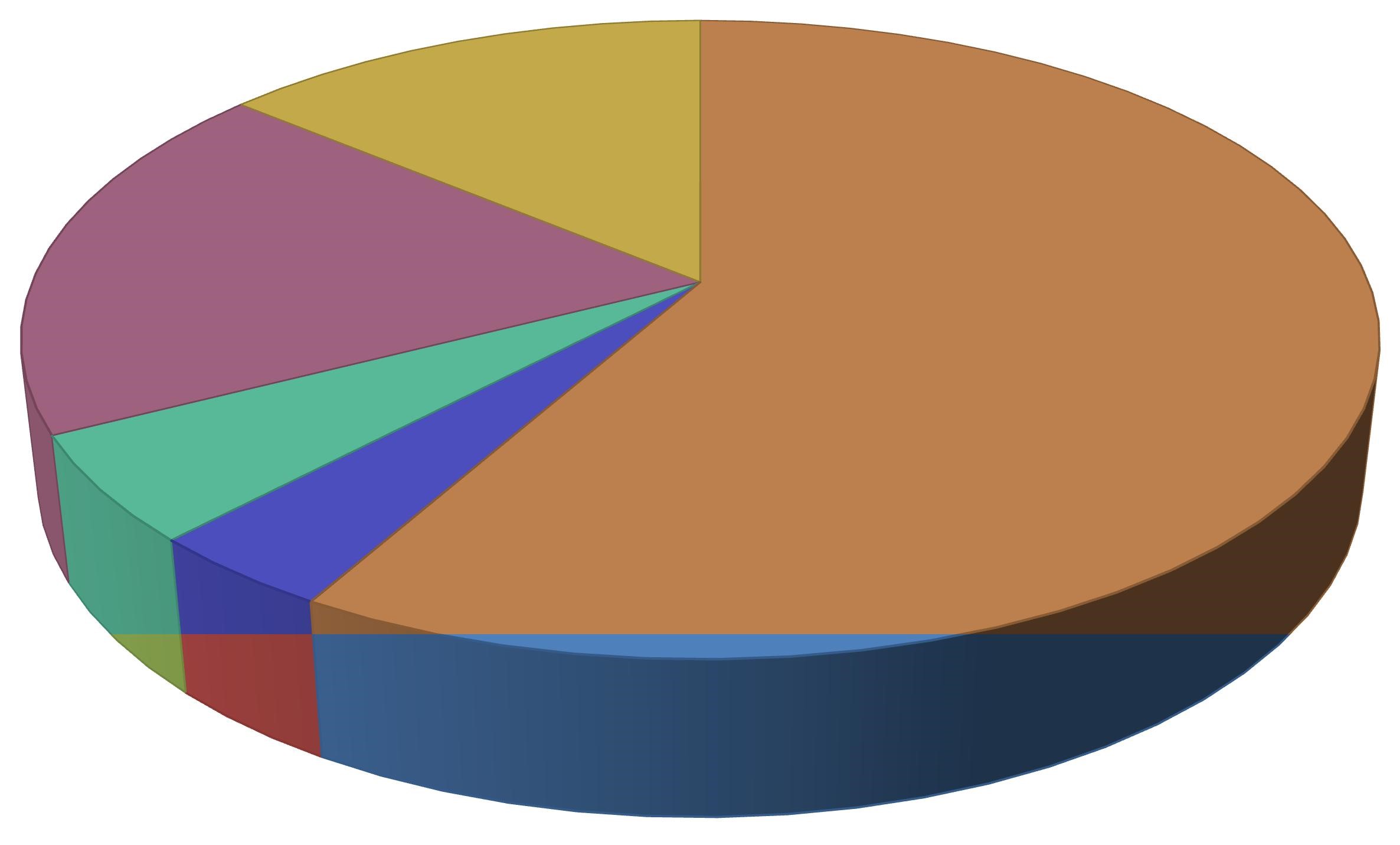 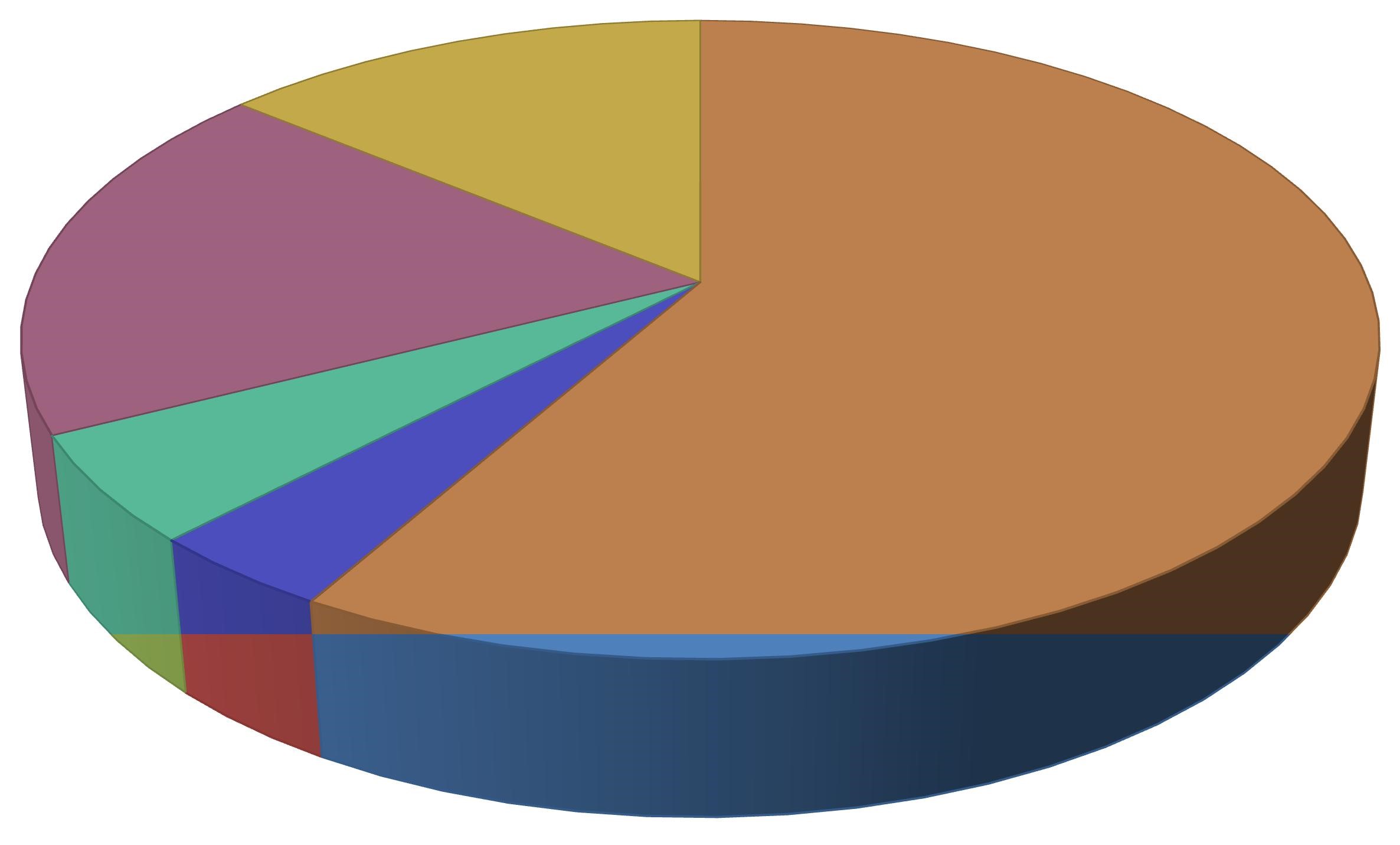 Hình 1. Phân bố số lượng các cơ sở tiến hành công việc bức xạ theo lĩnh vực hoạt động năm 2018Thống kê về số lượng nguồn phóng xạ năm 2018, trên cả nước có khoảng 3348 nguồn phóng xạ kín đang sử dụng được phân bố trong nhiều lĩnh vực khác nhau, trong đó lĩnh vực công nghiệp có khoảng 2000 nguồn phóng xạ, chiếm 60% tổng số nguồn phóng xạ trên toàn quốc.  Trong năm 2018, tình hình bảo đảm an toàn bức xạ của các cơ sở này như sau:  Công tác kiểm soát chiếu xạ cá nhân  Tính đến ngày 31/12/2018, trên cả nước có 7 cơ sở thực hiện dịch vụ đọc liều chiếu xạ cá nhân:   Viện Nghiên cứu hạt nhân Đà Lạt;   Trung tâm hạt nhân TP. Hồ Chí Minh;   Viện Khoa học và Kỹ thuật hạt nhân;   Trung tâm Ứng dụng tiến bộ khoa học và công nghệ Bình Dương;  Công ty TNHH Dịch vụ Khoa học Hoàng Nguyên;  Công ty TNHH Tư vấn và Chuyển giao công nghệ Tiên Tiến.   Trung tâm Kỹ thuật Thí nghiệm và Ứng dụng Khoa học Công nghệ tỉnh Đồng Tháp. Đánh giá kết quả đọc liều cá nhân của một số đơn vị:   Trung tâm Ứng dụng tiến bộ Khoa học và Công nghệ Bình Dương: Đọc liều cho 348 cơ sở, số người được đọc là 1017 người. Trong đó, không có giá trị đo liều chiếu vượt giới hạn (20mSv/1 năm).  Viện Nghiên cứu hạt nhân Đà Lạt: tính đến tháng 10/2018 đọc liều cho 5.335 nhân viên bức xạ (trong đó 3.820 nhân viên của 340 cơ sở y tế và 1.415 nhân viên của 65 cơ sở công nghiệp);  Công ty TNHH Dịch vụ Khoa học Hoàng Nguyên: Đọc liều cho 205 cơ sở, số người được đọc là 4325 người. Trong đó, không có giá trị đo liều chiếu vượt giới hạn (20 mSv/1 năm);   Nhận xét: Trong 15067 trường hợp được theo dõi đọc liều thì có 17 giá trị vượt giới hạn liều (chiếm 0,1%) > 20 mSv.  Tình hình bảo đảm an toàn bức xạ của Viện Nghiên cứu hạt nhân Công tác bảo đảm an toàn bức xạ năm 2018 tại Viện Nghiên cứu hạt nhân (NCHN) được thực hiện nghiêm túc theo hướng dẫn tại các các văn bản quy định hiện hành của nhà nước về bảo đảm an toàn bức xạ, hạt nhân. Một số nội dung chính liên quan đến việc tình hình bảo đảm an toàn bức xạ tại Viện NCHN như sau:  Kiểm soát liều khu vực và nhiễm bẩn phóng xạ bề mặt    Việc kiểm soát suất liều gamma và suất liều nơtron ở khu vực lò phản ứng (LPƯ) trong thời gian lò hoạt động ở công suất 500 kW đã được thực hiện đều đặn trong các đợt vận hành lò dài ngày. Việc kiểm soát liều bức xạ gamma trong khu vực nhà lò được thực hiện bằng Hệ kiểm soát suất liều bức xạ cố định DORA (tại 12 vị trí) và máy đo liều xách tay (tại 10 vị trí). Kết quả đo suất liều gamma ở các vị trí trong khu vực nhà lò không thay đổi nhiều và ở mức thấp hơn so với năm 2017. Tại các khu vực có nhân viên làm việc, suất liều nằm trong giới hạn cho phép (khoảng từ 0,14 – 8,93 µSv/h). Việc kiểm soát suất liều nơtron được thực hiện tại 6 vị trí trong khu vực nhà lò, bao gồm các kênh ngang số 1 (tại cửa kênh), các kênh ngang số 2, 3 và 4 (tại vị trí có người thường xuyên làm việc), cột nhiệt và một vị trí trên mặt lò. Trong năm 2018, suất liều nơtron trung bình đo được trên các kênh ngang số 2 và số 4 thấp hơn so với năm 2017 và nằm trong khoảng từ 1,66 ÷ 2,57 (suất liều tại các kênh ngang số 1 và 3 thấp hơn ngưỡng phát hiện của thiết bị đo), cột nhiệt và vị trí trên mặt lò có giảm hơn so với những năm trước và nằm trong khoảng từ 0,02 – 0,74 µSv/h; Tại vị trí mặt lò, suất liều nơtron là 0,94 µSv/h và tại vị trí cột nhiệt là 1,21 µSv/h, cao hơn so với năm 2017 nhưng không đáng kể.   Việc kiểm soát liều khu vực tại các phòng thí nghiệm ở tòa nhà số 1, nhà số 2, nhà số 2A, nhà số 5, nhà đặt nguồn Co-60 và Trung tâm Đào tạo đã được thực hiện mỗi tháng một lần. Suất liều gamma trung bình tại phòng thí nghiệm sản xuất I-ốt viên nang đo tại vị trí làm việc ở thời điểm sản xuất vào khoảng 24,22 µSv/h, tuy nhiên thời gian làm việc tổng cộng của một nhân viên trong phòng này cho cả đợt sản xuất không quá 02 giờ nên liều tích lũy khi làm việc trong một ngày nằm trong giới hạn cho phép. Suất liều gamma ở các khu vực còn lại tương tự như những năm trước và đều ở dưới mức giới hạn cho phép (dưới 10 µSv/h).  Việc kiểm soát nhiễm bẩn phóng xạ bề mặt tại khu vực nhà lò và các phòng thí nghiệm được tiến hành sau khi LPƯ ngừng hoạt động và bắt đầu công việc sản xuất đồng vị phóng xạ. Việc phát hiện nhiễm bẩn phóng xạ và tiến hành công việc tẩy xạ ở những nơi có mức nhiễm bẩn phóng xạ bề mặt vượt giới hạn cảnh báo (giới hạn này do Viện NCHN thiết lập để kiểm soát và bằng 1/2 mức cho phép) được thực hiện kịp thời. Năm 201, mức nhiễm bẩn phóng xạ tại các vị trí kiểm soát ở khu vực nhà số 1 nằm trong giới hạn cho phép và không tang so với năm 2017 (mức nhiễm bẩn phóng xạ bề mặt trung bình đo được tại khu vực sản xuất đồng vị là 8,35 Bq/cm2 cho nhân phát beta và gamma).  Việc kiểm soát nồng độ 131I trong không khí ở Phòng Điều khiển LPƯ, một số phòng sản xuất đồng vị phóng xạ và hành lang nhà số 1 được thực hiện sau một ngày sản xuất đồng vị phóng xạ (ngày làm việc đầu tiên sau đợt sản xuất đồng vị phóng xạ). Tại khu vực sản xuất 131I (phòng Đồng vị 2), nồng độ Iốt phóng xạ trong không khí trung bình ở mức 674,69 Bq/m3 (theo ICRP PUBLICATION 78, nồng độ 131I cho phép cực đại là 760 Bq/m3 với điều kiện làm việc thường xuyên 8 giờ/ngày và 5 ngày/tuần và 5 ngày/tuần). Ở các vị trí kiểm soát còn lại, mức I ốt phóng xạ trong không khí luôn thấp hơn nhiều so với mức giới hạn cho phép.  Kiểm soát liều cá nhân  Việc theo dõi liều chiếu trong cho các nhân viên có nguy cơ bị chiếu trong cao (4 nhân viên thuộc Trung tâm An toàn bức xạ và 09 nhân viên thuộc Trung tâm Nghiên cứu và Điều chế đồng vị phóng xạ) bằng phương pháp lấy mẫu nước tiểu và đo trên hệ phổ kế gamma được thực hiện thường xuyên sau mỗi đợt sản xuất đồng vị phóng xạ. Kết quả theo dõi liều chiếu trong (chủ yếu gây ra bởi 131I) cả năm đối với các nhân viên của Trung tâm Nghiên cứu và Điều chế đồng vị phóng xạ cho người thấp nhất là 0,62 mSv và người cao nhất là 3,54 mSv (năm 2017, tổng liều chiếu trong cả năm cho người thấp nhất là 0,01 mSv và người cao nhất là 5,61 mSv).Việc theo dõi liều chiếu ngoài cho cán bộ công nhân viên của Viện được thực hiện với chu kỳ 2 tháng/lần và cho các nhân viên làm việc ở Trung tâm Nghiên cứu và Điều chế đồng vị phóng xạ là 1 tháng/lần. Liều cá nhân đối với nhóm sản xuất đồng vị phóng xạ đo được từ tháng 01 đến tháng 12 năm 2018 nằm trong khoảng 0,80 ÷ 19,95 mSv; những nhân viên còn lại của Viện có liều chiếu ngoài năm 2018 nằm trong khoảng 0,15 ÷ 2,14 mSv.   Quan trắc phóng xạ môi trường xung quanh khu vực Lò phản ứng:  Đối tượng được quan trắc xung quanh LPƯ là son khí, suất liều gamma môi trường, nước bề mặt và sa lắng. Hoạt độ của các nguyên tố phóng xạ thu được trong quá trình quan trắc môi trường xung quanh LPƯHNĐL năm 2018 chỉ ở phóng xạ môi trường, tương đương với các vị trí quan trắc khác như ở Ninh Thuận và thành phố Hồ Chí Minh. Dưới đây là những kết quả quan trắc cụ thể thu được:  + Thành phần phóng xạ trong không khí:  Dải hoạt độ các đồng vị phóng xạ trong son khí ở Đà Lạt năm 2018:    7Be: (0,82 ÷ 3,62) x 10-3 Bq/m340K: (0,05 ÷ 0,37) x 10-4 Bq/m3232Th: (0,52 ÷ 2,32) x 10-6 Bq/m3238U: (0,02 ÷ 0,16) x 10-5 Bq/m3134Cs: < 0,07 x 10-6 Bq/m3137Cs: < 0,07 x 10-6 Bq/m3Mật độ rơi lắng các đồng vị phóng xạ ở Đà Lạt năm 2018:  7Be: 1,3 ÷ 92,2  Bq/m240K: 0,90 ÷ 13,00 Bq/m2232Th: 0,07 ÷ 0,27 Bq/m2238U: 0,04 ÷ 0,61 Bq/m2134Cs: < 0,02 Bq/m2137Cs: < 0,02 Bq/m2∑β: 1,9 ÷ 34,1 Bq/m2Hoạt độ của các đồng vị phóng xạ tự nhiên 7Be, 40K, 232Th, 238U không thay đổi nhiều so với những năm trước. Đồng vị 137Cs (được sinh ra do việc xả thông lệ hoặc sự cố từ LPƯ hạt nhân hoặc sinh ra từ các vụ thử vũ khí hạt nhân) có hoạt độ rất thấp, dải hoạt độ thu được từ 10 ÷ 100 lần thấp hơn ở các thành phố Châu Âu và Nhật Bản.    + Suất liều chiếu ngoài gamma môi trường Suất liều chiếu ngoài gamma môi trường nằm trong dải từ 1,50 - 1,71 mSv/năm ở Đà Lạt, các giá trị suất liều này gây ra bởi các nguyên tố U, Th, K có trong đất, đá, thực vật, … và 7Be từ tia vũ trụ.   + Thành phần phóng xạ trong nước thải sinh hoạt và nước hồ Xuân Hương  Dải tổng hoạt độ phóng xạ bêta trong nước thải sinh hoạt được thu góp tại của xả hồ lắng của Viện Nghiên cứu hạt nhân năm 2018: ∑β: (99 ÷ 201) mBq/LDải hoạt độ các đồng vị phóng xạ trong nước hồ Xuân Hương năm 2018: 238U: (1,1 ÷ 4,7) mBq/L226Ra: (1,7 ÷ 6,9) mBq/L232Th: (2,9 ÷ 5,8) mBq/L40K: (93 ÷ 279) mBq/L137Cs: < 0,20 mBq/L∑β: (158 ÷ 253) mBq/LCác nguyên tố phóng xạ nhân tạo phát gamma chỉ có 137Cs ở mức rất thấp – nhỏ hơn giới hạn phát hiện của phương pháp, hoạt độ không có thay đổi gì so với mức phông trước khi Lò phản ứng hoạt động. Các nguyên tố phóng xạ tự nhiên chủ yếu là 238U, 226Ra, 232Th, 40K, trong đó thông số phóng xạ đáng quan ngại nhất trong nước là 226Ra, tuy nhiên, ở đây vẫn còn thấp xa (khoảng 100 lần) so với nồng độ cho phép của 226Ra trong nước sinh hoạt theo TCVN-4397-87 (0,370 Bq/L). Tổng hoạt độ phóng xạ β trong mẫu nước quan trắc, đều thấp hơn so với giới hạn cho phép của nước tự nhiên nêu trong QCVN 08 - MT:2015/BTNMT (1 Bq/L). So với các năm trước, hoạt độ của các đồng vị phóng xạ trong nước hồ Xuân Hương không có biến động gì đáng kể.  + Thành phần phóng xạ trong đất Dải hoạt độ các đồng vị phóng xạ trong đất xung quanh LPƯ năm 2018:238U: (62,7 ÷ 69,4) Bq/Kg232Th: (79,2 ÷ 87,2) Bq/kg40K: (43 ÷ 105) Bq/kg137Cs: (0,85 ÷ 1,05) Bq/kg134Cs: < LOD (LOD = 0,08 Bq/kg)∑β: (453 ÷ 479)  Bq/kgKết quả về hoạt độ các đồng vị phóng xạ tự nhiên (40K, 232Th, 238U, 226Ra) và nhân tạo (134Cs, 137Cs) trong đất xung quanh LPƯ nằm ở mức phông bình thường và không có biến động gì đáng kể. Tình hình đảm bảo an toàn bức xạ tại các cơ sở chiếu xạ công nghiệp  Hiện tại Việt Nam có 06 cơ sở chiếu xạ công nghiệp, gồm:Công ty cổ phần chiếu xạ An Phú; Công ty cổ phần chiếu xạ An Phú – Chi nhánh 1; Công ty TNHH Thái Sơn; Công ty CP Chế biến Thủy Hải Sản Sơn Sơn; Trung tâm chiếu xạ Hà Nội; Trung tâm Nghiên cứu và Triển khai Công nghệ Bức xạ. Các cơ sở trên sử dụng 06 thiết bị chiếu xạ sử dụng nguồn phóng xạ Co-60 và 03 thiết bị chiếu xạ sử dụng máy gia tốc. 100% các thiết bị đã được cấp phép tiến hành công việc bức xạ - vận hành thiết bị chiếu xạ và còn hiệu lực.Tổng số nhân viên bức xạ của 06 cơ sở là 74 nhân viên.Bảng 2. Công tác đảm bảo an toàn bức xạ của các cơ sở chiếu xạ công nghiệpTình hình đảm bảo an toàn bức xạ tại các cơ sở xạ trị và y học hạt nhân  Đến hết năm 2018, Việt Nam có 27 cơ sở xạ trị (trong đó có 22 thiết bị xạ trị sử dụng nguồn phóng xạ và 47 máy gia tốc) và 41 cơ sở y học hạt nhân. 100% các thiết bị bức xạ, nguồn phóng xạ đã được cấp phép tiến hành công việc bức xạ.Cơ sở xạ trị sử dụng nguồn phóng xạ: hiện có 18 cơ sở xạ trị đang sử dụng nguồn phóng xạ với tổng cộng 22 thiết bị xạ trị trong đó: 12 thiết bị xạ trị từ xa sử dụng nguồn Co-60 (06 thiết bị xạ trị Co-60 thông thường; 06 thiết bị xạ trị Gamma Knife), 10 thiết bị xạ trị áp sát.Danh sách các cơ sở này được liệt kê tại Phụ lục 8.100% các thiết bị bức xạ, nguồn phóng xạ đã được cấp phép tiến hành công việc bức xạ.Kết quả đánh giá tình hình hoạt động và đảm bảo an toàn bức xạ (Căn cứ các báo cáo thực trạng của các cơ sở đã nộp năm 2018) được đưa ra trong Bảng 3.  Bảng 3. Đánh giá tình hình hoạt động và đảm bảo an toàn bức xạTình hình đảm bảo an toàn bức xạ tại các cơ sở chụp ảnh phóng xạ công nghiệp  Theo thống kê trong năm 2018 cả nước có 71 cơ sở tiến hành công việc bức xạ trong lĩnh vực chụp ảnh phóng xạ công nghiệp (NDT) có sử dụng nguồn phóng xạ và thiết bị phát tia X chiếm khoảng 5% tổng số cơ sở tiến hành bức xạ trong công nghiệp. Các cơ sở tiến hành công việc bức xạ trong NDT đều đã được Cục ATBXHN cấp giấy phép tiến hành công việc bức xạ. Hiện có khoảng 184 nguồn phóng xạ đang sử dụng trong NDT chiếm khoảng 9% tổng số nguồn đang sử dụng trên toàn quốc.Thống kê công tác đảm bảo an toàn bức xạ của các cơ sở này được đưa ra trong Bảng 4 dưới đây.Bảng 4. Tình hình thực hiện hoạt động đảm bảo an toàn bức xạ tại các cơ sở chụp ảnh phóng xạ công nghiệpVI. AN TOÀN ĐỐI VỚI LÒ PHẢN ỨNG HẠT NHÂN NGHIÊN CỨUGiới thiệu chungHiện nay, nước ta đang có 01 lò phản ứng hạt nhân nghiên cứu là lò phản ứng hạt nhân Đà Lạt. Đây là lò phản ứng hạt nhân nghiên cứu được xây dựng theo công nghệ TRIGA Mark II của Mỹ với công suất ban đầu là 250 kW và được đưa vào vận hành từ những năm 60 của thế kỷ trước. Sau một thời gian tạm dừng hoạt động (1968-1975), với sự trợ giúp của Liên Xô cũ, lò phản ứng hạt nhân Đà Lạt được thay đổi cấu trúc vùng hoạt, nhiên liệu sử dụng và nâng công suất lên 500 kW. Lò phản ứng hạt nhân Đà Lạt được tái vận hành vào tháng 3 năm 1984. Tính từ lúc tái vận hành đến nay, lò phản ứng hạt nhân Đà Lạt đã hoạt động được gần 35 năm với nhiều đóng góp đáng kể trong lĩnh vực khoa học-công nghệ và kinh tế-xã hội. Năm 2013, lò phản ứng hạt nhân Đà Lạt được cấp phép vận hành sau quá trình thay đảo nhiên liệu từ nhiên liệu có độ làm giàu cao sang nhiên liệu có độ làm giàu thấp. Trong những năm qua, công tác quản lý nhà nước về an toàn bức xạ và hạt nhân đối với lò phản ứng hạt nhân Đà Lạt vẫn được Cục ATBXHN duy trì thông qua các hoạt động thanh tra an toàn bức xạ, hạt nhân và đánh giá an toàn. Năm 2018, Cục ATBXHN cũng đã tiến hành thanh tra định kỳ về an toàn bức xạ và hạt nhân đối với lò phản ứng hạt nhân Đà Lạt.Hiện tại, do tuổi thọ lên tới gần 60 năm, lò phản ứng hạt nhân Đà Lạt đang phải đối mặt với các vấn đề về lão hóa của các cấu trúc và hệ thống. Bên cạnh đó, lò phản ứng hạt nhân Đà Lạt có công suất thấp nên không đáp ứng đủ nhu cầu nghiên cứu, sản xuất đồng vị phóng xạ trong tương lai. Do vậy, Chính phủ đã có chủ trương xây dựng Trung tâm Nghiên cứu khoa học công nghệ hạt nhân, với trọng tâm là lò phản ứng hạt nhân nghiên cứu hạt nhân mới với công suất 10MW (và có thể được nâng công suất đến 15 MW). Ngày 19/11/2018, Thủ tưởng Chính phủ đã ký Quyết định số 75/QĐ-TTg phê duyệt chủ trương đầu tư dự án Trung tâm Nghiên cứu khoa học công nghệ hạt nhân. Hiện nay, Viện Năng lượng nguyên tử Việt Nam đang gấp rút triển khai công tác chuẩn bị cho việc lập hồ sơ trình phê duyệt dự án nghiên cứu đầu tư xây dựng. Đây là lò phản ứng nghiên cứu có công suất lớn hơn nhiều so với lò phản ứng hạt nhân Đà Lạt, đòi hỏi phải có hành lang pháp lý đầy đủ. Do đó, vấn đề quan tâm hàng đầu hiện nay của Cơ quan pháp quy hạt nhân là sớm hoàn thiện hệ thống văn bản quy phạm pháp luật phục vụ quản lý lò phản ứng hạt nhân nghiên cứu từ giai đoạn lựa chọn địa điểm xây dựng cho đến vận hành và khai thác sử dụng để kịp thời tạo hành lang pháp lý khi Dự án được Chính phủ thông qua. Hoạt động quản lý bảo đảm an toàn Lò phản ứng hạt nhân Đà Lạt của Cơ quan pháp quy hạt nhânTrong năm 2018, công tác quản lý nhà nước về an toàn bức xạ và hạt nhân đối với lò phản ứng hạt nhân Đà Lạt tiếp tục được duy trì thông qua hoạt động thanh tra định kỳ. Bên cạnh đó, theo quy định hàng năm cơ sở cũng gửi Báo cáo về Cục ATBXHN để báo cáo tình hình hoạt động của Lò phản ứng (LPƯ) và công tác đảm bảo an toàn tại cơ sở. Kết quả thanh tra cho thấy, trong thời gian từ tháng 8/2016 đến tháng 10/2018, LPƯ đã vận hành 30 đợt dài ngày ở công suất 500 kW. Trong quá trình làm việc ở các đợt chạy lò dài ngày đã xảy ra 16 lần dập lò tự động hoặc dừng lò bằng tay ngoài kế hoạch và 01 sự cố kẹt thanh an toàn khi kiểm tra trước khi vận hành lò. Trong đó: 01 lần dừng lò bằng tay do phát hiện motor của bơm vòng 2 (bơm 29-5) nóng hơn bình thường; 09 lần do tín hiệu giả của hệ thống thiết bị công nghệ của lò phản ứng; 07 lần do nháy/mất điện lưới. Kết quả kiểm tra hồ sơ cho thấy, các sự kiện bất thường đều được ghi chép vào trong sổ nhật ký vận hành lò. Sau sự kiện dập lò tự động do tín hiệu giả từ hệ thống theo dõi các thông số công nghệ LPƯ (hệ PIS), Viện đã họp hội đồng khoa học để tìm hiểu nguyên nhân và cách khắc phục. Tuy nhiên, Viện chưa tìm được ra nguyên nhân gốc gây ra hiện tượng này. Hiện nay, Viện tiếp tục theo dõi để tìm ra nguyên nhân. Theo báo cáo của Viện Nghiên cứu hạt nhân thì Viện đã có kế hoạch mời chuyên gia Nga sang tìm hiểu nguyên nhân. Các sự kiện dẫn đến dừng/dập lò ngoài kế hoạch đã được Viện báo cáo cho Cục ATBXHN trong báo cáo kết quả chạy lò dài ngày sau khi đã kết thúc đợt chạy lò. Viện Nghiên cứu hạt nhân đã xây dựng quy trình vận hành lò phản ứng theo hệ thống quản lý chất lượng ISO 9001:2008, bao gồm 06 quy trình chính:- Quy trình Vận hành lò phản ứng QT.TTL.01- Quy trình Chiếu mẫu trên kênh 7-1 lò phản ứng QT.TTL.02- Quy trình Chiếu mẫu trên kênh 13-2 và cột nhiệt Lò phản ứng QT.TTL.03- Quy trình Chiếu mẫu trên Lò phản ứng QT.TTL.04- Quy trình Thí nghiệm trên Lò phản ứng QT.TTL.05- Quy trình Kiểm tra và bảo dưỡng Lò phản ứng QT.TTL.06Dựa trên Quy trình kiểm tra và bảo dưỡng lò phản ứng, Viện Nghiên cứu hạt nhân đã xây dựng các quy trình chi tiết cho từng công việc kiểm tra bảo dưỡng kỹ thuật cho từng hệ thống, thiết bị công nghệ cụ thể; các quy trình đo đạc và hiệu chuẩn hệ điều khiển. Xây dựng các VBQPPL cho lò phản ứng nghiên cứuĐể chuẩn bị hành lang pháp lý cho việc triển khai Dự án Trung tâm Nghiên cứu khoa học và công nghệ hạt nhân, trong năm 2018, Cục ATBXHN đã tích cực triển khai nghiên cứu hệ thống các văn bản quy phạm pháp luật của Nga cũng như các tiêu chuẩn an toàn của IAEA để xây dựng khung pháp quy và lộ trình cho việc xây dựng và hoàn thiện hệ thống các văn bản cho lò phản ứng hạt nhân nghiên cứu. Trước mắt, để phục vụ cho công tác lập và phê duyệt địa điểm, phê duyệt dự án nghiên cứu khả thi và xây dựng lò phản ứng hạt nhân nghiên cứu, Cục ATBXHN đã triển khai nghiên cứu xây dựng dự thảo thông tu quy định các yêu cầu an toàn cho lò phản ứng hạt nhân nghiên cứu và dự thảo quyết định của bộ trưởng quy định nội dung báo cáo phân tích an toàn và các báo cáo có liên quan trong hồ sơ phê duyệt địa điểm, phê duyệt dự án đầu tư và cấp phép xây dựng lò phản ứng hạt nhân nghiên cứu. Theo kế hoạch, các văn bản này sẽ được trình ban hành năm 2019. Các văn bản tiếp theo sẽ được tiếp tục nghiên cứu xây dựng theo lộ trình triển khai thực hiện dự án./.VII. AN NINH NGUỒN PHÓNG XẠ, VẬT LIỆU HẠT NHÂN VÀ CƠ SỞ HẠT NHÂN	1. Tình hình quản lý an ninh nguồn phóng xạTheo thống kê hiện tại, Cục quản lý gần 1000 cơ sở tiến hành công việc bức xạ sử dụng, nguồn phóng xạ với khoảng gần 4000 nguồn phóng xạ theo các nhóm nguồn với các mức độ tiềm tàng nguy hiểm khác nhau (3832 nguồn phóng xạ, trong đó có 2017 nguồn đang sử dụng và 1815 nguồn đang lưu giữ). Trong tổng số 2017 nguồn phóng xạ có: 1337 nguồn phóng xạ được sử dụng cố định và 680 sử dụng di động (chủ yếu trong lĩnh vực công nghiệp như: đo không phá hủy - NDT, máy đo độ ẩm độ chặt, khoan thăm dò dầu khí, dò chất nổ trong kiểm tra an ninh).Thực tiễn sử dụng nguồn phóng xạ ở Việt Nam cho thấy, việc mất an toàn, an ninh nguồn phóng xạ là có thể, điển hình trong các năm 2005 và 2006 liên tiếp xảy ra các trường hợp mất nguồn phóng xạ gây tâm lý hoang mang cho người dân. Sau sự cố này, các văn bản quy phạm pháp luật quy định việc quản lý nguồn phóng xạ đã được ban hành như: Chỉ thị số 13/2006/CT - BKHCN về việc tăng cường công tác quản lý nguồn phóng xạ và Quyết định số 115/2007/QĐ-TTg ngày 23/7/2007 của Thủ tướng Chính phủ ban hành Quy chế bảo đảm an ninh nguồn phóng xạ. Đặc biệt, Luật Năng lượng nguyên tử ban hành đã dành một điều riêng (Điều 22) quy định về bảo đảm an ninh nguồn phóng xạ, vật liệu hạt nhân, thiết bị hạt nhân. Tuy nhiên, những nội dung quy định trong Luật NLNT còn rất chung, mang tính nguyên tắc.Ngày 29/12/2010, Bộ trưởng Bộ Khoa học và Công nghệ ký ban hành Thông tư số 23/2010/TT-BKHCN hướng dẫn bảo đảm an ninh nguồn phóng xạ, trong đó quy định phân loại các mức an ninh theo mức độ nguy hiểm của nguồn phóng xạ và các biện pháp quản lý, kiểm soát nhằm bảo đảm an ninh nguồn phóng xạ. Sau khi Thông tư được ban hành, công tác quản lý nguồn phóng xạ kể từ đó đã được tăng cường và có nhiều tiến bộ. Tuy nhiên, sau sự cố mất nguồn tháng 9/2014 tại thành phố Hồ Chí Minh, ngày 21 tháng 7 năm 2015 Bộ trưởng Bộ KH&CN ban hành Thông tư 13/2015/TT-BKHCN về sửa đổi, bổ sung Thông tư số 23/2010/TT-BKHCN ngày 29/12/2010 hướng dẫn bảo đảm an ninh nguồn phóng xạ, trong đó quy định về việc lắp đặt thiết bị định vị đối với các nguồn phóng xạ di động. Tuy nhiên, trong quá trình thực hiện Thông tư 13/2015/TT-BKHCN cho thấy cơ sở hạ tầng kỹ thuật chưa được chuẩn đầy đủ, do vậy thực tế triển khai gặp nhiều khó khăn. 2. Tình hình quản lý an ninh vật liệu hạt nhân và cơ sở hạt nhânQuá trình chuyển đổi nhiên liệu của Lò phản ứng nghiên cứu Đà Lạt được chia làm hai giai đoạn chính là giai đoạn chuyển đổi nhiên liệu độ giàu cao chưa qua sử dụng (2007-2009) và giai đoạn chuyển đổi nhiên liệu độ giàu cao đã qua sử dụng (2010-2013). Đến tháng 7/2013, toàn bộ nhiên liệu hạt nhân có độ giàu cao đã được chuyển ra khỏi lãnh thổ Việt Nam. Cũng trong hợp tác với phía Hoa Kỳ, Viện nghiên cứu hạt nhân Đà Lạt đã được hỗ trợ xây dựng hệ thống bảo vệ thực thể và kế hoạch an ninh hạt nhân nhằm bảo đảm an ninh đối với cơ sở và vật liệu. Hiện tại, ngoài Viện Nghiên cứu hạt nhân Đà Lạt, Viện Khoa học và Kỹ thuật hạt nhân và Viện Công nghệ xạ hiếm cũng có các hoạt động nghiên cứu liên quan đến vật liệu hạt nhân. Dựa trên thực tiễn về yêu cầu quản lý đối với vật liệu và các cơ sở hạt nhân, Luật Năng lượng nguyên tử ban hành đã dành một điều riêng (Điều 10) quy định về kiểm soát hạt nhân. Đồng thời, ta cũng đã hình sự hóa các hành vi cụ thể, bao gồm lạm dụng hoặc đe doạ lạm dụng vật liệu hạt nhân để gây tổn hại cho công chúng, ta đã quy định tại Điều 309 Bộ Luật hình sự 2015 (có hiệu lực ngày 01/01/2018), được sửa đổi bởi Khoản 111 Điều 1 Luật sửa đổi Bộ luật Hình sự 2017 các hình phạt tương ứng đới với các hành vi bất hợp pháp liên quan đến vật liệu hạt nhân và hậu quả do hành vi gây ra. Căn cứ theo Luật Năng lượng nguyên tử, Bộ KH&CN đã ban hành văn bản quy phạm pháp luật để quản lý, kiểm soát và đảm bảo an ninh cho vật liệu và cơ sở hạt nhân bao gồm: thông tư số 08/2010/TT-BKHCN về hướng dẫn việc khai báo, cấp phép và cấp chứng chỉ nhân viên bức xạ; thông tư số 02/2011/TT-BKHCN về hướng dẫn thực hiện kiểm soát vật liệu hạt nhân, vật liệu hạt nhân nguồn; thông tư số 38/2011/TT-BKHCN quy định yêu cầu về bảo đảm an ninh vật liệu hạt nhân và cơ sở hạt nhân3. Xây dựng năng lực hỗ trợ kỹ thuật phục vụ quản lý an ninh nguồn phóng xạ và vật liệu hạt nhânVề năng lực kỹ thuật phục vụ quản lý nguồn phóng xạ và vật liệu hạt nhân, Việt Nam đã phối hợp với IAEA, các tổ chức trong nước và quốc tế triển khai các hoạt động nằm nâng cao năng lực kỹ thuật quốc gia. Cụ thể:- Dự án thử nghiệm việc sử dụng Hệ thống định vị nguồn phóng xạ (RADLOT-VN) tại Việt Nam. Dự án nằm trong khuôn khổ hợp tác ba bên IAEA, Việt Nam và Hàn Quốc, đóng góp vào việc thúc đẩy an ninh hạt nhân tại Việt Nam, đặc biệt đối với an ninh nguồn phóng xạ di động, an ninh vận chuyển nguồn phóng xạ;- Triển khai các hoạt động trong khuôn khổ Dự án an ninh hạt nhân với IAEA;- Trên cơ sở bản Kế hoạch Hỗ trợ an ninh tổng hợp giữa Việt Nam và IAEA (INSSP) được cập nhật tại Hội nghị cập nhật Bản INSSP (8-12/12/2014), Cục ATBXHN đã trao đổi với IAEA để thực hiện các hoạt động liên quan. Cụ thể, đến nay IAEA đã nhất trí tiếp tục hỗ trợ thêm: đào tạo 3 tháng cho cán bộ của Cục nhằm xây dựng năng lực về cấu hình và bảo trì các thiết bị phát hiện phóng xạ cầm tay tại Malaysia;- Phối hợp với Tổng cục Hải quan liên quan đến Chương trình Kiểm soát xuất khẩu và Biên giới liên quan (EXBS) và Sáng kiến Megaport của Hoa Kỳ./.VIII. THANH SÁT HẠT NHÂN Hoạt động thanh sát hạt nhân của IAEA tại Việt NamHiệp định giữa Chính phủ nước Cộng hòa Xã hội chủ nghĩa Việt Nam và Cơ quan Năng lượng nguyên tử quốc tế (IAEA) về việc áp dụng thanh sát theo Hiệp ước Không phổ biến vũ khí hạt nhân đã được ký kết ngày 02/10/1989 và có hiệu lực từ ngày 23/02/1990. Bên cạnh đó, Việt Nam cũng đã ký Nghị định thư bổ sung (AP) cho cho Hiệp định Thanh sát ngày 10/8/2007. AP đã có hiệu lực đối với Việt Nam từ ngày 17/9/2012. Hiệp định thanh sát và AP là cơ sở cho các hoạt động thanh sát hạt nhân của IAEA tại Việt Nam.Các hoạt động thanh sát theo Hiệp định thanh sát bao gồm việc tiếp nhận báo cáo từ các cơ sở, xây dựng báo cáo quốc gia định kỳ theo yêu cầu của Hiệp định Thanh sát và nộp cho IAEA; đồng thời tiếp nhận chuyên gia IAEA vào Việt Nam thực hiện thanh sát định kỳ tại Lò phản ứng hạt nhân Đà Lạt và các cơ sở ngoài địa điểm (LOF) tại Viện Nghiên cứu hạt nhân (Đà Lạt), Viện Khoa học và Kỹ thuật hạt nhân và Viện Công nghệ xạ hiếm (Hà Nội).Việc thực hiện AP bao gồm tiếp nhận các khai báo từ các cơ sở chịu khai báo, xây dựng khai báo định kỳ quốc gia theo yêu cầu của AP và gửi cho IAEA; đồng thời tiếp nhận chuyên gia IAEA vào Việt Nam thực hiện tiếp cận bổ sung.Hoạt động thanh sát năm 20182.1. Thực hiện Hiệp định Thanh sát+ Gửi các báo cáo thanh sát đến IAEA kịp thời và chính xác. Đến nay đã có 108 báo cáo đối với Lò phản ứng hạt nhân Đà Lạt, 74 báo cáo đối với các địa điểm ngoài cơ sở. Năm 2018, Cục ATBXHN đã làm 8 báo cáo kế toán vật liệu hạt nhân, tạo điều kiện cho các cơ sở của Việt Nam thực hiện các hoạt động liên quan đến vật liệu hạt nhân.+ Gửi thông báo cho IAEA về các ngày nghỉ lễ trong năm 2018 theo quy định của Hiệp định Thanh sát và Nghị định thư bổ sung.+ Đã làm thủ tục phê duyệt cho 19 thanh sát viên do IAEA đề cử.+ Làm việc với chuyên gia IAEA về việc nâng cấp hệ thống kênh bảo mật, đồng thời phối hợp với Trung tâm Công nghệ Thông tin của Bộ KH&CN chuyển kênh bảo mật từ 70 Trần Hưng Đạo về trụ sở Cục tại 113 Trần Duy Hưng.+ Phối hợp với IAEA tổ chức Hội thảo về An toàn bức xạ cho thanh sát viên nhằm nâng cao nhận thức, năng lực của các cán bộ liên quan trong quá trình thực hiện thanh sát tại cơ sở.2.2. Thực hiện Nghị định thư bổ sung (AP)+ Xây dựng và gửi khai báo theo quy định của Nghị định thư bổ sung cho IAEA, sử dụng phần mềm mới PR3 do IAEA cung cấp. Đến nay, tổng cộng đã có 103 khai báo gửi cho IAEA, 15 khai báo năm 2018 đã gửi đúng thời hạn.+ Thực hiện Tiếp cận bổ sung tại Viện Công nghệ xạ hiếm cơ sở 48 Láng Hạ (ngày 15/10/2018).2.3. Thực hiện đánh giá báo cáo thanh sát hạt nhân tại các cơ sở+ Cục ATBXHN đã tiến hành đánh giá báo cáo thanh sát hạt nhân của Viện Nghiên cứu hạt nhân ngày 15-16/11/2018, Viện Công nghệ xạ hiếm ngày 06/12/2018 và Viện Khoa học và Kỹ thuật hạt nhân ngày 07/12/2018./.IX. QUẢN LÝ CHẤT THẢI PHÓNG XẠ, NGUỒN PHÓNG XẠ ĐÃ QUA SỬ DỤNGGiới thiệu về hệ thống quản lý chất thải phóng xạ, nguồn phóng xạ  đã qua sử dụng  Hiện tại, Việt Nam chưa có cơ sở lưu giữ chất thải phóng xạ quốc gia. Chất thải phóng xạ, nguồn phóng xạ đã qua sử dụng được lưu giữ tại nhiều địa điểm trên toàn quốc. Các cơ sở này lưu giữ chất thải từ các hoạt động trong y tế, công nghiệp và nghiên cứu với dự kiến là lưu giữ không thời hạn do chưa có một cơ sở lưu giữ chung của quốc gia. Việc lưu giữ này khá an toàn, nhưng trên thực tế các cơ sở này không được thiết kế với mục đích quản lý chất thải phóng xạ dài hạn. Đồng thời, việc lưu giữ như vậy là không theo với chuẩn mực quốc tế, đặc biệt là theo Công ước chung về An toàn quản lý nhiên liệu đã qua sử dụng và An toàn quản lý chất thải phóng xạ mà Việt Nam đã tham gia năm 2013, theo đó quốc gia phải có cơ sở lưu giữ hoặc chôn lấp quốc gia với các yêu cầu quản lý pháp quy nhằm giảm thiểu rủi ro. Vì vậy, việc xác định các biện pháp quản lý chất thải phóng xạ, lựa chọn được công nghệ hợp lý, giảm thiểu tối đa thể tích chất thải phóng xạ sẽ làm giảm đáng kể công tác quản lý, lưu giữ và chôn cất chất thải phóng xạ và nhiên liệu đã qua sử dụng sau này.  Hiện nay trong toàn quốc có 2 cơ sở quản lý chất thải phóng xạ là Viện Nghiên cứu hạt nhân và Viện Công nghệ xạ hiếm. Đối với nguồn phóng xạ đã qua sử dụng trong cả nước có một số cơ sở lưu giữ tập trung sau:  + Viện Nghiên cứu hạt nhân + Viện Khoa học kỹ thuật hạt nhân + Trung tâm NDE + Viện công nghệ xạ hiếm  + Liên doanh dầu khí Vietsopetro Các cơ sở này đã được Cục ATBXHN cấp giấy phép và thường xuyên được thanh tra Cục thực hiện thanh tra định kỳ. Tổng số nguồn phóng xạ được lưu giữ tại các cơ sở này là khoảng 1250 nguồn.  Theo quy định tại Thông tư 22/2014/TT-BKHCN, các nguồn phóng xạ đã qua sử dụng sẽ được đưa về lưu giữ tập trung tại cơ sở lưu giữ lâu dài do Bộ KH&CN chỉ định. Để thực hiện yêu cầu này, Bộ KH&CN đã kiến nghị Thủ tướng Chính phủ cho phép nâng cấp kho lưu giữ của Bộ Tư lệnh hóa học làm cơ sở lưu giữ tập trung lâu dài của quốc gia. Tuy nhiên cho đến thời điểm này (2018) việc này vẫn chưa được xem xét và hiện nay Viện NLNTVN đã có dự án xin phép Bộ KH&CN cho chủ trương về việc xây dựng kho lưu giữ lâu dài nguồn phóng xạ kín đã qua sử dụng. Hoạt động của kho lưu giữ nguồn phóng xạ đã qua sử dụng tại Trung tâm Đánh giá không phá hủy (NDE)  2.1. Thống kê số lượng nguồn đã qua sử dụng đang lưu giữKho lưu giữ nguồn phóng xạ của NDE tại địa điểm 140 Nguyễn Tuân, Thanh Xuân, Hà Nội được xây dựng từ năm 2003 và đưa vào sử dụng tháng 9 năm 2004.                                                                                                                                                                                                                                                        Hiện nay, NDE đang lưu giữ 975 nguồn phóng xạ đã qua sử dụng. Thống kê số lượng nguồn đã qua sử dụng đang được lưu giữ tại NDE như bảng 5 dưới đây.Bảng 5. Bảng thống kê số lượng nguồn đã qua sử dụng đang được lưu giữ tại NDE2.2. Công tác đảm bảo an ninh  Cơ sở sử dụng camera theo dõi, bảo vệ 24/24 tại khu vực kho nguồn. Tuân thủ việc kiểm đếm nguồn phóng xạ theo quy định của Thông tư số 23/2010/TT-BKHCN ngày 29/12/2010, định kỳ 1 tháng kiểm đến 1 lần và lần kiểm đếm gần nhất là 28/12/2018. Cơ sở lập hồ sơ kiểm kê nguồn định kỳ, có biên bản bàn giao, tiếp nhận nguồn phóng xạ. Cơ sở lập sổ theo dõi kho trong đó ghi rõ: tên các thiết bị, nguồn phóng xạ được lưu giữ tại kho, thời gian lưu giữ, thời gian mang nguồn đi sử dụng, người xuất, nhận thiết bị, nguồn …  2.3. Công tác kiểm xạ khu vực làm việc  Công tác kiểm xạ khu vực làm việc được cơ sở thực hiện theo quy định, giá trị suất liều bức xạ lớn nhất đo được ngoài kho là 0,19 µSv/giờ ngày 28/12/2018. Kết quả đo được lập thành hồ sơ để lưu giữ.  3. Hoạt động của kho lưu giữ chất thải phóng xạ và nguồn phóng xạ đã qua sử dụng của Viện Nghiên cứu hạt nhân 3.1. Công tác quản lý chất thải phóng xạ phát sinh trong quá trình vận hành lò phản ứngCông tác quản lý chất thải rắn:- Tòa nhà số 5 đang lưu giữ 229 thùng phuy 200 lít chứa các chất thải phóng xạ rắn/lỏng đã điều kiện hóa; 11 thùng phuy 200 lít chứa đất nhiễm xạ Co-60 (trong đó có 01 thùng chứa bao bì, quần áo nhiễm xạ); 306,31 kg mẫu vật Urani (giả); 514,5kg mẫu vật Urani nghèo.Quy trình xử lý đối với chất thải rắn:+ Thu gom: Chất thải rắn được thu gom vào các túi nilong có dán phiếu thông tin về chất thải;+ Định kì hàng tuần, các đơn vị phát sinh chất thải phóng xạ rắn sẽ chuyển các túi chứa chất thải đến tòa nhà 5 (kho lưu giữ chất thải phóng xạ) để bàn giao cho Phòng CNN & TBX quản lý;+ Sau 1 năm, chất thải rắn sẽ được phân loại lại và tiến hành điều kiện hóa bằng phương pháp nén ép, thu nhỏ thể tích, đưa vào thùng phi kim loại có thể tích là 200 m3 và lưu giữ lâu dài tại tòa nhà 5.Viện có lập sổ theo dõi thu nhận chất thải rắn và chưa xả thải ra môi trường lần nào.Công tác quản lý chất thải lỏng:Phân loại: Sơ cấp và thứ cấp    + Sơ cấp: sinh ra từ vận hành lò phản ứng, các phòng thí nghiệm sử dụng đồng vị phóng xạ hở, Trung tâm NC&DC ĐVPX và trạm giặt đồ bảo hộ bị nhiễm bẩn phóng xạ;     + Loại thứ cấp: sinh ra từ quá trình xử lý chất thải phóng xạ lỏng sơ cấp tại trạm xử lý. Địa điểm xử lý chất thải lỏng: Trạm xử lý đặt tại tòa nhà 2Quy trình xử lý đối với chất thải phóng xạ lỏng: + Thu gom: Chất thải lỏng sơ cấp được thu gom từ các bồn rửa (lavabour). Từ các lavabour chảy về hố thu nằm trong tòa nhà lò, từ hố thu lại bơm về trạm xử lý tại tòa nhà số 2. Trường hợp phòng thí nghiệm không có lavabour thì sẽ được thu gom vào bình nhựa 20 – 40 lít và sẽ được vận chuyển trực tiếp đến trạm xử lý khi gần đầy bình. Riêng chất thải lỏng từ trạm giặt sẽ được thu gom vào 10 thùng chứa Inox (mỗi thùng có thể tích là 500 lít);+ Sau khi thu gom, chất thải lỏng sẽ được lưu giữ, chờ phân rã sau đó chuyển vào hố thu gom có ký hiệu Zum thể tích 7 m3 dưới nền nhà 2.+ Nước thải sau khi xử lý sẽ được lưu giữ tại bể có ký hiệu 16-1 với thể tích là 2 m3, bể Zum tại nhà 2 hoặc bể có ký hiệu 10-1 với thể tích là 2 m3. Nước tại bể 16-1 được dùng để cấp nước bổ sung cho vòng 1 của lò phản ứng, nước tại bể Zum được thải vào bể thải công nghiệp của Viện, nước tại bể 10-1 được chảy tự động vào hệ thống thải nước thải sinh hoạt của ViệnCông tác quản lý chất thải khí:Không khí bên trong tòa nhà lò được kiểm soát, làm sạch thông qua các đường ống thông khí đưa về hệ kiểm soát khí nhà lò đặt tại Nhà 1, hệ thiết này có chức năng lọc không khí trong tòa nhà lò phản ứng để giữ lại các chất phóng xạ dạng son khí có trong nhà lò và cung cấp không khí sạch cho nhà lò. Không khí từ nhà lò sau khi đi qua phin lọc được dẫn tới ống khói để thải ra môi trường. Hệ thiết bị kiểm soát không khí có lắp đặt bộ phận lấy mẫu khí sau phin lọc để phân tích online hoạt độ phóng xạ trong khí thải. Dữ liệu quan trắc được lưu giữ trên máy tính liên tục. Tại ống khói thoát khí của nhà lò có bố trí các thiết bị quan trắc phóng xạ. Việc quản lý thiết bị kiểm soát không khí nhà lò thuộc Trung tâm An toàn bức xạ, việc quản lý thiết bị quan trắc phóng xạ tại ống khói thuộc Trung tâm Quan trắc phóng xạ môi trường. Viện đã thực hiện phân tích liều bức xạ gây ra từ hoạt động phát thải khí (Trung tâm Quan trắc phóng xạ môi trường thực hiện).Tại Trung tâm Sản xuất đồng vị phóng xạ có bố trí các hệ thống hút khí riêng, hệ hút khí này có các phin lọc để lọc đồng vị phóng xạ hở I-131 có trong không khí từ hoạt động sản xuất và chia liều I-131. 3.2. Công tác quản lý nguồn phóng xạ đã qua sử dụngViện đã được Cục ATBXHN cấp Giấy phép tiến hành công việc bức xạ (sử dụng và lưu giữ nguồn phóng xạ đã qua sử dụng) số 722/GP-ATBXHN (Gia hạn lần thứ 3) ngày 25/10/2018 có giá trị đến ngày 31/10/2021 cho phép sử dụng 01 kho lưu giữ nguồn phóng xạ đã qua sử dụng gồm 08 hầm bảo đảm các yêu cầu theo quy định về an toàn bức xạ, an ninh đối với nguồn phóng xạ nhóm BViện đang quản lý tổng số 974 nguồn phóng xạ, trong đó: sử dụng 116 nguồn phóng xạ; lưu giữ 858 nguồn phóng xạ tại Nhà 5.Từ tháng 8/2016 đến nay, Viện đã tiếp nhận 79 nguồn phóng xạ (15 nguồn Am-241;11 nguồn Am241/Be; 24 nguồn Cs-137; 02 nguồn C-14; 02 nguồn Ba-133; 03 nguồn Ni-63; 01 nguồn Pm-147; 01 nguồn Co-57; 12 nguồn Ge-68; 01 nguồn Cd-109; 01 nguồn Fe-55; 01 nguồn Ir-192; 01 nguồn Ra-226; 01 nguồn Kr-85; 01 nguồn U-238; 01 nguồn Th-232; 01 nguồn Cf-252). Trong đó 27/79 nguồn phóng xạ được tiếp nhận theo Công văn 505/BKHCN-ATBXHN ngày 24/02/2017 của Bộ KH&CN đối với các nguồn phóng xạ mất an toàn an ninh và 04/79 nguồn phóng xạ được tiếp nhận từ hoạt động ứng phó sự cố của Cục ATBXHN. Trong các nguồn phóng xạ lưu giữ tại nhà 5 có 09 nguồn phóng xạ thuộc mức an ninh B theo quy định tại Thông tư số 23/TT-BKHCN.Công tác đảm bảo an ninh+ Viện có bố trí 02 camera quan sát phía ngoài nhà 5 gồm 01 camera quan sát phía trước và phía bên phải, 01 camera quan sát sau và phía bên trái nhà kho, các camera này được vận hành 24/24, dữ liệu hình ảnh của camera được truyền về máy tính đặt tại nhà 13 của khối hành chính, dữ liệu camera được lưu giữ liên tục theo chu kỳ 30 ngày. Trong nhà 5 nơi lưu giữ nguồn phóng xạ có trang bị 08 camera cố định và 01 camera quay (PTZ).+ Việc kiểm đếm nguồn phóng xạ lưu giữ trong các hầm được Trung tâm An toàn bức xạ thực hiện định kỳ hàng năm, có lập thành báo cáo gửi Lãnh đạo Viện..+ Việc tiếp nhận/mang các nguồn phóng xạ vào/ra khỏi các kho thuộc nhà 5 được ghi chép vào Sổ ghi chép đặt tại nhà 5.+ Kho nguồn có 2 cửa lớn và 1 cửa nhỏ. Hai cửa lớn được khóa bằng 02 khóa, cửa nhỏ được được khóa bằng 02 khóa, các chìa khóa được giao cho Ông Nguyễn Xuân Tân thuộc Phòng Công nghệ nước và thải phóng xạ - Trung tâm Lò phản ứng (CNN&TPX) quản lý. Việc quản lý khóa và chìa khóa kho chứa nguồn phóng xạ mới chỉ được bàn giao trực tiếp tại cuộc họp của Phòng CNN&TPX, chưa được xây dựng và thực hiện thành quy trình quản lý khóa và chìa khoá đối với kho có lưu giữ nguồn phóng xạ thuộc mức an ninh B theo quy định tại Thông tư số 23/2010/TT-BKHCN ngày 29 tháng 12 năm 2010 của Bộ Khoa học và Công nghệ về Hướng dẫn bảo đảm an ninh nguồn phóng xạ.Công tác đảm bảo an toàn bức xạNhà 5 được đặt trên lưng chừng đồi phía sau Viện, có đường dốc đi lên, nhà được thiết kế dạng nhà khung thép có tường bao quanh bằng tôn, có tường bê tông cao 1,2 mét, có cửa 2 cánh bằng khung bọc thép dày khoảng 10cm có khóa bên ngoài, trên cánh cửa có gắn biển cảnh báo phóng xạ, bên trong cánh cửa bên phải có một cánh cửa nhỏ.Bên trong nhà 5 có treo Quy trình làm việc với nguồn phóng xạ kín/hở, Nội quy an toàn bức xạ, nội quy an ninh, chưa niêm yết kế hoạch ứng phó sự cố bức xạ. Các hầm chứa nguồn phóng xạ được thiết kế thành 08 hầm bằng bê tông chìm, có chiều sâu từ 3,7 đến 6,0 mét, có thể tích khoảng 93,0 m3, bên trên mỗi hầm có 03 nắp đậy bằng bê tông dạng chữ T, nặng khoảng 3,5 tấn/nắp có gắn móc treo, phải sử dụng cần cẩu để nhấc các nắp ra. Phía trên sàn nhà 5 có 03 biển cảnh báo phóng xạ di động. Nhà 5 có hệ thống bốc dỡ cầu trục, tải trọng 7 tấn, chiều cao nâng 6m, di chuyển được 3 chiều, có điều khiển cầm tay, có các lỗ khí tự nhiên gần mái nhà.Công tác kiểm xạ khu vực làm việc được cơ sở thực hiện theo quy định. Kết quả đo được lập thành hồ sơ để lưu giữ.   4. Hoạt động của kho lưu giữ nguồn phóng xạ đã qua sử dụng của Liên doanh dầu khí Vietsopetro Các nguồn phóng xạ của Liên doanh dầu khí Vietsopetro được lưu giữ tại kho nguồn, có khóa đảm bảo an ninh, có niêm phong, có camera quan sát và bảo vệ.Việc kiểm đếm được thực hiện hàng tuần. Kiểm kê nguồn được thực hiện một năm một lần. Hàng năm nguồn được bảo dưỡng, đo kiểm tra để đánh giá sự rò rỉ.Các nguồn phóng xạ được chứa trong các container chuyên dụng và lưu giữ tại kho do Viện dầu khí XAKHALIN_CHLB Nga thiết kế và lắp đặt tại khuôn viên Xí nghiệp Địa vật lý giếng khoan. Kho được xây trong khuôn viên cách biệt, với tường chắn bê tông xung quanh dày 0,4 m. Hầm lưu giữ nguồn là hệ thống gồm 16 giếng, xếp thành 2 dãy, được chống bằng 2 lớp ống thép và đổ bê tông xung quanh và đáy để chống thấm. Kết cấu bên trong giếng có các gióng sắt hai tầng để chứa nguồn, bên trên là tấm cửa sắt bảo vệ. Trên mỗi giếng có hệ thống baling xích để cẩu nguồn mỗi khi xuất, nhập nguồn.Nguồn được đặt trong container và đặt trên các kệ của gióng sắt trong giếng chứa nguồn, bên trên có cửa sắt bảo vệ. Xung quanh container nguồn là lớp bê tông cốt sắt che chắn.Kết cấu giếng bảo đảm khô thoáng, điều kiện nhiệt độ môi trường bình thường.Khuôn viên kho được bảo vệ bằng hàng rào chắn, cổng có khoá, biển cảnh báo xung quanh và camera quan sát. Chỉ có nhân viên bức xạ có nhiệm vụ mới được vào khuôn viên kho dưới sự giám sát của thủ kho. Các kho tạm thời trên công trình có khóa, niêm phong, biển cảnh báo và cách xa khu vực đông người qua lại.5. Hoạt động của các cơ sở lưu giữ nguồn phóng xạ khác đã được cấp giấy phép  Ngoài Viện NCHN, Liên doanh dầu khí Vietsopetro, Viện KHKTHN,  Trung tâm NDE, còn có một số cơ sở khác cũng có kho lưu giữ tập trung các nguồn phóng xạ đã qua sử dụng. Tuy nhiên, phần lớn các cơ sở này chưa cung cấp báo cáo hiện trạng quản lý năm 2018 để đưa vào trong Báo cáo này. Cục ATBXHN sẽ lưu ý để từ năm 2019 các cơ sở này phải có trách nhiệm cung cấp cơ sở dữ liệu về quản lý nguồn phóng xạ cho Cục cũng như Cục sẽ có kế hoạch thanh tra các đơn vị này. Một số cơ sở đã gửi báo cáo là Liên đoàn Vật lý địa chất. Liên đoàn vật lý địa chất:- Số lượng nguồn đang lưu giữ: 697 nguồn phóng xạ- Công tác đảm bảo an toàn bức xạ:+ Kiểm xạ: suất liều đo được tại ngoài kho là 0,135 µSv/giờ, ngày 30/10/2018+ Kiểm soát liều chiếu xạ cá nhân: Có trang bị đầy đủ liều kế cá nhân và đọc kết quả liều cá nhân định kỳ- Công tác đảm bảo an ninh:+ Có trang bị camera theo dõi, bảo vệ 24/24 tại khu vực kho nguồn;+ Kiểm đếm nguồn phóng xạ định kỳ hàng năm. Lần cuối kiểm đếm vào tháng 11/2018. Lập hồ sơ kiểm đếm định kỳ theo quy định của pháp luật.6. Hoạt động xây dựng năng lực hỗ trợ kỹ thuật phục vụ quản lý nhà nước về chất thải phóng xạ và nguồn phóng xạ, nhiên liệu hạt nhân đã qua sử dụng  Từ ngày 11 – 15/6/2018, Cục ATBXHN phối hợp với IAEA và Viện KHKTHN tổ chức điều kiện hóa các nguồn phóng xạ kín đã qua sử dụng. Sau khi thống nhất giữa danh sách các nguồn được điều kiện hóa do chuyên gia IAEA cung cấp, danh sách nguồn do Cục ATBXHN giám sát và danh sách quản lý của Viện KHKTHN, số lượng nguồn phóng xạ được điều kiện hóa là: 129/441 (129 là số nguồn phóng xạ trên giấy phép, 441 là  số nguồn thực tế được tháo dỡ). Các nguồn phóng xạ này được đưa vào 04 capsule (số sêri từ VIE 001 – VIE 004) và được lưu giữ trong 03 kiện đảm bảo an toàn bức xạ, an ninh nguồn phóng xạ.Từ ngày 10 – 14/9/2018, Cục ATBXHN phối hợp với IAEA và Viện NCHN tổ chức điều kiện hóa các nguồn phóng xạ kín đã qua sử dụng. Trên cơ sở danh sách các nguồn phóng xạ đã qua sử dụng do Viện NCHN cung cấp, chuyên gia IAEA đã tiến hành tháo dỡ 472 nguồn phóng xạ (278 là số nguồn phóng xạ theo danh sách của Viện NCHN, 472 là  số nguồn thực tế được tháo dỡ). Các nguồn phóng xạ này được đưa vào 06 capsule (số sêri từ DL 001 đến DL 006) đặt trong 03 kiện để điều kiện hóa (kiện 1 chứa capsule DL 001 và DL 004; kiện 2 chứa capsule DL 002 và DL 005; kiện 3 chứa capsule DL 003 và DL 006) và một số container lẻ (chứa nguồn Kr-85, các nguồn Am-241 dùng cho máy báo khói, Ra-226.7. Đánh giá chung và kiến nghị  Nhìn chung, lượng chất thải phóng xạ hiện có ở Việt Nam còn ít, chủ yếu sinh ra từ các ứng dụng đồng vị phóng xạ, từ các nghiên cứu chế biến quặng urani và một phần nhỏ từ hoạt động của lò phản ứng nghiên cứu. Các nguồn phóng xạ kín đã hết hạn hoặc không còn sử dụng phần lớn được lưu giữ bởi đơn vị sử dụng nguồn. Theo số liệu thống kê của Cục ATBXHN, hiện tại Việt Nam có 1500 cơ sở tiến hành công việc bức xạ (trừ cơ sở X-quang chẩn đoán y tế), với khoảng 3348 nguồn phóng xạ đang sử dụng trong các lĩnh vực khác nhau và khoảng 2728 nguồn phóng xạ không còn sử dụng đang được lưu giữ ngay tại các cơ sở bức xạ rải rác trên khắp cả nước. Việc không có một cơ sở lưu giữ chất thải phóng xạ quốc gia đã buộc các cơ sở có chất thải phóng xạ phải lưu giữ chất thải này trong các điều kiện bảo đảm an toàn và an ninh còn hạn chế. Nhiều bài học trên thế giới đã cho thấy nếu chất thải phóng xạ không được quản lý một cách an toàn và an ninh thì hậu quả xảy ra có thể sẽ rất nghiêm trọng cả về môi trường và kinh tế.  Vì vậy, việc xây dựng một cơ sở quản lý chất thải phóng xạ quốc gia với thiết kế và kết cấu đặc biệt cho việc chôn cất hoặc lưu giữ lâu dài chất thải loại này sẽ giải quyết được các vấn đề trên. Đồng thời, cũng sẽ giúp Việt Nam thực hiện theo chuẩn mực quốc tế, đặc biệt là “Công ước chung về an toàn trong quản lý nhiên liệu đã qua sử dụng và an toàn trong quản lý chất thải phóng xạ” mà Việt Nam đã tham gia năm 2013. Các cơ sở loại này từ lâu đã được vận hành an toàn tại nhiều nước trên thế giới.  Về cơ bản, chính sách quản lý chất thải phóng xạ của các quốc gia đều tuân thủ các nguyên lý quản lý chất thải phóng xạ của IAEA. Tuy nhiên, tùy theo quan điểm, tùy theo điều kiện chính trị, kinh tế và điều kiện tự nhiên mà mỗi nước tuân thủ các nguyên lý của IAEA ở mức độ cao thấp khác nhau (Ví dụ nguyên lý 7: về kiểm soát sự phát thải; nguyên lý 8: về sự phụ thuộc lẫn nhau giữa cơ sở phát thải và cơ sở quản lý thải). Đối với 2 nguyên lý này thì Nga và các nước Đông Âu (Hungari, Bungari, Slovakia...) thường ít quan tâm tới việc giảm tối đa lượng chất thải sinh ra, chất thải thường không được xử lý triệt để, vẫn có thể tích lớn và thường lưu giữ tại các kho chứa lớn ngay tại các cơ sở hạt nhân. Việc chôn cất cuối cùng đối với chất thải này là vấn đề hiện nay nhiều nước Đông Âu đang gặp khó khăn do chi phí cho chôn cất rất lớn và khó đạt các tiêu chuẩn về môi trường theo tiêu chuẩn EU. Chính vì vậy, ngay từ khi chưa có nhiều chất thải phóng xạ, áp lực của việc xử lý, chôn cất chất thải còn thấp, chúng ta không nên chủ quan mà cần phải tính đến việc quản lý chất thải ngay từ đầu.  Ngoài ra còn có một thực tế khác đang tồn tại ở các cơ sở bức xạ đặc biệt là các nhà máy xi măng: các nguồn phóng xạ của các đơn vị này hiện nay không còn sử dụng mà chỉ được lưu giữ trong nhiều năm nhưng không có giấy phép tiến hành công việc bức xạ hoặc có giấy phép nhưng đã hết hạn. Do không có nhu cầu sử dụng, các đơn vị này đều mong muốn được chuyển các nguồn phóng xạ đến cơ sở lưu giữ lâu dài nhưng chưa thực hiện được do gặp khó khăn về kinh phí. Hệ thống nhân sự về bảo đảm an toàn bức xạ tại các đơn vị này hầu như không có do việc sản xuất gặp khó khăn. Chính vì vậy cần có các giải pháp đồng bộ để giải quyết bất cập này. Tuy nhiên, việc xây dựng một cơ sở lưu giữ như vậy sẽ rất tốn kém và việc quản lý cơ sở này có thể phải kéo dài đến hàng trăm năm. Do vậy, nếu chỉ có nguồn kinh phí riêng, mang tính chất tư nhân thì không thể thực hiện được. Thực tế trên thế giới cho thấy, hầu hết các nước đều đã có cơ sở lưu giữ trung tâm, do một cơ quan được nhà nước bảo trợ quản lý.   Vì vậy, đối với Việt Nam, xin kiến nghị như sau:  Cơ sở phát sinh chất thải sẽ xử lý, đóng gói và tạm thời lưu giữ tại cơ sở và sau đó chuyển đến cơ sở lưu giữ, chôn cất quốc gia. Cơ quan/Công ty quản lý chất thải phóng xạ quốc gia chịu trách nhiệm tìm lựa chọn địa điểm cũng như các giai đoạn tiếp theo cho cơ sở lưu giữ, chôn cất này.  Hiện nay theo chủ trương của Bộ KH&CN, Viện NLNTVN đang soạn thảo đề án xây dựng kho lưu giữ lâu dài nguồn phóng xạ kín quôc gia và có thể sẽ được tiến hành trong năm 2018. Tiếp tục thực hiện điều kiện hóa với các nguồn phóng xạ có nguy cơ mất an ninh cao hện đang được lưu giữ tại Viện NCHN và Viện KHKTHN để  bảo an toàn và an ninh cũng như để giảm tải công suất về kho lưu giữ nguồn cho 02 đơn vị này. X. ỨNG PHÓ SỰ CỐ BỨC XẠ VÀ HẠT NHÂN1. Giới thiệu chung về hệ thống tổ chức quản lý ứng phó sự cố bức xạ và hạt nhân1.1. Hệ thống văn bản quy định về chuẩn bị và ứng phó sự cố bức xạ và hạt nhânLuật Năng lượng nguyên tử số 18/2008/QH12;Luật Bảo vệ môi trường số 55/2014/QH13; Luật Trưng mua, Trưng dụng tài sản, số 15/2008/QH12;Nghị định số 71/2002/NĐ-CP ngày 23 tháng 7 năm 2002 của Chính phủ quy định chi tiết thi hành một số điều của Pháp lệnh tình trạng khẩn cấp trong trường hợp có thảm hoạ, dịch bệnh nguy hiểm.Nghị định số 30/2017/NĐ-CP ngày 21/3/2017 của Chính phủ quy định tổ chức, hoạt động ứng phó sự cố, thiên tai và tìm kiếm cứu nạn;Quyết  định  số 884/QĐ-TTg  ngày  16/6/2017  của  Thủ tướng  Chính  phủ ban hành Kế hoạch ứng phó sự cố bức xạ và hạt nhân cấp quốc gia;Quyết định số 1041/QĐ-TTg ngày 24 tháng 6 năm 2014 của Thủ tướng Chính phủ phê duyệt Đề án tổng thể lĩnh vực ứng phó sự cố, thiên tai và tìm kiếm cứu nạn đến năm 2020;Thông tư 19/2012/TT-BKHCN ngày 08 tháng 11 năm 2012 của Bộ trưởng Bộ KH&CN quy định về việc kiểm soát và bảo đảm an toàn trong chiếu xạ nghề nghiệp và chiếu xạ công chúng;Thông  tư  số 25/2014/TT-BKHCN  ngày  08  tháng  10  năm  2014  của  Bộ trưởng Bộ KH&CN quy định việc chuẩn bị ứng phó và ứng phó sự cố bức xạ và hạt nhân, lập và phê duyệt kế hoạch ứng phó sự cố bức xạ và hạt nhân;Thông  tư  số 01/2019/TT-BKHCN  ngày  30  tháng  5  năm  2019  của  Bộ trưởng Bộ KH&CN quy định về bảo đảm an ninh nguồn phóng xạ.1.2. Hệ thống tổ chức quản lý ứng phó sự cố bức xạ và hạt nhânTheo quy định trong Luật NLNT, hệ thống tổ chức, quản lý ứng phó sự cố bức xạ và hạt nhân hiện nay được chia thành 3 cấp là cấp quốc gia, cấp tỉnh, cấp cơ sở.  Tương ứng với mỗi cấp, tổ chức có liên quan phải xây dựng kế hoạch ứng phó sự cố bức xạ và hạt nhân trình cấp có thẩm quyền phê duyệt. Theo quy định trong Thông tư 25/2014/TT-BKHCN các cấp ứng phó sự cố phải thành lập Ban chỉ huy ứng phó sự cố để tổ chức quản lý ứng phó sự cố bức xạ và hạt nhân theo phân công trách nhiệm.Nghị định số 30/2017/NĐ-CP ngày 21/3/2017 quy định tổ chức, hoạt động ứng phó sự cố, thiên tai và tìm kiếm cứu nạn (Nghị định số 30/2017/NĐ-CP) tập trung chính vào phân công quyền hạn, cơ chế chỉ đạo, hệ thống tổ chức ứng phó, công tác xây dựng lực lượng ứng phó sự cố, bao gồm cả sự cố bức xạ, hạt nhân. Thủ tướng Chính phủ đã phê duyệt Quyết định số 884/QĐ-TTg ngày 16/6/2017 về việc ban hành Kế hoạch ứng phó sự cố bức xạ và hạt nhân cấp quốc gia (Quyết định số 884/QĐ-TTg), trong đó quy định các nội dung về chuẩn bị, xây dựng nguồn lực, hệ thống ứng phó sự cố, phương án ứng phó, phân công trách nhiệm bộ, ngành, địa phương trong triển khai ứng phó với sự cố bức xạ, hạt nhân cấp quốc gia. Về hệ thống tổ chức, trong hệ thống ứng phó sự cố, thiên tai và tìm kiếm cứu nạn, hệ thống tổ chức ứng phó sự cố tại Việt Nam bao gồm cấp quốc gia, cấp bộ, ngành và cấp địa phương. Trong đó, Ủy ban Quốc gia Ứng phó sự cố, thiên tai và Tìm kiếm cứu nạn là cơ quan phối hợp liên ngành, có chức năng giúp Chính phủ, Thủ tướng Chính phủ chỉ đạo, tổ chức phối hợp thực hiện công tác ứng phó sự cố, thiên tai và tìm kiếm cứu nạn trong phạm vi cả nước và hợp tác khu vực, quốc tế. Quyết định số 884/QĐ-TTg nêu trên cũng đã quy định rõ trách nhiệm của các bộ, ngành và địa phương trong công tác ứng phó sự cố, trong đó có sự cố xuyên biên giới.2. Tình hình triển khai Kế hoạch ứng phó sự cố bức xạ và hạt nhân cấp quốc gia Ủy ban quốc gia Ứng phó sự cố thiên tai và Tìm kiếm cứu nạn (ƯPSCTT&TKCN) và Bộ KH&CN đã có buổi làm việc đánh giá tình hình thực hiện Kế hoạch ứng phó sự cố bức xạ và hạt nhân cấp quốc gia thời gian qua, đặc biệt là các khó khăn, vướng mắc khi thực hiện. Hai bên dự kiến trong năm 2019 sẽ giao cơ quan giúp việc hai bên phối hợp xây dựng lộ trình, kế hoạch cụ thể triển khai Quyết định 884/QĐ-TTg; thành lập đoàn công tác liên bộ (Ủy ban Quốc gia ƯPSCTT&TKCN, Bộ Quốc phòng, KH&CN, Công thương, Y tế) khảo sát đánh giá thực trạng hiện nay về phương tiện lực lượng, văn bản, năng lực kỹ thuật của Bộ, ngành và địa phương trong năm 2019. Qua đó đánh giá khả năng đáp ứng ứng phó theo quy định tại Quyết định 884/QĐ-TTg và làm căn cứ đề xuất Chính phủ xây dựng chương trình hành động. Ủy ban Quốc gia ƯPSCTT&TKCN chủ trì tổ chức diễn tập ứng phó sự cố hạt nhân quy mô nhỏ năm 2019 và quy mô lớn năm 2020.Nhằm nâng cao năng lực ứng phó sự cố hạt nhân nói chung và đáp ứng yêu cầu đặt ra trong Kế hoạch ứng phó sự cố bức xạ và hạt nhân cấp quốc gia nói chung, hiện nay Bộ Quốc phòng đang triển khai Đề án “Nghiên cứu kỹ thuật, an toàn hạt nhân đảm bảo sẵn sàng chiến đấu cho Quân đội giai đoạn 2017 -2020 định hướng tới 2025” (ký hiệu KC.AT). Mục tiêu cơ bản của Đề án là bảo đảm tính chủ động, sẵn sàng chiến đấu của Quân đội khi xảy ra chiến tranh có sử dụng vũ khí hạt nhân, vũ khí bẩn và kiểm soát vật liệu hạt nhân đảm bảo an ninh, an toàn hạt nhân, phát triển các trang bị, khí tài đảm bảo kịp thời ứng phó khắc phục các sự cố phóng xạ, hạt nhân tại các cơ sở hạt nhân trong nước cũng như các cơ sở hạt nhân nằm gần biên giới Việt Nam; làm chủ một số công nghệ đặc thù trong nghiên cứu, chế tạo trang thiết bị, vật tư, hóa chất trong lĩnh vực trinh sát, ứng phó sự cố bức xạ và hạt nhân, trên cơ sở đó xây dựng nghệ thuật chỉ huy, tác chiến phù hợp; xây dựng mạng lưới quan trắc, cảnh báo phóng xạ tại một số vị trí trọng yếu trong mạng lưới quan trắc phóng xạ Quốc gia.3. Tình hình xây dựng và phê duyệt kế hoạch ứng phó sự cố bức xạ và hạt nhân của các tỉnh, thành trong cả nướcTính đến 12/2018 có trên 50 tỉnh, thành phố đã được phê duyệt kế hoạch ứng phó sự cố bức xạ và hạt nhân cấp tỉnh. Các địa phương còn lại cũng đang trong quá trình xây dựng hoặc có kế hoạch xây dựng. Theo đánh giá, trong năm 2019 có thể hoàn thiện được công tác phê duyệt kế hoạch ứng phó sự cố của 63 tỉnh, thành phố.4. Hoạt động diễn tập ứng phó sự cố bức xạ và hạt nhânLuật NLNT quy định việc tổ chức diễn tập ứng phó sự cố định kỳ trong kế hoạch ứng phó sự cố cấp cơ sở, cấp tỉnh và cấp quốc gia. Kế hoạch ứng phó sự cố các cấp được ban hành đã quy định cụ thể nội dung liên quan. Hiện nay số địa phương tổ chức diễn tập lần đầu và định kỳ với quy mô khác nhau không ngừng tăng. Năm 2018, các địa phương đã triển khai hoạt động diễn tập ứng phó sự cố bức xạ cấp tỉnh bao gồm Thừa Thiên Huế, Đà Nẵng, Bình Định, Quảng Ngãi, Thanh Hóa, Bà Rịa – Vũng Tàu. Chương trình diễn tập đã tổ chức thành công và tạo được sự thu hút với các Sở ban ngành trong địa phương cũng như là công chúng. Đây cũng là những bước đầu tiên để nâng cao nhận thức về an toàn bức xạ và ứng phó sự cố của các tổ chức, cá nhân tham gia và hoàn thiện cơ chế phối hợp hiệu quả khi sự cố xảy ra.5. Hoạt động xây dựng năng lực hỗ trợ kỹ thuật phục vụ công tác ứng phó sự cố bức xạ và hạt nhânHiện nay Bộ KH&CN là đầu mối quốc gia thực hiện Công ước Thông báo sớm và Công ước trợ giúp trong sự cố bức xạ, hạt nhân. Theo chức năng của cơ quan quản lý nhà nước trong lĩnh vực năng lượng nguyên tử, Cục ATBXHN tiếp tục tham gia tích cực vào các nhóm chuyên đề ứng phó sự cố trong các dự án hợp tác vùng của IAEA, EC, Mạng lưới an toàn hạt nhân châu Á về chuẩn bị và ứng phó sự cố bức xạ hạt nhân, phòng ngừa, phát hiện và ứng phó nguy cơ sự cố CBRN. Trong năm 2017- 2018, Cục ATBXHN đã tích cực phối hợp với Cơ quan pháp quy hạt nhân Trung Quốc bước đầu triển khai thực hiện các thỏa thuận đã ký kết trong Bản ghi nhớ về hợp tác trong lĩnh vực an toàn hạt nhân giữa hai quốc gia. Các hoạt động được triển khai trong khuôn khổ Bản ghi nhớ sẽ góp phần đáng kể trong việc nâng cao năng lực an toàn hạt nhân, an toàn bức xạ nói chung, chuẩn bị và ứng phó sự cố bức xạ và hạt nhân nói riêng của Cục ATBXHN.Cục ATBXHN tiếp tục phối hợp với các Sở KH&CN tổ chức các khóa đào tạo về ứng phó sự cố, phối hợp với các tổ chức hỗ trợ nước ngoài tổ chức các khóa tập huấn, diễn tập về ứng phó sự cố bức xạ, hạt nhân. Công tác đầu tư, mua sắm trang thiết bị phục vụ công tác ứng phó sự cố cũng được chú trọng. Bộ trưởng Bộ KH&CN đã phê duyệt dự án tăng cường năng lực kỹ thuật hỗ trợ quản lý các nguồn phóng xạ nằm ngoài kiểm soát pháp quy và kịp thời ứng phó sự cố mất an toàn, mất an ninh nguồn phóng xạ. Các đề tài, nhiệm vụ về ứng phó sự cố bức xạ, hạt nhân vẫn tiếp tục được đề xuất nhằm nghiên cứu cơ sở khoa học để hoàn thiện hệ thống pháp lý và nâng cao năng lực kỹ thuật trong công tác chuẩn bị và ứng phó sự cố./.XI. QUẢN LÝ PHÓNG XẠ MÔI TRƯỜNG 1. Quy hoạch mạng lưới và hoạt động của các trạm quan trắc phóng xạ môi trường1.1. Quy hoạch mạng lưới quan trắc và cảnh báo Phóng xạ môi trường quốc giaNgày 31/08/2010, Thủ tướng Chính phủ đã ra quyết định số 1636/QĐ-TTg phê duyệt “Quy hoạch mạng lưới quan trắc và cảnh báo phóng xạ môi trường quốc gia đến năm 2020” với mục tiêu bảo đảm kịp thời phát hiện diễn biến bất thường về bức xạ trên lãnh thổ Việt Nam và hỗ trợ việc chủ động ứng phó sự cố bức xạ, sự cố hạt nhân; cung cấp cơ sở dữ liệu về phóng xạ môi trường phục vụ công tác quản lý nhà nước về năng lượng nguyên tử và an toàn bức xạ, an toàn hạt nhân. Mạng lưới quan trắc và cảnh báo phóng xạ quốc gia bao gồm:- Trung tâm điều hành quan trắc và cảnh báo phóng xạ môi trường đặt tại Bộ Khoa học và Công nghệ (Trung tâm điều hành): thực hiện việc kết nối thu thập dữ liệu trực tuyến từ các trạm, các điểm quan trắc trong mạng lưới; xử lý kết quả quan trắc, xây dựng cơ sở dữ liệu phóng xạ môi trường quốc gia; hỗ trợ kỹ thuật cho việc phân tích, đánh giá diễn biến và điều hành ứng phó sự cố bức xạ, sự cố hạt nhân.- Trạm quan trắc và cảnh báo phóng xạ môi trường cấp vùng (Trạm vùng). (thành  phố  Hà Nội,  thành  phố Hồ  Chí Minh,  Đà Nẵng và Đà Lạt): thu nhận dữ liệu quan trắc trực tuyến từ các trạm quan trắc địa phương; quan trắc, thu thập, xử lý và phân tích các chỉ tiêu phóng xạ trong mẫu môi trường; phân tích và tổng hợp số liệu quan trắc; trực tiếp tham gia đánh giá hiện trường trong kế hoạch ứng phó sự cố bức xạ, sự cố hạt nhân cấp tỉnh và cấp cơ sở.- Trạm  quan  trắc  và  cảnh  báo  phóng  xạ  môi  trường  cấp  tỉnh  (Trạm  địa phương): làm nhiệm vụ quan trắc liên tục tại các điểm và các cơ sở hạt nhân trên địa bàn, kết nối trực tuyến với các trạm vùng. Trạm  địa phương được xây dựng tại một số tỉnh, thành phố trực thuộc Trung ương nơi không có trạm vùng và có khả năng chịu ảnh hưởng của các sự cố bức xạ, sự cố hạt nhân.-  Hệ  thống  quan  trắc  và  cảnh  báo  phóng  xạ  môi  trường  thuộc  Bộ  Quốc phòng (Hệ thống trinh sát phóng xạ quân đội): thực hiện quan trắc và cảnh báo phóng xạ theo quy định của Bộ Quốc phòng. Trạm trinh sát phóng xạ thực hiện vai trò chỉ đạo kỹ thuật hệ thống trinh sát, cảnh báo phóng xạ trong quân đội, phục vụ công tác phòng chống vũ khí hạt nhân và ứng phó sự cố bức xạ, sự cố hạt nhân.Theo Quy hoạch cần phải thực hiện các nhiệm vụ như: Lập dự án đầu tư trung tâm điều hành và trạm vùng miền Bắc, miền Trung, Tây Nguyên và Nam Trung bộ, miền Nam; Lập dự án đầu tư và xây dựng trạm quan trắc và cảnh báo phóng xạ môi trường cấp tỉnh (trạm địa phương); Xây dựng các văn bản pháp luật vê cơ cấu tổ chức hoạt động của mạng lưới, các trạm địa phương thuộc trạm vùng, tiêu chuẩn quy chuẩn kỹ thuật về quan trắc phóng xạ môi trường, định mức kinh tế kỹ thuật và chỉ tiêu quan trắc, quy chế phối hợp mạng lưới quan trắc phóng xạ môi trường với hệ thống quan trắc tài nguyên và môi trường quốc gia, chế độ chính sách đối với nhân viên trạm quan trắc ở vùng sâu vùng xa, biên giới, hải đảo. Tuy nhiên do chưa có kinh phí nên đến nay Mạng lưới QTCBPXMTQG vẫn chưa được xây dựng theo Quy hoạch 2010.Song song với đó, Thông tư số 16/2013/TT-BKHCN ban hành “Quy chuẩn kỹ thuật quốc gia về Mạng lưới quan trắc và cảnh báo phóng xạ môi trường quốc gia” có đưa ra các quy định kỹ thuật về hạ tầng cơ sở, trang thiết bị và nhân lực của Trung tâm điều hành, các Trạm vùng, các Trạm địa phương. Tuy vậy, đầu tư xây dựng Mạng lưới QTCBPXMTQG với quy mô như trên đòi hỏi một nguồn vốn tương đối lớn, không thực sự phù hợp với tình hình mới của Chương trình Điện hạt nhân quốc gia. Với khả năng thực tế hiện nay, Viện NLNTVN đã đưa ra 2 phương án để thu xếp nguồn vốn như sau.* Phương án 1Khi kinh phí đầu tư để xây dựng Mạng lưới QTCBPXMTQG hạn chế, việc xây dựng được chia thành hai giai đoạn.Giai đoạn I (dự kiến từ năm 2017-2020): Tập trung xây dựng Trung tâm điều hành quan trắc quốc gia, Trạm vùng thành phố Hà Nội, Trạm vùng thành phố Hồ Chí Minh giai đoạn 1, Trạm vùng Đà Nẵng giai đoạn 1 và các Trạm địa phương tại Quảng Ninh, Lạng Sơn, Lào Cai, Hải Phòng với tổng kinh phí khoảng 250 tỷ VNĐ. Trong đó sẽ đầu tư khoảng 61 tỷ VNĐ từ nguồn vốn đầu tư phát triển cho Trung tâm điều hành quan trắc quốc gia, Trạm vùng thành phố Hà Nội, Trạm vùng Thành phố Hồ Chí Minh giai đoạn 1 để xây dựng hạ tầng cơ sở và mua sắm một số trang thiết bị; đầu tư khoảng 189 tỷ VNĐ từ nguồn vốn sự nghiệp khoa học thông qua các dự án tăng cường trang thiết bị để mua sắm các thiết bị quan trắc cho các Trạm địa phương đặt tại các tỉnh Quảng Ninh, Lạng Sơn, Lào Cai, Hải Phòng và Trạm vùng Đà Nẵng giai đoạn 1.Sau khi triển khai xong Giai đoạn I, hệ thống Quan trắc phóng xạ và ứng phó sự cố sẽ hoạt động như một hệ thống hoàn chỉnh với số lượng các trạm kể trên. Các Trạm còn lại sẽ được bổ sung trong Giai đoạn II của Dự án. Giai đoạn II (dự kiến từ năm 2021-2025): Xây dựng Trạm vùng Đà Lạt, Trạm vùng thành phố Hồ Chí Minh giai đoạn 2 và Trạm vùng Đà Nẵng giai đoạn 2, các trạm địa phương còn lại và hoàn thiện hệ thống với tổng kinh phí khoảng 711 tỷ VNĐ.Kinh phí đề nghị bố trí từ nguồn kinh phí sự nghiệp khoa học và kinh phí đầu tư, phát triển theo Quyết định số 1636/QĐ-TTg ngày 31/8/2010 của Thủ tướng Chính phủ.* Phương án 2Tìm kiếm nguồn vốn ODA hoặc vốn vay ưu đãi của chính phủ các nước Hungary, Nhật Bản và Liên bang Nga để xây dựng toàn Mạng lưới. Tuy nhiên khó khăn của phương án này là cơ chế tài chính trong nước để bố trí nguồn lực hoàn trả vốn. Trong phương án này Bộ Khoa học và Công nghệ cần đề xuất với Chính phủ cơ chế đảm bảo vốn chi ngân sách hàng năm dành cho xây dựng và phát triển Mạng lưới QTCBPXMTQG đủ tích lũy hoàn trả vốn theo thời hạn vay vốn của Hiệp định khung Hợp tác tín dụng giữa Việt Nam và nước đối tác. Hiện nay, mặc dù các trạm chưa được triển khai xây dựng một cách đồng bộ nhưng đang được hoàn thiện dần với kế hoạch bổ sung trước mắt 04 hệ ghi phổ gamma tại Móng Cái, Nghệ An, Cao Bằng và Đà Nẵng ; 03 hệ đo suất liều gamma môi trường tại đảo Bạch Long Vĩ, Hà Nội, Bãi Cháy và Sơn La ; 04 hệ thu thập mẫu sol khí tại Móng Cái, Bãi Cháy, Hải Phòng và Lào Cai; cùng 02 hệ thu thập mẫu rơi lắng tại Móng Cái và Lạng Sơn. Kế hoạch này hiện đang được phê duyệt và chuẩn bị cấp kinh phí để triển khai.1.2. Hoạt động của các trạm quan trắc chính1.2.1. Hoạt động của các trạm quan trắc thuộc Viện Năng lượng nguyên tử Việt NamTừ năm 1997 đến nay, Viện NLNTVN đã và đang duy trì vận hành 2 trạm quan trắc phóng xạ môi trường thuộc Mạng lưới QTTNMTQG  tại Hà Nội và Đà Lạt để cung cấp số liệu quan trắc (theo quý) cho Bộ TN&MT. Các thiết bị của 2 trạm quan trắc trên được Bộ Khoa học và Công nghệ (Bộ KH&CN) đầu tư từ nguồn kinh phí sự nghiệp khoa học thông qua các dự án tăng cường trang thiết bị và vận hành bằng kinh phí quan trắc môi trường thường xuyên do Bộ TN&MT cấp thông qua các nhiệm vụ hàng năm. Hoạt động của 2 trạm quan trắc đã giúp Bộ KH&CN nắm được các thông tin về phóng xạ  môi trường, đặc biệt khi xảy ra sự cố hạt nhân Fukushima. Các thông số quan trắc là các nhân phóng xạ tự nhiên và nhân tạo trong các đối tượng môi trường khí, nước, rơi lắng, thực vật với tần suất từ 4-6 lần trong một năm. Hạn chế chính của các trạm quan trắc phóng xạ môi trường trong Mạng lưới QTTNMTQG là các thông số quan trắc chỉ là các thông số cơ bản nhất, số lượng các điểm quan trắc ít và không có các quan trắc trực tuyến. Do vậy các trạm quan trắc này không có khả năng phát hiện nhanh các diễn biến bất thường về bức xạ trên lãnh thổ Việt Nam hỗ trợ công tác ứng phó sự cố bức xạ, sự cố hạt nhân.Hiện tại Viện NLNTVN đã lắp đặt thêm một số thiết bị đo suất liều bức xạ gamma trực tuyến tại 05 vị trí trong khu vực Bắc Bộ gồm Quảng Ninh (Móng Cái), Hải Phòng, Lạng Sơn, Lào Cai và Hà Nội, nhằm nâng cao khả năng phát hiện sớm các diễn biến bất thường về phóng xạ trên lãnh thổ Việt Nam, đặc biệt là trong mối quan ngại hiện nay về sự cố hạt nhân từ các nhà máy điện hạt nhân của Trung Quốc gần biên giới. Các dữ liệu quan trắc về suất liều bức xạ gamma từ các điểm quan trắc này được truyền trực tuyến và liên tục về Viện Khoa học và kỹ thuật hạt nhân. Tuy nhiên, trong việc thu thập và đánh giá dữ liệu gặp nhiều khó khăn và thách thức do các hệ thống trang thiết bị đặt tại các trạm này được lắp đặt từ các nguồn và công nghệ khác nhau (SARA và RADMON) nên dữ liệu còn chưa đồng bộ và cần được hiệu chỉnh khi tổng hợp đánh giá, thêm vào đó cần xử lý để tách phần đóng góp của phóng xạ tự nhiên, nhất là từ khí phóng xạ radon với hiệu ứng ngày-đêm được ghi nhận khá rõ nét trong kết quả. Hiện Viện vẫn đang tích cực tích lũy kinh nghiệm xử lý dữ liệu cũng như tham khảo các kinh nghiệm quốc tế để khắc phục các vấn đề nói trên.1.2.2. Hoạt động của trạm quan trắc tại Viện Hóa học quân sự - Bộ Quốc phòngTrạm Quan trắc - cảnh báo môi trường độc - xạ Miền Bắc thuộc Viện Hóa học- Môi trường quân sự (Bộ tư lệnh Hoá học-Bộ Quốc phòng) được thành lập ngày 28 tháng 11 năm 1994 và là thành viên của Hệ thống quan trắc môi trường quốc gia có chức năng thực hiện quan trắc, cảnh báo, phân tích, các tác nhân hóa học, phóng xạ phục vụ nhiệm vụ sẵn sàng chiến đấu; tư vấn về kỹ thuật quan trắc, cảnh báo phóng xạ, hóa học cho các trạm quan trắc của các Quân khu; thực hiện nhiệm vụ của thành viên trong hệ thống quan trắc, cảnh báo hóa học, phóng xạ quốc gia; tham gia đào tạo cán bộ kỹ thuật chuyên ngành về quan trắc môi trường, xử lý môi trường độc xạ.Nhiệm vụ của Trạm bao gồm:- Quan trắc, cảnh báo phát hiện các biến động ô nhiễm môi trường hoá độc, xạ, kịp thời nắm bắt tình trạng ô nhiễm và thông báo cho cơ quan chức năng của Bộ Quốc phòng, Bộ Tài nguyên và Môi trường.- Thực hiện nhiệm vụ của thành viên trong mạng lưới quan trắc, cảnh báo ô nhiễm hóa học, phóng xạ quốc gia theo kế hoạch của Bộ Tài nguyên và Môi trường.- Tham gia phân tích xác định các tác nhân hoá học, phóng xạ trong các tình huống; khắc phục các sự cố độc xạ và đánh giá tác động môi trường quân sự theo nhiệm vụ của Binh chủng và Bộ Quốc phòng. - Nghiên cứu, chế tạo các phương tiện đo phục vụ cho nhiệm vụ quan trắc. Tư vấn, trợ giúp kỹ thuật cho các Trạm quan trắc, cảnh báo phóng xạ, hoá học các quân khu.- Phối hợp với các cơ sở nghiên cứu khoa học trong và ngoài nước nâng cao trình độ chuyên ngành.Tính đến hết năm 2017, Trạm Quan trắc và Phân tích môi trường Hóa học - Phóng xạ I (Trạm Quan trắc - cảnh báo môi trường độc - xạ Miền Bắc) đã thực hiện quan trắc phóng xạ môi trường ở nhiều địa phương trải dài trên cả nước bao gồm: Thành phố Hồ Chí Minh, thành phố Hà Nội, Thái Nguyên, thành phố Đà Nẵng, khu vực cảng Hải Phòng, tại xã Vĩnh Hải - huyện Ninh Hải và xã Phước Dinh - huyện Thuận Nam (tỉnh Ninh Thuận), căn cứ quân sự Cam Ranh (Khánh Hòa), Vùng 5 Hải quân (Phú Quốc, Kiên Giang). Số liệu quan trắc phân tích hàng năm là cơ sở dữ liệu đánh giá chất lượng môi trường phóng xạ tại các khu vực quan trắc.Ngày 12 tháng 1 năm 2016, Thủ tướng Chính phủ ký Quyết định số 90/2016/QĐ-TTg về việc phê duyệt “Quy hoạch tổng thể mạng lưới quan trắc
tài nguyên và môi trường quốc gia giai đoạn 2016 - 2025 và tầm nhìn đến năm 2030”, theo đó Trạm Quan trắc và Phân tích môi trường Hóa học - Phóng xạ I/ Trung tâm Công nghệ xử lý Môi trường/Bộ Tư lệnh Hóa học đảm nhiệm quan trắc cảnh báo phóng xạ môi trường khu vực các tỉnh phía bắc. Để thực hiện nhiệm vụ quan trắc phóng xạ môi trường theo đúng khu vực đã được phân công và phù hợp với mạng lưới quan trắc phóng xạ - hóa học hiện có trong quân đội, từ năm 2018, Trạm Quan trắc và Phân tích môi trường Hóa học - Phóng xạ I đã đề xuất quan trắc tại các khu vực sau: Thành phố Hà Nội, Thành phố Việt Trì (Quân khu II), Thành phố Thái Nguyên (Quân khu I), Thành phố  Hải Phòng (Quân khu III), khu vực cửa khẩu Móng Cái và Thành phố Hạ Long (Quảng Ninh) và khu vực cửa khẩu Tân Thanh (Lạng Sơn).1.2.3. Hoạt động của trạm quan trắc tại Trung tâm HTKT An toàn bức xạ hạt nhân và ứng phó sự cố - Cục ATBXHNTrạm quan trắc tại Trung tâm HTKT ATBXHN và ƯPSC, Cục ATBXHN (Trung tâm HTKT) là hệ thống cho phép đo liên tục chỉ tiêu suất liều gamma môi trường, kèm theo các thông số trực tiếp về nhiệt độ, áp suất, lượng mưa trong môi trường tại vị trí đo. Hệ thống quan trắc này đã được đưa vào vận hành sử dụng tại địa điểm 56 Linh Lang, Ba Đình, Hà Nội từ những năm 2006 và đã đóng góp quan trọng trong việc thu thập và xử lý thông tin phóng xạ môi trường tại Hà Nội liên quan đến sự cố Fukushima năm 2011. Từ giữa năm 2014, hệ thống hoạt động không ổn định vì một số phụ kiện bị hỏng và đã tạm dừng hoạt động do Trung tâm thay đổi địa điểm làm việc. Sau khi Trung tâm chuyển đến địa điểm mới ở 76 Nguyễn Trường Tộ, hệ thống đã được kiểm tra, sửa chữa và thay thế một số linh kiện đã bị hỏng do hao mòn trong quá trình sử dụng. Hiện hệ thống đã được gia cố với các phương tiện bảo vệ, che chắn phù hợp để lắp đặt ngoài trời nhằm đảm bảo quá trình hoạt động an toàn và hiệu quả, và đã đi vào vận hành lại từ năm 2018, tiếp tục cung cấp số liệu thường xuyên phục vụ giám sát hiện trạng phóng xạ môi trường.2. Thu thập dữ liệu phóng xạ môi trườngBên cạnh việc thiết lập, duy trì và hoàn thiện lại Quy hoạch mạng lưới quan trắc phóng xạ môi trường phù hợp với hoàn cảnh và nhiệm vụ mới, việc xây dựng cơ sở dữ liệu quốc gia về phông nền phóng xạ môi trường cũng là một nhiệm vụ cấp thiết. Dữ liệu này sẽ là căn cứ quan trọng để đánh giá ảnh hưởng, tác động khi xảy ra sự cố trong và ngoài biên giới, đặc biệt là trong trường hợp có sự cố hạt nhân gây phát thải phóng xạ từ các nhà máy điện Trung Quốc. Hiện nay, nhiệm vụ này đã đi vào triển khai, với Dự án “Điều tra, xây dựng cơ sở dữ liệu phóng xạ môi trường trong khu vực có khả năng chịu ảnh hưởng sớm bởi sự cố hạt nhân ngoài biên giới phía Bắc nhằm phục vụ công tác ứng phó sự cố” lấy kinh phí từ nguồn sự nghiệp môi trường. Dự án được dự kiến thực hiện trong 03 năm từ 2017-2019, với các chỉ tiêu về suất liều gamma môi trường, hoạt độ nhân phóng xạ trong mẫu đất và mẫu nước biển tại 03 địa phương gần biên giới phía Bắc là: Quảng Ninh, Hải Phòng và Lạng Sơn.	Trong hai năm 2017 và 2018, Dự án đã tiến hành đo suất liều gamma trong không khí trên 5000 điểm đo thuộc địa bàn 03 địa phương nói trên, đồng thời thu thập và phân tích 80 mẫu đất trên địa bàn thành phố Hải Phòng, 180 mẫu đất trên địa bàn tỉnh Quảng Ninh, 140 mẫu đất trên địa bàn tỉnh Lạng Sơn và 04 mẫu nước ven biển tỉnh Quảng Ninh và Hải Phòng. Ngoài ra, Cục ATBXHN đã gửi Công văn tới 18 tỉnh, thành phố phía Bắc có khả năng chịu ảnh hưởng từ sự cố hạt nhân ngoài biên giới để thu thập dữ liệu phông phóng xạ nền dựa trên những hoạt động quan trắc mà tỉnh đã thực hiện. Kết quả đã thu được dữ liệu sơ bộ từ 06 địa phương bao gồm Hải Phòng, Phú Thọ, Quảng Ninh, Bắc Ninh, Hải Dương, Lạng Sơn.Bên cạnh đó, Trung tâm HTKT cũng đã phối hợp với các Sở KH&CN cũng như các cơ sở bức xạ tiến hành đo đạc, khảo sát phóng xạ môi trường tại nhiều địa phương như Sơn La, Lạng Sơn, Khánh Hòa, Tây Ninh, Yên Bái, Hà Tĩnh, Đà Nẵng... Trong năm 2018, Trung tâm đã thực hiện công việc quan trắc phóng xạ môi trường này tại các tỉnh Quảng Nam, Bình Định, Đà Nẵng, Bà Rịa - Vũng Tàu, Lai Châu,  .Các dữ liệu này hiện nay đã được thu thập và tổng hợp. Tuy nhiên cần có kế hoạch, lộ trình cũng như chỉ đạo từ Bộ xuống các địa phương, cơ quan nghiên cứu chuyên ngành để thu nhận dữ liệu trên diện rộng, hướng tới mục tiêu xây dựng nên bộ cơ sở dữ liệu một cách hệ thống và đồng bộ, phục vụ công tác quản lý phóng xạ môi trường xuyên suốt và lâu dài./.XII. HOẠT ĐỘNG ĐÀO TẠO AN TOÀN BỨC XẠ VÀ ĐÀO TẠO CHUYÊN MÔN, NGHIỆP VỤ THEO QUY ĐỊNH CỦA LUẬT 1. Giới thiệu chung về hoạt động đào tạo an toàn bức xạ và đào tạo
chuyên môn, nghiệp vụ theo quy định của Luật NLNTNgười lao động trong tất cả các lĩnh vực liên quan đến bức xạ Ion hóa cần được đào tạo về an toàn bức xạ theo nội dung và thời lượng phù hợp. Chỉ những người đạt điểm sát hạch sau mỗi khóa đào tạo này mới được cấp chứng nhận về an toàn bức xạ và đủ điều kiện lao động trước pháp luật trong lĩnh vực cụ thể và sau 3 năm phải được đào tạo lại. Để cấp chứng chỉ nhân viên bức xạ và chứng chỉ hành nghề dịch vụ hỗ trợ ứng dụng NLNT, cá nhân ngoài chứng nhận đào tạo ATBX theo quy định tại Thông tư 34/2014/TT-BKHCN, cần phải có chứng nhận đào tạo chuyên môn nghiệp vụ liên quan. Ngoài ra, theo Khoản 1 Điều 70 Luật Năng lượng nguyên tử, những người thực hiện công việc dịch vụ hỗ trợ ứng dụng năng lượng nguyên tử phải qua khoá đào tạo dịch vụ hỗ trợ ứng dụng năng lượng nguyên tử tại cơ sở đào tạo. Theo quy định tại Khoản 3 – Điều 70 Luật NLNT thì Bộ KH&CN phải quy định về cơ sở đào tạo dịch vụ hỗ trợ ứng dụng NLNT, trong đó có đào tạo chuyên môn và an toàn bức xạ cho nhân viên bức xạ và cho cá nhân tiến hành hoạt động dịch vụ hỗ trợ ứng dụng NLNT.2. Hoạt động đào tạo chuyên môn nghiệp vụHiện  tại chưa có văn bản hướng dẫn dưới luật đối với nội dung đào tạo chuyên môn nghiệp vụ. Việc đào tạo sử dụng thiết bị bức xạ, nguồn phóng xạ trong công nghiệp, ứng dụng y tế thường được tìm kiếm đầu mối từ các công ty, đơn vị sự nghiệp liên quan hoặc của nhà cung cấp có đủ năng lực. Hiện nay mới có một vài đơn vị thực hiện dịch vụ đào tạo chuyên môn nghiệp vụ đối với một vài loại hình như: dịch vụ đào tạo về đọc liều chiếu xạ cá nhân, dịch vụ đào tạo kiểm tra chất lượng thiết bị X quang chẩn đoán y tế, dịch vụ đào tạo về ghi đo bức xạ, dịch vụ đào tạo về vận hành thiết bị chiếu xạ....Khi Nghị định quy định điều kiện tiến hành công việc bức xạ và điều kiện hoạt động dịch vụ hỗ trợ ứng dụng năng lượng nguyên tử được ban hành sẽ khắc phục được những tồn tại trên.Riêng về lĩnh vực sử dụng nguồn bức xạ trong kiểm tra không phá hủy (NDT) yêu cầu có giảng viên được cấp chứng chỉ đặc thù (chứng chỉ NDT cấp 3) nên loại hình này hiện nay có một số đơn vị làm dịch vụ tổ chức đào tạo. 3. Hoạt động đào tạo ATBXThông tư 34/2014/TT-BKHCN ngày 27 tháng 11 năm 2014 của Bộ Khoa học và Công nghệ quy định về “đào tạo an toàn bức xạ đối với nhân viên bức xạ,
người phụ trách an toàn và dịch vụ đào tạo an toàn bức xạ”. Mục tiêu của việc tổ chức đào tạo theo Thông tư 34 là nhằm để nâng cao nhận thức, trách nhiệm và chất lượng hoạt động bảo đảm an toàn bức xạ, an ninh nguồn phóng xạ đối với nhân viên bức xạ của cơ sở, người phụ trách an toàn, người quản lý của cơ sở và nhằm xây dựng văn hóa an toàn an ninh của cá cơ sở có các hoạt động tiến hành công việc bức xạ như: sử dụng nguồn phóng xạ theo từng loại hình tiến hành công việc bức xạ ví dụ như X quang trong y tế, sử dụng trong công nghiệp, trong nghiên cứu, đào tạo, lưu giữ nguồn phóng xạ … Các tổ chức, cá nhân tiến hành công việc bức xạ trên phạm vi toàn quốc khi tổ chức đào tạo cho nhân viên bức xạ của đơn vị mình phải chấp hành nghiêm các quy định về đào tạo an toàn bức xạ đối với nhân viên bức xạ và người phụ trách an toàn, cụ thể: - Đào tạo Nhân viên bức xạ phải qua đào tạo an toàn bức xạ tương ứng với loại hình công việc bức xạ đang tiến hành;- Đối với người phụ trách an toàn của cơ sở, ngoài việc phải tham gia khóa đào tạo ATBX đối với loại hình công việc bức xạ đang thực hiện, như đã nêu tại điểm 1. Đồng thời, phải tham dự khóa đào tạo bổ sung dành riêng cho người phụ trách an toàn bức xạ. Người phụ trách an toàn phải được cơ sở dịch vụ đào tạo cấp giấy chứng nhận đối với 2 khóa đào tạo nêu trên và phải được bổ nhiệm bằng văn bản của cơ sở đang công tác.- Định kỳ 3 năm 1 lần, cơ sở phải cử nhân viên bức xạ, người phụ trách an toàn bức xạ tham dự khóa đào tạo để cập nhật lại các kiến thức về an toàn bức xạ, những quy định văn bản quy phạm pháp luật mới có liên quan nhằm bảo đảm an toàn an ninh và nâng cao chất lượng cho các hoạt động ứng dụng năng lượng nguyên tử - Các cơ sở phải có kế hoạch để người quản lý/ chủ sơ sở tiến hành công việc bức xạ tham dự khóa đào tạo an toàn bức xạ để có trách nhiệm trong công tác quản lý của cơ sở, tăng cường công tác bảo đảm an toàn, an ninh và xây dựng văn hóa an toàn, an ninh tại cơ sở. Đây cũng là một trong những căn cứ quan trọng để thẩm định, xem xét đánh giá đối với các hồ sơ đề nghị cấp giấy phép tiến hành công việc bức xạ, chứng chỉ nhân viên bức xạ. Hiện tại có 14 cơ sở đã được Cục cấp giấy đăng ký hoạt động dịch vụ đào tạo ATBX. Nhìn chung các cơ sở đã chấp hành tốt các quy định tại Thông tư 34/2014/TT-ATBXHN tổ chức đào tạo và cấp chứng nhận đào tạo an toàn bức xạ cho các cơ sở, cá nhân theo loại hình tiến hành công việc bức xạ, các hoạt động đào tạo ATBX dần dần đi vào nề nếp. Năm 2018, Cục ATBXHN đã tổ chức đoàn kiểm tra, giám sát các hoạt động đào tạo ATBX của hầu hết các tổ chức dịch vụ. Trên cơ sở kết quả kiểm tra, giám sát, đoàn đã trực tiếp nhắc nhở các cơ sở đào tạo về các tồn tại; các cơ sở đào tạo đã hứa chấn chỉnh và hoàn thiện các tồn tại ngay. Đoàn cũng đã có báo báo lên Cục trưởng Cục ATBXHN về kết quả kiểm tra giám sát. 4. Hoạt động đào tạo nhân lực của Cơ quan pháp quy hạt nhân Sau khi Quốc hội thông qua nghị quyết dừng chủ trương đầu tư Dự án Điện hạt nhân Ninh Thuận, Cục ATBXHN tiếp tục phối hợp với IAEA và các đối tác quốc tế khác như EC, Nhật Bản, Liên bang Nga, Hoa Kỳ,...tổ chức một số khoá đào tạo cho cán bộ của Cục ATBXHN, Viện NLNT Việt Nam, Cục Năng lượng nguyên tử và Tập đoàn Điện lực Việt Nam ở trong nước và nước ngoài. Kinh phí thực hiện các khóa đào tạo trong nước do phía đối tác tài trợ, phía Việt Nam chi kinh phí tổ chức lớp học; với các khóa đào tạo tại nước ngoài, phía đối tác chịu toàn bộ kinh phí. Thông qua các khóa đào tạo này, cán bộ trong lĩnh vực Năng lượng nguyên tử đã nâng cao trình độ và kỹ năng, từng bước đáp ứng các yêu cầu chuyên môn theo từng vị trí việc làm. XIII. HOẠT ĐỘNG THÔNG TIN TUYÊN TRUYỀN Thông tin, tuyên truyền là một trong những chức năng, nhiệm vụ của Cục ATBXHN. Cụ thể: Duy trì hệ thống thông tin quốc gia về an toàn, an ninh và thanh sát hạt nhân;Thực hiện hoạt động thông tin khoa học và thông tin đại chúng về an toàn, an ninh và thanh sát hạt nhân. Trong năm 2018, Cục ATBXHN đã triển khai nhiều hoạt động thông tin, tuyên truyền về an toàn bức xạ, an toàn hạt nhân; an ninh nguồn phóng xạ, vật liệu hạt nhân, cơ sở hạt nhân và thanh sát hạt nhân nhằm thông tin kịp thời cho các cấp Lãnh đạo, các cơ quan quản lý nhà nước, các cơ quan tổ chức có liên quan cũng như nâng cao hiểu biết, nhận thức của đông đảo quần chúng nhân dân, góp phần phục vụ công tác quản lý nhà nước về ATBXHN cũng như  đảm bảo sự công khai minh bạch của cơ quan pháp quy hạt nhân quốc gia.Thông tin tuyên truyền phổ biến pháp luậtCông tác thông tin tuyên truyền phổ biến pháp luật đã được chú trọng trong thời gian qua. Các văn bản quy phạm pháp luật trong lĩnh vực năng lượng nguyên tử được cập nhật đầy đủ trên Cổng thông tin điện tử của Bộ và của CụcATBXHN. Các văn bản mới được phổ biến tới các đối tượng chịu sự tác động chính là các cơ sở bức xạ.Xuất bản các ấn phẩm của cơ quan pháp quy hạt nhânCục đã xây dựng Báo cáo công tác quản lý nhà nước về ATBXHN năm 2017.  Đây là tài liệu mà cơ quan pháp quy hạt nhân phải báo cáo hàng năm lên Lãnh đạo Đảng, Quốc hội, Chính phủ và các thành viên Chính phủ, Hội đồng ATHNQG, Hội đồng phát triển ứng dụng NLNT quốc gia, các Bộ, ngành và các đối tượng có liên quan. Báo cáo đã đánh giá tình hình chung về công tác xây dựng VBQPPL, cấp phép, thanh tra, an toàn bức xạ, an toàn hạt nhân, an ninh và thanh sát hạt nhân, ứng phó sự cố, thông tin và đào tạo, hợp tác quốc tế,... cũng như cung cấp các thống kế hoạt động cấp phép, danh sách các đơn vị thanh tra, quản lý liều chiếu xạ của nhân viên bức xạ trong cả nước, tình hình hoạt động và bảo đảm an toàn của lò phản ứng hạt nhân Đà Lạt, của các cơ sở bức xạ trong lĩnh vực công nghiệp, y tế, hỗ trợ ứng dụng NLNT,... Bản điện tử Báo cáo được đưa lên Cổng thông tin điện tử của Cục.Tập san Thông tin pháp quy hạt nhân được xây dựng và xuất bản một năm 2 số nhằm cung cấp thông tin cho bạn đọc về các hoạt động trong quản lý nhà nước về ATBXHN ở cấp Trung ương và địa phương và các bài viết chuyên sâu của các chuyên gia lĩnh vực pháp quy hạt nhân. Riêng năm 2018 chỉ xuất bản một số (số 15) với 8 bài viết.3. Duy trì và cập nhật thông tin trên Cổng thông tin điện tử của Cục ATBXHNTrong năm 2018, Cổng thông tin điện tử của Cục tiếp tục duy trì với việc đăng tải đầy đủ các thông tin phục vụ công tác quản lý như các thủ tục hành chính, hướng dẫn cấp phép, VBQPPL,... và thường xuyên cung cấp tin tức về hoạt động của Cục, tin tức trong và ngoài nước trong lĩnh vực NLNT, các tài liệu về an toàn, an ninh và thanh sát hạt nhân, các bài viết nghiên cứu chuyên sâu, ý kiến trao đổi của các nhà quản lý, nhà khoa học. Trang tiếng Anh cũng được duy trì và cập nhật thông tin.Các thông tin được đăng tải đầy đủ và kịp thời, góp phần tăng cường thông tin, tuyên truyền và phổ biến kiến thức về ATBXHN cũng như đảm bảo tính công khai, minh bạch của cơ quan pháp quy hạt nhân. Trong năm 2018 đã có 80 tin bài, 107 ảnh được đăng trên Cổng thông tin điện tử của Cục. Tính đến tháng 12/2018 đã có gần 5 triệu lượt truy cập Cổng. Năm 2018, Cục cung cấp cho Cổng thông tin điện tử của Bộ 29 tin (vượt chỉ tiêu so với yêu cầu, mỗi đơn vị cung cấp trung bình 2 tin/tháng).4. Hoạt động thông tin khoa học phục vụ công tác quản lý nhà nước về an toàn bức xạ và hạt nhânTrong năm vừa qua, Cục đã có những hoạt động thông tin khoa học phục vụ công tác quản lý nhà nước về an toàn bức xạ hạt nhân:- Thu thập, tổ chức bảo quản và phân loại vốn tài liệu khoa học theo loại hình và nội dung tài liệu.- Ứng dụng công nghệ thông tin vào hoạt động của thư viện, từng bước xây dựng thư viện hiện đại, đáp ứng được nhu cầu tin của cán bộ trong cơ quan- Xây dựng, từng bước phân loại và quản lý và vận hành các CSDL về sách, tạp chí, các văn bản quy phạm pháp luật liên quan đến an toàn bức xạ và hạt nhân.- Phát triển nguồn lực thông tin và các dịch vụ thông tin theo hướng hiện đại hóa, trong đó chú trọng vào các nguồn thông tin điện tử và các nguồn thông tin số hóa.Hiện nay, Thư viện Cục đã có được một số lượng tài liệu bao gồm:+ Tài liệu văn bản quy phạm pháp luật liên quan đến lĩnh vực an toàn bức xạ và hạt nhân+ Tài liệu dạng tệp dữ liệu từ các hội thảo, các khóa đào tạo trong lĩnh vực an toàn bức xạ và hạt nhân.Trong thời gian tới, Thư viện Cục An toàn bức xạ và hạt nhân sẽ tiếp tục xây dựng, đẩy mạnh phát triển thư viện số, hiện đại phù hợp với tình hình phát triển không ngừng của công nghệ thư viện, phục vụ tốt hơn nhu cầu của người dùng bằng việc liên kết và phát triển nguồn tài liệu số với các đơn vị có số lượng tạp chí chuyên ngành lớn như Cục Thông tin Khoa học và Công nghệ Quốc Gia  nhằm cung cấp cho cán bộ nhiều loại hình tài liệu (truyền thống, tài liệu văn bản điện tử, âm thanh, hình ảnh,...). Tổ chức bảo quản, phân loại vốn tài liệu khoa học một cách hệ thống. Đưa thông tin đến với người dùng thông qua nhiều kênh khác nhau, người dùng có thể khai thác trực tiếp hoặc gián tiếp nguồn thông tin của thư viện thông qua Internet. Đồng thời cũng sẽ tổ chức các loại hình dịch vụ cung ứng thông tin đa dạng như: dịch vụ cung cấp thông tin qua mạng, dịch vụ cung cấp tài liệu tham khảo hoặc theo chuyên đề.5. Kết luận và đề xuấtTuy còn khó khăn về cơ sở hạ tầng thông tin cũng như hạn chế về nguồn nhân lực, trong những năm qua, hoạt động thông tin pháp quy hạt nhân đã có những bước phát triển, các hoạt động triển khai tăng cả về số lượng và chất lượng, góp phần phục vụ công tác quản lý nhà nước về ATBXHN. Trong thời gian tới, trước những yêu cầu và thách thức mới nhằm nâng cao nhận thức về bảo đảm an toàn bức xạ, an ninh nguồn phòng xạ thì cần tăng cường hơn nữa các hoạt động thông tin tuyên truyền về an toàn bức xạ và hạt nhân đáp ứng nhu cầu thông tin ngày càng tăng và cho các đối tượng khác nhau, góp phần nâng cao nhận thức về ATBXHN, nâng cao văn hóa an toàn, tạo niềm tin của công chúng đối với cơ quan pháp quy. Một số đề xuất cụ thể như sau:Cơ quan pháp quy cần xây dựng một chiến lược truyền thông dài hạn với việc xác định rõ các mục tiêu, giá trị, nguyên tắc, đối tượng và hoạt động;Xây dựng các quy trình về thông tin để tạo thuận lợi cho việc triển khai và phối hợp triển khai giữa các đơn vị trong Cục;Thông tin trong trường hợp khẩn cấp cần đươc nghiên cứu, chuẩn bị và thực hành;Xem xét việc sử dụng các công cụ truyền thông mới như mạng xã hội.XIV. HỢP TÁC QUỐC TẾ Tổng quan về hoạt động hợp tác quốc tế về an toàn, an ninh và không phổ biến hạt nhânTrong năm 2018, Cục ATBXHN tiếp tục đẩy mạnh các hoạt động hợp tác quốc tế (HTQT) song phương và đa phương, tập trung chủ yếu vào việc nâng cao năng lực cán bộ và góp phần củng cố công tác đảm bảo an toàn, an ninh và không phổ biến hạt nhân. Có thể nói, hoạt động HTQT của Cục đang bước vào giai đoạn mới, chú trọng hơn đến chất lượng và hiệu quả hợp tác, đóng góp thiết thực cho các hoạt động quản lý nhà nước của Cục. Các kết quả tiêu biểu:	- Đề xuất xây dựng dự án hợp tác kỹ thuật với IAEA giai đoạn 2020-2021 về tăng cường cơ sở hạ tầng pháp quy đối với các ứng dụng trong y tế và công nghiệp tại Việt Nam. 	- Tiếp tục thực hiện các hoạt động thuộc khuôn khổ các Dự án hỗ trợ kỹ thuật TC/VIE, các Dự án hợp tác khu vực IAEA/RAS, Mạng lưới An toàn hạt nhân Châu Á (ANSN), Diễn đàn hợp tác pháp quy (RCF);	- Điều phối và triển khai thực hiện 04 dự án hợp tác quốc tế tiêu biểu: i) Dự án hợp tác với EC VN3.01/13 “Hỗ trợ kỹ thuật nâng cao khung pháp lý về an toàn hạt nhân và tăng cường năng lực cho Cơ quan pháp quy của Việt Nam và Tổ chức hỗ trợ kỹ thuật của Cơ quan pháp quy” (10 Hội thảo và Khóa đào tạo tại Hà Nội); (ii) Dự án hợp tác với USDOE/NNSA về quản lý sự cố bức xạ hạt nhân và năng lực ứng phó sự cố; (iii) Dự án hợp tác với USDOE/NNSA về tăng cường an ninh của các nguồn phóng xạ có hoạt độ cao tại Việt Nam (08 Hội thảo tại Hà Nội); (iv) Sáng kiến của Liên minh Châu Âu (EU) về thiết lập Trung tâm hợp tác tiên tiến (CoE) trong khu vực Đông Nam Á nhằm phòng chống và giảm thiểu các nguy cơ liên quan đến hóa học, sinh học, phóng xạ và hạt nhân (CBRN) (05 Hội thảo và Khóa tập huấn). 	- Tổ chức thành công 12 hội nghị, hội thảo và khóa tập huấn (đạt khoảng 80% kế hoạch năm 2018); 	- Làm thủ tục và chủ trì tổ chức đón tiếp 14 đoàn chuyên gia vào làm việc (đạt khoảng 80% kế hoạch năm);	- Tư vấn và làm thủ tục cho khoảng hơn 400 lượt cán bộ đi công tác nước ngoài (số lượng tương đương so với năm 2017).Tư vấn và làm thủ tục cho hơn 200 lượt cán bộ đi công tác nước ngoài (số lượng tương đương so với năm 2017). Phòng HTQT cũng tiến hành các thủ tục cử cho các đoàn ra quan trọng như: Đại hội đồng lần thứ 61 Cơ quan Năng lượng quốc tế IAEA, các Đoàn tham dự họp Điều phối viên các Dự án: EC/VN3.01/13, ANSN, RCF, ASEANTOM, CBRN v.v.Cụ thể, các hoạt động HTQT đã triển khai trong năm 2018 như sau:1. Hợp tác đa phương1.1. Hợp tác với IAEAa) Tình hình thực hiện:- Cục đã cử khoảng 150 lượt cán bộ tham dự các Hội thảo, Cuộc họp, khóa học do IAEA tổ chức liên quan đến an toàn, an ninh, thanh sát hạt nhân, ứng phó sự cố, quản lý chất thải phóng xạ và các hoạt động quản lý khác thuộc chức năng và nhiệm vụ của Cục; và tổ chức đón tiếp 09 đoàn chuyên gia vào làm việc và phối hợp với Cục tổ chức các Hội thảo, khóa học về các lĩnh vực chuyên môn có liên quan.- Tiếp tục thực hiện các Dự án hợp tác kỹ thuật của Cục với IAEA: + Triển khai Dự án VIE9019 bao gồm: (i) tổ chức 01 đoàn cấp cao do Lãnh đạo Cục làm trưởng đoàn đi thăm quan khoa học tại Trung Quốc và Nga để học tập về vấn đề quan trắc phóng xạ môi trường và thanh tra pháp quy lò phàn ứng nghiên cứu; (ii) gửi 01 cán bộ đi thực tập chuyên môn về quản lý dự án tại IAEA, Viên, Áo trong thời gian 02 tháng nhằm nâng cao năng lực quản lý cho cơ quan pháp quy; (iii) gửi 01 cán bộ đi thực tập chuyên môn tại Malaysia trong thời gian 02 tháng về bảo vệ bức xạ đối với cán bộ tiến hành công việc bức xạ, bệnh nhân và công chúng.+ Tổ chức xây dựng đề xuất và hoàn thiện thiết kế dự án hợp tác kỹ thuật giai đoạn 2020-2021;- Tiếp tục triển khai các hoạt động hợp tác quốc tế với IAEA về an ninh hạt nhân: (i) tiếp tục trao đổi về dự án lắp đặt cổng phát hiện phóng xạ tại các sân bay quốc tế; (ii) đón 02 đoàn chuyên gia IAEA vào đề hỗ trợ đánh giá và cập nhật Kế hoạch hỗ trợ an ninh hạt nhân tích hợp (INSSP) của Việt Nam; (i) tổ chức Cuộc họp về an ninh vận chuyển.- Triển khai thực hiện các dự án hợp tác kỹ thuật vùng (RAS) của IAEA do Cục làm điều phối: Phòng HTQT đã làm thủ tục cho 28 lượt cán bộ tham dự các Cuộc họp, hội thảo và khóa đào tạo trong khuôn khổ các Dự án RAS do Cục làm điều phối như RAS9077, RAS9078, RAS9080, RAS9081, RAS9085, RAS9086, RAS9089; tổ chức 03 Hội thảo trong các khuôn khổ dự án RAS này.- Triển khai các hoạt động trong khuôn khổ Mạng lưới an toàn hạt nhân Châu Á (ANSN): Năm 2018, Cục đã đề cử 12 lượt cán bộ tham dự các Hội thảo, khóa đào tạo và các cuộc họp thuộc Mạng lưới ANSN. Bên cạnh đó, Cục cũng làm thủ tục đón 02 đoàn chuyên gia IAEA và đại biểu quốc tế vào tổ chức Hội thảo khu vực tại Hà Nội. - Hợp tác 3 bên IAEA-Lào-Campuchia: + Từ ngày 11-13/6/2018, Cuộc họp xây dựng dự án hợp tác ba bên Việt Nam– IAEA – Campuchia/Lào tổ chức tại Viên có sự tham dự của đại diện các cơ quan có liên quan của Việt Nam, Lào/Campuchia và IAEA đã thảo luận về các lĩnh vực hợp tác, hình thức hợp tác và trách nhiệm tài chính của mỗi bên. Hiện nay, Cục ATBXHN đã triển khai bước đầu một số hoạt động hợp tác với Lào và Campuchia (cụ thể nêu ở phần hợp tác song phương với Lào và Campuchia).b) Đánh giá kết quả:Quan hệ hợp tác giữa Cục và IAEA trong nhiều năm qua luôn được lãnh đạo Cục chú trọng như một trong những quan hệ hợp tác trọng yếu. Các hoạt động được thực hiện đã góp phần quan trọng hỗ trợ Cục trong xây dựng các văn bản quy phạm pháp luật, tăng cường năng lực kỹ thuật thông qua hoạt động đào tạo nguồn nhân lực, xây dựng kế hoạch xây dựng và phát triển cơ quan pháp quy hạt nhân. 1.2. Hợp tác với Liên minh Châu Âu 1.2.1. Triển khai Dự án hợp tác song phương với Uỷ bản Châu Âu VN3.01/13 a) Tình hình thực hiện- Hợp tác trong khuôn khổ dự án VN3.01/13: trong năm 2018, Cục tổ chức đón tiếp 09 đoàn chuyên gia EC vào Việt Nam để tổ chức các hội thảo, khóa đào tạo trong khuôn khổ Dự án, 01 đoàn chuyên gia EC vào thực hiện nhiệm vụ đánh giá độc lập về việc triển khai và tính hiệu quả của Dự án. Bên cạnh đó, Cục đã cử 05 đoàn cán bộ của Việt Nam tham dự các khóa tập huấn, đào tạo thực hành tại các quốc gia Châu Âu nhằm học hỏi kinh nghiệm của các quốc gia EU trong việc xây dựng văn bản quy phạm pháp luật, giám sát phóng xạ môi trường, quản lý chất thải phóng xạ, v.v và 01 đoàn cán bộ Việt Nam tham dự Cuộc họp tiến độ dự án tại Bỉ (tháng 9/2018) nhằm đánh giá tiến độ thực hiện dự án, rà soát các hoạt động còn lại của dự án cũng như đề xuất về việc tổ chức Cuộc họp kết thúc dự án vào tháng 4/2019.b) Đánh giá kết quảCác hoạt động hợp tác trong khuôn khổ Dự án VN3.01/13 đã hỗ trợ thiết thực cho Cục ATBXHN trong việc hoàn thiện hạ tầng quốc gia về pháp quy, hỗ trợ Cục xây dựng các quy trình, thủ tục nội bộ và nâng cao năng lực cán bộ cho cơ quan pháp quy hạt nhân của Việt Nam cũng như tạo cơ hội cho các cán bộ của Cục được tham dự các hội thảo, khóa tập huấn, đào tạo nhằm chia sẻ kinh nghiệm và nâng cao năng lực cho cán bộ của Việt Nam về an toàn bức xạ, an toàn hạt nhân, quan trắc phóng xạ môi trường, ứng phó sự cố, v.v. 1.2.2. Triển khai Sáng kiến CBRN a) Tình hình thực hiệnTrong khuôn khổ Sáng kiến CBRN, năm 2018, Cục đã tổ chức đón tiếp thành công 06 đoàn chuyên gia EU vào triển khai các hoạt động trong khuôn khổ Sáng kiến. Bên cạnh đó, Cục cũng đã điều phối cử 01 đoàn cán bộ của Việt Nam tham dự Hội nghị thường niên của các Điều phối viên quốc gia trong khuôn khổ Sáng kiến; 01 đoàn cán bộ Việt Nam tham dự Lễ kỷ niệm lần thứ 5 của Ban thư ký Sáng kiến CBRN khu vực Đông Nam Á; 03 đoàn cán bộ Việt Nam tham dự các cuộc họp, khóa đào tạo nhằm nâng cao năng lực cán bộ về giảm thiểu nguy cơ hóa học, sinh học, phóng xạ và hạt nhân. Đặc biệt, 01 cán bộ Phòng HTQT đã được mời tham dự 03 đoàn ra với vai trò Chuyên gia khu vực sang Lào, Myanmar, Philipines tham dự các hoạt động trong khuôn khổ Sáng kiến khu vực Đông Nam Á (Hội thảo thuộc Dự án số 46 của Sáng kiến tại Myanmar, Cuộc họp Kết thúc Dự án số 46 tại Lào, Hội thảo Kế hoạch triển khai Kế hoạch hành động quốc gia về CBRN của Philipines).   b) Đánh giá kết quảNhìn chung, các hoạt động hợp tác với Liên minh châu Âu trong khuôn khổ Sáng kiến CBRN đã tạo cơ hội cho cán bộ của Cục và các bộ ngành có liên quan được đào tạo, nâng cao nhận thức, năng lực chuyên môn và trình độ, hỗ trợ Việt Nam hoàn thiện khung pháp lý và xây dựng các quy định nội bộ về phòng chống các nguy cơ về hóa học, sinh học, phóng xạ và hạt nhân, điều này đặc biệt có ý nghĩa trong quá trình Việt Nam xây dựng và hiện tại đang trình Thủ tướng Chính phủ phê duyệt Kế hoạch hành động quốc gia về phòng ngừa, phát hiện và ứng phó với các nguy cơ và sự cố CBRN, giai đoạn 2018-2025.1.2.3. Triển khai Dự án INSC Training and Tutoringa) Tình hình triển khai Năm 2018, Cục đã làm thủ tục đề cử 22 lượt (37 cán bộ) tham dự các khóa đào tạo, tập huấn từ 1 tuần đến 2 tháng về khung pháp luật và pháp quy, ứng phó sự cố, thanh tra, an toàn hạt nhân v.v. tại các quốc gia phát triển như: Pháp, Ý, Phần Lan, Slovenia, Singapore, v.v do 02 đơn vị tổ chức thực hiện là Viện Đào tạo an toàn hạt nhân Châu Âu (ENSTTI) và Công ty Thẩm định và đánh giá kỹ thuật độc lập (ITER-CONSULT).b) Đánh giá kết quảCác hoạt động hợp tác trong khuôn khổ Dự án INSC Training and Tutoring đã hỗ trợ thiết thực cho Cục ATBXHN trong việc nâng cao năng lực cán bộ về các lĩnh vực quản lý do Cục phụ trách.1.3. Mạng lưới các cơ quan pháp quy về năng lượng nguyên tử của các quốc gia khu vực Đông Nam Á Với mục đích tăng cường hợp tác giữa Hiệp hội các quốc gia Đông Nam Á (ASEAN) và IAEA trong lĩnh vực ứng dụng năng lượng nguyên tử vì mục đích hòa bình và góp phần đảm bảo duy trì mục tiêu của ASEAN về một khu vực Đông Nam Á phi vũ khí hạt nhân, ASEAN và IAEA đã trao đổi, thống nhất xây dựng Thỏa thuận dàn xếp giữa ASEAN và IAEA về hợp tác trong lĩnh vực khoa học, công nghệ và ứng dụng hạt nhân, an toàn, an ninh và thanh sát hạt nhân. Mạng lưới Cơ quan pháp quy về năng lượng nguyên tử của các quốc gia khu vực Đông Nam Á (ASEANTOM) được giao là đơn vị đầu mối xây dựng thỏa thuận này. Dự kiến, Tổng thư ký ASEAN, ông Dato Lim Jock Hoi, sẽ thay mặt Bộ trưởng Ngoại giao ASEAN, ký bản thoản thuận với Tổng Giám đốc IAEA.   Bên cạnh đó, tại Cuộc họp thường niên lần thứ 5 của ASEANTOM tổ chức tại Singapore vào tháng 6/2018, nhất trí với đề xuất của đại diện Cục ATBXHN, ASEANTOM đã thống nhất đưa vào Chương trình hành động của ASEANTOM về đề xuất xây dựng Hệ thống trạm quan trắc phóng xạ cảnh báo sớm cho khu vực Đông Nam Á đặt tại Việt Nam. Hiện tại, Việt Nam đang tiến hành trao đổi với Ủy ban Châu âu (EC) về số lượng các trạm quan trắc sẽ được cung cấp cho Việt Nam.1.4. Tổ chức cấm thử vũ khí hạt nhân toàn diện (CTBTO)Với vai trò là đầu mối quốc gia với CTBTO, Cục đã tiếp nhận thông tin về các hội thảo, cuộc họp, khóa đào tạo do CTBTO tổ chức. Trong năm 2018, Cục đã làm thủ tục cho 16 lượt cán bộ Cục và các cơ quan có liên quan đến CTBT trong giám sát và xử lý số liệu IDC/NDC tham gia các hội thảo và thử nghiệm do CTBTO tổ chức. 2. Hợp tác song phương2.1. Hợp tác với Hoa Kỳ a) Tình hình thực hiệnTrong năm 2018, hoạt động hợp tác với Hoa Kỳ tiếp tục được triển khai tích cực, cụ thể: Cục đã tổ chức đón tiếp 05 đoàn của Văn phòng An ninh nguồn phóng xạ của Chương trình Chống phổ biến hạt nhân quốc phòng (DNN ORS) thuộc Bộ Năng lượng Hoa Kỳ. Trong khuôn khổ hợp tác này, khoảng 100 cán bộ làm việc trong lĩnh vực an ninh nguồn phóng xạ của cơ quan pháp quy, cơ sở vận hành và cơ quan liên quan (như Sở KH&CN địa phương, công an địa phương,..) đã được đào tạo và thực hành liên quan đến công tác an ninh nguồn phóng xạ. Bên cạnh đó, Cục cũng đã đón tiếp 04 đoàn chuyên gia của Cơ quan An ninh hạt nhân quốc gia (NNSA) thuộc Bộ Năng lượng Hoa Kỳ tổ chức các hoạt động đào tạo về an ninh mạng và kế hoạch ứng phó sự cố cơ sở bức xạ và hạt nhân.Thông qua trao đổi hợp tác song phương, 02 cán bộ của Việt Nam đã được Cơ quan An ninh hạt nhận quốc gia đài thọ kinh phí để tham dự khóa đào tạo sử dụng thiết bị phát hiện phóng xạ tại Hoa Kỳ trong tháng 9/2018.b) Đánh giá kết quảCác hoạt động hợp tác với Hoa Kỳ được tổ chức thành công và đạt được hiệu quả tốt, quan hệ hợp tác với các đối tác tiếp tục được duy trì và đẩy mạnh trong các lĩnh vực an ninh, thanh sát hạt nhân và đào tạo nguồn nhân lực trong những chuyên ngành này. Các khóa đào tạo đều nhận được phản hồi tích cực từ các học viên và có nguyện vọng được tham gia các khóa đào tạo tương lai gần. Các Thỏa thuận đã ký kết có ý nghĩa hết sức quan trọng trong việc nâng cao năng lực cán bộ của Cục, góp phần thắt chặt quan hệ hợp tác giữa hai quốc gia Việt Nam - Hoa Kỳ, đặc biệt trong lĩnh vực nghiên cứu khoa học và phát triển năng lượng sạch, đồng thời khẳng định Việt Nam sẽ ứng dụng năng lượng nguyên tử vì mục đích hòa bình đảm bảo an toàn và an ninh. 2.2. Hợp tác với Nhật Bản a) Tình hình thực hiệnTrong năm 2018, Cục đã tổ chức đón tiếp 01 đoàn chuyên gia Công ty phát triển năng lượng nguyên tử quốc tế Nhật Bản (JINED) vào tổ chức hội thảo khoa học nhằm nâng cao năng lực cho cán bộ của Cục trong việc xây dựng khung pháp quy cho lò phản ứng nghiên cứu; tiếp xã giao 01 đoàn chuyên gia Cơ quan Năng lượng nguyên tử Nhật Bản (JAEA) vào trao đổi đẩy mạnh hợp tác đào tạo nhân lực trong lĩnh vực năng lượng hạt nhân. Năm 2018, Cục đã cử 04 đoàn cán bộ của Cục sang tham dự các hội nghị, hội thảo, khóa tập huấn tại Nhật Bản về các lĩnh vực Cục quản lý. b) Đánh giá kết quảTrong năm 2018, các hoạt động hợp tác với Nhật Bản chủ yếu là các hoạt động thường niên theo kế hoạch và các hoạt động cử cán bộ tham dự các hội thảo, khóa đào tạo nhằm nâng cao năng lực cán bộ của Cục. Trong năm 2019, Cục cần triển khai nhiều hoạt động hợp tác hơn nữa với Nhật Bản, đặc biệt trong việc nâng cao năng lực cho cán bộ trong việc xây dựng khung pháp quy cho lò phản ứng nghiên cứu. 2.3. Hợp tác với Liên bang Ngaa) Tình hình thực hiệnNăm 2018, Cục ATBXHN vẫn tiếp tục tăng cường hợp tác trong lĩnh vực quản lý an toàn bức xạ và hạt nhân trong việc sử dụng năng lượng nguyên tử vì mục đích hòa bình với các đối tác của Liên bang Nga. Cụ thể, từ ngày 16-17/7/2018, Cục đã tổ chức 01 đoàn ra trong khuôn khổ VIE9019 thăm quan khoa học tại Liên bang Nga để ký Nghị định thư sửa đổi Thỏa thuận hợp tác giữa Cơ quan giám sát Môi trường, Công nghiệp và Hạt nhân Liên bang Nga (Rostechnadzor) và Cục ATBXHN về pháp quy an toàn bức xạ và hạt nhân trong sử dụng năng lượng nguyên tử vì mục đích hòa bình ký ngày 31/10/2010; trao đổi với một số đơn vị quản lý và hỗ trợ kỹ thuật của Rostechnadzor trong hợp tác xây dựng văn bản quy phạm pháp luật về lò phản ứng nghiên cứu và hỗ trợ kỹ thuật giữa hai cơ quan pháp quy hai nước.b) Đánh giá kết quảHoạt động hợp tác với Liên bang Nga năm 2018 còn hạn chế, không có nhiều hoạt động. Trong năm tới, Cục cần đẩy mạnh hợp tác trong việc xây dựng các văn bản pháp quy cho các cơ sở hạt nhân nghiên cứu, đặc biệt trong giai đoạn chuẩn bị cho lò phản ứng nghiên cứu mới tại Việt Nam.2.4. Hợp tác với Trung Quốc a) Tình hình thực hiệnThực hiện Bản ghi nhớ hợp tác với Trung Quốc về an toàn hạt nhân, năm 2018 Cục ATBXHN đã tổ chức 01 đoàn cán bộ quản lý và ký thuật ngành năng lượng nguyên tử sang thăm và làm việc với Cục Quản lý an toàn hạt nhân quốc gia Trung Quốc (NNSA) để trao đổi về các nội dung hợp tác: pháp quy an toàn hạt nhân, quan trắc phóng xạ môi trường và ứng phó sự cố. Đây là hoạt động hợp tác song phương chính thức đầu tiên kể từ khi hai Bên ký Bản Ghi nhớ hợp tác (MOU) về quản lý pháp quy an toàn hạt nhân năm 2017. Phía Trung Quốc khẳng định ủng hộ các đề xuất hợp tác của Việt Nam trong lĩnh vực an toàn hạt nhân, công nghệ Điện hạt nhân và hỗ trợ Việt Nam trong việc đào tạo nguồn nhân lực và ứng phó sự cố hạt nhân. b) Đánh giá kết quảQua các buổi làm việc với lãnh đạo, các chuyên gia của NNSA cho thấy phía Trung Quốc tôn trọng và mong muốn thúc đẩy hợp tác với Việt Nam trong lĩnh vực an toàn hạt nhân, sẵn sàng hỗ trợ Việt Nam trong công tác đào tạo nguồn nhân lực và khẳng định công nghệ ĐHN của Trung Quốc tiên tiến, an toàn, đáp ứng các tiêu chuẩn quốc tế. Năm 2019, Cục ATBXHN cần tích cực triển khai các nội dung hợp tác với Trung Quốc trong khuôn khổ MOU, tạo điều kiện đẩy mạnh hợp tác nghiên cứu và đào tạo, trao đổi thông tin, chia sẻ kinh nghiệm giữa hai nước trong lĩnh vực an toàn hạt nhân và công nghệ ĐHN.2.5. Hợp tác với Hàn Quốca) Tình hình thực hiệnNăm 2018, Cục cử 05 đoàn cán bộ tham dự các khóa đào tạo về an ninh và thanh sát hạt nhân tại Hàn Quốc b) Đánh giá kết quảCác hoạt động hợp tác với Hàn Quốc hiện mới chỉ dừng lại ở các hoạt động liên quan đến đào tạo cán bộ trong lĩnh vực an toàn, an ninh, thanh sát hạt nhân và kiểm soát xuất/nhập khẩu vật liệu liên quan. Trong năm tới, Cục cần tích cực triển khai hơn nữa các hoạt động trong khuôn khổ MoU giữa Cục với các cơ quan liên quan của Hàn Quốc, đặc biệt là Cơ quan An toàn và an ninh hạt nhân Hàn Quốc (NSSC).2.6. Hợp tác với các quốc gia kháca) Vương Quốc Anh Năm 2018, Cục ATBXHN cử 02 đoàn cán bộ tham dự Hội thảo về Văn hóa an ninh hạt nhân, an ninh nguồn phóng xạ và các nguyên tắc bảo vệ thực thể tại Anh (do trường Đại học King College London mời). b) Hợp tác với Cộng hòa ÝCục ATBXHN và OSDIFE đã thống nhất nội dung các hoạt động hợp tác trong lĩnh vực an toàn, an ninh và phòng chống nguy cơ về hoá học, sinh học, phóng xạ, hạt nhân và chất nổ (CBRNe), trong đó có nhấn mạnh đến việc trao đổi thông tin, trao đổi các đoàn chuyên gia/nghiên cứu viên, và đặc biệt là các hoạt động đào tạo nguồn nhân lực. Ngày 22/8/2018, Cục ATBXHN đã làm việc với đại diện của Trung tâm OSDIFE, ĐH Rome “Tor Vergata” về việc triển khai các hoạt động đã thống nhất trong Biên bản ghi nhớ hợp tác giữa Cục và OSDIFE.c. Hợp tác với Lào và Campuchia Năm 2018, Cục đã ký với Vụ khoa học, Bộ Khoa học và công nghệ Lào Bản ghi nhớ Hợp tác (MOU) tập trung vào các lĩnh vực như: tăng cường năng lực kỹ thuật về công tác cấp phép; thẩm định, thanh tra an toàn bức xạ; khảo sát, đánh giá an toàn bức xạ; quan trắc phóng xạ môi trường và cung cấp các thiết bị ghi đo phóng xạ cần thiết cho phía Lào.Cục đã tiếp xã giao 01 đoàn cán bộ cấp cao của Cam-pu-chia do Thứ trưởng Tun Lean làm Trưởng đoàn nhằm thảo luận về việc triển khai các hoạt động hợp tác và phía Cam-pu-chia mong muốn nhận được sự hỗ trợ từ phía Cục ATBXHN trong việc xây dựng hệ thống quản lý nhà nước về an toàn bức xạ, đào tạo cán bộ của Cam-pu-chia về cấp phép, thanh tra và thống kê khai báo nguồn phóng xạ,... Cũng trong năm 2018, IAEA đã tiến hành một cuộc họp tham vấn tại trụ sở IAEA với mục tiêu phát triển hợp tác 3 bên giữa Việt Nam- Cam-pu-chia và Lào và vạch ra các hoạt động cụ thể cho các thỏa thuận hợp tác và thực hiện giữa 3 bên, có thể được hỗ trợ thông qua các dự án hợp tác kỹ thuật của IAEA./. XVI. CÁC SỰ CỐ BỨC XẠ NĂM 2018 VÀ BÀI HỌC KINH NGHIỆM 1. Các sự cố bức xạ năm 2018Sự cố container nhiễm bẩn phóng xạ của Công ty Phúc ThànhNgày 10/4/2018, Cục ATBHXN nhận được đề nghị phối hợp từ Tổng Cục Hải quan (TCHQ) về việc có thông báo từ phía Hoa Kỳ về container số hiệu TEMU8598553 của Công ty TNHH Xuất nhập khẩu thương mại quốc tế Phúc Thành (công ty Phúc Thành), nhập khẩu lô hàng thiết bị xây dựng đã qua sử dụng từ Nhật Bản về cảng Cát Lái, TP Hồ Chí Mình có tín hiệu phóng xạ. Cục ATBXHN đã phối hợp với TCHQ, Sở KH&CN TP Hồ Chí Minh và các cơ quan có liên quan trong việc kiểm tra, đánh giá an toàn bức xạ của container nêu trên. Các bên liên quan đã thực hiện việc đo đạc và đánh giá bên ngoài container, tuy nhiên việc đo hàng hóa bên trong container không thể thực hiện được do khó khăn phía Cảng vụ Cảng Sài Gòn khu vực 1 trong khâu bố trí nhân lực cũng như lo ngại về an toàn bức xạ, ngoài ra hiện nay hệ thống văn bản quy phạm pháp luật của Việt Nam chưa có quy định rõ về mức phóng xạ được phép nhập khẩu hoặc buộc tái xuất đối với hàng hóa là máy móc đã qua sử dụng. Ngày 31/12/2018, theo đề nghị của chủ hàng là Công ty Phúc Thành và sự đồng thuận của các bên liên quan, toàn bộ lô hàng trong container số hiệu TEMU8598553 đã được tái xuất về Nhật Bản.   Sự cố phát hiện nguồn phóng xạ nằm ngoài kiểm soát tại Bình Dương Ngày 3/4/2018, Công ty TNHH Thương mại dịch vụ Long Chi (Công ty Long Chi), địa chỉ tại Thị xã Thuận An, tỉnh Bình Dương chở container phế liệu cung cấp cho Công ty TNHH Thép Vina Kyoie, tại KCN Phú Mỹ 1, huyện Tân Thành tỉnh Bà Rịa - Vũng Tàu. Khi kiểm tra nguyên liệu đầu vào, Công ty Thép Vina Kyoie sử dụng thiết bị đo suất liều cầm tay phát hiện giá trị cao hơn mức phông môi trường (1.786 µSv/h) và quyết định không nhận container phế liệu trên, đồng thời thông báo cho Sở KH&CN tỉnh Bà Rịa - Vũng Tàu. Công ty Long Chi sau đó chở container phế liệu về tập kết tại khu vực kho phế liệu của Công ty tại tỉnh Bình Dương. Ngày 4/4/2018, Sở KH&CN tỉnh Bà Rịa - Vũng Tàu điện thoại báo Sở KH&CN Bình Dương về sự việc, Sở KH&CN Bình Dương đã phối hợp với Công ty Long Chi xác minh, tìm kiếm nguồn phóng xạ Ra-226 trong container hàng phế liệu. Đến 17h cùng ngày, Sở KH&CN Bình Dương phát hiện và lập biên bản thu hồi nguồn phóng xạ Ra-226 về lưu giữ tạm thời tại kho lưu giữ của Sở. Ngày 9/4/2018, Cục ATBXHN đã phối hợp với các cơ quan liên quan họp thống nhất phương án xử lý. Ngày 21/06/2018, nguồn phóng xạ vô chủ được chuyển về kho lưu giữ lâu dài tại Viện Nghiên cứu hạt nhân. Sự cố phát hiện nguồn phóng xạ nằm ngoài kiểm soát tại công ty thép Vina Kyoei, Bà Rịa Vũng TàuNgày 21/5/2018, Sở KH&CN tỉnh Bà Rịa Vũng Tàu nhận được thông báo qua điện thoại của Công ty TNHH thép Vina Kyoei về việc phát hiện suất liều bức xạ trong phế liệu của Công ty. Ngày 22/5/2018, Sở KH&CN phối hợp với Cục ATBXHN, Công an tỉnh làm việc với Công ty Vina Kyoei tiến hành đánh giá và thu gom 01 vật thể có hình dạng giống thiết bị chụp ảnh NDT (giống dạng bình chứa nguồn phóng xạ Ir-192, suất liều cao nhất đo được là 17,56 µSv/h). Sau đó khối vật thể trên được vận chuyển và lưu giữ lâu dài tại Viện Nghiên cứu hạt nhân.  2. Bài học kinh nghiệm Các sự cố nêu trên cho thấy sự cần thiết trong việc tăng cường công tác kiểm tra, kiểm soát an toàn bức xạ đối hàng hóa nhập khẩu và phế liệu từ nguồn trong và ngoài nước. Cùng với việc hoàn thiện các quy định pháp lý về biện pháp phát hiện phóng xạ tại cửa khẩu, tại các cơ sở nhập khẩu, tiêu thụ sắt thép phế liệu làm nguyên liệu sản xuất thì cần nâng cao nhận thức cho các đơn vị, tổ chức và cơ quan có liên quan về công tác bảo đảm an toàn bức xạ và hạt nhân tại cửa khẩu đối với các loại hàng hóa nhập khẩu nói chung và sắt théo phế liệu nói riêng có nguồn gốc từ trong nước hoặc ngoài nước.3. Kế hoạch tăng cường công tác bảo đảm an toàn bức xạ và hạt nhânThực hiện công tác tuyên truyền, nâng cao nhận thức về chủ đề “Tăng cường công tác quản lý phế liệu sắt, thép và hàng hóa nhiễm xạ tại Việt Nam” đối với các cơ quan, đơn vị có liên quan.Đánh giá và hoàn thiện hệ thống văn bản quy phạm pháp luật về biện pháp phát hiện phóng xạ tại cửa khẩu và các cơ sở tiêu thụ và sử dụng sắt thép phế liệu làm nguyên liệu sản xuất, quy định về an toàn bức xạ đối với các mặt hàng nhập khẩu.Xem xét cơ chế phối hợp, xây dựng và triển khai kế hoạch đào tạo phát triển nguồn nhân lực cho các cơ quan, tổ chức có liên quan về công tác bảo đảm an toàn bức xạ, biện pháp phát hiện và xử lý phóng xạ.XVII. CÁC PHỤ LỤC PHỤ LỤC 1. DANH MỤC VĂN BẢN QUY PHẠM PHÁP LUẬT VỀ AN TOÀN, AN NINH VÀ THANH SÁT HẠT NHÂN (Tính đến hết tháng 12/2018 – Đang còn hiệu lực thi hành)PHỤ LỤC 2. HOẠT ĐỘNG CẤP PHÉP CỦA CƠ QUAN PHÁP QUY HẠT NHÂN NĂM 2018Tình trạng cấp phép và thống kê giấy phép đã cấp năm 2018Theo thống kê, hiện tại Việt Nam có khoảng 1500 cơ sở tiến hành công việc bức xạ trong nhiều lĩnh vực khác nhau như: công nghiệp, y tế (ngoại trừ các cơ sở X quang y tế), nông nghiệp, nghiên cứu, đào tạo, …Theo phân cấp về hoạt động cấp phép trong lĩnh vực năng lượng nguyên tử, Cục ATBXHN cấp phép hoặc tổ chức thẩm định trình Bộ KH&CN cấp phép đối với tất cả các lĩnh vực ngoại trừ các thiết bị X quang chẩn đoán trong y tế, cụ thể- Số giấy phép đã cấp trong năm 2018: 964 giấy phép;- Thẩm định và trình Bộ KH&CN cấp trong năm 2018: 26 giấy phép- Số giấy đăng ký hoạt động dịch vụ hỗ trợ ứng dụng NLNT cấp trong năm 2018: 67 giấy đăng ký;- Số chứng chỉ nhân viên bức xạ cấp trong năm 2018: 731 chứng chỉ nhân viên bức xạ;- Số chứng chỉ hành nghề dịch vụ cấp trong năm 2018: 98 chứng chỉ.Thống kê số giấy phép đã cấp năm 2018 theo lĩnh vựca) Kết quả thống kê giấy phép đã cấp trong năm 2018 theo các lĩnh vực do Bộ KHCN: 25 giấy phépb) Kết quả thống kê giấy phép đã cấp trong năm 2018 theo các lĩnh vực do Cục ATBXHN cấp Thống kê số giấy phép đã cấp trong năm 2018 theo địa phươngThống kê số Chứng chỉ nhân viên bức xạ, chứng chỉ hành nghề dịch vụ hỗ trợ ứng dụng năng lượng nguyên tử đã cấp năm 2018Trong năm 2018, Cục ATBXHN đã thẩm định và cấp tổng cộng 829 chứng chỉ các loại, trong đó:Tổng số chứng chỉ nhân viên bức xạ là:  731 chứng chỉ;Tổng số chứng chỉ hành nghề dịch vụ hỗ trợ ứng dụng NLNT là: 98 chứng chỉ.PHỤ LỤC 3. THỐNG KÊ HOẠT ĐỘNG CẤP PHÉP CỦA CÁC SỞ KH&CN CÁC TỈNH NĂM 2018 PHỤ LỤC 4. DANH SÁCH CÁC CƠ SỞ DO CỤC AN TOÀN BỨC XẠ VÀ HẠT NHÂN THANH TRA NĂM 2018Ghi chú: Tổng số cơ sở tiến hành công việc bức xạ được Cục ATBXHN thanh tra năm 2018 là 79 cơ sở.PHỤ LỤC 5. DANH SÁCH CÁC CƠ SỞ TIẾN HÀNH CÔNG VIỆC BỨC XẠ DO SỞ KH&CN CÁC TỈNH, THÀNH PHỐ THANH, KIỂM TRA NĂM 2018Kết quả thanh, kiểm tra ATBX trong năm 2018:	Số Sở KH&CN các tỉnh, thành phố trực thuộc Trung ương tiến hành thanh, kiểm tra ATBX năm 2018: 54 Sở Tổng số cơ sở được các Sở KH&CN thanh tra, kiểm tra trong năm 2018: 1211 cơ sởTổng số cơ sở bị các Sở KH&CN xử phạt vi phạm hành chính (phạt tiền): 49 cơ sởTổng số tiền phạt: 306 triệu đồng.	________ Ghi chú: (*) - Các cơ sở được Sở KH&CN tiến hành kiểm tra.PHỤ LỤC 6. TÌNH HÌNH HOẠT ĐỘNG VÀ BẢO ĐẢM AN TOÀN CỦA LÒ PHẢN ỨNG NGHIÊN CỨU NĂM 2018Tình hình hoạt động của lò phản ứng nghiên cứuHiện tại Việt Nam có duy nhất một lò phản ứng hạt nhân nghiên cứu (Đà Lạt) thuộc Viện Nghiên cứu hạt nhân (số 1 Nguyên tử lực, TP. Đà Lạt, tỉnh Lâm Đồng) trực thuộc Viện Năng lượng nguyên tử Việt Nam.Lò phản ứng hạt nhân nghiên cứu (lò phản ứng hạt nhân) được cải tạo từ lò TRIGA Mark II do Mỹ thiết kế và đưa vào hoạt động từ năm 1963 đến năm 1968 với công suất 250 kW. Giai đoạn năm 1974-1975, toàn bộ nhiên liệu của lò phản ứng hạt nhân được lấy ra khỏi vùng hoạt và chuyển về Mỹ. Năm 1976-1980, lò phản ứng được cải tạo và thiết kế dưới sự hỗ trợ của Liên Xô cũ và chính thức vận hành từ tháng 3/1984 với công suất danh định là 500 kW. Tuy nhiên, đến năm 1997, lò phản ứng mới thực hiện thủ tục cấp phép theo quy định của Pháp lệnh An toàn và kiểm soát bức xạ năm 1996. Căn cứ xem xét, đánh giá hoạt động của lò phản ứng dựa chủ yếu trên bản Báo cáo đánh giá an toàn (SAR) được thực hiện trong khuôn khổ hợp tác và hỗ trợ nghiên cứu của cơ quan nguyên tử năng quốc tế (IAEA). Bản SAR đầu tiên này được hoàn thành vào năm 1989, gọi là SAR-1989.Phiên bản thứ hai của SAR được thực hiện từ năm 1999 đến năm 2003 (SAR-2003). SAR-2003 gồm 20 chương, trong đó các tiêu chí đánh giá đều tuân thủ theo các tiêu chí hiện hành của IAEA, trong đó các số liệu thêm vào SAR-1989 và các khuyến cáo của IAEA cũng như của các chuyên gia quốc tế. SAR-2003 được dùng như là tài liệu chính để căn cứ, xem xét cấp phép cho lò phản ứng nghiên cứu (Giấy phép số 380/GP-BKHCN ngày 18/3/2004) cho phép vận hành và khai thác sử dụng lò phản ứng trong thời hạn 5 năm.Phiên bản thứ 3, SAR-2009, là bản cập nhật của SAR-2003 trong đó bổ sung các thông tin, số liệu của lò phản ứng nghiên cứu trong giai toàn từ 2004 đến 2008: nâng cấp, thay thế hệ thống điều khiển lò phản ứng, dự án chuyển đổi một phần từ nhiên liệu có độ giàu cao (HEU) sang nhiên liệu có độ giàu thấp (LEU) và dự án nâng cấp hệ thống an ninh cho lò phản ứng nghiên cứu. Dựa trên cơ sở đó, Bộ Khoa học và Công nghệ đã cấp giấy phép vận hành lò phản ứng với công suất 500 kW – giấy phép số 1846/GP-BKHCN ngày 04/9/2009, hạn đến hết ngày 30/8/2014.Năm 2013, sau khi hoàn thành dự án chuyển đổi toàn bộ nhiên liệu của lò phản ứng từ HEU sang LEU, lò phản ứng nghiên cứu đã được Bộ Khoa học và Công nghệ cấp giấy phép vận hành lò phản ứng hạt nhân nghiên cứu với nhiên liệu độ giàu thấp cho mục đích:	- Sản xuất đồng vị phóng xạ;	- Phân tích kích hoạt nơtron;	- Nghiên cứu khoa học sử dụng Lò phản ứng hạt nhân;	- Đào tạo nhân lực. Giấy phép vận hành này có hiệu lực trong vòng 10 năm với công suất danh định 500 kW, thông lượng nơtron nhiệt cực đại là 2 x 1013 nơtron/cm2.s, nhiên liệu loại VVR-M2 có độ giàu thấp (Hỗn hợp UO2 + Al, độ giàu 19,75%).Tình hình quản lý và bảo đảm an toàn hạt nhân, an toàn bức xạ đối với lò phản ứng nghiên cứuTrong năm 2018, lò phản ứng hạt nhân đã vận hành được 16 đợt chạy lò dài ngày (1 đợt 80 giờ, 1 đợt 120 giờ, 5 đợt 130 giờ và 9 đợt 150 giờ) ở công suất danh định 500 kW phục vụ cho việc chiếu mẫu để sản xuất các chất đồng vị phóng xạ, chiếu xạ kích hoạt mẫu để phân tích các nguyên tố và tiến hành các thí nghiệm nghiên cứu khoa học kết hợp khác. Ngoài các đợt vận hành lò dài ngày, thời gian còn lại được dành cho công tác kiểm tra bảo dưỡng, sửa chữa các máy móc thiết bị thuộc các hệ thống công nghệ lò phản ứng (LPƯ) hoặc vận hành lò ở công suất thấp và thời gian ngắn phục vụ cho các thí nghiệm nghiên cứu và công tác đào tạo, huấn luyện cán bộ cho Ngành. Tổng thời gian LPƯ hoạt động ở công suất trong năm 2018 khoảng 2300 giờ với năng lượng giải phóng 48 MWd. Tổng cộng khoảng 370 Ci các loại đồng vị phóng xạ đã được sản xuất trên lò phản ứng hạt nhân và cung cấp cho 14 cơ sở, bệnh viện trong nước. Các mẫu sinh học, mẫu địa chất, mẫu trầm tích,… cũng được chiếu xạ trên LPƯ phục vụ cho việc nghiên cứu và triển khai.Trong năm 2018 đã xảy ra 02 lần dập lò tự động do nháy điện lưới thành phố, không xảy ra dập lò do sai hỏng thiết bị trên các hệ công nghệ LPƯ hoặc do sai sót của nhân viên vận hành.2.1. Công tác kiểm tra, hiệu chuẩn, bảo dưỡng và theo dõi nhằm bảo đảm an toàn hạt nhânViện Nghiên cứu hạt nhân vận hành lò phản ứng nghiên cứu theo đúng các điều kiện và giới hạn vận hành của lò phản ứng quy định tại điều kiện giấy phép. Các hệ thống công nghệ được kiểm tra, bảo dưỡng và hiệu chuẩn định kỳ theo đúng các yêu cầu về kỹ thuật. Tất cả các hệ thống, chức năng cơ bản liên quan đến an toàn đều được kiểm tra trước khi vận hành như: các giới hạn an toàn, các ngưỡng đặt của hệ thống an toàn, các điều kiện và giới hạn vận hành an toàn, các yêu cầu về giám sát (giám sát độ phản ứng, giám sát hệ thống an toàn của lò phản ứng).Để đảm bảo cho LPƯ hoạt động an toàn và theo đúng kế hoạch đề ra, công tác kiểm tra, hiệu chỉnh, bảo dưỡng định kỳ thiết bị của các hệ công nghệ lò phản ứng hạt nhân đã được quan tâm thực hiện thường xuyên. Thông qua nhiệm vụ Thường xuyên theo chức năng về Vận hành, Duy tu và Nâng cấp các hệ Công nghệ lò phản ứng hạt nhân năm 2018, một số thiết bị phục vụ cho công việc sửa chữa và bảo dưỡng đã được mua bổ sung, một số thiết bị/hệ thống của hệ công nghệ LPƯ đã được duy tu nâng cấp hoặc thay mới, góp phần đảm bảo cho việc vận hành an toàn LPƯ.  Công việc đảm bảo chất lượng và kiểm tra định kỳ các thông số hóa học của nước trong bể lò và trong bể chứa nhiên liệu đã cháy được quan tâm thực hiện thường xuyên. Độ pH và độ dẫn điện nước lò luôn được duy trì trong giới hạn vận hành cho phép (độ pH khoảng 5,5 - 5,7 và độ dẫn điện từ 0,4 - 0,5 μS/cm); độ pH của nước trong bể chứa nhiên liệu đã cháy được duy trì trong khoảng từ 5,6 - 5,8 và độ dẫn điện được giữ không lớn hơn 1,0 μS/cm. Việc bổ sung nước cho bể lò và bể chứa nhiên liệu đã cháy luôn được thực hiện kịp thời. Năm 2018 đã xử lý và cung cấp khoảng 15 m3 nước khử khoáng để bổ sung cho bể lò và bể chứa nhiên liệu đã cháy.Việc đo đạc và theo dõi các đồng vị phóng xạ 135Xe, 41Ar, 28Al và 56Mn trong nước lò trên hệ phổ kế gamma được thực hiện thường xuyên vào những đợt vận hành lò dài ngày để thu nhận thông tin liên quan đến sản phẩm phân hạch, công suất lò và sự ăn mòn trong bể lò nhằm đảm bảo cho lò hoạt động an toàn. Kết quả xác định các đồng vị phóng xạ trong nước lò trong năm 2018 cho thấy không có những trường hợp thay đổi đặc biệt nào đáng quan tâm; điều đó chứng tỏ chất lượng nước trong bể lò luôn đảm bảo và không có bất thường nào liên quan đến tính toàn vẹn của vỏ bọc nhiên liệu.Công việc quan sát, ghi hình bằng video camera và vệ sinh hút bẩn các cấu kiện bên trong bể lò được thực hiện 02 lần trong năm 2018, đảm bảo giữ cho đáy thùng lò và những nơi có thể lắng đọng bụi luôn sạch, giảm thiểu sự ăn mòn cục bộ. Kết quả đánh giá từ những lần kiểm tra, khảo sát thùng lò bằng thiết bị video camera phân giải cao cho thấy chưa có diễn biến đáng kể đối với tình trạng ăn mòn của thùng lò và các cấu kiện bên trong bể lò.Một số sự kiện bất thường trong công tác vận hành lò phản ứng:	Trong năm 2018 không xảy ra sự kiện bất nào trong quá trình vận hành LPƯ.2.2. Công tác bảo đảm an toàn bức xạCông tác đảm bảo an toàn bức xạ năm 2018 tại Viện nghiên cứu hạt nhân được thực hiện nghiêm túc theo hướng dẫn tại các các văn bản quy định hiện hành của nhà nước về đảm bảo an toàn bức xạ, hạt nhân. Một số nội dung chính để thực hiện đảm bảo an toàn bức xạ tại viện NCHN có thể kể ra như sau:a) Kiểm soát sự phát thải sinh ra từ hoạt động của LPƯ và hoạt động nghiên cứu - triển khai:  Việc kiểm soát khí thải phóng xạ trong hệ thông gió V1, hút khí từ LPƯ và sau đó đi qua ống thải khí cao 40 m, được thực hiện bằng hệ kiểm soát khí thải AMS-4 đặt sau phin lọc của hệ thông gió. Hệ AMS-4 kiểm soát định kỳ hoạt độ khí trơ, Iốt phóng xạ và son khí trong dòng không khí thải ra từ hệ V1. Tổng hoạt độ khí trơ thải ra môi trường đo được trong các đợt vận hành Lò phản ứng năm 2018 là 4,63x1010 Bq, nhỏ hơn so với quy định theo Thông tư số 22/2014/TT-BKHCN về quản lý chất thải phóng xạ, nguồn phóng xạ đã qua sử dụng. Kết quả đo hoạt độ phóng xạ của Iốt và son khí qua hệ AMS-4 rất thấp.Việc tiếp nhận và xử lý nước thải phóng xạ sinh ra từ công việc vận hành LPƯ và sản xuất đồng vị phóng xạ được thực hiện thường xuyên. Nước sau khi qua hệ thống xử lý nước thải phóng xạ (đặt ở tầng hầm nhà số 2) được lấy mẫu kiểm tra và chỉ thải ra môi trường khi các thông số hóa lý thấp hơn giới hạn cho phép. Trong năm 2018 đã thu nhận và xử lý khoảng 23 m3 nước thải phóng xạ sinh ra từ hoạt động vận hành LPƯ và sản xuất đồng vị phóng xạ; cũng đã xử lý được 4 m3 nước thải phóng xạ thứ cấp (chủ yếu sinh ra trong quá trình tái sinh các phin nhựa trao đổi ion của Trạm xử lý nước thải phóng xạ, sản phẩm của quá trình keo tụ sử dụng hóa chất) bằng hệ hóa hơi hiện có ở Viện.b) Kiểm soát liều khu vực và nhiễm bẩn phóng xạ bề mặt:  	Việc kiểm soát suất liều gamma và suất liều neutron ở khu vực LPƯ trong thời gian lò hoạt động ở công suất 500 kW đã được thực hiện đều đặn trong các đợt vận hành lò dài ngày. Việc kiểm soát liều bức xạ gamma trong khu vực nhà lò được thực hiện bằng Hệ kiểm soát suất liều bức xạ cố định DORA (tại 12 vị trí) và máy đo liều xách tay (tại 10 vị trí). Kết quả đo suất liều gamma ở các vị trí trong khu vực nhà lò không thay đổi nhiều so với năm 2017. Tại các khu vực có nhân viên làm việc, suất liều nằm trong giới hạn cho phép (khoảng từ 0,14 – 8,93 µSv/h). Việc kiểm soát suất liều nơtron được thực hiện tại 6 vị trí trong khu vực nhà lò, bao gồm các kênh ngang số 1 (tại cửa kênh), các kênh ngang số 2, 3 và 4 (tại vị trí có người thường xuyên làm việc), cột nhiệt và một vị trí trên mặt lò. Trong năm 2018, suất liều neutron trung bình đo được trên các kênh ngang số 2 và số 4 thấp hơn so với năm 2017 và nằm trong khoảng từ 1,66 ÷ 2,57 µSv/h (suất liều tại các kênh ngang số 1 và số 3 thấp hơn ngưỡng phát hiện của thiết bị đo); suất liều neutron trung bình tại vị trí mặt lò là 0,94 µSv/h và cột nhiệt là 1,21 µSv/h, cao hơn so với năm 2017 nhưng không đáng kể.	Việc kiểm soát liều khu vực tại các phòng thí nghiệm ở tòa nhà số 1, nhà số 2, nhà số 2A, nhà số 5, nhà đặt nguồn Co-60 và Trung tâm Đào tạo được thực hiện mỗi tháng từ một đến hai lần tùy thuộc vào đợt chạy lò dài ngày. Suất liều gamma trung bình tại phòng thí nghiệm sản xuất Iốt viên nang đo tại các vị trí làm việc ở thời điểm sản xuất trung bình vào khoảng 24,22 µSv/h, tuy nhiên do thời gian làm việc tổng cộng của một nhân viên trong phòng này cho cả đợt sản xuất không quá 02 giờ nên liều tích lũy cho một ngày nằm trong giới hạn cho phép. Suất liều gamma ở các khu vực còn lại tương tự như những năm trước và đều ở dưới mức giới hạn cho phép (dưới 10 µSv/h).	Việc kiểm soát nhiễm bẩn phóng xạ bề mặt tại khu vực nhà lò và các phòng thí nghiệm được tiến hành sau khi LPƯ ngừng hoạt động và bắt đầu công việc sản xuất đồng vị phóng xạ. Việc phát hiện nhiễm bẩn phóng xạ và tiến hành công việc tẩy xạ ở những nơi có mức nhiễm bẩn phóng xạ bề mặt vượt giới hạn cảnh báo (giới hạn này do Viện NCHN thiết lập để kiểm soát và bằng ½ mức cho phép) được thực hiện kịp thời. Năm 2018, Mức nhiễm bẩn phóng xạ tại các vị trí kiểm soát ở khu vực nhà số 1 nằm trong giới hạn cho phép và không tăng so với năm 2017 (mức nhiễm bẩn phóng xạ bề mặt trung bình đo được tại khu vực sản xuất đồng vị là 8,35 Bq/cm2 cho nhân phát beta và gamma).	Việc kiểm soát nồng độ 131I trong không khí ở Phòng Điều khiển LPƯ, một số phòng sản xuất đồng vị phóng xạ và hành lang nhà số 1 được thực hiện sau một ngày sản xuất chất đồng vị phóng xạ (ngày làm việc đầu tiên sau đợt sản xuất đồng vị phóng xạ). Tại khu vực sản xuất 131I (phòng Đồng vị 2), nồng độ Iốt phóng xạ trong không khí trung bình ở mức 674,69 Bq/m3 (theo ICRP PUBLICATION 78, nồng độ 131I cho phép cực đại là 760 Bq/m3 với điều kiện làm việc thường xuyên 8 giờ/ngày và 5 ngày/tuần). Ở các vị trí kiểm soát còn lại, mức Iốt phóng xạ trong không khí luôn thấp hơn nhiều so với mức giới hạn cho phép.	c) Kiểm soát liều cá nhân:	Việc theo dõi liều chiếu trong cho các nhân viên có nguy cơ bị chiếu trong cao (04 nhân viên thuộc Trung tâm An toàn bức xạ và 09 nhân viên thuộc Trung tâm Nghiên cứu và Điều chế đồng vị phóng xạ) bằng phương pháp lấy mẫu nước tiểu và đo trên hệ phổ kế gamma được thực hiện thường xuyên sau mỗi đợt sản xuất đồng vị phóng xạ. Kết quả theo dõi liều chiếu trong cả năm (chủ yếu gây ra bởi 131I) đối với các nhân viên của Trung tâm Nghiên cứu và Điều chế đồng vị phóng xạ cho người thấp nhất là 0,62 mSv và người cao nhất là 3,54 mSv (năm 2017 tổng liều chiếu trong cả năm cho người thấp nhất là 0,01 mSv và người cao nhất là 5,61 mSv).  	Việc theo dõi liều chiếu ngoài cho cán bộ công nhân viên của Viện được thực hiện với chu kỳ 2 tháng/lần và cho các nhân viên làm việc ở Trung tâm Nghiên cứu và Điều chế đồng vị phóng xạ là 1 tháng/lần. Liều cá nhân chiếu ngoài đối với nhóm sản xuất đồng vị phóng xạ đo được từ tháng 01 đến tháng 12 năm 2018 nằm trong khoảng 0,80 ÷ 19,95 mSv; những nhân viên còn lại của Viện có liều chiếu ngoài trong năm 2018 nằm trong khoảng 0,15 ÷ 2,14 mSv. 	d) Quan trắc phóng xạ môi trường xung quanh khu vực Lò phản ứng:Đối tượng được quan trắc xung quanh LPƯ là son khí, suất liều gamma môi trường, nước bề mặt và sa lắng. Hoạt độ của các nguyên tố phóng xạ thu được trong quá trình quan trắc môi trường xung quanh lò phản ứng hạt nhân năm 2018 chỉ ở phóng xạ môi trường, tương đương với các vị trí quan trắc khác như ở Ninh Thuận và thành phố Hồ Chí Minh. Dưới đây là những kết quả quan trắc cụ thể thu được:	- Thành phần phóng xạ trong không khí:		Dải hoạt độ các đồng vị phóng xạ trong son khí ở Đà Lạt năm 2018:  7Be    : (0,82÷3,62)10-3 Bq/m340K    : (0,05÷0,37)10-4 Bq/m3232Th : (0,52÷2,32)10-6 Bq/m3238U   : (0,02÷0,16)10-5 Bq/m3134Cs : 0,0710-6 Bq/m3137Cs : 0,0710-6 Bq/m3Mật độ rơi lắng các đồng vị phóng xạ ở Đà Lạt năm 2018:7Be    : 1,3 ÷ 92,2  Bq/m240K    : 0,90 ÷ 13,00 Bq/m2232Th : 0,07 ÷ 0,27 Bq/m2238U   : 0,04 ÷ 0,61 Bq/m2134Cs :  0,02 Bq/m2137Cs :  0,02 Bq/m2∑β : 1,9 ÷ 34,1 Bq/m2Hoạt độ của các đồng vị phóng xạ tự nhiên 7Be, 40K, 232Th, 238U không thay đổi nhiều so với những năm trước. Đồng vị 137Cs (được sinh ra do việc xả thông lệ hoặc sự cố từ LPƯ hạt nhân, hoặc sinh ra từ các vụ thử vũ khí hạt nhân) có hoạt độ rất thấp, dải hoạt độ thu được từ 10 100 lần thấp hơn ở các thành phố Châu Âu và Nhật Bản.- Suất liều chiếu ngoài gamma môi trường:Suất liều chiếu ngoài gamma môi trường nằm trong dải từ 1,50 ÷ 1,71 mSv/năm ở Đà Lạt, các giá trị suất liều này gây ra bởi các nguyên tố U, Th, K có trong đất, đá, thực vật, v.v… và 7Be từ tia vũ trụ.- Thành phần phóng xạ trong nước thải sinh hoạt và nước hồ Xuân Hương:Dải tổng hoạt độ phóng xạ bêta trong nước thải sinh hoạt được thu góp tại cửa xả hồ lắng của Viện NCHN năm 2018:: (99  201) mBq/LDải hoạt độ các đồng vị phóng xạ trong nước hồ Xuân Hương năm 2018:  238U  : (1,1  4,7) mBq/L226Ra : (1,7  6,9) mBq/L232Th : (2,9  5,8) mBq/L40K    : (93  279) mBq/L137Cs : < 0,20 mBq/L    : (158  253) mBq/LCác nguyên tố phóng xạ nhân tạo phát gamma chỉ có 137Cs ở mức rất thấp - nhỏ hơn giới hạn phát hiện của phương pháp, hoạt độ không có thay đổi gì so với mức phông trước khi LPƯ hoạt động. Các nguyên tố phóng xạ tự nhiên chủ yếu là 238U, 226Ra, 232Th, 40K, trong đó thông số phóng xạ đáng quan ngại nhất trong nước là 226Ra, tuy nhiên, ở đây vẫn còn thấp xa (khoảng 100 lần) so với nồng độ cho phép của 226Ra trong nước sinh hoạt theo TCVN-4397-87 (0,370 Bq/L). Tổng hoạt độ phóng xạ  trong mẫu nước quan trắc, đều thấp hơn so với giới hạn cho phép của nước tự nhiên nêu trong QCVN 08-MT:2015/BTNMT (1 Bq/L). So với các năm trước, hoạt độ của các đồng vị phóng xạ trong nước hồ Xuân Hương không có biến động gì đáng kể.- Thành phần phóng xạ trong đất:Dải hoạt độ các đồng vị phóng xạ trong đất xung quanh LPƯ năm 2018:  238U  : (62,7  69,4) Bq/kg232Th : (79,2  87,2) Bq/kg40K    : (43  105) Bq/kg137Cs : (0,85  1,05) Bq/kg134Cs : < LOD (LOD=0,08 Bq/kg)    : (453  479) Bq/kgKết quả về hoạt độ các đồng vị phóng xạ tự nhiên (40K, 232Th, và 238U) và nhân tạo (137Cs, 134Cs) trong đất xung quanh LPƯ nằm ở mức phông bình thường và không có biến động gì đáng kể.PHỤ LỤC 7. TÌNH HÌNH HOẠT ĐỘNG ĐẢM BẢO AN TOÀN CỦA CÁC CƠ SỞ CHIẾU XẠ CÔNG NGHIỆP TRONG NĂM 20181. Tình trạng cấp phép và thống kê thiết bị chiếu xạ Hiện tại Việt Nam có 06 cơ sở chiếu xạ công nghiệp, gồm: Công ty cổ phần chiếu xạ An Phú; Công ty cổ phần chiếu xạ An Phú – Chi nhánh 1; Công ty TNHH Thái Sơn; Công ty CP Chế biến Thủy Hải Sản Sơn Sơn; Trung tâm chiếu xạ Hà Nội; Trung tâm Nghiên cứu và Triển khai Công nghệ Bức xạ. Các cơ sở trên hiện đang vận hành 06 thiết bị chiếu xạ sử dụng nguồn phóng xạ Co-60 và 03 thiết bị sử dụng máy gia tốc. 06 thiết bị chiếu xạ sử dụng nguồn phóng xạ, gồm:  03 thiết bị chiếu xạ sử dụng máy gia tốc, gồm: 2. Thống kê số nhân viên bức xạ 3. Đánh giá tình hình hoạt động và đảm bảo an toàn bức xạ PHỤ LỤC 8. TÌNH HÌNH HOẠT ĐỘNG ĐẢM BẢO AN TOÀN CỦA CÁC CƠ SỞ XẠ TRỊ VÀ Y HỌC HẠT NHÂNĐến hết năm 2018, Việt Nam có 27 cơ sở xạ trị (trong đó có 22 thiết bị xạ trị sử dụng nguồn phóng xạ và 47 máy gia tốc) và 41 cơ sở y học hạt nhân. 100% các thiết bị bức xạ, nguồn phóng xạ đã được cấp phép tiến hành công việc bức xạ.1. Cơ sở xạ trị sử dụng nguồn phóng xạHiện có 18 cơ sở xạ trị đang sử dụng nguồn phóng xạ với tổng cộng 22 thiết bị xạ trị trong đó: 12 thiết bị xạ trị từ xa sử dụng nguồn Co-60 (06 thiết bị xạ trị Co-60 thông thường; 06 thiết bị xạ trị Gamma Knife); 10 thiết bị xạ trị áp sát.
2. Cơ sở xạ trị sử dụng máy gia tốc Hiện có 27 cơ sở xạ trị sử dụng máy gia tốc với tổng số 47 máy gia tốc- Thiết bị xạ trị nông- Chiếu xạ mẫu bệnh phẩm:3. Thống kê số cơ sở sử dụng y học hạt nhânHiện có 42 cơ sở sử dụng y học hạt nhân:PHỤ LỤC 9. TÌNH HÌNH HOẠT ĐỘNG VÀ ĐẢM BẢO AN TOÀN CỦA CÁC CƠ SỞ CHỤP ẢNH PHÓNG XẠ CÔNG NGHIỆP NĂM 2018Tình hình hoạt động chụp ảnh phóng xạ công nghiệpTheo thống kê về số lượng cơ sở tiến hành công việc bức xạ năm 2018, trên cả nước có khoảng 1500 cơ sở tiến hành công việc bức xạ và được phân bố trong nhiều lĩnh vực khác nhau như sau:Như vậy, các cơ sở tiến hành công việc bức xạ trong lĩnh vực công nghiệp chiếm 58% trên tổng số các cơ sở tiến hành công việc bức xạ trên toàn quốc. Trong đó, có 71 cơ sở tiến hành công việc bức xạ trong lĩnh vực chụp ảnh phóng xạ công nghiệp (NDT) có sử dụng nguồn phóng xạ và thiết bị phát tia X chiếm khoảng 8,64% tổng số cơ sở tiến hành bức xạ trong công nghiệp. Các cơ sở tiến hành công việc bức xạ trong NDT đều đã được Cục An toàn bức xạ và hạt nhân cấp giấy phép.  -	Năm 2018, trên cả nước có khoảng 3348 nguồn phóng xạ kín đang sử dụng được phân bố trong nhiều lĩnh vực khác nhau, trong đó lĩnh vực công nghiệp có khoảng 2000 nguồn phóng xạ chiếm 60% tổng số nguồn phóng xạ trên toàn quốc.  -	Số lượng nguồn phóng xạ đang sử dụng trong NDT: khoảng 184 nguồn phóng xạ đang sử dụng trong NDT chiếm khoảng 25,2% tổng số nguồn đang sử dụng trong công nghiệp và chiếm 7,83% tổng số nguồn đang sử dụng trên toàn quốc.Đánh giá tình hình hoạt động và đảm bảo an toàn bức xạDanh sách cơ sở tiến hành công việc bức xạ - chụp ảnh phóng xạ công nghiệpThống kế số lượng các cơ sở đang hoạt động chụp ảnh phóng xạ công nghiệp trên toàn quốc (tính đến hết năm 2018): 71 cơ sởBỘ KHOA HỌC VÀ CÔNG NGHỆCỘNG HOÀ XÃ HỘI CHỦ NGHĨA VIỆT CỘNG HOÀ XÃ HỘI CHỦ NGHĨA VIỆT CỤC AN TOÀN BỨC XẠ VÀ HẠT NHÂNSố:         /BC-ATBXHNĐộc lập - Tự do - Hạnh phúcHà Nội, ngày 29 tháng 11 năm 2019Độc lập - Tự do - Hạnh phúcHà Nội, ngày 29 tháng 11 năm 2019STTNội dungSố lượng1Số lượng hồ sơ đến14002Số lượng Giấy phép Cục cấp/Giấy phép trình Bộ ký ban hành964/263Số lượng chứng chỉ đã cấp (chứng chỉ NVBX/chứng chỉ hành nghề)731/98STTTình hình thực hiện hoạt động đảm bảo an toàn bức xạ, an ninh nguồn phóng xạ  Đánh giá  1Thực hiện quy định về Khai báo và Cấp giấy phép tiến hành  công việc bức xạ   100% cơ sở thực hiện tốt việc khai báo, đề nghị cấp giấy phép tiến hành công việc bức xạ - sử dụng nguồn phóng xạ, thiết bị bức xạ  2Những thay đổi so với hồ sơ cấp phép  - 100% cơ sở khi có thay đổi thông tin so với hồ sơ cấp phép (như địa chỉ, người phụ trách an toàn....) đều có văn bản khai báo với Cục ATBXHN theo quy định.- Các đơn vị nạp nguồn bổ sung đều được Cục ATBXHN phê duyệt cấp phép sử dụng bổ sung nguồn phóng xạ vào thiết bị chiếu xạ đã được Bộ KHCN cấp giấy phép vận hành.  3Đào tạo và huấn luyện cho nhân viên bức xạ  - 100% người phụ trách và nhân viên vận hành thiết bị chiếu xạ được cấp chứng chỉ nhân viên bức xạ.  - Các nhân viên bức xạ được đào tạo về an toàn bức xạ định kỳ theo quy định.  Hồ sơ đào tạo được lưu giữ đầy đủ tại cơ sở.  4Kiểm soát liều chiếu xạ cá nhân - 100% cơ sở đã trang bị liều kế cá nhân và tổ chức đọc liều định kỳ 3 tháng/1 lần cho các nhân viên bức xạ.  - Các nhân viên bức xạ đều được thông báo kết quả đọc liều sau mỗi lần đọc. Trong năm 2018, không có cá nhân nào nhận mức liều lớn hơn giá trị giới hạn liều hàng năm đối với nhân viên bức xạ. - Các cơ sở đã tổ chức lưu giữ hồ sơ đọc liều của nhân viên bức xạ. Tuy nhiên phần lớn các cơ sở chưa lập sổ theo dõi liều cá nhân cho từng nhân viên theo quy định tại Thông tư 19/2012/TTBKHCN về kiểm soát chiếu xạ nghề nghiệp và chiếu xạ công chúng.  5Hồ sơ theo dõi sức khoẻ của nhân viên bức xạ  100% nhân viên bức xạ được khám sức khỏe định kỳ theo quy định. Chưa có nhân viên nào qua theo dõi sức khỏe phát hiện có dấu hiệu ảnh hưởng do bức xạ gây ra.  6Kế hoạch ứng phó sự cố bức xạ  - 100% cơ sở đã xây dựng kế hoạch ứng phó sự cố tại cơ sở, 85% cơ sở chưa được Cục ATBXHN phê duyệt theo quy định tại Thông tư 25/2014/TT-BKHCN quy định về chuẩn bị và ứng phó sự cố bức xạ và hạt nhân, lập và phê duyệt kế hoạch ứng phó sự cố bức xạ và hạt nhân.  - Trong năm 2018 các cơ sở không để xảy ra sự cố nào tại các đơn vị.  7Kiểm xạ khu vực làm việc   - 100% các cơ sở thường xuyên thực hiện đo đánh giá an toàn bức xạ tại khu vực sử dụng thiết bị chiếu xạ, các đơn vị đều trang bị thiết bị đo suất liều bức xạ xách tay và thiết bị đo bức xạ lắp cố định để giám sát an toàn trong thời gian vận hành.  8Đảm bảo an ninh nguồn phóng xạ  - 100% các cơ sở đã trang bị hệ thống đảm bảo an ninh nguồn phóng xạ như: khóa liên động, camera an ninh... kết hợp với kiểm soát hành chính và đội ngũ bảo vệ 24/24 giờ.  - Kiểm đếm nguồn phóng xạ: hầu hết các cơ sở đều thực hiện việc kiểm đếm nguồn phóng xạ định kỳ theo quy định (ngoài trừ Trung tâm chiếu xạ Hà Nội, do đặc trưng của loại thiết bị chiếu xạ này nguồn phóng xạ lưu giữ trong bể khô với hệ thống hầm che chắn nên không thể thực hiện kiểm đếm thông thường như hệ bể lưu giữ bằng nước).   - Trong năm 2018 không cơ sở nào có tình trạng bất ổn về an ninh nguồn.  9Biển cảnh báo bức xạ và tín hiệu cảnh báo bức xạ, các thiết bị bảo đảm an toàn   - 100% các cơ sở đã trang bị đầy đủ hệ thống cảnh báo bức xạ (hình ảnh và âm thanh....) và thiết bị đảm bảo an toàn bức xạ (hệ thống dừng khẩn cấp, khóa liên động, thiết bị theo dõi bức xạ.....).  - Các thiết bị ghi đo bức xạ đều được kiểm chuẩn định kỳ hàng năm.  10Quy trình vận hành, nhật ký vận hành và hồ sơ thiết bị chiếu xạ, nội quy an toàn bức xạ  - 100% các cơ sở đã xây dựng và áp dụng nội quy an toàn, quy trình vận hành, nhật ký vận hành đến toàn bộ các nhân viên bức xạ.  - Các cơ sở đã tổ chức ghi chép đầy đủ hoạt động vận hành và bảo dưỡng trong hồ sơ lưu.  - Hoạt động bảo dưỡng thiết bị sử dụng nguồn phóng xạ chủ yếu do cơ sở tự thực hiện. Tuy nhiên một số đơn vị thực hiện hoạt động bảo dưỡng chưa tốt dẫn đến tình trạng kẹt nguồn trong quá trình hoạt động.  STTTình hình thực hiện hoạt động đảm bảo an toàn bức xạĐánh giá1Việc chấp hành các quy định về khai báo, xin cấp phép, các điều kiện giấy phép đã được cấp:  100% cơ sở thực hiện tốt.  2Trách nhiệm, quyền hạn, hiệu quả thực thi nhiệm vụ của người phụ trách an toàn bức xạ  100% cơ sở đã bổ nhiệm người phụ trách an toàn, người phụ trách an toàn được phân quyền và trách nhiệm theo đúng quy định.  Báo cáo của các cơ sở chưa thể hiện hiệu quả thực thi nhiệm vụ của người phụ trách an toàn.  3Chứng chỉ nhân viên bức xạ đối với người phụ trách an toàn, nhân viên bức xạ khác  100% người phụ trách và nhân viên vận hành thiết bị chiếu xạ được cấp chứng chỉ nhân viên bức xạ.  4Công tác đào tạo bồi dưỡng nghiệp vụ về an toàn bức xạ cho nhân nhiên bức xạ 100% nhân viên bức xạ được đào tạo ban đầu và đào tạo lại về an toàn bức xạ.  5Thực hiện công tác quản lý, đọc liều chiếu xạ cá nhân cho nhân viên bức xạ  100% nhân viên bức xạ được trang bị liều kế các nhân và được đọc liều định kỳ 3 tháng/1 lần.  6Tổ chức công tác theo dõi, kiểm tra sức khỏe định kỳ cho nhân viên bức xạ   100% nhân viên bức xạ được tổ chức khám sức khỏe định kỳ.  7Thực hiện công tác quản lý hồ sơ kỹ thuật của thiết bị bức xạ, các chứng chỉ tài liệu liên quan đến nguồn phóng xạ   100% các cơ sở đã lập và lưu giữ các hồ sơ kỹ thuật liên quan đến thiết bị và do bộ phận kỹ thuật quản lý.  8Lập sổ theo dõi vận hành thiết bị bức xạ, nguồn phóng xạ 100% các cơ sở đã lập sổ theo dõi (nhật ký vận hành) thiết bị chiếu xạ.   9Thực hiện Quy trình hướng dẫn v ận hành thiết bị an toàn, quy trình tiến hành công việc bức xạ khác liên quan  100% các cơ sở đã xây dựng quy trình vận hành.   10Thực hiện Nội quy an toàn bức xạ  100% các cơ sở đã xây dựng và áp dụng nội quy an toàn đến toàn bộ các nhân viên bức xạ.  11Lập và triển khai thực hiện kế hoạch ứng phó sự cố tại cơ sở, trình Cục ATBXHN phê duyệt kế hoạch ứng phó sự cố, công tác triển khai thực hiện diễn tập kế hoạch ƯPSC… Thống kê các sự cố bức xạ xảy ra (nếu có mô tả sự cố, biện pháp khắc  phục, xử lý sự cố, kết quả xử lý,  báo cáo kết quả lên cấp trên)  - 100% cơ sở đã xây dựng kế hoạch ứng phó sự cố bức xạ tuy nhiên tất cả các cơ sở chưa tổ chức diễn tập ứng phó sự cố.  - Trong năm 2018, các cơ sở không để xảy ra sự cố bức xạ nào.  12Thực hiện các quy định đảm bảo an ninh nguồn phóng xạ (chỉ áp dụng đối với các cơ sở sử dụng nguồn phóng xạ)  - 100% cơ sở đã xây dựng quy định về đảm bảo an ninh, có trang bị hệ thống camera theo dõi, bảo vệ 24/24 giờ.   13Thực hiện kiểm tra chất lượng thiết bị, kiểm xạ định kỳ khu vực làm việc 100% cơ sở đã trang bị thiết bị đo suất li ều bức xạ, hàng ngày đều thực hiện kh ảo sát bức xạ tại các khu vực đặt phòng xạ trị.  14Công tác trang bị, hiệu chuẩn thiết bị ghi đo bức xạ 100% cơ sở đã thực hiện hiệu chuẩn thiết bị theo định kỳ.  15Quy định các biển cảnh báo bức xạ (thiết bị bức xạ, nguồn phóng xạ, nơi sử dụng thiết bị bức xạ, nguồn phóng xạ)  100% cơ sở đã thực hiện khoanh vùng, trang bị biển cảnh bảo bức xạ.  16Công tác lưu giữ bảo quản thiết bị bức xạ, nguồn phóng xạ, nguồn phóng xạ đã qua sử dụng Các nguồn phóng xạ sau khi không còn nhu cầu sử dụng đều được lưu kho an toàn và được cấp giấy phép lưu giữ nguồn phóng xạ.  17Thực hiện các yêu cầu của cơ quan QLNN về ATBX và khuyến cáo của kết luận thanh tra (nếu có)  100% cơ sở đã thực hiện các yêu cầu của cơ quan quản lý và các khuyến cáo của đoàn thanh kiểm tra.  STTTình hình thực hiện  hoạt động đảm bảo an toàn bức xạĐánh giá1Thực hiện quy định về Khai báo và Cấp giấy phép tiến hành công việc bức xạ  100% cơ sở thực hiện việc khai báo, đề nghị cấp giấy phép tiến hành công việc bức xạ, sử dụng nguồn phóng xạ, thiết bị bức xạ.  Việc thực hiện khai báo khi nạp nguồn phóng xạ trong quá trình sử dụng thiết bị chụp ảnh phóng xạ dùng nguồn phóng xạ của hầu hết các cơ sở tốt.  2Những thay đổi so với hồ sơ cấp phép  100% cơ sở khi có thay đổi thông tin so với hồ sơ c ấp phép (như địa chỉ, người phụ trách an toàn....) đều có văn bản khai báo với Cục ATBXHN theo quy định.  3Đào tạo và huấn luyện cho nhân viên bức xạ  100% người phụ trách và nhân viên chụp ảnh phóng xạ công nghiệp được cấp chứng chỉ nhân viên bức xạ. Các nhân viên bức xạ được đào tạo về an toàn bức xạ định kỳ theo quy định. Hồ sơ đào tạo được lưu giữ đầy đủ tại cơ sở.  Hiện nay, theo quy định của Thông tư 34/2014/TT- BKH&CN ngày 27/11/2014 Quy định về đào tạo an toàn bức xạ đối với nhân viên bức xạ, người phụ trách an toàn và hoạt động dịch vụ đào tạo an toàn bức xạ, các nhân viên bức xạ mới đang dần chuyển sang học theo quy định này khi chứng nhận đào tạo hết hạn hoặc khi nộp hồ sơ đề nghị cấp chứng chỉ nhân viên bức xạ mới.  4Kiểm soát liều chiếu xạ cá nhân  100% cơ sở đã trang bị liều kế cá nhân và tổ chức đọc liều định kỳ 3 tháng/1 lần cho các nhân viên bức xạ.  Các nhân viên bức xạ đều được thông báo kết quả đọc liều sau mỗi lần đọc. - Các quy định tại Thông tư 19/2012/TT-BKHCN về kiểm soát chiếu xạ nghề nghiệp và chiếu xạ công chúng.5  Hồ sơ theo dõi sức khoẻ của nhân viên bức xạ  100% nhân viên bức xạ được khám sức khỏe định kỳ theo quy định.  Chưa có nhân viên nào qua theo dõi sức khỏe phát hiện có dấu hiệu ảnh hưởng do bức xạ gây ra.  6  Kế hoạch ứng phó sự cố bức xạ  100% cơ sở đã xây dựng kế hoạch ứng phó sự cố tại cơ sở và lập hồ sơ đề nghị phê duyệt kế hoạch ứng phó sự cố gửi Cục ATBXHN phê duyệt theo quy định tại Thông tư 25/2014/TT-BKHCN quy định về chuẩn bị và ứng phó sự cố bức xạ và hạt nhân, lập và phê duyệt kế hoạch ứng phó sự cố bức xạ và hạt nhân.  7  Kiểm xạ khu vực làm việc  100% các cơ sở thường xuyên thực hiện giám sát và đánh giá an toàn bức xạ tại khu vực tiến hành công việc bức xạ tại hiện trường, tại kho lưu giữ khi không sử dụng; 100% đơn vị trang bị thiết bị đo suất liều bức xạ xách tay và thiết bị đo bức xạ được hiệu chuẩn định kỳ theo quy định.   8  Đảm bảo an ninh nguồn phóng xạ  100% các cơ sở tuân thủ quy định hiện hành về công tác bảo đảm an ninh nguồn phóng xạ: kiểm kê, kiểm đếm, bảo đảm an ninh khi vận chuyển hoặc khi không sử dụng, ...   Việc triển khai thực hiện quy định lắp đặt thiết bị giám sát nguồn phóng xạ theo quy định của Thông tư 13/2015/TT-BKHCN ngày 21/7/2015 sửa đổi bổ sung cho Thông tư 23/2010/TT-BKHCN còn nhiều tranh cãi và bất cập.   Các cơ sở đều ủng hộ và 06 cơ sở tình nguyện tham gia dự án RadLot về lắp đặt thiết bị giám sát nguồn phóng xạ của Việt Nam do IAEA và Hàn Quốc tài trợ. 06 cơ sở được lựa chọn tham gia lắp đặt thử thiết bị giám sát nguồn phóng xạ do các tổ chức trong nước sản xuất, chế tạo và thử nghiệm. 9  Biển cảnh báo bức xạ và tín hiệu cảnh báo bức xạ, các thiết bị bảo đảm an toàn  100% các cơ sở đã trang bị đầy đủ hệ thống cảnh báo bức xạ (biển cảnh báo, còi cảnh báo, đèn cảnh báo) và thiết bị đảm bảo an toàn bức xạ cũng như các trang thiết bị phục vụ công tác ứng phó sự cố.  Các thiết bị ghi đo bức xạ đều được kiểm chuẩn định kỳ hàng năm.  10  Quy trình vận hành, nhật ký vận hành và hồ sơ thiết bị chiếu xạ, nội quy an toàn bức xạ  100% các cơ sở đã xây dựng và áp dụng nội quy an toàn, quy trình vận hành, nhật ký vận hành đến toàn bộ các nhân viên bức xạ.  Các cơ sở đã tổ chức ghi chép đầy đủ hoạt động vận hành và bảo dưỡng trong hồ sơ lưu.  Hoạt động bảo dưỡng thiết bị sử dụng nguồn phóng xạ chủ yếu do cơ sở tự thực hiện. Tuy nhiên một số đơn vị thực hiện hoạt động bảo dưỡng chưa tốt dẫn đến tình trạng kẹt nguồn trong quá trình hoạt động. Ngoài ra, do nhận thức về văn hóa an toàn, an ninh còn chưa được nâng cao nên tại một số đơn vị còn xuất hiện việc nhân viên chụp ảnh phóng xạ không tuân thủ các quy trình làm việc, nội quy an toàn dẫn đến các sự cố như bị chiếu xạ vượt quá giới hạn hoặc để mất nguồn phóng xạ.  TTTên nguồnSố lượngHoạt độHiện trạngGiấy phépChủ sở hữu1Ir - 19253030,81 mCiĐã được thu gọn thể tích và lưu giữ tập trung trong 1 bình thépĐã khai báo với Cục An toàn bức xạCông ty Cổ phần thiết bị và công nghệ hạt nhân NEAD từ 2006 - 20172Se – 7512,44 CiLưu giữ trong bình chìCông ty Cổ phần thiết bị và công nghệ hạt nhân NEAD3Ir – 19239177,59 mCiĐã được thu gọn thể tích và lưu giữ tập trung trong 1 bình thépĐã khai báo với Cục An toàn bức xạ và hạt nhânCông ty TNHH MTV ứng dụng và phát triển công nghệ NEAD từ 2012 – 20154Cs – 137110 mCiLưu giữĐã khai báo với Cục An toàn bức xạ và hạt nhânĐi kèm thiết bị Troxler 3430, Sêri: 29170 của Công ty Cổ phần cơ điện và xây dựng Việt Nam4Am – 241/Be140 mCiLưu giữĐã khai báo với Cục An toàn bức xạ và hạt nhânĐi kèm thiết bị Troxler 3430, Sêri: 29170 của Công ty Cổ phần cơ điện và xây dựng Việt Nam5Cs – 137110 mCiLưu giữĐi kèm thiết bị GAUGER 2000, Seri: 4409 của Công ty Cổ phần cơ điện và xây dựng Việt Nam5Cf – 252140 mCiLưu giữĐi kèm thiết bị GAUGER 2000, Seri: 4409 của Công ty Cổ phần cơ điện và xây dựng Việt Nam6Ir – 19210 mCiNằm trong Projector GammaMAT TSI5/1 213Đã khai báo với Cục An toàn bức xạ và hạt nhânĐi kèm thiết bị Gamma Projector, Seri: 213 của Liên hiệp UNIPA7Am – 2412200 mCiTrong bình thép253/GP-ATBXHN – 18/10/200699/GP-ATBXHN – 30/6/2006Công ty Ứng dụng và phát triện công nghệ NEAD8Am – 241196,23 mCiTrong côngteno187/GP-ATBXHN – 24/5/2012Công ty TNHH nước giải khát Coca – Cola9Am – 241196,31 mCiTrong côngteno13/GP-ATBXHN – 13/1/2012Tổng công ty CP bia, rượu, nước giải khát Sài Gòn10Am – 241193,35 mCiTrong côngteno382/GP-ATBXHN – 28/9/2012Công ty TNHH Tribeco Bình Dương11Cs – 13713,4 Ci42/GP-ATBXHN – 05/02/2010Trung tâm hạt nhân Tp Hồ Chí Minh11Cs – 137112,20 mCi42/GP-ATBXHN – 05/02/2010Trung tâm hạt nhân Tp Hồ Chí Minh11Cs – 137182,94 mCi42/GP-ATBXHN – 05/02/2010Trung tâm hạt nhân Tp Hồ Chí Minh11In – 113m10  mCi42/GP-ATBXHN – 05/02/2010Trung tâm hạt nhân Tp Hồ Chí Minh11Ir - 19210 mCiTrong gamma projector TI-EF42/GP-ATBXHN – 05/02/2010Trung tâm hạt nhân Tp Hồ Chí Minh11Ir - 19210 mCiTrong gamma projector Ấn Độ42/GP-ATBXHN – 05/02/2010Trung tâm hạt nhân Tp Hồ Chí Minh11Cs – 1341-42/GP-ATBXHN – 05/02/2010Trung tâm hạt nhân Tp Hồ Chí Minh12Cs – 13714 mCi636/GP-ATBXHN – 31/12/2014Công ty TNHH MTV DAP Vinachem13Cs – 1371-Công văn 98/NDE/2013Đại học Hải Phòng14Sr – 9016,40 mCi73/GP-ATBXHN – 16/4/2009Viện KHTKHN14Ir – 19210 mCiProjector GammaMAT TSI 27173/GP-ATBXHN – 16/4/2009Viện KHTKHN14Ir – 19210 mCiProjector GammaMAT TSI 14873/GP-ATBXHN – 16/4/2009Viện KHTKHN14Cs – 137113,22 mCi73/GP-ATBXHN – 16/4/2009Viện KHTKHN15Cs – 13718,1 mCiNằm trong máy Introtek, 3500 Xplorer, Seri: 38203260/GP-ATBXHN – 26/6/2014NDE15Am – 241/Be139,42 mCiNằm trong máy Introtek, 3500 Xplorer, Seri: 38203260/GP-ATBXHN – 26/6/2014NDE16Cs – 13716,01 mCiNằm trong máy Troxler 3440, Seri: 38203260/GP-ATBXHN – 26/6/2014Ban quản lý dự án thủy điện Sơn La16Am – 241/Be139,21 mCiNằm trong máy Troxler 3440, Seri: 38203260/GP-ATBXHN – 26/6/2014Ban quản lý dự án thủy điện Sơn La17Cs – 13714,93 mCiNằm trong máy Troxler 3440, Seri: 29184260/GP-ATBXHN – 26/6/2014Viện Khoa học và Công nghệ xây dựng17Am – 241/Be138,7 mCiNằm trong máy Troxler 3440, Seri: 29184260/GP-ATBXHN – 26/6/2014Viện Khoa học và Công nghệ xây dựng18Cs – 13715,09mCiNằm trong máy Troxler 3440, Seri: 30659278/GP-ATBXHN – 3/7/2015Viện Khoa học công nghệ và kịnh tế xây dựng18Am – 241/Be137,4 mCiNằm trong máy Troxler 3440, Seri: 30659278/GP-ATBXHN – 3/7/2015Viện Khoa học công nghệ và kịnh tế xây dựng19Cs – 13716,16mCiNằm trong máy Troxler 3440, Seri: 39672318/GP-ATBXHN – 31/5/2018Công ty Cổ phần tư vấn xây dựng điện I19Am – 241/Be139,29 mCiNằm trong máy Troxler 3440, Seri: 39672318/GP-ATBXHN – 31/5/2018Công ty Cổ phần tư vấn xây dựng điện I19Cs – 13716,57mCiNằm trong máy Troxler 3440, Seri: 63467318/GP-ATBXHN – 31/5/2018Công ty Cổ phần tư vấn xây dựng điện I19Am – 241/Be139,45 mCiNằm trong máy Troxler 3440, Seri: 63467318/GP-ATBXHN – 31/5/2018Công ty Cổ phần tư vấn xây dựng điện I19Cs – 13716,59mCiNằm trong máy Troxler 3440, Seri: 64285318/GP-ATBXHN – 31/5/2018Công ty Cổ phần tư vấn xây dựng điện I19Am – 241/Be139,49 mCiNằm trong máy Troxler 3440, Seri: 64285318/GP-ATBXHN – 31/5/2018Công ty Cổ phần tư vấn xây dựng điện I19Cs – 13715,77mCiNằm trong máy Mc-3, Seri: M350507897 318/GP-ATBXHN – 31/5/2018Công ty Cổ phần tư vấn xây dựng điện I19Am – 241/Be148,87 mCiNằm trong máy Mc-3, Seri: M350507897 318/GP-ATBXHN – 31/5/2018Công ty Cổ phần tư vấn xây dựng điện I20Co – 601123,4 mCi90/GP-ATBXHN – 13/3/2014Viện Khoa học vật liệu20Co – 60129,6 mCi90/GP-ATBXHN – 13/3/2014Viện Khoa học vật liệu21Co – 601226,02 mCi51/GP-ATBXHN – 13/2/2015Bệnh viện hữu nghị Việt Tiệp Hải Phòng 22Gamma Projector rỗng4Công ty TNHH MTV Ứng dụng và phát triển công nghệ NEAD23Gamma Projector rỗng5Công ty TNHH Vilam Engineering Việt Nam từ năm 2011 - 201624Gamma Projector rỗng1Công ty TNHH MTV Ứng dụng và phát triển công nghệ NEAD năm 200825Uran nghèo32 thanh---Bệnh viện Hữu nghị Việt TiệpTTVăn bảnSố hiệuNgày thông qua/       ban hànhILUẬTLUẬTLUẬT1Luật Năng lượng nguyên tử18/2008-QH 1203/6/2008IINGHỊ ĐỊNH CỦA CHÍNH PHỦNGHỊ ĐỊNH CỦA CHÍNH PHỦNGHỊ ĐỊNH CỦA CHÍNH PHỦQuy định chi tiết và hướng dẫn thi hành một số điều của Luật Năng lượng nguyên tử07/2010/NĐ-CP25/01/2010Quy định chi tiết và hướng dẫn thi hành một số điều của Luật Năng lượng nguyên tử về Nhà máy điện hạt nhân70/2010/NĐ-CP22/6/2010Quy định về xử phạt vi phạm hành chính trong lĩnh vực năng lượng nguyên tử(Thay thế Nghị định số 111/2009/NĐ-CP ngày 11/12/2009)107/2013/NĐ-CP20/9/2013Quy định về tổ chức và hoạt động của thanh tra ngành khoa học và công nghệ 213/2013/NĐ-CP20/12/2013IIIQUYẾT ĐỊNH CỦA THỦ TƯỚNG CHÍNH PHỦQUYẾT ĐỊNH CỦA THỦ TƯỚNG CHÍNH PHỦQUYẾT ĐỊNH CỦA THỦ TƯỚNG CHÍNH PHỦThành lập, tổ chức và hoạt động của Hội đồng An toàn hạt nhân quốc gia446/QĐ-TTg07/4/2010Phê duyệt Quy hoạch tổng thể phát triển, ứng dụng năng lượng nguyên tử vì mục đích hoà bình đến năm 2020 957/QĐ-TTg24/6/2010Phê duyệt Đề án “Đào tạo và phát triển nguồn nhân lực trong lĩnh vực năng lượng nguyên tử”1558/QĐ-TTg18/8/2010Phê duyệt Quy hoạch mạng lưới quan trắc và cảnh báo phóng xạ quốc gia đến năm 20201636/QĐ-TTg31/8/2010Phê duyệt định hướng quy hoạch địa điểm lưu giữ, chôn cất chất thải phóng xạ đến năm 2030, tầm nhìn đến năm 20502376/QĐ-TTg28/12/2010Phê duyệt “Đề án Triển khai các biện pháp bảo đảm an ninh trong lĩnh vực năng lượng nguyên tử”450/QĐ-TTg25/3/2011Danh mục bí mật nhà nước độ Tuyệt mật và Tối mật thuộc lĩnh vực năng lượng nguyên tử27/2011/QĐ-TTg10/5/2011Phê duyệt Đề án “Tăng cường năng lực nghiên cứu - triển khai và hỗ trợ kỹ thuật phục vụ phát triển ứng dụng năng lượng nguyên tử và bảo đảm an toàn, an ninh”265/QĐ-TTg05/3/2012Phê duyệt Quy hoạch phát triển chuẩn đo lường quốc gia đến năm 20201361/QĐ-TTg08/8/2013Ban hành Kế hoạch ứng phó sự cố bức xạ và hạt nhân cấp quốc gia884/QĐ-TTg16/6/2017IVTHÔNG TƯ CỦA BỘ KHOA HỌC VÀ CÔNG NGHỆTHÔNG TƯ CỦA BỘ KHOA HỌC VÀ CÔNG NGHỆTHÔNG TƯ CỦA BỘ KHOA HỌC VÀ CÔNG NGHỆHướng dẫn đánh giá sơ bộ về an toàn hạt nhân đối với địa điểm nhà máy điện hạt nhân trong giai đoạn quyết định chủ trương đầu tư 13/2009/TT-BKHCN20/5/2009Hướng dẫn việc khai báo, cấp phép và cấp chứng chỉ nhân viên bức xạ 08/2010/TT-BKHCN22/7/2010Ban hành “Quy chuẩn kỹ thuật quốc gia về an toàn bức xạ - miễn trừ khai báo, cấp giấy phép”15/2010/TT-BKHCN14/9/2010Hướng dẫn thanh tra chuyên ngành an toàn bức xạ và hạt nhân 19/2010/TT-BKHCN28/12/2010Ban hành “Quy chuẩn kỹ thuật quốc gia về an toàn bức xạ - phân nhóm và phân loại nguồn phóng xạ”24/2010/TT-BKHCN29/12/2010Hướng dẫn đo lường bức xạ, hạt nhân và xây dựng, quản lý mạng lưới quan trắc và cảnh báo phóng xạ môi trường27/2010/TT-BKHCN30/12/2010Hướng dẫn thực hiện kiểm soát vật liệu hạt nhân, vật liệu hạt nhân nguồn 02/2011/TT-BKHCN16/3/2011Quy định yêu cầu về an toàn hạt nhân đối với địa điểm nhà máy điện hạt nhân28/2011/TT-BKHCN28/11/2011Quy định yêu cầu về bảo đảm an ninh vật liệu hạt nhân và cơ sở hạt nhân 38/2011/TT-BKHCN30/12/2011Quy định về kiểm soát chiếu xạ nghề nghiệp và chiếu xạ công chúng 19/2012/TT-BKHCN08/11/2012Hướng dẫn vận chuyển an toàn vật liệu phóng xạ23/2012/TT-BKHCN23/11/2012Quy định danh mục và yêu cầu kiểm soát vật liệu và thiết bị trong chu trình nhiên liệu hạt nhân25/2012/TT-BKHCN12/12/2012Hướng dẫn về nội dung, quy trình, thủ tục thẩm định báo cáo phân tích an toàn ở giai đoạn phê duyệt địa điểm nhà máy điện hạt nhân29/2012/TT-BKHCN19/12/2012Quy định yêu cầu về an toàn hạt nhân đối với thiết kế nhà máy điện hạt nhân 30/2012/TT-BKHCN28/12/2012Ban hành Quy chuẩn kỹ thuật quốc gia về mạng lưới quan trắc và cảnh báo phóng xạ môi trường quốc gia16/2013/TT-BKHCN 30/7/2013Hướng dẫn thực hiện quy định về khai báo của Nghị định thư bổ sung của Hiệp định giữa nước CHXHCN Việt Nam và Cơ quan Năng lượng nguyên tử quốc tế về việc áp dụng thanh sát theo Hiệp ước không phổ biến vũ khí hạt nhân 17/2013/TT-BKHCN 30/7/2013Quy định quy trình, thủ tục kiểm tra, thanh tra an toàn hạt nhân trong quá trình khảo sát, đánh giá địa điểm nhà máy điện hạt nhân 20/2013/TT-BKHCN 06/9/2013Quy định việc áp dụng tiêu chuẩn và quy chuẩn kỹ thuật về an toàn hạt nhân trong lựa chọn địa điểm, thiết kế, xây dựng, vận hành và tháo gỡ tổ máy điện hạt nhân 21/2013/TT-BKHCN 12/9/2013Quy định nội dung Báo cáo phân tích an toàn trong hồ sơ phê duyệt dự án đầu tư xây dựng nhà máy điện hạt nhân08/2014/TT-BKHCN 26/5/2014(Thông tư liên tịch với Bộ Y tế)       Quy định về bảo đảm an toàn bức xạ trong y tế13/2014/TT-BKHCN-BYT  09/6/2014Hướng dẫn quản lý chất thải, nguồn phóng xạ đã qua sử dụng22/2014/TT-BKHCN 25/8/2014Quy định việc chuẩn bị ứng phó và ứng phó sự cố bức xạ và hạt nhân, lập và phê duyệt kế hoạch ứng phó sự cố bức xạ và hạt nhân(Thay thể Thông tư 24/2012/TT-BKHCN ngày 04/12/2012)25/2014/TT-BKHCN08/10/2014Quy định chi tiết một số điều của Nghị định số 107/2013/NĐ-CP ngày 20/9/ 2013 của Chính phủ quy định về xử phạt vi phạm hành chính trong lĩnh vực năng lượng nguyên tử(Thay thế Thông tư số 26/2010/TT-BKHCN ngày 29/12/2010)27/2014/TT-BKHCN10/10/2014Quy định về đào tạo an toàn bức xạ đối với nhân viên bức xạ, người phụ trách an toàn và hoạt động dịch vụ an toàn bức xạ34/2014/TT-BKHCN 22/11/2014Quy định về phân tích an toàn đối với nhà máy điện hạt nhân12/2015/TT-BKHCN08/7/2015Ban hành Quy chuẩn kỹ thuật quốc gia đối với thiết bị chụp X quang tổng hợp dùng trong y tế28/2015/TT-BKHCN30/12/2015Ban hành Quy chuẩn kỹ thuật quốc gia đối với thiết bị chụp cắt lớp vi tính dùng trong y tế02/2016/TT-BKHCN25/3/2016Quy định về thẩm định báo cáo đánh giá an toàn bức xạ trong hoạt động thăm dò, khai thác quặng phóng xạ04/2016/TT-BKHCN04/4/2016Quy định về việc cấp Giấy đăng ký và cấp Chứng chỉ hành nghề đối với một số hoạt động dịch vụ hỗ trợ ứng dụng năng lượng nguyên tử06/2016/TT-BKHCN22/4/2016Quy định về nội dung  báo cáo phân tích an toàn trong hồ sơ cấp phép xây dựng nhà máy điện hạt nhân10/2016/TT-BKHCN13/6/2016Ban hành Quy chuẩn kỹ thuật quốc gia đối với máy gia tốc tuyến tính dùng trong xạ trị15/2017/TT-BKHCN  05/12/2017Sửa đổi Thông tư liên tịch 13/ 2014/TTLT-BKHCN-BYT quy định về bảo đảm an toàn bức xạ trong y tế13/2018/TT-BKHCN 05/9/2018Ban hành 03 quy chuẩn kỹ thuật quốc gia đối với thiết bị X-quang dùng trong y tế14/2018/TT-BKHCN15/11/2018VTHÔNG TƯ CỦA BỘ CÔNG THƯƠNGTHÔNG TƯ CỦA BỘ CÔNG THƯƠNGTHÔNG TƯ CỦA BỘ CÔNG THƯƠNG1Quy định nội dung, quy trình thẩm định và phê duyệt thiết kế công trình nhà máy điện hạt nhân23/2013/TT-BCT18/10/20132Quy định danh mục, quản lý, sử dụng hồ sơ tài liệu liên quan đến nhà máy điện hạt nhân24/2013/TT-BCT21/10/2013VITHÔNG TƯ CỦA BỘ TÀI CHÍNHTHÔNG TƯ CỦA BỘ TÀI CHÍNHTHÔNG TƯ CỦA BỘ TÀI CHÍNH1(Thông tư liên tịch với Bộ KH&CN) Hướng dẫn cơ chế phối hợp và xử lý trong việc kiểm tra, phát hiện chất phóng xạ tại các cửa khẩu112/2015/TTLT-BTC-BKHCN 29/7/2015 2Quy định mức thu, chế độ thu, nộp, quản lý và sử dụng phí, lệ phí trong lĩnh vực năng lượng nguyên tử287/2016/TT-BTC15/11/2016STTTên cơ sởLoại hìnhSố Giấy phépNgày cấpBệnh viện Chợ RẫyVận hành 02 máy gia tốc tuyến tính04/GP-BKHCN 24/01/2018Cục Hải quan TP. Hồ Chí MinhGia hạn Giấy phép 02/GP-BKHCN - Sử dụng 02 mày gia tốc03/GP-BKHCN19/01/2018Trung tâm Nghiên cứu và triển khai công nghệ bức xạGia hạn 04/GP-BKHCN - cấp giấy phép chiếu xạ, khử trùng (01 máy gia tốc)06/GP-BKHCN25/01/2018Bệnh viện Nhi đồng TP. Hồ Chí MinhVận hành 01 máy gia tốc trong xạ trị 12/GP-BKHCN09/4/2018Công ty cổ phần khoáng sản BiotanXuất khẩu và vận chuyển 01 nguồn 05 kiện vật liệu hạt nhân nguồn có mức độ nguy hiểm dưới trung bình07/GP-BKHCN 30/01/2018Cục Hải quan TP. Đà NẵngSửa giấy phép 12/GP-BKHCN - Sửa địa chỉ + hồ sơ gia hạn11/GP-BKHCN05/4/2018Công ty cổ phần dịch vụ hàng hóa Tân Sơn NhấtSửa đổi giấy phép 10/GP-BKHCN vận hành máy gia tốc10/GP-BKHCN 15/3/2018Bệnh viện Ung bướu Hà NộiGia hạn giấy phép 14/GP-BKHCN - Sử dụng 01 thiết bị xạ trị áp sát dùng nguồn phóng xạ 16/GP-BKHCN22/5/2018Công ty TNHH Một thành viên Bệnh viện đa khoa Hợp Lực Thanh HóaXây dựng cơ sở bức xạ14/GP-BKHCN26/4/2018Công ty TNHH Y tế Viễn Đông Việt NamGia hạn giấy phép 16/GP-BKHCN - Vận hành 01 máy gia tốc tuyến tính trong xạ trị từ xa18/GP-BKHCN25/6/2018Chi nhánh Công ty TNHH Bolleré Logistics Việt NamVận chuyển quá cảnh 01 chuyến hàng19/GP-BKHCN26/6/2018Bệnh viện Bãi Cháyvận hành 01 máy gia tốc trong xạ trị ung thư 26/GP-BKHCN 20/8/2018Chi nhánh Công ty TNHH Bolleré Logistics Việt NamSửa Giấy phép 19/GP-BKHCN - sửa mã số liên hợp quốc23/GP-BKHCN01/8/2018Bệnh viện đa khoa tỉnh Lâm ĐồngSửa giấy phép 39/GP-BKHCN - sửa địa chỉ Bệnh viện48/GP-BKHCN18/12/2018Cục Hải quan tỉnh Đồng NaiGia hạn giấy phép 24/GP-BKHCN - Sử dụng 01 máy gia tốc33/GP-BKHCN10/10/2018Bệnh viện Ung bướu TP. Hồ Chí MinhVận hành 02 máy gia tốc trong điều trị35/GP-BKHCN12/10/2018Cục Hải quan TP. Hồ Chí MinhGia hạn giấy phép 29/GP-BKHCN - Sử dụng 02 máy gia tốc39/GP-BKHCN25/10/2018Bệnh viện Truyền máu -huyết họcGia hạn giấy phép 28/GP-BKHCN - sử dụng 01 thiết bị chiếu xạ sử dụng nguồn phóng xạ để chiếu xạ khử trùng máu 38/GP-BKHCN22/10/2018Bệnh viện 19-8Vận hành 01 máy gia tốc trong xạ trị ung thư 34/GP-BKHCN12/10/2018Bệnh viện Phổi Trung ươngGia hạn giấy phép 31/GP-BKHCN - Vận hành 01 máy gia tốc trong xạ trị từ xa44/GP-BKHCN28/11/2018Bệnh viện quân y 103Gia hạn giấy phép 37/GP-BKHCN - Sử dụng 02 máy gia tốc và 01 thiết bị xạ trị áp sát suất liều cao 53/GP-BKHCN28/12/2018Công ty TNHH Y tế Viễn Đông Việt NamVận hành máy gia tốc trong xạ trị  40/GP-BKHCN14/11/2018Công ty TNHH Chiếu xạ Toàn PhátSử dụng thiết bị chiếu xạ công nghiệp sử dụng nguồn phóng xạ51/GP-BKHCN26/12/2018Trung tâm Nghiên cứu và triển khai công nghệ bức xạVận hành thiết bị chiếu xạ công nghiệp 52/GP-BKHCN28/12/2018Công ty cổ phần khoáng sản BiotanXuất khẩu và vận chuyển 01 nguồn 03 chuyến hàng vật liệu hạt nhân nguồn46/GP-BKHCN14/12/2018TTLĩnh vựcCông việc bức xạ liên quanSố lượng giấy phép1Công nghiệpHệ đo trong công nghiệp (Đo mức, phân tích, đo độ dày, hệ điều khiển...)4061Công nghiệpThăm dò địa vật lý231Công nghiệpChụp ảnh phóng xạ công nghiệp801Công nghiệpSoi kiểm tra trong công nghiệp1421Công nghiệpChiếu xạ công nghiệp22Nghiên cứu và đào tạoTại các viện nghiên cứu, trường đại học, các đơn vị thuộc cơ quan quản lý nhà nước..133Y tếCơ sở Y học hạt nhân, xạ trị 355Kinh doanhPhân tích tuổi vàng, kinh doanh nguồn (xuất nhập khẩu)...556Lĩnh vực khácSoi chiếu kiểm tra an ninh, hàng hóa…208Tổng cộng:964STTĐịa phương (tỉnh, thành phố trực thuộc Trung ương)Số giấy phép tiến hành công việc bức xạSTTĐịa phương (tỉnh, thành phố trực thuộc Trung ương)Số giấy phép tiến hành công việc bức xạ1An Giang533Kiên Giang42Bà Rịa - Vũng Tàu7434Kon Tum13Bạc Liêu235Lai Châu24Bắc Kạn236Lào Cai45Bắc Giang837Lạng Sơn26Bắc Ninh7238Lâm Đồng177Bến Tre439Long An118Bình Dương6240Nam Định59Bình Định541Nghệ An1010Bình Phước1142Ninh Bình511Bình Thuận043Ninh Thuận112Cà Mau144Phú Thọ813Cao Bằng045Phú Yên114Cần Thơ746Quảng Bình215Đà Nẵng1747Quảng Nam116Đắk Lắk148Quảng Ngãi517Đắk Nông049Quảng Ninh1518Đồng Nai3350Quảng Trị119Đồng Tháp351Sóc Trăng020Điện Biên052Sơn La421Gia Lai453Tây Ninh222Hà Giang154Thái Bình223Hà Nam1055Thái Nguyên2524Hà Nội22456Thanh Hóa1025Hà Tĩnh757Thừa Thiên - Huế826Hải Dương1058Tiền Giang427Hải Phòng2159Trà Vinh128Hòa Bình460Tuyên Quang129Hậu Giang061Vĩnh Long130Hưng Yên2062Vĩnh Phúc2831TP. Hồ Chí Minh16663Yên Bái032Khánh Hòa9Tổng số giấy phépTổng số giấy phép964964964964STTTên sởTổng số cơ sở sử dụng thiết bị X quang trong y tếTổng số thiết
 bị X quang của các cơ sởSố lượng
 Giấy phép đã cấp năm 2018Số lượng thiết bị 
X quang đã cấp năm 2018Số lượng thiết
    bị X quang đã cấp phép còn hiệu lựcGhi chú1Sở Khoa học và Công nghệ tỉnh  An Giang49762336762Sở Khoa học và Công nghệ tỉnh
 Bà Rịa - Vũng Tàu5310324301033Sở Khoa học và Công nghệ tỉnh Bạc Liêu 1954913414Sở Khoa học và công nghệ tỉnh Bắc Giang49923030925Sở Khoa học và Công nghệ tỉnh  Bắc Kạn 132400246Sở Khoa học và Công nghệ tỉnh Bắc Ninh5613123311317Sở Khoa học và Công nghệ tỉnh Bến Tre 39792530688Sở Khoa học và Công nghệ tỉnh Bình Định4512139431079Sở Khoa học và Công nghệ tỉnh  Bình Dương40181478018110Sở Khoa học và Công nghệ tỉnh Bình Phước517227327011Sở Khoa học và Công nghệ tỉnh Bình Thuận419115197312Sở Khoa học và Công nghệ tỉnh Cà Mau286617226013Sở Khoa học và Công nghệ tỉnh Cần Thơ58172305713014 Sở Khoa học và Công nghệ tỉnh Cao Bằng2633882915Sở Khoa học và Công nghệ thành phố Đà Nẵng 2717311411417316Sở Khoa học và Công nghệ tỉnh Đắk Lắk581098810817Sở Khoa học và Công nghệ thành phố Đắk Nông305516194218Sở Khoa học và Công nghệ tỉnh Điện Biên24586105819Sở Khoa học và Công nghệ tỉnh Đồng Nai723107212916620Sở Khoa học và Công nghệ tỉnh Đồng Tháp378424287621Sở Khoa học và Công nghệ tỉnh Gia Lai618618187322Sở Khoa học và Công nghệ tỉnh Hà Giang284914144923Sở Khoa học và Công nghệ tỉnh Hậu Giang 21399122924Sở Khoa học và Công nghệ tỉnh Hải Dương555037505025Sở Khoa học và Công nghệ thành phố Hải Phòng57233575722626Sở Khoa học và Công nghệ tỉnh Hà Nam154615174627Sở Khoa học và Công nghệ thành phố Hà Nội354101616430099228Sở Khoa học và Công nghệ tỉnh Hà Tĩnh7828427829Sở Khoa học và Công nghệ tỉnh Hưng Yên47681646430Sở Khoa học và Công nghệ tỉnh Hòa Bình314513184231Sở Khoa học và Công nghệ tỉnh Khánh Hòa 50119325311632Sở Khoa học và Công nghệ tỉnh Kiên Giang62129223110433Sở Khoa học và Công nghệ tỉnh Kon Tum314210102634Sở Khoa học và Công nghệ tỉnh Lai Châu1522222135Sở Khoa học và Công nghệ tỉnh Lâm Đồng566017226036Sở Khoa học và Công nghệ tỉnh Lạng Sơn387019195537Sở Khoa học và Công nghệ tỉnh Lào Cai3557785738Sở Khoa học và Công nghệ tỉnh Long An5010021119339Sở Khoa học và Công nghệ tỉnh Nam Định589617218540Sở Khoa học và Công nghệ tỉnh Nghệ An86203356718541 Sở Khoa học và Công nghệ tỉnh Ninh Bình467718197742Sở Khoa học và Công nghệ tinh Ninh Thuận20497114243Sở Khoa học và Công nghệ tinh Phú Yên295213234844 Sở Khoa học và Công nghệ tỉnh Quảng Bình 325416165045Sở Khoa học và Công nghệ tỉnh Quảng Nam 46124152911546Sở Khoa học và Công nghệ tỉnh Quảng Ngãi3961336147Sở Khoa học và Công nghệ tỉnh Quảng Ninh56197304517748Sở Khoa học và Công nghệ tỉnh Quảng Trị 305611175549Sở Khoa học và Công nghệ tỉnh Sóc Trăng316314184150Sở Khoa học và Công nghệ tỉnh Tây Ninh499025114751Sở Khoa học và Công nghệ tỉnh Thái Bình42685115252 Sở Khoa học và Công nghệ tỉnh Thái Nguyên48128323211153Sở Khoa học và Công nghệ tỉnh Thanh Hóa121205598012554Sở Khoa học và Công nghệ tỉnh Tiền Giang5611121499755Sở Khoa học và Công nghệ tỉnh Trà Vinh407019276556Sở Khoa học và Công nghệ tỉnh Tuyên Quang15458154557Sở Khoa học và Công nghệ tỉnh Vĩnh Long318014204758Sở Khoa học và Công nghệ tỉnh Vĩnh Phúc579431498759Sở Khoa học và Công nghệ tỉnh Thừa Thiên Huế50154243612260Sở Khoa học và Công nghệ tỉnh Yên Bái265622234561Sở Khoa học và Công nghệ tỉnh TP. Hồ Chí Minh 2282068261520201662Sở Khoa học và Công nghệ tỉnh Sơn La5359995963Sở Khoa học và Công nghệ tỉnh Phú Thọ1192631113Tổng31108772179326097956TTTên cơ sởĐịa chỉLĩnh vực hoạt độngLĩnh vực hoạt độngLĩnh vực hoạt độngLĩnh vực hoạt độngLĩnh vực hoạt độngLĩnh vực hoạt độngTTTên cơ sởĐịa chỉCông nghiệpY tếDịch vụ ATBXNghiên cứuXNK, sa khoángGD-ĐT, Hải quan, Địa chất, Vàng1Công ty Cổ phần Tư vấn Xây dựng Điện 1Km9 + 200, đường Nguyễn Trãi, quận Thanh Xuân, Tp. Hà Nộix2Cảng hàng không Quốc tế Nội Bài – Chi nhánh Tổng công ty hàng không Việt NamXã Phú Minh, huyện Sóc Sơn, Tp. Hà Nộix3Công ty TNHH Phát triển công nghệ Anh HồngTầng 4A tòa nhà StarCity, số 81 đường Lê Văn Lương, phường Nhân Chính, quận Thanh Xuân, Tp. Hà Nộix4Trung tâm Kỹ thuật Tiêu chuẩn Đo lường chất lượng 1Số 8 Hoàng Quốc Việt, quận Cầu Giấy, Tp. Hà Nộix5Công ty TNHH Dịch vụ và Thiết bị bức xạ, hạt nhân Việt Nam – VinaradSố 5 ngách 35, ngõ 173, đường Hoàng Hoa Thám, phường Ngọc Hà, quận Ba Đình, Tp. Hà Nộix6Công ty Cổ phần công nghệ XEN_LU_LOSố 59 đường Vũ Trọng Phụng, phường Thanh Xuân Trung, quận Thanh Xuân, Tp. Hà Nộix7Công ty Cổ phần Khoa học kỹ thuật Bình KiếnXóm 18B, thôn Trù II, xã Cổ Nhuế, huyện Từ Liêm, Tp. Hà Nộix8Công ty Cổ phần Tư vấn LicogiNhà G, số 491 Nguyễn Trãi, phường Thanh Xuân Nam, quận Thanh Xuân, Tp. Hà Nộix9Công ty TNHH Dịch vụ và Thiết bị kỹ thuật An ViệtThôn Đa, xã Di Trạch, huyện Hoài Đức, Tp. Hà Nộix10Công ty TNHH Tư vấn và Chuyển giao công nghệ Tiên TiếnSố 7B ngõ 420/10, đường Khương Đình, phường Hạ Đình, quận Thanh Xuân, Tp. Hà Nộix11Công ty Cổ phần Kỹ thuật và Thương mại TEKASố 41, ngõ 59 Hoàng Cầu, quận Đống Đa, Tp. Hà Nộix12Công ty Cổ phần Công nghệ và Môi trường PTSố 368A đường Phúc Diễn, quận Nam Từ Liêm, Tp. Hà Nộix13Công ty Cổ phần Thiết bị y tế Thiên ÂnSố 6, ngách 399/39 Hoàng Mai, phường Hoàng Văn Thụ, quận Hoàng Mai, Tp. Hà Nội.x14Viện Trang thiết bị công trình y tếSố 40 Phương Mai, phường Phương Mai, quận Đống Đa, Tp. Hà Nộix15Bệnh viện Bạch MaiSố 78 đường Giải Phóng, quận Đống Đa, Tp. Hà Nội.x16Liên đoàn Vật lý địa chấtSố 1, ngõ 95 đường Chiến Thắng, phường Văn Quán, quận Hà Đông, Tp. Hà Nộix17Trường Đại học Y Hà NộiSố 1 Tôn Thất Tùng, quận Đống Đa, Tp. Hà Nộix18Trung tâm Chiếu xạ Hà NộiXã Minh Khai, quận Từ Liêm, Tp. Hà Nộix19Công ty TNHH MTV Đồng vị phóng xạSố 24 Hoàng Quốc Việt, quận Cầu Giấy, Tp. Hà Nội.x20Trung tâm DV Khoa học Kỹ thuật Sức khỏe và Môi trườngSố57 đường Lê Quý Đôn, phường Bạch Đằng, quận Hai Bà Trưng, Tp. Hà Nội.x21Bệnh viện KSố 30 đường Cầu Bươu, xã Tân Triều, huyện Thanh Trì,p. Hà Nộix22Viện Khoa học và Kỹ thuật hạt nhânSố 179 Hoàng Quốc Việt, quận Cầu Giấy, Tp. Hà Nộixxx23Công ty TNHH Thương mại và Đầu tư Thăng TiếnSố 11, ngõ 259, ngách 9, phố Vọng, quận Hai Bà Trưng, Tp. Hà Nộix24Công ty Cổ phần Đầu tư và Chuyển giao công nghệ ASPPhòng 203, D5C đường Trần Thái Tông, quận Cầu Giấy, Tp. Hà Nộix25Công ty Liên doanh Y học Việt - HànKCN Công nghệ cao, khu Công nghệ cao Hòa Lạc, Km 29 Đại lộ Thăng Long, xã Hạ Bằng, huyện Thạch Thất, Tp. Hà Nộix26Công ty TNHH Công nghệ đo lườngSố 320 đường Lê Trọng Tấn, phường Khương Mai, quận Thanh Xuân, Tp. Hà Nộix27Công ty TNHH thiết bị và dịch vụ Vĩnh ThắngSố 14A Hàn Thuyên, phường Phạm Đình Hổ, quận Hai Bà Trưng, Tp. Hà Nộix28Công ty Cổ phần MizaCụm Công nghiệp vừa và nhỏ Nguyên Khê, xã Nguyên Khê, huyện Đông Anh, Tp. Hà Nộix29Tổng Công ty Trực thăng Việt NamSố 172 đường Trường Chinh, quận Đống Đa, Tp. Hà Nộix30Công ty Cổ phần Giấy Vạn ĐiểmThị trấn Phú Minh, huyện Phú Xuyên, Tp. Hà Nội.x31Ban điều hành Dự án Nhà máy nhiệt điện Thái Bình 2Xã Mỹ Lộc, huyện Thái Thụy, tỉnh Thái Bình.x32Trung tâm kiểm soát bệnh tật tỉnh Thái NguyênSố 971 đường Dương Tự Minh, Tp. Thái Nguyên, tỉnh Thái Nguyênx33Công ty TNHH Hoàng Huynh Thái NguyênSố 05, tổ 14, thị trấn Chùa Hang, huyện Đồng Hỷ, tỉnh Thái Nguyên.x34Doanh nghiệp tư nhân vàng bạc Thủy VânSố 819 Phố Mới, thị trấn Hùng Sơn, huyện Đại Từ, tỉnh Thái Nguyênx35Bệnh viện Đa khoa tỉnh Khánh HòaSố 19 Yersin, phường Lộc Thọ, Tp. Nha Trang, tỉnh Khánh Hòax36Công ty Cổ phần Đường Khánh HòaXã Suối Hiệp, huyện Diên Khánh, tỉnh Khánh Hòax37Liên đoàn Quy hoạch và Điều tra tài nguyên nước Miền TrungĐường 2/4, phường Vĩnh Hải, Tp. Nha Trang, tỉnh Khánh Hòa;x38Công ty Cổ phần Bia Sài Gòn – Khánh HòaCụm công nghiệp Diên Phú, xã Diên Phú, huyện Diên Khánh, tỉnh Khánh Hòax39Công ty TNHH Gỗ  You HaoSố 1F5-1F6, đường CN6, KCN Tân Bình, xã Tân Bình, huyện Bắc Tân Uyên, tỉnh Bình Dươngx40Công ty TNHH Yokohama Tyre Việt NamSố 17 đường số 10, KCN VSIP, phường Bình Hòa, thị xã Thuận An, tỉnh Bình Dươngx41Công ty TNHH Giấy Tân ĐịnhSố 261/12A, khu phố 3, phường Tân Định, thị xã Bến Cát, tỉnh Bình Dương.x42Công ty Cổ phần An PhúẤp 1B, xã An Phú, huyện Thuận An, tỉnh Bình Dương.x43Công ty Cổ phần Thép Tuệ MinhLô A5, đường D2, KCN Đất Cuốc (khu B), xã Đất Cuốc, huyện Bắc Tân Uyên, tỉnh Bình Dươngx44Công ty TNHH Thép Kim Trường HưngSố 139/1B, đường 744, ấp Bến Giảng, xã Phú An, thị xã Bến Cát, tỉnh Bình Dươngx45Công ty Cổ phần Gỗ MDF VRG DongwhaLô G, KCN Minh Hưng III, xã Minh Hưng, huyện Chơn Thành, tỉnh Bình Phướcx46Trung tâm Kỹ thuật tiêu chuẩn đo lường chất lượng tỉnh Bình PhướcQuốc lộ 14, phường Tân Bình, thị xã Đồng Xoài, tỉnh Bình Phướcx47Công ty Cổ phần giấy Minh HưngLô H9-H10-H11, đường D4, KCN Minh Hưng 3, xã Minh Hưng, huyện Chơn Thành, tỉnh Bình Phướcx48Doanh nghiệp Tư nhân Hồng PhátSố 141/2, Báo Quốc Từ, khóm 2, thị trấn Hòa Thành, tỉnh Tây Ninhx49Công ty TNHH Sailun Việt NamLô 37-1…42-6-1, KCN Phước Đông, xã Phước Đông, huyện Gò Dầu, Tây Ninhx50Công ty Cổ phần kim khí Nam HưngLô D2-4, đường VL 2, KCN Vĩnh Lộc 2, ấp Voi Lá, xã Long Hiệp, huyện Bến Lức, tỉnh Long Anx51Chi nhánh tại Long An - Công ty cổ phần Smart ThinkMD7, KCN Đức Hòa 1, ấp 5, xã Đức Hòa Đông, huyện Đức Hòa, tỉnh Long Anx52Công ty Cổ phần Bao bì Tín ThànhLô C20, Cụm công nghiệp nhựa Đức Hòa Hạ, ấp Bình Tiền, xã Đức Hòa Hạ, huyện Đức Hòa, tỉnh Long Anx53Trung tâm Kiểm định và Kiểm nghiệm Đồng ThápSố 23, đường 26/3, phường 1, Tp. Cao Lãnh, tỉnh Đồng Thápx54Bệnh viện Đa khoa tỉnh Đồng ThápSố 144, đường Mai Văn Khải,  phường Mỹ Tân, Tp. Cao Lãnh, tỉnh Đồng Thápx55Công ty TNHH Kurabe Industrial Bắc NinhSố 5, đường 7, VSIP Bắc Ninh, xã Phù Chẩn, thị xã Từ Sơn, tỉnh Bắc Ninhx56Công ty Cổ phần Giấy Phong KhêCụm công nghiệp Phong Khê, Tp. Bắc Ninh, tỉnh Bắc Ninhx57Bệnh viện Đa khoa tỉnh Hải DươngSố 225 Nguyễn Lương Bằng, Tp. Hải Dương, tỉnh Hải Dươngx58Công ty TNHH Teikoku (Việt Nam)KCN Phúc Điền, xã Cẩm Điền, huyện Cẩm Giàng, tỉnh Hải Dươngx59Trung tâm Quan trắc Môi trường – Hải PhòngSố 275 Lạch Tray, quận Ngô Quyền, Tp. Hải Phòngx60Công ty TNHH Dịch vụ Khoa học công nghệ Hoàng NguyênSố 136/4 đường TA06, khu phố 7, phường Thới An, Quận 12, Tp. Hồ Chí Minhx61Trung tâm Hạt nhân Tp. Hồ Chí MinhSố 217 Nguyễn Trãi, Quận 1, Tp. Hồ Chí Minhx62Công ty TNHH Đạt TechnicalSố 75/39 Đường 48, phường Hiệp Bình Chánh, quận Thủ Đức, Tp. Hồ Chí Minhx63Trung tâm Nghiên cứu và chuyển giao công nghệ TP. Hồ Chí MinhSố 176/9A Lê Văn Sỹ, phường 10, quận Phú Nhuận, Tp. Hồ Chí Minhx64Công ty TNHH SX&TM Giấy và Bao bì giấy Tiến PhátẤp Trạm Bơm, xã Tân Phú Trung, huyện Củ Chi, Tp. Hồ Chí Minhx65Văn phòng đại diện Công ty LMS Technologies PTE LTDTầng 5, Tòa nhà Dali, số 24C Phan Đăng Lưu, quận Bình Thạnh, Tp. Hồ Chí Minhx66Công ty TNHH Thương mại Dịch vụ kỹ thuật T.S.TSố 180/28/39, đường Nguyễn Hữu Cảnh, phường 22, quận Bình Thạnh, Tp. Hồ Chí Minhx67Viện Kiểm định thiết bị và đo lườngSố 014 tòa nhà Thái An, phường Đông Hưng Thuận, Quận 12, Tp. Hồ Chí Minhx68Công ty TNHH TM Dịch vụ du lịch Đội Ngũ ViệtSố 202/5 Hoàng Văn Thụ, phường 5, quận Tân Bình, Tp. Hồ Chí Minhx69Bệnh viện Đa khoa tỉnh Đồng NaiSố 2 đường Đồng Khởi, phường Tam Hoà, Tp. Biên Hòa, tỉnh Đồng Naix70Trung tâm Ứng dụng tiến bộ KHCN tỉnh Đồng NaiSố 1597 Phạm Văn Thuận, phường Thống Nhất, Tp. Biên Hòa, tỉnh Đồng Naix71Công ty Dầu khí Nhật Việt JVPCLầu 7, Petro Vietnam Towers, số 8 Hoàng Diệu, Tp. Vũng Tàu, tỉnh Bà Rịa – Vũng Tàux72Xí nghiệp Khai thác dầu khíSố 15 - 17 Lê Quang Định, phường Thắng Nhất, Tp. Vũng Tàu, tỉnh Bà Rịa - Vũng Tàux73Công ty TNHH Starflex Việt NamCụm công nghiệp Tóc Tiên, xã Tóc Tiên, huyện Tân Thành, tỉnh Bà Rịa – Vũng Tàux74Trung tâm Ứng dụng tiến bộ khoa học và công nghệ tỉnh Bà Rịa - Vũng TàuSố 202 Bạch Đằng, phường Phước Trung, Tp. Bà Rịa, tỉnh Bà Rịa – Vũng Tàux75Công ty TNHH Sông XanhLầu 2 - Tòa nhà 416A Lê Hồng Phong, phường Thắng Tam, Tp. Vũng Tàu, tỉnh Bà Rịa - Vũng Tàux76Viện Nghiên cứu hạt nhânSố 01, Nguyên Tử Lực, Tp. Đà Lạt, tỉnh Lâm Đồngxx77Bệnh viện Đa khoa tỉnh Lâm ĐồngSố 04 Phạm Ngọc Thạch, phường 4, Tp. Đà Lạt, tỉnh Lâm Đồngx78Trung tâm Ứng dụng kỹ thuật hạt nhân trong công nghiệp CANTISố 1, đường ĐT 723, phường 12, Tp. Đà Lạt, tỉnh Lâm Đồngx79Công ty Cổ phần Xi măng Công Thanh - Thanh HóaThôn Tam Sơn, xã Tân Trường, huyện Tĩnh Gia, tỉnh Thanh HóaxSTTSTTTên cơ sởĐịa chỉGhi chú1An GiangAn GiangAn GiangAn GiangPhòng khám Bs. Nguyễn Thị Diễm TrangẤp Vĩnh Lợi, xã Vĩnh Lộc, huyện An phú, tỉnh An GiangPhòng chụp X quang cử nhân Huỳnh Phúc HậuSố 32 Phan Văn Vàng, Châu Phú B, TP. Châu Đốc, tỉnh An GiangTrung tâm Y tế huyện Tịnh  BiênKhóm Sơn Đông, thị trấn Nhà Bàng, huyện Tịnh Biên, tỉnh An GiangPhòng khám Đa khoa Kiều LươngSố 184-186-188 Tân lộ Kiều Lương, khóm 8, Châu Phú A, TP. Châu Đốc, tỉnh An GiangPhòng khám Bs.Huỳnh Trung DũngẤp Vĩnh Hưng, xã Vĩnh Thạnh, huyện Châu Phú, tỉnh An GiangBệnh viện Sản nhi An GiangSố 02 Lê Lợi, Mỹ Bình, TP. Long Xuyên, tỉnh An GiangPhòng khám Đa khoa Tâm ĐứcSố 26, ấp Trung Bình, xã Thoại Giang, huyện Thoại Sơn, tỉnh An GiangBệnh viện Mắt - Tai mũi Họng - Răng Hàm MặtSố 12B Lê Lợi, Mỹ Bình, TP. Long Xuyên, tỉnh An GiangPhòng X quang ngoài giờ Bs.Trương Công DũngSố 116, ấp Mỹ Lương, thị trấn Phú Mỹ, huyện Phú Tân, tỉnh An GiangCông ty Cổ phần Trung tâm Y khoa Medic An GiangSố 2/7 Châu Văn Liêm, Mỹ Bình, TP. Long Xuyên, tỉnh An Giang18 trPhòng chụp X quang Lại Công BìnhSố 3769 Bạch Đằng, thị trấn An Phú, huyện An Phú, tỉnh An Giang*Bệnh viện Đa khoa khu vực tỉnh An Giang Số 917 Tôn Đức Thắng, Vĩnh Mỹ, huyện Châu Đốc, tỉnh An Giang*Bệnh viện Đa khoa khu vực Tân Châu Đường Nguyễn Tri Phương, thị trấn Tân Châu, huyện Tân Châu, tỉnh An Giang*Phòng khám Đa khoa tiến TS.Châu Hữu HầuSố 19 Đường Nguyễn Chí Thanh, thị trấn Tân Châu, huyện Tân Châu, tỉnh An Giang*Phòng chẩn đoán Y khoa Hoàn Hảo IIHuyện Phú Tân, tỉnh An Giang*Phòng khám Đa khoa Quân dân y tỉnh An GiangPhường Bình Khánh, phường Bình Khánh, TP. Long Xuyên, tỉnh An Giang*Phòng khám X quang Bs. Nguyễn Việt QuangSố 32 Trần Quốc Toản, phường Mỹ Bình, TP. Long Xuyên, tỉnh An Giang*Công ty Cổ phần Bệnh viện Đa khoa Nhân DânSố 207/3A Trần Quang Diệu, phường Mỹ Xuyên, TP. Long Xuyên, tỉnh An Giang*Bệnh xá Công anLê Lai, phường Mỹ Bình, TP. Long Xuyên, tỉnh An Giang*Phòng khám Đa khoa Lê Minh Số 36 Hai Bà Trưng, phường Mỹ Long, TP. Long Xuyên, tỉnh An Giang*Phòng khám X quang Bs. Đinh Xuân Thu Số 2/4 Lê Triệu Kiết, Mỹ Bình, TP. Long Xuyên, tỉnh An Giang*Doanh nghiệp tư nhân Bệnh viện Đa khoa Bình DânSố 39 Trần Hưng Đạo, TP. Long Xuyên, tỉnh An Giang.*2Bà Rịa - Vũng TàuBà Rịa - Vũng TàuBà Rịa - Vũng TàuBà Rịa - Vũng TàuCông ty Nhiệt điện Phú Mỹ - Chi nhánh Công ty TNHH MTV – Tổng công ty Phát điện 3KCN Phú Mỹ I, thị xã Phú Mỹ, tỉnh Bà Rịa – Vũng TàuCông ty Dịch vụ sửa chữa các nhà máy điệnSố 332 đường Độc Lập, thị xã Phú Mỹ, tỉnh Bà Rịa – Vũng TàuCông ty TNHH Thép SMCSố 1B, KCN Phú Mỹ I, thị xã Phú Mỹ, tỉnh Bà Rịa – Vũng TàuCông ty TNHH Nhà máy bia Heineken Việt Nam – Vũng TàuKCN Mỹ Xuân A2, xã Mỹ Xuân, thị xã Phú Mỹ, tỉnh Bà Rịa – Vũng TàuCông ty TNHH NS Bluescope Việt NamKCN Phú Mỹ I, thị xã Phú Mỹ, tỉnh Bà Rịa – Vũng TàuCông ty TNHH Hóa chất AGC Việt NamKCN Cái Phép, xã Tân Phước, thị xã Phú Mỹ, tỉnh Bà Rịa – Vũng TàuCông ty Cổ phần dầu khí V-GAS – KCN Phú Mỹ ISố 2B KCN Phú Mỹ I, thị xã Phú Mỹ, tỉnh Bà Rịa – Vũng TàuCông ty TNHH Siam City Cement Việt Nam – Trạm nghiền clinker Thị VảiKCN Phú Mỹ I, thị xã Phú Mỹ, tỉnh Bà Rịa – Vũng TàuCông ty Cổ phần Thương mại Dịch vụ Kiểm tra kỹ thuật AlphaĐường 11, KCN Đông Xuyên, TP. Vũng Tàu, tỉnh Bà Rịa – Vũng TàuChi nhánh Công ty TNHH Apave Châu Á Thái Bình Dương tại tỉnh Bà Rịa – Vũng TàuSố 24K đường 30/4, phường 9, TP. Vũng Tàu, tỉnh Bà Rịa – Vũng TàuCông ty TNHH Sang Fang Việt NamLô II-4, KCN Mỹ Xuân A2, xã Mỹ Xuân, thị xã Phú Mỹ, tỉnh Bà Rịa – Vũng TàuChi nhánh Nhà máy Tập đoàn Tôn Hoa Sen Phú Mỹ - Nhà máy Tôn Hoa Sen Phú MỹSố 1B, KCN Phú Mỹ I, thị xã Phú Mỹ, tỉnh Bà Rịa – Vũng Tàu3Bắc GiangBắc GiangBắc GiangBắc GiangCông ty TNHH Haem VinaLô B4, KCN Song Khê, Nội Hoàng, TP. Bắc Giang, tỉnh Bắc GiangCông ty TNHH New Wing Interconnect TechnologyKCN Vân Trung, xã Vân TRung, huyện Việt Yên, tỉnh Bắc GiangCông ty TNHH Điện tử Broad Việt NamLô CN 03, KCN Vân Trung, huyện Việt Yên, tỉnh Bắc GiangBệnh viện Y học Cổ truyền Lan QĐường Á Lữ, TP. Bắc Giang, tỉnh Bắc Giang*Phòng khám Đa khoa Bảo MinhĐường Minh Khai, TP. Bắc Giang, tỉnh Bắc Giang*Bệnh viện Điều dưỡng và Phục hồi chức năngXã Quế Nham, huyện Tân Yên, tỉnh Bắc Giang*Phòng Chẩn đoán hình ảnh Nguyễn Văn SởThị trấn Bích Động, huyện Việt Yên, tỉnh Bắc Giang*Trung tâm Y tế huyện Việt YênKhu I, thị trấn Bích Động, huyện Việt Yên, tỉnh Bắc Giang*Phòng chụp X-quang Xuân MaiPhố Thanh Xuân, thị trấn Đồi Ngô, huyện Lục Nam, tỉnh Bắc Giang*Trung tâm Y tế huyện Tân YênThị trấn Cao Thượng, huyện Tân Yên, tỉnh Bắc Giang*Bệnh viện Đa khoa tư nhân Sông ThươngĐường Lê Lợi, TP. Bắc Giang, tỉnh Bắc Giang*Phòng khám Đa khoa tư nhân Thanh XuânPhố Thanh Xuân, thị trấn Đồi Ngô, huyện Lục Nam, tỉnh Bắc Giang*4Bắc KạnBắc KạnBắc KạnBắc KạnDoanh nghiệp Tư nhân Tâm HưngTổ 3, thị trấn Chợ Mới, huyện Chợ Mới, tỉnh Bắc KạnCửa hàng Vàng bạc Chu Văn Cao   Khu chợ 2, xã Bằng Vân, huyện Ngân Sơn, tỉnh Bắc KạnCửa hàng Vàng bạc Vượng Thắm  Khu 2, xã Vân Tùng, Ngân Sơn, tỉnh Bắc KạnCửa hàng Vàng bạc Dũng Dung Phố Ngân Sơn, xã Vân Tùng, Ngân Sơn, tỉnh Bắc KạnDoanh nghiệp Tư nhân Vàng bạc Vĩnh Tín Na Rì Thị trấn Yến Lạc, huyện Na Rì, tỉnh Bắc KạnCửa hàng Vàng bạc Quốc HùngTổ 3, thị trấn Chợ Mới, Chợ Mới, tỉnh Bắc Kạn Công ty TNHH MTV Vàng bạc đá quý Minh Hoa Số 137, đường Trường Chinh, phường Đức Xuân, TP. Bắc Kạn, tỉnh Bắc KạnChi cục Tiêu chuẩn Đo lường Chất lượng Bắc Kạn Tổ 2, phường Đức Xuân, TP. Bắc Kạn, tỉnh Bắc KạnBệnh viện Đa khoa tỉnh Bắc KạnTổ 12, phường Nguyễn Thị Minh Khai, TP. Bắc Kạn, tỉnh Bắc Kạn*Trạm xá Công an tỉnh Tổ 11C, phường Đức Xuân, TP. Bắc Kạn, tỉnh Bắc Kạn*Trung tâm Y tế thành phố Bắc KạnTổ 11C, phường Đức Xuân, TP. Bắc Kạn, tỉnh Bắc Kạn*Trung tâm Kiểm soát bệnh tất tỉnh Bắc KạnTổ 10, phường Nguyễn Thị Minh Khai, TP. Bắc Kạn, tỉnh Bắc Kạn*5Bạc Liêu – Không tiến hành thanh tra, kiểm tra ATBX năm 2018Bạc Liêu – Không tiến hành thanh tra, kiểm tra ATBX năm 2018Bạc Liêu – Không tiến hành thanh tra, kiểm tra ATBX năm 2018Bạc Liêu – Không tiến hành thanh tra, kiểm tra ATBX năm 20186Bắc Ninh – Năm 2018 thanh tra đối với 20 cơ sở, không gửi danh sách cụ thể các đơn vị được thanh traBắc Ninh – Năm 2018 thanh tra đối với 20 cơ sở, không gửi danh sách cụ thể các đơn vị được thanh traBắc Ninh – Năm 2018 thanh tra đối với 20 cơ sở, không gửi danh sách cụ thể các đơn vị được thanh traBắc Ninh – Năm 2018 thanh tra đối với 20 cơ sở, không gửi danh sách cụ thể các đơn vị được thanh tra7Bến TreBến TreBến TreBến TreBệnh viện Đa khoa Khu vực Cù Lao MinhẤp Tân Lộc, xã Tân Hội, huyện Mỏ Cày Nam, tỉnh Bến TreTrung tâm Y tế huyện Giồng TrômẤp 6, thị trấn Giồng Trôm, huyện Giồng Trôm, tỉnh Bến TreBệnh viện Đa khoa Khu vực  Ba Tri Khu phố 6, thị trấn Ba Tri, huyện Ba Tri, tỉnh Bến TrePhòng khám Tư nhân Lê Ngọc BảySố 349B Đoàn Hoàng Minh, phường 5, TP. Bến Tre, tỉnh Bến TreTrung tâm Y tế huyện Thạnh PhúẤp 7, thị trấn Thạnh Phú, huyện Thạnh Phú, tỉnh Bến TreTrung tâm Y tế Dự phòng tỉnh Bến TreSố 230 Nguyễn Văn Tư, phường 7, TP. Bến Tre, tỉnh Bến TreTrung tâm Y tế huyện Châu Thành, cơ sở Hàm LongẤp Chánh, xã Tiên Thủy, huyện Châu Thành, tỉnh Bến TreTrung tâm Y tế huyện Chợ LáchKhóm 3, thị trấn Chợ Lách, huyện Chợ Lách, tỉnh Bến TreTrung tâm Y tế huyện Bình Đại Khu phố I, thị trấn Bình Đại, huyện Bình Đại, tỉnh Bến TrePhòng Chẩn đoán hình ảnh Bs. Dương Duy MinhSố 164B1-165B Nguyễn Văn Tư, phường 5, TP. Bến Tre, tỉnh Bến TrePhòng khám Đa khoa Phúc LâmSố 4, khu phố 6, phuòng Trần Hưng Đạo, thị trấn Ba Tri, huyện Ba Tri, tỉnh Bến TrePhòng khám Đa khoa Phúc Thịnh Khu phố 1, thị trấn Chợ Lách, huyện Chợ Lách, tỉnh Bến Tre8Bình Định – Không tiến hành thanh tra, kiểm tra ATBX năm 2018Bình Định – Không tiến hành thanh tra, kiểm tra ATBX năm 2018Bình Định – Không tiến hành thanh tra, kiểm tra ATBX năm 2018Bình Định – Không tiến hành thanh tra, kiểm tra ATBX năm 20189Bình DươngBình DươngBình DươngBình Dương1Công ty Cổ phần S.I Casting Việt NamLô F9, F8-2 (khu B3), đường D2, KCN Rạch Bắp, xã An Tây, thị xã Bến Cát, tỉnh Bình Dương2CN Công ty TNHH Năng lượng Sài Gòn – Nhà máy Sản xuất Bình áp lực Mỹ Phước Đường D-3B-CN, KCN Mỹ Phước 2, phường Mỹ Phước, thị xã Bến Cát tỉnh Bình Dương3Công ty TNHH KDK Electric Wire Việt NamLô G-6, KCN Mỹ Phước 2, thị xã Bến Cát, tỉnh Bình Dương4Công ty TNHH Nitto Denko VNSố 6, đường Số 3, KCN VSIP, thị xã Thuận An, tỉnh Bình Dương5Công ty Cổ phần Thép Nam KimLô B2.2-B2.3, đường Đ3, KCN Đồng An 2, phường Hòa Phú, TP. Thủ Dầu Một, tỉnh Bình Dương6Công ty TNHH MTV Thép Đại Thiên LộcÔ 13D, lô CN8, đường CN5, KCN Sóng Thần 3, phường Phú Tân, TP. Thủ Dầu Một, tỉnh Bình Dương7Công ty TNHH Tribeco Bình DươngSố 8, đường 11, KCN Việt Nam-Singapore, thị xã Thuận An, tỉnh Bình Dương8Công ty TNHH Giấy Nam TiếnSố 109A/3, tổ 3, khu phố 2, phường An Phú, thị xã Thuận An, tỉnh Bình Dương9Công ty TNHH Guyo March Việt NamDT 743, phường An Phú, thị xã Thuận An, tỉnh Bình Dương10Công TNHH Giấy Hưng ThịnhLô M5, đường D4, KCN Nam Tân Uyên, tỉnh Bình Dương11Viện Khoa học Thủy lợi Miền NamĐịa chỉ trụ sở: Số 658 Vỗ Văn Kiệt, phường 1, quận 5, TP. Hồ Chí MinhĐịa chỉ cơ sở 2: Đường 22/12, khu phố Hòa Lân, phường Thuận Giao, thị xã Thuận An, tỉnh Bình Dương12Công ty TNHH Xưởng giấy Chánh DươngĐường D15, KCN Mỹ Phước 1, Mỹ Phước, thị xã Bến Cát, tỉnh Bình Dương13Trung tâm Y tế Dự phòngYersin, phường Phú Cường, TP. Thủ Dầu Một, tỉnh Bình Dương14Công ty Đầu tư và Phát triển Công nghiệp – TNHH MTVSố 230, đại lộ Bình Dương, phường Phú Hòa, TP. Thủ Dầu Một, tỉnh Bình Dương15Công ty TNHH Giấy Đồng Tiến Bình DươngKhu phố 3, phường Tân Định, thị xã Bến Cát, tỉnh Bình Dương16Phòng khám Đa khoa Khu vực Phước HòaẤp 1A, xã Phước Hòa, huyện Phú Giáo, tỉnh Bình Dương17Trung tâm Y tế huyện Tân UyênKhu phố 7, phường Uyên Hưng, thị xã Tân Uyên, tỉnh Bình Dương18Công ty Cổ phần Gia LợiTổ 2, khu phố Phước Hải, phường Thái Hòa, thị xã Tân Uyên, tỉnh Bình Dương19Bệnh viện Quân đoàn 4Số 137, đường ĐT 743, khu phố Thống Nhất 2, phường Dĩ An, thị xã Dĩ An, tỉnh Bình Dương10Bình PhướcBình PhướcBình PhướcBình Phước1Công ty Cổ phần Kim Tín MDFĐường Tôn Đức Thắng, khu phố Tân An, thị trấn Tân Phú, huyện Đồng Phú, tỉnh Bình Phước2Chi nhánh Công ty Cổ phần Xi măng Hà Tiên 1 - Nhà máy Xi măng Bình PhướcẤp Thanh Bình, xã Thanh Lương, thị xã Bình Long, tỉnh Bình Phước3Công ty Cổ phần FSC Việt NamLô C1-C14, đường Số 1, KCN Nam Đồng Phú, xã Tân Lập, huyện Đồng Phú, tỉnh Bình Phước4Trung tâm Y tế huyện Bù ĐốpKhu phố Thanh Xuân, thị trấn Thanh Bình, huyện Bù Đốp, tỉnh Bình Phước5Trung tâm Y tế huyện Lộc NinhKhu phố Ninh Hòa, thị trấn Lộc Ninh, huyện Lộc Ninh, tỉnh Bình Phước6Bệnh viện Nhân ÁiXã Phú Văn, huyện Bù Gia Mập, tỉnh Bình Phước7Trung tâm Y tế huyện Chơn ThànhKhu phố Trung Lợi, thị trấn Chơn Thành, huyện Chơn Thành, tỉnh Bình Phước8Trung tâm Y tế thị xã Bình LongSố 82, đường Phan Bội Châu, thị xã Bình Long, tỉnh Bình Phước3 tr9Bệnh viện Quân dân y 16 thuộc Binh đoàn..Khu phố Phước An, phường Tân Xuân, thị xã Đồng Xoài, tỉnh Bình Phước10Bệnh viện Đa khoa tỉnh Bình PhướcQuốc lộ 14, xã Tiến Thành, thị xã Đồng Xoài, tỉnh Bình Phước11Bệnh viện Y học Cổ truyền tỉnh Bình PhướcQuốc lộ 14, phường Tân Thiện, thị xã Đồng Xoài, tỉnh Bình Phước12Trung tâm Y tế thị xã Đồng XoàiQuốc lộ 14, phường Tân Thiện, thị xã Đồng Xoài, tỉnh Bình Phước13Bệnh viện Đa khoa tư nhân Thánh TâmẤp 3, xã Tiến Hưng, thị xã Đồng Xoài, tỉnh Bình Phước12 tr14Trung tâm Y tế huyện Đồng PhúKhu phố Tân Liên, thị trấn Tân Phú, huyện Đồng Phú, tỉnh Bình Phước15Trung tâm Y tế huyện Bù ĐăngĐường Lý Thường Kiệt, thị trấn Đức Phong, huyện Bù Đăng, tỉnh Bình Phước16Trung tâm Y tế thị xã Phước LongPhường Long Thủy, thị xã Phước Long, tỉnh Bình Phước17Công ty TNHH MTV Cao su Bình LongQuốc lộ 13, phường Hưng Chiến, thị xã Bình Long, tỉnh Bình Phước18Công TNHH MTV Cao su Lộc NinhKhu phố Ninh Thuận, thị trấn Lộc Ninh, huyện Lộc Ninh, tỉnh Bình Phước19Công ty TNHH MTV Cao su Phú RiềngĐường ĐT 741, thôn Phú Thịnh, xã Phú Riềng, huyện Phú Riềng, tỉnh Bình Phước11Bình ThuậnBình ThuậnBình ThuậnBình Thuận1Bệnh viện Phổi tỉnh Bình ThuậnSố 3B Nguyễn Hội, TP. Phan Thiết, tỉnh Bình Thuận22Bệnh viện Đa khoa Bắc Bình ThuậnSố 06 Hải Thượng Lãn Ông, thị trấn Chợ Lầu, huyện Bắc Bình, tỉnh Bình Thuận3Trung tâm Y tế thành phố Phan ThiếtSố 114 Hải Thượng Lãn Ông, TP. Phan Thiết, tỉnh Bình Thuận4Trung tâm Chăm sóc Sức khỏe sinh sảnSố 3A Nguyễn Hội, TP. Phan Thiết, tỉnh Bình Thuận5Trung tâm Y tế huyện Hàm Thuận NamSố 20 Trần Phú, thị trấn Thuận Nam, huyện Hàm Thuận Nam, tỉnh Bình Thuận6Trung tâm Y tế huyện Hàm TânKhu phố 1, thị trấn Tân Nghĩa, huyện Hàm Tân, tỉnh Bình Thuận7Bệnh viện Đa khoa Khu vực phía NamThôn 2, xã Đức Chính, huyện Đức Linh, tỉnh Bình Thuận8Công ty TNHH Khám chữa bệnh và Tư vấn sức khỏe – Phòng khám Đa khoa Kiều LinhThôn Bình Long, xã Phan Rí Thành, huyện Bắc Bình, tỉnh Bình Thuận9Phòng chụp X-quang Trần Văn ThiệnTổ 1, khu phố 7, thị trấn Đức Tài, huyện Đức Linh, tỉnh Bình Thuận10Phòng chụp X-quang kỹ thuật số Nguyễn Văn BíchSố 111, đường CMT 8, thị trấn Võ Xu, huyện Đức Linh, tỉnh Bình Thuận11Phòng chụp X-quang Bs. Lê Đình ẤnSố 232, đường 25/12, thị trấn Lạc Tánh, huyện Tánh Linh, tỉnh Bình Thuận12Cơ sở Dịch vụ kỹ thuật Y tếTổ 01, khu phố 3, thị trấn Võ Xu, huyện Đức Linh, tỉnh Bình Thuận13Công ty Cổ phần Dịch vụ kỹ thuật PHATECOSố 5A/613 đường Thiên Lôi, quận Lê Chân, TP. Hải Phòng*14Viện Cơ khí năng lượng và mỏ - VinacominSố 565 Nguyễn Trải, quận Thanh Xuân, TP. Hà Nội*15Công ty TNHH Thương mại – Dịch vụ kỹ thuật ViệtSố 213 Khánh Hội, phường 3, quận 4, TP. Hồ Chí Minh*12Cao BằngCao BằngCao BằngCao Bằng1Bệnh viện Đa khoa huyện Trùng KhánhTổ 9, thị trấn Trùng Khánh, tỉnh Cao Bằng2Bệnh viện Đa khoa huyện Phục HòaThị trấn Hòa Thuận, huyện Phục Hòa, tỉnh Cao Bằng3Bệnh viện Đa khoa huyện Thông NôngThị trấn Thông Nông, huyện Thông Nông, tỉnh Cao Bằng4Bệnh viện Đa khoa huyện Thạch AnThị trấn Đông Khê, huyện Thạch An, tỉnh Cao Bằng5Bệnh viện Đa khoa huyện Trà LĩnhThị trấn Cao Chương, huyện Trà Lĩnh, tỉnh Cao Bằng6Bệnh viện Đa khoa tỉnhPhường Tân Giang, TP. Cao Bằng, tỉnh Cao Bằng7Bệnh viện Đa khoa huyện Hà QuảngThị trấn Xuân Hòa, Hà Quảng, tỉnh Cao Bằng8Công ty TNHH Tập đoàn Vàng bạc đá quý Kim Tín Cao BằngSố 03, phố Kim Đồng, phường Hợp Giang, TP. Cao Bằng, tỉnh Cao Bằng13Cà MauCà MauCà MauCà Mau1Bệnh viện Đa khoa Cà MauSố 16 Hải Thượng Lãn Ông, Phường 6, TP. Cà Mau, tỉnh Cà Mau *2Phòng khám chuyên khoa Bs. KhanhSố 5E Hải Thượng Lãn Ông, phường 6, TP. Cà Mau, tỉnh Cà Mau *3Bệnh viện Đa khoa Khu vực Trần Văn ThờiKhóm 7, thị trấn Trần Văn Thời, huyện Trần Văn Thời, tỉnh Cà Mau *4Trung tâm Y tế huyện U MinhKhóm 3, thị trấn U Minh, huyện U Minh, tỉnh Cà Mau *5Phòng khám Đa khoa 63 Ngô QuyềnSố 63 Ngô Quyền, khóm 1, phường 9, TP. Cà Mau, tỉnh Cà Mau*6Công ty TNHH Thành LợiSố 1327D, đường Nguyễn Tất Thành, phường 8, TP. Cà Mau, tỉnh Cà Mau*7Công ty Cổ phần Bệnh viện Đa khoa Hoàn Mỹ Minh HảiSố 09 Lạc Long Quân – Âu Cơ, khóm 5, phường 7, TP. Cà Mau, tỉnh Cà Mau*8Bệnh viện Medic Cà MauSố 320 Trần Hưng Đạo, khóm 2, phường Tân Thành, TP. Cà Mau, tỉnh Cà Mau*9Trung tâm Y tế huyện Phú TânKhóm 2, thị Trấn Cái Đôi Vàm, huyện Phú Tân, tỉnh Cà Mau*10Phòng khám Đa khoa Quốc tếSố 18, đường Hùng Vương, phường 7, TP. Cà Mau, tỉnh Cà Mau*11Phòng khám Đa khoa Chí NhânSố 01-02, đường Trần Hưng Đạo, phường 7, TP. Cà Mau, tỉnh Cà Mau*12Trung tâm Y tế huyện Phú TânKhóm 2, thị Trấn Cái Đôi Vàm, huyện Phú Tân, tỉnh Cà Mau*13Bệnh viện Đa khoa TP. Cà MauSố 36 đường Lý Bôn, phường 2, TP. Cà Mau, tỉnh Cà Mau*14Phòng khám Đa khoa Hồng ĐứcSố 66, đường Lý Thường Kiệt, phường 6, TP. Cà Mau, tỉnh Cà Mau*15Bệnh viện Đa khoa Khu vực Năm CănSố 306 Nguyễn Tất Thành, khóm 6, thị trấn Năm Căn, huyện Năm Căn, tỉnh Cà Mau*14Thành phố Cần ThơThành phố Cần ThơThành phố Cần ThơThành phố Cần ThơPhòng chụp X-quang Bảo Thanh 1Số 457 Lê tHị Tạo, phường Thốt Nốt, quận Thốt Nốt, TP. Cần ThơPhòng khám bệnh Tư nhân An BìnhB6 Trung tâm Thương mại Thốt Nốt, phường Thốt Nốt, quận Thốt Nốt, TP. Cần ThơBệnh viện Đa khoa quận Ô MônĐường Cách Mạng Tháng 8, phường Châu Văn Liêm, quận Ô Môn, TP. Cần ThơBệnh viện Trường Đại học Y dược Cần ThơSố 79 Nguyễn Văn Cừ, phường An Khánh, quận Ninh Kiều, TP. Cần ThơHộ kinh doanh La Minh TânSố 70, đường 30/4, phường An Phú, quận Ninh Kiều, TP. Cần ThơNha khoa Việt PhápSố 10 Võ Văn Kiệt, phường An Hòa, quận Ninh Kiều, TP. Cần Thơ3 trHộ kinh doanh Mai Hoàng KhanhSố 98 Nguyễn Thái Học, phường Tân An, quận Ninh Kiều, TP. Cần Thơ3 trHộ kinh doanh Nguyễn Thành ĐồngSố 144 Nguyễn An Ninh, phường Tân An, quận Ninh Kiều, TP. Cần ThơCông ty TNHH FUJI MEDIC – Phòng khám Đa khoa FUJI MEDICSố 88, đường A1, khu dân cư Hưng Phú 1, khu vực 8, phường Hưng Phú, quận Cái Răng, TP. Cần ThơNha khoa Sài Gòn – Bs. LâmSố 251 Nguyễn Văn Cừ, phường An Hòa, quận Ninh Kiều, TP. Cần Thơ14 trTrung tâm Chỉnh hình và Phục hổi chức năng Cần ThơSố 21 Cách Mạng Tháng 8, quận Bình Thủy, TP. Cần ThơCông ty TNHH Quốc tế TRI – VIETLô 2-9A, KCN Trà Nóc 2, phường Phước Thới, quận Ô Môn, TP. Cần ThơCông ty Cổ phần Y khoa Trí QuangSố 166, quốc lộ 1A, phường Lê Bình, quận Cái Răng, TP. Cần ThơDoanh nghiệp Tư nhân tiệm vàng Kim HoàngSố 29A1 Hồ Tùng Mậu, Trung tâm Thương mại, phường Cái Khế, quận Ninh Kiều, TP. Cần ThơTrung tâm Y tế huyện Phong ĐiềnẤp Nhơn Lộc 2, thị trấn Phong Điền, huyện Phong Điền, TP. Cần Thơ4 trBệnh viện Đa khoa thành phố Cần ThơSố 04 Châu Văn Liêm, phường An Lạc, quận Ninh Kiều, TP. Cần ThơCông ty Cổ phần Phòng khám Đa khoa Ngọc ThạchSố 187 Lê Hồng Phong, phường Trà An, Bình Thủy, TP. Cần Thơ6 tr15Thành phố Đà NẵngThành phố Đà NẵngThành phố Đà NẵngThành phố Đà Nẵng1Công ty TNHH MTV Thí nghiệm điện Miền TrungTổ 26, quận Cẩm Lệ, TP. Đà Nẵng2Trung tâm Kỹ thuật tiêu chuẩn đo lường chất lượng 2Số 02 Ngô Quyền, TP. Đà Nẵng3Trung tâm Kỹ thuật đường bộ 3Số 59 B Lê Lợi, TP. Đà Nẵng4Đài khí tượng thủy văn trung trung bộSố 666 Trưng Nữ Vương, TP. Đà Nẵng5Chi nhánh Công ty THH Apave Châu Á-Thái Bình DươngTầng 4, tòa nhà VNPT, 346 đường 2/9, TP. Đà Nẵng6Xí nghiệp Địa kỹ thuật và kiểm định công trình thuộc Công ty cổ phần tư vấn xây dựng công trình giao thông 5Số 229 Trường Chinh, TP. Đà Nẵng7Trung tâm Y tế quận Cẩm LệPhường Hòa Thọ Đông, quận Cẩm Lệ, TP. Đà Nẵng8Bệnh viện C Đà NẵngSố 122 Hải Phòng, quận Hải Châu, TP. Đà Nẵng9Bệnh viện Đa khoa bình dân Đà NẵngSố 376 Trần Cao Vân, TP. Đà Nẵng10Bệnh viện Đa khoa quốc tế Vinmec Đà NẵngĐường 30/4, KDC số 4, quận Hải Châu, TP. Đà Nẵng11Bệnh viện Tâm trí Đà NẵngSố 64 đường Cách Mạng Tháng 8, quận Cẩm Lệ, TP. Đà Nẵng12Bệnh viện Đa khoa Vĩnh ToànSố 49 Lê Duẩn, TP. Đà Nẵng13Bệnh viện Quân y 17Số 02 Nguyễn Hữu Thọ, TP. Đà Nẵng14Công ty Cổ phần Y khoa Thiện PhướcSố 82 Quang Trung, TP. Đà Nẵng15Bệnh viện Phụ nữ Đà Nẵng Số 26C Chu Văn An, TP. Đà Nẵng16Phòng Khám Đa khoa Đông PhươngSố 142 Triệu Nữ Vương, TP. Đà Nẵng16Đắk LắkĐắk LắkĐắk LắkĐắk Lắk1Bệnh viện Y học cổ truyền tỉnh Đắk Lắk Số 07 Nguyễn Chí Thanh, TP. Buôn Ma Thuột, tỉnh Đắk Lắk*2Bệnh viện Đa khoa Công an tỉnh Đắk LắkSố 25 Hà Huy Tập, TP. Buôn Ma Thuột, tỉnh Đắk Lắk*3Bệnh viện Lao và Bệnh phổi tỉnh Đắk LắkKm3, tỉnh lộ 1, TP. Buôn Ma Thuột, tỉnh Đắk Lắk*4Viện vệ sinh dịch tễ Tây NguyênSố 59 Hai Bà Trưng, TP. Buôn Ma Thuột, tỉnh Đắk Lắk*5Bệnh viện Đa khoa huyện Ea KarThị trấn Ea Kar, huyện Ea kar, Đăk Lăk*6Bệnh viện Đa khoa khu vực 333Ea Knốp, huyện Ea Kar, tỉnh Đắk Lắk*7Bệnh viện Đa khoa huyện Krông PakThị trấn Phước An, huyện Krông Pak, tỉnh Đắk Lắk*8Phòng khám bệnh Siêu âm - X-quangSố 222 Giải Phóng, thị trấn Phước An, huyện Krông Pắk, tỉnh Đắk Lắk*9Bệnh viện Đa khoa huyện Krông BôngThị trấn Krông Kmar, huyện Krông Bông, tỉnh Đắk Lắk*10Bệnh viện Đa khoa huyện Buôn ĐônTrung tâm huyện Buôn Đôn, tỉnh Đắk Lắk*11Bệnh viện Đa khoa huyện Ea SupThị trấn  Ea sup, huyện Ea Súp, tỉnh Đắk Lắk*12Bệnh viện Đa khoa huyện M’ĐrakThị trấn  M’Đrăk, huyện M’Đrăk, tỉnh Đắk Lắk*13Bệnh viện Đa khoa huyện LắkThị trấn Liên Sơn, huyện Lắk, tỉnh Đắk Lắk*14Bệnh viện Đa khoa huyện Ea H’leoThị trấn Ea Đrăng, huyện Ea H’leo, tỉnh Đắk Lắk*15Bệnh viện Đa khoa huyện Cư M’garThị trấn Quảng Phú, huyện Cư Mgar, tỉnh Đăk Lăk*16Bệnh viện Đa khoa Huyện Krông NăngThị trấn Krông Năng, huyện Krông Năng, tỉnh Đắk Lắk*17Bệnh viện Đa khoa huyện Krông AnaSố 197 Nguyễn Tất Thành, thị trấn Buôn Trấp, huyện Krông Ana, tỉnh Đắk Lắk*18Bệnh viện Đa khoa huyện CưKuinKm13, quốc lộ 27, xã Ea Ktur, huyện Cư Kuin, tỉnh Đắk Lắk*19Bệnh viện Đa khoa thị xã Buôn HồSố 12 Nơ Trang Long, thị xã Buôn Hồ, tỉnh Đắk Lắk*20Phòng Khám Đa khoa Trí VuiSố 360 Giải Phóng, Phước An, huyện Krông Pak, tỉnh Đắk Lắk*21Phòng khám Đa Khoa Thành TâmTổ dân phố 5, Krông Kma, huyện Krông Bông, tỉnh Đắk Lắk*22Phòng khám bệnh Ngoài giờTổ dân phố 2, thị trấn Krông Kmar, huyện Krông Bông, tỉnh Đắk Lắk*23Phòng khám Đa khoa Hùng VươngĐường Hùng Vương, TP. Buôn Ma Thuột, tỉnh Đắk Lắk*24Nha khoa Phúc Nguyên - Công ty TNHH sản xuất Nha khoa Phúc Nguyên Số 246 Nguyễn Tất Thành, TP. Buôn Ma Thuột, tỉnh Đắk Lắk*25Phòng khám Đa khoa An Bình Số 112-114 Hùng Vương, thị trấn Quảng Phú, huyện Cư Mgar, tỉnh Đắk Lắk*26Phòng Chuẩn đoán hình ảnh Bs. Trần Kỹ DũngSố 445 Hùng Vương, thị xã Buôn Hồ, tỉnh Đắk Lắk*27Phòng khám Đa khoa Buôn HồSố 167 Trần Hưng Đạo, TT Buôn Hồ, Krông Buk, tỉnh Đắk Lắk*28Phòng khám Đa khoa Thanh TâmSố 93 Hai Bà Trưng, TX Buôn Hồ, tỉnh Đắk Lắk*29Phòng khám Đa khoa Quảng đại Số 80 Cách Mạng Tháng 8, thị trấn Quảng Phú, huyện Cư Mgar, tỉnh Đắk Lắk*30Phòng khám Đa khoa Ea KarSố 267 Nguyễn Tất Thành, huyện Ea Kar, tỉnh Đắk Lắk*31Hộ Kinh doanh Nguyễn Hữu ThànhSố 153, thôn 13, xã Ea Tiêu, huyện Cư Kuin, tỉnh Đắk Lắk*32Bệnh viện Y học cổ truyền tỉnh Đắk Lắk Số 07 Nguyễn Chí Thanh, TP. Buôn Ma Thuột, tỉnh Đắk Lắk*33Bệnh viện Đa khoa Công an tỉnh Đắk LắkSố 25 Hà Huy Tập, TP. Buôn Ma Thuột, tỉnh Đắk Lắk*17Đắk NôngĐắk NôngĐắk NôngĐắk Nông1Phòng khám Toàn ĐứcKhối 9, thị trấn Kiến Đức, huyện Đắk R’lấp, tỉnh Đắk Nông2Phòng khám ngoài giờ Bs. CườngSố 154, đường Nguyễn Tất Thành, thị trấn Đăk Mil, huyện Đăk Mil, tỉnh Đắk Nông3Bệnh viện Đa khoa huyện Cư JútThi trấn Eatling, huyện Cư Jút, tỉnh Đắk Nông4Bệnh viện Đa khoa huyện Đắk R’lấpKhối 1, thị trấn Kiến Đức, huyện Đắk R’lấp, tỉnh Đắk Nông5Phòng khám Bs. HoàngThôn Đức Vinh, xã Đức Mạnh, huyện Đăk Mil, tỉnh Đắk Nông6Bệnh viện Đa khoa huyện Tuy ĐứcThôn 2, xã Đăk Búk So, huyện Tuy Đức, tỉnh Đắk Nông7Bệnh viện Đa khoa huyện Krông NôThôn Nam Thạnh, xã Nam Đà, huyện Krông Nô, tỉnh Đắk Nông 6 tr8Phòng khám Phúc AnTổ dân phố 9, thị trấn Kiến Đức, huyện Đăk R’lấp, tỉnh Đắk Nông9Bệnh viện Đa khoa huyện Đăk SongThị trấn Đức An, huyện Đắk Song, tỉnh Đắk Nông10Trung tâm Chẩn đoán Y khoa chất lượng caoSố 44, đường Lý Thường Kiệt, phường Nghĩa Thành, thị xã Gia Nghĩa, tỉnh Đắk Nông11Bệnh viện Đa khoa huyện Đắk MilThôn Thuận Sơn, xã Thuận An, huyện Đắk Mil, tỉnh Đắk Nông 12Bệnh viện Đa khoa tỉnh Đắk NôngTổ 4, phường Nghĩa Trung, thị xã Gia Nghĩa, tỉnh Đắk Nông13Trung tâm Chẩn đoán Y khoa Đắk NôngTỉnh Đắk Nông14Phòng khám Đa khoa Bs. NguyênThôn Kẻ Đọng, xã Đức Minh, Đăk Mil, tỉnh Đắk Nông15Phòng khám Tâm ĐứcTổ 4, phường Nghĩa Trung, thị xã Gia Nghĩa, tỉnh Đắk Nông16Phòng khám Đa khoa An BìnhHuyện Cư Jut, tỉnh Đăk Nông 17Bệnh viện Đa khoa huyện Đắk GlongThôn 3, xã Quảng Kê, huyện Đắk Glong, tỉnh Đắk Nông18Phòng khám Bs. Đặng ThànhTổ dân phố 1, thị trấn Kiến Đức, huyện Đắk R'lấp, tỉnh Đắk Nông19Phòng khám Đa khoa An TâmSố 61 Nguyễn Văn Linh, Ea T'Ling, huyện Cư Jút, tỉnh Đăk Nông20Bệnh xá Công an tỉnhTổ dân phố 2, phường Nghĩa Phú, huyện Gia Nghĩa, tỉnh Đăk Nông21Phòng khám Thiên PhướcKhối 1, thị trấn Kiến Đức, huyện Đắk R’lấp, tỉnh Đắk Nông22Trường Giáo dục đào tạo và Giải quyết việc làm số 1Thôn 2, xã Đăk Tik, huyện Tuy Đức, tỉnh Đăk Nông 23Phòng khám Đa khoa 68 Hùng VươngSố 134 Hùng Vương, phường Nghĩa Trung, Thị xã Gia Nghĩa, tỉnh Đăk Nông24Công ty Nhôm Đắk Nông - TKVThôn 11, xã Nhân Cơ, huyện Đắk R'Lấp, tỉnh Đắk Nông25Công ty Cổ phần kỹ nghệ gỗ MDF BiSonNgã 3 quốc lộ 14 và 14C, xã Thuận Hạnh, huyện Đăk Song, tỉnh Đăk Nông18Điện Biên – Không tiến hành thanh tra, kiểm tra ATBX năm 2018Điện Biên – Không tiến hành thanh tra, kiểm tra ATBX năm 2018Điện Biên – Không tiến hành thanh tra, kiểm tra ATBX năm 2018Điện Biên – Không tiến hành thanh tra, kiểm tra ATBX năm 201819Đồng NaiĐồng NaiĐồng NaiĐồng NaiTrung tâm Y tế huyện Tân PhúKm126, thị trấn Tân Phú, huyện Tân Phú, tỉnh Đồng NaiPhòng chụp X-quang Đặng Cường QuốcSố 27, ấp Phú Dũng, xã Phú Bình, huyện Tân Phú, tỉnh Đồng NaiPhòng X-quang Bùi Văn TùySố 2051, ấp Thanh Thọ, xã Phú Xuân, huyện Tân Phú, tỉnh Đồng NaiPhòng chụp X-quang Nguyễn Văn TiếnSố 734, tổ 1, khu 9, thị trấn Tân Phú, huyện Tân Phú, tỉnh Đồng NaiHộ kinh doanh Nguyễn Văn HàoSố 52, phố 1, ấp 3, xã Phú Vinh, huyện Định Quán, tỉnh Đồng NaiChi nhánh Công ty TNHH Vạn Thành Sài Gòn tại Định QuánSố 45, phố 1, ấp 1, xã Phú Lợi, huyện Định Quán, tỉnh Đồng NaiPhòng X-quang Nguyễn Hữu ĐứcSố 25, khu dân cư 6, ấp 7, xã Gia Canh, huyện Định Quán, tỉnh Đồng NaiCông ty TNHH Phòng khám Đa khoa  Phước ThiềnSố 9B, tỉnh lộ 769, ấp Chợ, xã Phước Thiền, huyện Nhơn Trạch, tỉnh Đồng NaiCông ty TNHH Phòng khám Đa khoa  Tâm Bình AnSố 52, xã Hiệp Phước, huyện Nhơn Trạch, tỉnh Đồng NaiCông ty TNHH Phòng khám Đa khoa  Phúc TrạchẤp 3, xã Hiệp Phước, huyện Nhơn Trạch, tỉnh Đồng NaiBệnh viện Đa khoa khu vực Long ThànhKhu Phước Hải, thị trấn Long  Thành, huyện Long Thành, tỉnh Đồng NaiCông ty TNHH MTV Phòng khám Đa khoa  Lê ThànhSố 76/7, khu Phước Thuận, thị trấn Long  Thành, huyện Long Thành, tỉnh Đồng NaiCông ty TNHH MTV Phòng khám Đa khoa  Xuân TriệuK1/25, khu Văn Hải, thị trấn Long  Thành, huyện Long Thành, tỉnh Đồng NaiCông ty TNHH Phòng khám đa khoa Sài Gòn Tam PhướcSố 15, ấp 3, xã Tam Phước, TP. Biên Hòa, tỉnh Đồng NaiCông ty TNHH Phòng khám Đa khoa  Ái Nghĩa Đồng KhởiC4-C5, đường Đồng Khởi, phường Tân Hiệp, TP. Biên Hòa, tỉnh Đồng NaiCông ty TNHH Phòng khám Đa khoa  Ái Nghĩa Biên HòaSố 122-124, Đồng Khởi, khu phố 4, phường Tân Hiệp, TP. Biên Hòa, tỉnh Đồng NaiCông ty cổ phần Phòng khám Đa khoa  Y Sài GònSố 2/8, khu phố 6, phường Tam Hiệp, TP. Biên Hòa, tỉnh Đồng NaiPhòng khám Nội khoa chẩn đoán hình ảnh bác sĩ Lê NamẤp Bảo Định, xã Xuân Định, huyện Xuân Lộc, tỉnh Đồng NaiHộ kinh doanh chuyên khoa chẩn đoán hình ảnh Phan Quang HảiQuốc lộ1A, ấp Việt Kiều, xã Suối Cát, huyện Xuân Lộc, tỉnh Đồng NaiTrung tâm Y tế huyện Xuân LộcẤp Việt Kiều, xã Suối Cát, huyện Xuân Lộc, tỉnh Đồng NaiTrung tâm Y tế huyện Cẩm MỹXã Long Giao, huyện Cẩm Mỹ, tỉnh Đồng NaiTrung tâm Y tế thị xã Long KhánhSố 3, đường CMT8, phường Xuân An, thị xã Long Khánh, tỉnh Đồng NaiHộ kinh doanh phòng chuyên khoa chẩn đoán hình ảnh BìnhSố 135 Hùng Vương, xã Xuân Hòa, huyện Xuân Lộc, tỉnh Đồng NaiCông ty TNHH Phòng khám Đa khoa  Sài Gòn - Long KhánhSố 57 Nguyễn Thị Minh Khai, khu phố 5, xã Xuân An, huyện Xuân Lộc, tỉnh Đồng NaiCông ty TNHH Thủy Trung Phòng khám Đa khoa  Hoàng DũngSố 131, quốc lộ 1A, xã Hưng Lộc, huyện Thống Nhất, tỉnh Đồng NaiPhòng khám RHM Trần Thị Bích HàSố 02/06, ấp Trần Cao Vân, xã Bàu Hàm 2, huyện Thống Nhất, tỉnh Đồng NaiTrung tâm y tế huyện Thống NhấtXã Bàu Hàm, huyện Thống Nhất, tỉnh Đồng NaiCông ty TNHH Phòng khám Đa khoa  Tín ĐứcẤp 3, xã Thạnh Phú, huyện Vĩnh Cửu, tỉnh Đồng NaiBệnh viện chuyên khoa răng hàm mặt Việt Anh Đức - Chi nhánh công ty cổ phần Việt Anh Đức Số 3/10-3/11, khu phố 6, đường Đồng Khởi, phường Tam Hiệp, TP. Biên Hòa, tỉnh Đồng NaiBệnh viện Đa khoa Đồng NaiSố 02 Đồng Khởi, phường Tam Hòa, TP. Biên Hòa, tỉnh Đồng NaiBệnh viện Đa khoa Thống Nhất Đồng NaiSố 234, quốc lộ 1, phường Tân Biên, TP. Biên Hòa, tỉnh Đồng NaiPhòng X-quang Bs. Lại Thế AnSố 574, khu phố 10, phường Tân Biên, TP. Biên Hòa, tỉnh Đồng NaiBệnh viện Quân dân y 7BĐường Nguyễn Ái Quốc, phường Tân Tiến, TP. Biên Hòa, tỉnh Đồng Nai20 trBệnh xá Công an tỉnh Đồng NaiSố 32 Hoàng Minh Châu, phường Hòa Bình, TP. Biên Hòa, tỉnh Đồng NaiBệnh viện Nhi Đồng NaiKhu phố 5, phường Tân Hiệp, TP. Biên Hòa, tỉnh Đồng NaiBệnh viện Tâm thần Trung ương 2Phường Tân Phong, TP. Biên Hòa, tỉnh Đồng NaiCông ty TNHH Nha khoa Sài gòn B.H Số 8-8B Nguyễn Ái Quốc, phường Tân Tiến, TP. Biên Hòa, tỉnh Đồng NaiCông ty TNHH Phòng khám Đa khoa  An Bình NasaSố 04 Bùi Văn Hòa, khu phố 11, phường An Bình, TP. Biên Hòa, tỉnh Đồng NaiCông ty TNHH MTV Thiền Tâm Số 80, ấp Tân Cang, xã Phước Tân, TP. Biên Hòa, tỉnh Đồng NaiCông ty TNHH Phòng khám Đa khoa  Sinh HậuSố 27/13, khu phố 5, phường Trảng Dài, TP. Biên Hòa, tỉnh Đồng NaiCông ty TNHH Y Công MinhSố 151/9 Bùi Trọng Nghĩa, khu phố 2, phường Trảng Dài, TP. Biên Hòa, tỉnh Đồng NaiCông ty TNHH Phòng khám Đa khoa  Y ĐứcSố 93/81/2B, khu phố 8, phường Tân Phong, TP. Biên Hòa, tỉnh Đồng NaiNha khoa Nam Sài Gòn Số 141/7, khu phố 6, đường Phạm Văn Thuận, khu phố 5, phường Tam Hiệp, TP. Biên Hòa, tỉnh Đồng NaiCông ty TNHH MTV Phòng khám Đa khoa Thành TâmTổ 14, khu 3, ấp 7, xã An Phước, huyện Long Thành, tỉnh Đồng NaiTrung tâm Y tế huyện Long ThànhKhu Phước Hải, thị trấn Long  Thành, huyện Long Thành, tỉnh Đồng NaiCông ty TNHH Phòng khám Đa khoa  Duy Khang - Chi nhánh Long ThànhSố A1-9, A1-10, khu chợ mới Long Thành, thị trấn Long  Thành, huyện Long Thành, tỉnh Đồng NaiCông ty TNHH Phòng khám Đa khoa  Long Bình TânSố 02 D2, quốc lộ 51, khu phố Bình Dương, phường Long Bình Tân, TP. Biên Hòa, tỉnh Đồng NaiPhòng khám bệnh Đa khoa - Trung tâm Y tế - Môi trường Lao động Công thươngTổ 10, khu phố 2, phường Long Bình, TP. Biên Hòa, tỉnh Đồng NaiPhòng X-quang Nguyễn Xuân ThơiSố 30/F2, khu phố 1, phường Long Bình Tân, TP. Biên Hòa, tỉnh Đồng NaiCông ty TNHH Phòng khám Đa khoa  Tân LongSố 06, 23, 24/F6, phường Long Bình Tân, TP. Biên Hòa, tỉnh Đồng NaiChi nhánh Công ty TNHH MTV Huỳnh Phụng - Phòng khám đa khoa Hoàng Dũng Số 6/1/2, ấp Bàu Cá, xã Trung Hòa, huyện Trảng Bom, tỉnh Đồng NaiTrung tâm Y tế huyện Trảng BomKhu phố 5, thị trấn Trảng Bom, huyện Trảng Bom, tỉnh Đồng NaiCông ty TNHH Bệnh viện Đa khoa Tâm Hồng PhướcSố 148, khu phố 1, đường Nguyễn Ái Quốc, phường Trảng Dài, TP. Biên Hòa, tỉnh Đồng NaiNha khoa Kiều PhúSố 229B, đường Phạm Văn Thuận, phường Tân Tiến, TP. Biên Hòa, tỉnh Đồng NaiPhòng khám chuyên khoa RHM Hoàng Gia BHSố 217A/1, khu phố 4, đường Phạm Văn Thuận, phường Tân Tiến, TP. Biên Hòa, tỉnh Đồng NaiPhòng khám chuyên khoa RHM Tuấn HườngSố 156-158, khu phố 4, đường Nguyễn Ái Quốc, phường Tân Tiến, TP. Biên Hòa, tỉnh Đồng NaiCông ty TNHH Vạn Thành Sài GònSố 1535 Phạm Văn Thuận, phường Thống Nhất, TP. Biên Hòa, tỉnh Đồng NaiChi nhánh Vạn Thành Sài GònSố 269, đường CMT 8, phường Hòa Bình, TP. Biên Hòa, tỉnh Đồng NaiNha khoa Kim KhôiSố 164-166, đường 30/4, tổ 9, khu phố 3, phường Trung Dũng, TP. Biên Hòa, tỉnh Đồng NaiCông ty TNHH Phòng chuyên RHM Ngọc AnhSố 40, đường Bùi Văn Hòa, khu phố 11, phường An Bình, TP. Biên Hòa, tỉnh Đồng NaiCông ty TNHH Phòng khám Đa khoa  Quốc tế Mỹ ĐứcSố 392, đường Bùi Văn Hòa, tổ 20, khu phố 3, phường Long Bình Tân, TP. Biên Hòa, tỉnh Đồng NaiCông ty TNHH Phòng khám Đa khoa  Đông Sài Gòn VSLĐSố 1A, tỉnh lộ 16, xã Hóa An. TP. Biên Hòa, tỉnh Đồng NaiTrung tâm Bảo vệ sức khỏe lao động và môi trường Đồng NaiQuốc lộ 1, khu phố 1, phường Long Bình Tân, TP. Biên Hòa, tỉnh Đồng NaiCông ty TNHH Phòng khám Đa khoa  Dân YSố 1/C2, quốc lộ 51, khu phố 1, phường Long Bình Tân, TP. Biên Hòa, tỉnh Đồng NaiPhòng khám chuyên khoa RHM 
Thành Đạt Sài GònSố 13 Nguyễn Ái Quốc, khu phố 8, phường Tân Phong, TP. Biên Hòa, tỉnh Đồng NaiPhòng chụp X-quang Đỗ Minh MẫnSố 24, đường Võ Thị Sáu, khu phố 3, phường Quyết Thắng, TP. Biên Hòa, tỉnh Đồng NaiCông ty TNHH Bệnh viện Đa khoa Nhi Sài Gòn - Chi nhánh tại Đồng NaiSố 185 Phan Trung, khu phố 2, phường Tân Mai, TP. Biên Hòa, tỉnh Đồng NaiPhòng X-quang Nguyễn Hoàng Trung Số 40, đường 30/4, phường Quyết Thắng, TP. Biên Hòa, tỉnh Đồng NaiCông ty TNHH Phòng khám Đa khoa  Hoàng Anh ĐứcTrung đoàn 22, Quân đoàn 4, phường Long Bình, TP. Biên Hòa, tỉnh Đồng NaiBệnh viện Y Dược cổ truyền Đồng NaiKhu phố 9, phường Tân Phong, TP. Biên Hòa, tỉnh Đồng NaiTrung tâm Y tế thành phố Biên HòaSố 98/487, khu phố 2, đường Phạm Văn Thuận, phường Tân Mai, TP.  Biên Hòa, tỉnh Đồng NaiBệnh viện Đa khoa Cao su Đồng NaiẤp Dưỡng Đường, xã Suối Tre, thị xã Long Khánh, tỉnh Đồng NaiPhòng chụp X-quang Cử nhân Lê Quang HoàngSố 7, đường Bùi Thị Xuân, phường Xuân Bình, thị xã Long Khánh, tỉnh Đồng NaiHộ kinh doanh Nha khoa Vạn Thành Sài GònSố 17 Hùng Vương, thị xã Long Khánh, tỉnh Đồng NaiHộ kinh doanh Phòng khám chuyên khoa X-quang Bs. Nguyễn Trọng LịchSố 48 Hùng Vương, xã Xuân Hòa, thị xã Long Khánh, tỉnh Đồng NaiHộ kinh doanh Vạn Thành Sài GònSố 14D Phúc Nhạc, xã Gia Tân 3, huyện Thống Nhất, tỉnh Đồng NaiPhòng chụp X-quang Nguyễn Thị NhànSố 39/1D, ấp Tây Nam, xã Gia Kiệm, huyện Thống Nhất, tỉnh Đồng NaiCông ty TNHH Phòng khám Đa khoa  Ái Nghĩa Long KhánhSố 505 Hồ Thị Hương, xã Bàu Trâm, thị xã Long Khánh, tỉnh Đồng NaiKho cảng tổng hợp tại Đồng Nai – Doanh nghiệp Tư nhân Thương mại DVSX Hồng MộcKho cảng tổng hợp Đồng Nai, KCN Ông Kèo, xã Phước Khánh, huyện Nhơn Trạch, tỉnh Đồng NaiCông ty TNHH Chin Well Fasteners (Việt Nam)KCN Nhơn Trạch 3, huyện Nhơn Trạch, tỉnh Đồng NaiCông ty TNHH King CarKCN Nhơn Trạch 3, huyện Nhơn Trạch, tỉnh Đồng NaiCông ty TNHH Unicity Labs Việt NamLô 244, đường số 12, KCN Amata, TP. Biên Hòa, tỉnh Đồng NaiTrung tâm Y tế huyện Tân PhúKm126, thị trấn Tân Phú, huyện Tân Phú, tỉnh Đồng Nai*Phòng chụp X-quang Đặng Cường QuốcSố 27, ấp Phú Dũng, xã Phú Bình, huyện Tân Phú, tỉnh Đồng Nai*Phòng X-quang Bùi Văn TùySố 2051, ấp Thanh Thọ, xã Phú Xuân, huyện Tân Phú, tỉnh Đồng Nai*Phòng chụp X-quang Nguyễn Văn TiếnSố 734, tổ 1, khu 9, thị trấn Tân Phú, huyện Tân Phú, tỉnh Đồng Nai*Hộ kinh doanh Nguyễn Văn HàoSố 52, phố 1, ấp 3, xã Phú Vinh, huyện Định Quán, tỉnh Đồng Nai*Chi nhánh Công ty TNHH Vạn Thành Sài Gòn tại Định QuánSố 45, phố 1, ấp 1, xã Phú Lợi, huyện Định Quán, tỉnh Đồng Nai*Phòng X-quang Nguyễn Hữu ĐứcSố 25, khu dân cư 6, ấp 7, xã Gia Canh, huyện Định Quán, tỉnh Đồng Nai*Công ty TNHH Phòng khám Đa khoa  Phước ThiềnSố 9B, tỉnh lộ 769, ấp Chợ, xã Phước Thiền, huyện Nhơn Trạch, tỉnh Đồng Nai*Công ty TNHH Phòng khám Đa khoa  Tâm Bình AnSố 52, xã Hiệp Phước, huyện Nhơn Trạch, tỉnh Đồng Nai*Công ty TNHH Phòng khám Đa khoa  Phúc TrạchẤp 3, xã Hiệp Phước, huyện Nhơn Trạch, tỉnh Đồng Nai*Bệnh viện Đa khoa khu vực Long ThànhKhu Phước Hải, thị trấn Long  Thành, huyện Long Thành, tỉnh Đồng Nai*Công ty TNHH MTV Phòng khám Đa khoa  Lê ThànhSố 76/7, khu Phước Thuận, thị trấn Long  Thành, huyện Long Thành, tỉnh Đồng Nai*Công ty TNHH MTV Phòng khám Đa khoa  Xuân TriệuK1/25, khu Văn Hải, thị trấn Long  Thành, huyện Long Thành, tỉnh Đồng Nai*Công ty TNHH Phòng khám đa khoa Sài Gòn Tam PhướcSố 15, ấp 3, xã Tam Phước, TP. Biên Hòa, tỉnh Đồng Nai*Công ty TNHH Phòng khám Đa khoa  Ái Nghĩa Đồng KhởiC4-C5, đường Đồng Khởi, phường Tân Hiệp, TP. Biên Hòa, tỉnh Đồng Nai*Công ty TNHH Phòng khám Đa khoa  Ái Nghĩa Biên HòaSố 122-124, Đồng Khởi, khu phố 4, phường Tân Hiệp, TP. Biên Hòa, tỉnh Đồng Nai*Công ty cổ phần Phòng khám Đa khoa  Y Sài GònSố 2/8, khu phố 6, phường Tam Hiệp, TP. Biên Hòa, tỉnh Đồng Nai*Phòng khám Nội khoa chẩn đoán hình ảnh bác sĩ Lê NamẤp Bảo Định, xã Xuân Định, huyện Xuân Lộc, tỉnh Đồng Nai*Hộ kinh doanh chuyên khoa chẩn đoán hình ảnh Phan Quang HảiQuốc lộ1A, ấp Việt Kiều, xã Suối Cát, huyện Xuân Lộc, tỉnh Đồng Nai*Trung tâm Y tế huyện Xuân LộcẤp Việt Kiều, xã Suối Cát, huyện Xuân Lộc, tỉnh Đồng Nai*Trung tâm Y tế huyện Cẩm MỹXã Long Giao, huyện Cẩm Mỹ, tỉnh Đồng Nai*Trung tâm Y tế thị xã Long KhánhSố 3, đường CMT8, phường Xuân An, thị xã Long Khánh, tỉnh Đồng Nai*Hộ kinh doanh phòng chuyên khoa chẩn đoán hình ảnh BìnhSố 135 Hùng Vương, xã Xuân Hòa, huyện Xuân Lộc, tỉnh Đồng Nai*Công ty TNHH Phòng khám Đa khoa  Sài Gòn - Long KhánhSố 57 Nguyễn Thị Minh Khai, khu phố 5, xã Xuân An, huyện Xuân Lộc, tỉnh Đồng Nai*Công ty TNHH Thủy Trung Phòng khám Đa khoa  Hoàng DũngSố 131, quốc lộ 1A, xã Hưng Lộc, huyện Thống Nhất, tỉnh Đồng Nai*Phòng khám RHM Trần Thị Bích HàSố 02/06, ấp Trần Cao Vân, xã Bàu Hàm 2, huyện Thống Nhất, tỉnh Đồng Nai*Trung tâm y tế huyện Thống NhấtXã Bàu Hàm, huyện Thống Nhất, tỉnh Đồng Nai*Công ty TNHH Phòng khám Đa khoa  Tín ĐứcẤp 3, xã Thạnh Phú, huyện Vĩnh Cửu, tỉnh Đồng Nai*Bệnh viện chuyên khoa răng hàm mặt Việt Anh Đức - Chi nhánh công ty cổ phần Việt Anh Đức Số 3/10-3/11, khu phố 6, đường Đồng Khởi, phường Tam Hiệp, TP. Biên Hòa, tỉnh Đồng Nai*Bệnh viện Đa khoa Đồng NaiSố 02 Đồng Khởi, phường Tam Hòa, TP. Biên Hòa, tỉnh Đồng Nai*Bệnh viện Đa khoa Thống Nhất Đồng NaiSố 234, quốc lộ 1, phường Tân Biên, TP. Biên Hòa, tỉnh Đồng Nai*Phòng X-quang Bs. Lại Thế AnSố 574, khu phố 10, phường Tân Biên, TP. Biên Hòa, tỉnh Đồng Nai*Bệnh viện Quân dân y 7BĐường Nguyễn Ái Quốc, phường Tân Tiến, TP. Biên Hòa, tỉnh Đồng Nai*Bệnh xá Công an tỉnh Đồng NaiSố 32 Hoàng Minh Châu, phường Hòa Bình, TP. Biên Hòa, tỉnh Đồng Nai*Bệnh viện Nhi Đồng NaiKhu phố 5, phường Tân Hiệp, TP. Biên Hòa, tỉnh Đồng Nai*Bệnh viện Tâm thần Trung ương 2Phường Tân Phong, TP. Biên Hòa, tỉnh Đồng Nai*Công ty TNHH Nha khoa Sài gòn B.H Số 8-8B Nguyễn Ái Quốc, phường Tân Tiến, TP. Biên Hòa, tỉnh Đồng Nai*Công ty TNHH Phòng khám Đa khoa  An Bình NasaSố 04 Bùi Văn Hòa, khu phố 11, phường An Bình, TP. Biên Hòa, tỉnh Đồng Nai*Công ty TNHH MTV Thiền Tâm Số 80, ấp Tân Cang, xã Phước Tân, TP. Biên Hòa, tỉnh Đồng Nai*Công ty TNHH Phòng khám Đa khoa  Sinh HậuSố 27/13, khu phố 5, phường Trảng Dài, TP. Biên Hòa, tỉnh Đồng Nai*Công ty TNHH Y Công MinhSố 151/9 Bùi Trọng Nghĩa, khu phố 2, phường Trảng Dài, TP. Biên Hòa, tỉnh Đồng Nai*Công ty TNHH Phòng khám Đa khoa  Y ĐứcSố 93/81/2B, khu phố 8, phường Tân Phong, TP. Biên Hòa, tỉnh Đồng Nai*Nha khoa Nam Sài Gòn Số 141/7, khu phố 6, đường Phạm Văn Thuận, khu phố 5, phường Tam Hiệp, TP. Biên Hòa, tỉnh Đồng Nai*Công ty TNHH MTV Phòng khám Đa khoa Thành TâmTổ 14, khu 3, ấp 7, xã An Phước, huyện Long Thành, tỉnh Đồng Nai*Trung tâm Y tế huyện Long ThànhKhu Phước Hải, thị trấn Long  Thành, huyện Long Thành, tỉnh Đồng Nai*Công ty TNHH Phòng khám Đa khoa  Duy Khang - Chi nhánh Long ThànhSố A1-9, A1-10, khu chợ mới Long Thành, thị trấn Long  Thành, huyện Long Thành, tỉnh Đồng Nai*Công ty TNHH Phòng khám Đa khoa  Long Bình TânSố 02 D2, quốc lộ 51, khu phố Bình Dương, phường Long Bình Tân, TP. Biên Hòa, tỉnh Đồng Nai*Phòng khám bệnh Đa khoa - Trung tâm Y tế - Môi trường Lao động Công thươngTổ 10, khu phố 2, phường Long Bình, TP. Biên Hòa, tỉnh Đồng Nai*Phòng X-quang Nguyễn Xuân ThơiSố 30/F2, khu phố 1, phường Long Bình Tân, TP. Biên Hòa, tỉnh Đồng Nai*Công ty TNHH Phòng khám Đa khoa  Tân LongSố 06, 23, 24/F6, phường Long Bình Tân, TP. Biên Hòa, tỉnh Đồng Nai*Chi nhánh Công ty TNHH MTV Huỳnh Phụng - Phòng khám đa khoa Hoàng Dũng Số 6/1/2, ấp Bàu Cá, xã Trung Hòa, huyện Trảng Bom, tỉnh Đồng Nai*Trung tâm Y tế huyện Trảng BomKhu phố 5, thị trấn Trảng Bom, huyện Trảng Bom, tỉnh Đồng Nai*Công ty TNHH Bệnh viện Đa khoa Tâm Hồng PhướcSố 148, khu phố 1, đường Nguyễn Ái Quốc, phường Trảng Dài, TP. Biên Hòa, tỉnh Đồng Nai*Nha khoa Kiều PhúSố 229B, đường Phạm Văn Thuận, phường Tân Tiến, TP. Biên Hòa, tỉnh Đồng Nai*Phòng khám chuyên khoa RHM Hoàng Gia BHSố 217A/1, khu phố 4, đường Phạm Văn Thuận, phường Tân Tiến, TP. Biên Hòa, tỉnh Đồng Nai*Phòng khám chuyên khoa RHM Tuấn HườngSố 156-158, khu phố 4, đường Nguyễn Ái Quốc, phường Tân Tiến, TP. Biên Hòa, tỉnh Đồng Nai*Công ty TNHH Vạn Thành Sài GònSố 1535 Phạm Văn Thuận, phường Thống Nhất, TP. Biên Hòa, tỉnh Đồng Nai*Chi nhánh Vạn Thành Sài GònSố 269, đường CMT 8, phường Hòa Bình, TP. Biên Hòa, tỉnh Đồng Nai*Nha khoa Kim KhôiSố 164-166, đường 30/4, tổ 9, khu phố 3, phường Trung Dũng, TP. Biên Hòa, tỉnh Đồng Nai*Công ty TNHH Phòng chuyên RHM Ngọc AnhSố 40, đường Bùi Văn Hòa, khu phố 11, phường An Bình, TP. Biên Hòa, tỉnh Đồng Nai*Công ty TNHH Phòng khám Đa khoa  Quốc tế Mỹ ĐứcSố 392, đường Bùi Văn Hòa, tổ 20, khu phố 3, phường Long Bình Tân, TP. Biên Hòa, tỉnh Đồng Nai*Công ty TNHH Phòng khám Đa khoa  Đông Sài Gòn VSLĐSố 1A, tỉnh lộ 16, xã Hóa An. TP. Biên Hòa, tỉnh Đồng Nai*Trung tâm Bảo vệ sức khỏe lao động và môi trường Đồng NaiQuốc lộ 1, khu phố 1, phường Long Bình Tân, TP. Biên Hòa, tỉnh Đồng Nai*Công ty TNHH Phòng khám Đa khoa  Dân YSố 1/C2, quốc lộ 51, khu phố 1, phường Long Bình Tân, TP. Biên Hòa, tỉnh Đồng Nai*Phòng khám chuyên khoa RHM 
Thành Đạt Sài GònSố 13 Nguyễn Ái Quốc, khu phố 8, phường Tân Phong, TP. Biên Hòa, tỉnh Đồng Nai*Phòng chụp X-quang Đỗ Minh MẫnSố 24, đường Võ Thị Sáu, khu phố 3, phường Quyết Thắng, TP. Biên Hòa, tỉnh Đồng Nai*Công ty TNHH Bệnh viện Đa khoa Nhi Sài Gòn - Chi nhánh tại Đồng NaiSố 185 Phan Trung, khu phố 2, phường Tân Mai, TP. Biên Hòa, tỉnh Đồng Nai*Phòng X-quang Nguyễn Hoàng Trung Số 40, đường 30/4, phường Quyết Thắng, TP. Biên Hòa, tỉnh Đồng Nai*Công ty TNHH Phòng khám Đa khoa  Hoàng Anh ĐứcTrung đoàn 22, Quân đoàn 4, phường Long Bình, TP. Biên Hòa, tỉnh Đồng Nai*Bệnh viện Y Dược cổ truyền Đồng NaiKhu phố 9, phường Tân Phong, TP. Biên Hòa, tỉnh Đồng Nai*Trung tâm Y tế thành phố Biên HòaSố 98/487, khu phố 2, đường Phạm Văn Thuận, phường Tân Mai, TP.  Biên Hòa, tỉnh Đồng Nai*Bệnh viện Đa khoa Cao su Đồng NaiẤp Dưỡng Đường, xã Suối Tre, thị xã Long Khánh, tỉnh Đồng Nai*Phòng chụp X-quang Cử nhân Lê Quang HoàngSố 7, đường Bùi Thị Xuân, phường Xuân Bình, thị xã Long Khánh, tỉnh Đồng Nai*Hộ kinh doanh Nha khoa Vạn Thành Sài GònSố 17 Hùng Vương, thị xã Long Khánh, tỉnh Đồng Nai*Hộ kinh doanh Phòng khám chuyên khoa X-quang Bs. Nguyễn Trọng LịchSố 48 Hùng Vương, xã Xuân Hòa, thị xã Long Khánh, tỉnh Đồng Nai*Hộ kinh doanh Vạn Thành Sài GònSố 14D Phúc Nhạc, xã Gia Tân 3, huyện Thống Nhất, tỉnh Đồng Nai*Phòng chụp X-quang Nguyễn Thị NhànSố 39/1D, ấp Tây Nam, xã Gia Kiệm, huyện Thống Nhất, tỉnh Đồng Nai*Công ty TNHH Phòng khám Đa khoa  Ái Nghĩa Long KhánhSố 505 Hồ Thị Hương, xã Bàu Trâm, thị xã Long Khánh, tỉnh Đồng Nai*Kho cảng tổng hợp tại Đồng Nai – Doanh nghiệp Tư nhân Thương mại DVSX Hồng MộcKho cảng tổng hợp Đồng Nai, KCN Ông Kèo, xã Phước Khánh, huyện Nhơn Trạch, tỉnh Đồng Nai*Công ty TNHH Chin Well Fasteners (Việt Nam)KCN Nhơn Trạch 3, huyện Nhơn Trạch, tỉnh Đồng Nai*Công ty TNHH King CarKCN Nhơn Trạch 3, huyện Nhơn Trạch, tỉnh Đồng Nai*Công ty TNHH Unicity Labs Việt NamLô 244, đường số 12, KCN Amata, TP. Biên Hòa, tỉnh Đồng Nai*20Đồng ThápĐồng ThápĐồng ThápĐồng Tháp1Bệnh viện Đa khoa Khu vực Hồng NgựPhường An Lộc, thị xã Hồng Ngự, tỉnh Đồng Tháp2Bệnh viện Đa khoa Khu vực Tháp MườiKhóm 2, thị trấn Mỹ An, huyện Tháp Mười, tỉnh Đồng Tháp3Bệnh viện Quốc tế Thái HòaSố 01 Lê Thị Riêng, phường 1, TP. Cao Lãnh, tỉnh Đồng Tháp4Trung tâm Y tế huyện Cao LãnhSố 20, đường 30/4, khóm Mỹ Tây, thị trấn Mỹ Tho, huyện Cao Lãnh, tỉnh Đồng Tháp5Trung tâm Y tế huyện Thanh BìnhẤp Tân Đông A, thị trấn Thanh Bình, huyện Thanh Bình, tỉnh Đồng Tháp6Trung tâm Kiểm soát bệnh tật tỉnh Đồng ThápSố 394 Lê Đại Hành, phường Mỹ Phú, TP. Cao Lãnh, tỉnh Đồng Tháp7Trung tâm Y tế huyện Tam NôngTôn Thất Tùng, K4, thị trấn Tràm Chim, huyện Tam Nông, tỉnh Đồng Tháp8Trung tâm Y tế huyện Đồng ThápKhóm 2, thị trấn Mỹ An, huyện Tháp Mười, tỉnh Đồng Tháp21Gia LaiGia LaiGia LaiGia LaiBệnh viện Nhi Gia LaiXã Trà Đà, TP. Pleiku, tỉnh Gia LaiBệnh viện Lao phổi Gia LaiThôn 1, xã Trà Đà, TP. Pleiku, tỉnh Gia LaiBệnh viện Y dược Cổ truyền và Phục hồi chức năng Gia LaiĐường Đặng Thùy Trâm, phường Hoa Lư, TP. Pleiku, tỉnh Gia LaiBệnh viện Đa khoa khu vực AyunPaSố 89 Nguyễn Huệ, thị xã AyunPa, tỉnh Gia LaiTrung tâm Y tế huyện Krông PaSố 142 Thống Nhất, thị trấn Phú Túc, huyện Krông Pa, tỉnh Gia LaiTrung tâm Y tế huyện Đak PơThôn 2, thị trấn Đak Pơ, huyện Đak Pơ, tỉnh Gia LaiTrung tâm Y tế huyện Đức CơĐường Tăng Bạt Hổ, thị trấn Chư Ty, huyện Đức Cơ, tỉnh Gia LaiTrung tâm Y tế huyện ChưPrôngThị trấn ChưPrông, huyện ChưPrông, tỉnh Gia LaiTrung tâm Y tế huyện KbangSố 67 Lê Lợi, thị trấn Kbang, huyện Kbang, tỉnh Gia Lai22Hà GiangHà GiangHà GiangHà Giang3Cửa hàng Vàng bạc đá quý Bảo Ngọc Đức AnhSố 107 Trần Hưng Đạo, TP. Hà Giang, tỉnh Hà GiangBệnh viện Đa khoa huyện Vị XuyênTổ 10, thị trấn Vị Xuyên, Vị Xuyên, tỉnh Hà GiangBệnh viện Phục hồi chức năng Hà GiangThôn Vạt, xã Việt Lâm, Vị Xuyên, tỉnh Hà GiangBệnh viện Đa khoa khu vực huyện Bắc QuangTổ 01, thị trấn Việt Quang, Bắc Quang, tỉnh Hà GiangPhòng khám Đa khoa Đặng Phúc DiệpTổ 01, thị trấn Việt Quang, Bắc Quang, tỉnh Hà GiangPhòng khám Đa khoa Bs. Hoàng Văn TháyXã Tân Quang, Bắc Quang, tỉnh Hà GiangPhòng khám Đa khoa Trí ĐứcTổ 01, thị trấn Việt Quang, Bắc Quang, tỉnh Hà GiangPhòng khám Đa khoa Y cao Hà NộiTổ 12, thị trấn Việt Quang, Bắc Quang, tỉnh Hà GiangPhòng khám Nha khoa Cao cấp Thành GiangTổ 15, phường Minh Khai, TP. Hà Giang, tỉnh Hà GiangPhòng khám Đa khoa Bảo PhúcSố 43 Nguyễn Thái Học, tổ 10, phường Minh Khai, TP. Hà Giang, tỉnh Hà GiangChi nhánh Công ty Cổ phần Dược liệu Tùng Anh – Phòng khám Đa khoa Trí ĐứcTổ 1, thị trấn Việt Quang, huyện Bắc Quang, tỉnh Hà GiangBệnh viện Đa khoa Nà TrìXã Nà Trì, huyện Xín Mần, tỉnh Hà GiangBệnh viện Đa khoa tỉnh Hà GiangTổ 10, phường Minh Khai, TP. Hà Giang, tỉnh Hà GiangBệnh viện Y học Cổ truyềnTổ 8, phường Ngọc Hà, TP. Hà Giang, tỉnh Hà GiangPhòng khám Đa khoa Đức MinhPhường Nguyễn Trãi, TP. Hà Giang, tỉnh Hà GiangBệnh viện Đa khoa Khu vực Hoàng Su PhìTổ dân phố III, thị trấn Trần Vinh Quang, huyện Hoàng Su Phì, tỉnh Hà GiangBệnh viện Đa khoa huyện Quang BìnhThị trấn Yên Bình, huyện Quang Bình, tỉnh Hà Giang23Hà Nam – Không tiến hành thanh tra, kiểm tra ATBX năm 2018Hà Nam – Không tiến hành thanh tra, kiểm tra ATBX năm 2018Hà Nam – Không tiến hành thanh tra, kiểm tra ATBX năm 2018Hà Nam – Không tiến hành thanh tra, kiểm tra ATBX năm 201824Thành phố Hà NộiThành phố Hà NộiThành phố Hà NộiThành phố Hà NộiNha khoa HomSố 30 Triệu Việt Vương, Bùi Thị Xuân, quận Hai Bà Trưng, TP. Hà NộiNha khoa Liên ThanhSố 30A phố Hạ Hồi, đường Trần Hưng Đạo, quận Hoàn Kiếm, TP. Hà NộiHộ kinh doanh Phòng khám chuyên khoa Xquang tư nhân Thụy ỨngTầng 1 nhà 22, phố Tây Sơn, thị trấn Phùng, huyện Đan Phượng, TP. Hà NộiCông ty TNHH Y khoa Bạch MaiSố 188 phố Tây Sơn, thị trấn Phùng, huyện Đan Phượng, TP. Hà NộiCông ty Cổ phần Y tế Minh AnhSố 53 Bế Văn Đàn, quận Hà Đông, TP. Hà NộiPhòng khám Đa khoa 125 Thái Thịnh – Công ty Cổ phần Bệnh viện Thái ThịnhSố 125 Thái Thịnh, phường Thịnh Quang, quận Đống Đa, TP. Hà NộiPhòng khám Đa khoa 68ASố 111 Phùng Hưng, quận Hà Đông, TP. Hà NộiPhòng khám Đa khoa Bình MinhSố 101 -103 đường Giải Phòng, quận Hai Bà Trưng, TP. Hà NộiCông ty TNHH Y dược Sơn TùngSố 595 Hoàng Hoa Thám, quận Ba Đình, TP. Hà NộiChi nhánh Công ty TNHH Sức khỏe trọn đời tại thành phố Hà Nội (Phòng khám đa khoa Raffles)Số 51 Xuân Diệu, phường Quảng An, quận Tây Hồ, TP. Hà NộiCông ty TNHH Y tế Ánh DươngSố 34 Thợ Nhuộm, phường Trần Hưng Đạo, quận Hoàn Kiếm, TP. Hà NộiCông ty Cổ phần Phát triển khoa học kỹ thuật y sinhSố 589 Hoàng Hoa Thám, quận Ba Đình, TP. Hà NộiCông ty TNHH Khám chữa bệnh và Tư vấn sức khỏe Ngọc KhánhSố 140 Chùa Láng, phường Láng Thượng, quận Đống Đa, TP. Hà NộiCông ty Cổ phần Y tế Hoàng LongTầng 10, tòa tháp VCCI, số 9 Đào Duy Anh, phường Phương Mai, quận Đống Đa, TP. Hà NộiCông ty Cổ phần Phát triển kỹ thuật Minh NgọcSố 517 đường Lạc Long Quân, quận Tây Hồ, TP. Hà NộiCông ty Cổ phần GreenPetLô đất A2CN4, cụm công nghiệp Từ Liêm, phường Phương Canh, quận Nam Từ Liêm, TP. Hà NộiCông ty Cổ phần đầu tư MEDI Long BiênSố 32 phố Việt Hưng, quận Long Biên, TP. Hà NộiCông ty TNHH Y tế AMTICSố 17 Biệt thự 2, khu đô thị Trung Văn, quận Nam Từ Liêm, TP. Hà NộiBệnh viện Đa khoa Việt AnhSố 138 Vũ Phạm Hàm, phường Yên Hòa, quận Cầu Giấy, TP. Hà NộiCông ty Cổ phần Y học Kỳ HưngSố 7 lô 01D, khu đô thị Trung Yên, phường Trung Hòa, quận Cầu Giấy, TP. Hà NộiCông ty Cổ phần Đầu tư và xây dựng Xuân MaiXã Xuân Trung, Thủy Xuân Tiên, huyện Chương Mỹ, TP. Hà NộiPhòng khám bệnh Giao thông vận tải Gia LâmSố 481 phố Ngọc Lâm, quận Long Biên, TP. Hà NộiCông ty Cổ phần Phát triển y tế chăm sóc sức khỏe cộng đồng Thanh XuânSố 2016 Nguyễn Trãi, quận Thanh Xuân, TP. Hà NộiCông ty Cổ phần Thương mại và Dịch vụ Đồng HưngNgã tư phố Phú Hà, Phú Thịnh, thị xã Sơn Tây, TP. Hà NộiCông ty Cổ phần Y dược 198Số 147 Kim Bài, thị trấn Kim Bài, huyện Thanh Oai, TP. Hà NộiCông ty TNHH Nha khoa NagomiPhòng số 221-222-223 Trung tâm Thương mại Indochina Plaza, số 239 Xuân Thủy, quận Cầu Giấy, TP. Hà NộiCông ty Cổ phần Y tế Thành ThịnhSố 185 Nguyễn Ngọc Vũ, phường Trung Hòa, quận Cầu Giấy, TP. Hà NộiCông ty Cổ phần Dịch vụ giáo dục và y tế Hà Vân (Phòng khám Đa khoa Yecxanh)Số 221 phố Vọng, quận Hai Bà Trưng, TP. Hà NộiCông ty Cổ phần Y tế VIP 12Tầng 3, Tòa nhà Hòa Phát, số 257 Giải Phóng, quận Đống Đa, TP. Hà NộiCông ty TNHH Công nghệ y tế Toàn CầuSố 9, ngõ 83 Nguyễn Khang, quận Cầu Giấy, TP. Hà NộiCông ty Cổ phần Bệnh viện thẩm mỹ KangnamSố 190 A+B, đường Trường Chinh, quận Đống Đa, TP. Hà NộiChi nhánh Hoàn Kiếm – Công ty TNHH Bệnh viện Răng hàm mặt quốc tế Sài GònSố 74 Ngô Quyền, phường Hàng Bài, quận Hoàn Kiếm, TP. Hà NộiHộ kinh doanh Răng Hà NộiSố 117 Láng Hạ, quận Đống Đa, TP. Hà NộiBệnh viện Đa khoa quốc tế Bắc Hà – Chi nhánh Công ty TNHH Minh HưngSố 137 Nguyễn Văn Cừ, quận Long Biên, TP. Hà NộiCông ty Cổ phần Công nghệ y học Hồng Đức Số 9 Ngô Thì Nhậm, quận Hai Bà Trưng, TP. Hà NộiBệnh viện Răng Hàm Mặt Trung ương Hà NộiSố 40A – 40B Tràng Thi, phường Hàng Bông, quận Hoàn Kiếm, TP. Hà NộiBệnh viện Phụ sản Trung ươngSố 43 Tràng Thi, Hoàn Kiếm, TP. Hà NộiBệnh viện Nhi Trung ươngSố 18, ngõ 879 đường La Thành, quận Đống Đa, TP. Hà NộiBệnh viện Phụ sản Hà NộiSố 929 Đê La Thành, quận Ba Đình, TP. Hà NộiBệnh viện Đa khoa Xanh PônSố 12 Chu Văn An, quận Ba Đình, TP. Hà NộiBệnh viện Thận Hà NộiSố 70 Nguyễn Chí Thanh, quận Đống Đa, TP. Hà NộiBệnh viện Nội tiết Trung ươngKhu B Yên Lãng, phường Thái Thịnh, quận Đống Đa và ngõ 215 đường Ngọc Hồi, thị trấn Văn Điển, huyện Thanh Trì, TP. Hà NộiBệnh viện ESố 89 Trần Cung, phường Nghĩa Tân, quận Cầu Giấy, TP. Hà NộiBệnh viện Tim Hà NộiSố 92 Trần Hưng Đạo, quận Hoàn Kiếm và đường Võ Chí Công, quận Tây Hồ, TP. Hà NộiBệnh viện Phổi Trung ươngSố 463 Hoàng Hoa Thám, quận Ba Đình, TP. Hà NộiCông ty TNHH Bệnh viện Hồng NgọcSố 55 Yên Ninh, phường Trúc Bạch, quận Ba Đình, TP. Hà NộiChi nhánh Công ty cổ phần Bệnh viện đa khoa quốc tế Vinmec – Bệnh viện Đa khoa quốc tế Vinmec Times CitySố 458 Minh Khai, phường Vĩnh Tuy, quận Hai Bà Trưng, TP. Hà NộiBệnh viện Chuyên khoa Nam học và Hiếm muộn Hà Nội – Chi nhánh số 1 Công ty TNHH Y khoa ViệtLô 01-8A, cụm tiểu thủ công nghiệp Hai Bà Trưng, quận Hoàng Mai, TP. Hà NộiCông ty TNHH Công nghệ và Xét nghiệp Y họcSố 42-44 phố Nghĩa Dũng, phường Phúc Xá, quận Ba Đình, TP. Hà NộiBệnh viện Hữu nghị Việt Nam – Cu BaSố 37 Hai Bà Trưng, quận Hoàn Kiếm, TP. Hà NộiBệnh viện Mắt Trung ươngSố 85 Bà Triệu, quận Hai Bà Trưng, TP. Hà NộiBệnh viện Bưu ĐiệnSố 49 phố Trần Điền, phường Định Công, quận Hoàng Mai và Số 1 phố Yên Bái II, phường phố Huế, quận Hai Bà Trưng, TP. Hà NộiViện Đào tạo Răng Hàm MặtSố 1 Tôn Thất Tùng, quận Đống Đa, TP. Hà NộiCông ty TNHH Bệnh viện Việt Pháp Hà NộiSố 1 Phương Mai, quận Đống Đa, TP. Hà NộiBệnh viện Đa khoa Nông nghiệpXã Ngọc Hồi, huyện Thanh Trì và số 16 ngõ 183 Đặng Tiến Đông, quận Đống Đa, TP. Hà NộiBệnh viện Đa khoa Vân ĐìnhSố 1 Thanh Ấm, thị trấn Vân Đình, huyện Ứng Hòa, TP. Hà NộiBệnh viện Đa khoa huyện Ba VìXã Đồng Thái, huyện Ba Vì, TP. Hà NộiBệnh viện Xây dựngPhố Nguyễn Quý Đức, quận Thanh Xuân, TP. Hà NộiBệnh viện Ung bướu Hưng Việt – Công ty Cổ phần kinh doanh Hưng ViệtSố 34 Đại Cổ Việt, quận Hai Bà Trưng, TP. Hà NộiBệnh viện Đa khoa Đống ĐaSố 192 Nguyễn Lương Bằng, quận Đống Đa, TP. Hà NộiTrung tâm Y tế quận Đống ĐaSố 107 Tôn Đức Thắng, quận Đống Đa, TP. Hà NộiBệnh viện Đa khoa Tư nhân Tràng AnSố 59 ngõ Thông Phong, phường Tôn Đức Thắng, quận Đống Đa, TP. Hà NộiBệnh viện Đa khoa Hà ĐôngSố 2 Bế Văn Đàn, phường Quang Trung, quận Hà Đông, TP. Hà NộiBệnh viện Y học Cổ truyền Trung ươngSố 29 Nguyễn Bỉnh Khiêm, quận Hai Bà Trưng, TP. Hà NộiBệnh viện Đại học Quốc gia Hà NộiSố 144 Xuân Thủy, quận Cầu Giấy(Tiến hành CVBX: Phòng khám Đa khoa 182 Lương Thế Vinh, quận Thanh Xuân) , TP. Hà NộiBệnh viện Da Liễu Trung ươngSố 15A Phương Mai, quận Đống Đa, TP. Hà NộiCông ty TNHH MTV Bệnh viện Hy vọng mớiKm, đường 5, KCN Phú Thị, huyện Gia Lâm, TP. Hà NộiBệnh viện Đa khoa huyện Mỹ ĐứcThị trấn Đại Nghĩa, huyện Mỹ Đức, TP. Hà NộiBệnh viện Đa khoa huyện Quốc OaiThị trấn Quốc Oai, huyện Quốc Oai, TP. Hà NộiCông ty TNHH Bệnh viện Việt BỉSố 23 Nguyễn Văn Trỗi, quận Thanh Xuân, TP. Hà NộiTrung tâm Huấn luyện và Thi đấu thể dục thể thao Hà NộiPhố Đỗ Xuân Hợp, quận Nam Từ Liêm, TP. Hà NộiTrung tâm Y tế Bách khoaSố 5 Tạ Quang Bửu, quận Hai Bà Trưng, TP. Hà NộiViện sốt rét – Ký sinh trùng – Côn trùng Trung ươngSố 35 đường Trung Văn, quận Nam Từ Liêm, TP. Hà NộiBệnh viện Đa khoa huyện Thường TínThị trấn Thường Tín, huyện Thường Tín, TP. Hà NộiBệnh viện Đa khoa huyện Thanh OaiThị trấn Kim Bài, huyện Thanh Oai, TP. Hà NộiBệnh viện Đa khoa Sóc SơnXã Tiên Dược, huyện Sóc Sơn, TP. Hà NộiCông ty Cổ phần Kinh doanh và Điều trị y tế Đức Kiên (Bệnh viện Đa khoa Hồng Hà)Số 16 phố Nguyễn Như Đổ, quận Đống Đa, TP. Hà NộiCông ty Cổ phần Dịch vụ y tế Hà Thành (Bệnh viện Đa khoa tư nhân Hà Thành)Số 61 Vũ Thạch, phường Ô Chợ Dừa, quận Đống Đa, TP. Hà NộiCông ty Cổ phần Dịch vụ y tế 7A Quang VinhSố 185 Phùng Hưng, quận Hà Đông, TP. Hà NộiBệnh viện Công an thành phố Hà NộiSố 9 phố Văn Phú, quận Hà Đông, TP. Hà NộiBệnh viện Dệt MaySố 454 Minh Khai, quận Hai Bà Trưng, TP. Hà NộiViện Huyết học truyền máu Trung ươngPhố Phạm Văn Bạch, phường Yên Hòa, quận Cầu Giấy, TP. Hà NộiBệnh viện Đa khoa Nam Thăng LongSố 40 Tân Xuân, phường Xuân Đỉnh, quận Bắc Từ Liêm, TP. Hà NộiTrung tâm Y tế quận Ba ĐìnhSố 101 Quán Thánh, quận Ba Đình, TP. Hà NộiTrung tâm Y tế huyện Ứng HòaThanh Ấm, thị trấn Vân Đình, huyện Ứng Hòa, TP. Hà NộiTrung tâm Pháp y Hà NộiSố 35 Trần Bình, phường Mai Dịch, quận Cầu Giấy, TP. Hà NộiTrung tâm Y tế quận Bắc Từ LiêmTầng 6, tòa nhà CT5, khu tái định cư Kiều Mai, quận Bắc Từ Liêm, TP. Hà NộiTrung tâm Y tế quận Tây HồSố 695 Lạc Long Quân, quận Tây Hồ, TP. Hà NộiViện Sức khỏe nghề nghiệp và môi trườngSố 1B Yecxanh, quận Hai Bà Trưng, TP. Hà NộiPhòng khám Đa khoa Việt Mỹ Số 84 Ngô Gia Khảm, quận Long Biên, TP. Hà NộiPhòng khám Chuyên khoa Nhật Việt 4Số 266 Lê Thanh Nghị, quận Hai Bà Trưng, TP. Hà NộiPhòng khám Đa khoa Đức MinhSố 32 Phùng Hưng, quận Hoàn Kiếm, TP. Hà Nội25Hà TĩnhHà TĩnhHà TĩnhHà Tĩnh1Bệnh viện Đa khoa thành phố Hà TĩnhTP. Hà Tĩnh, tỉnh Hà Tĩnh*2Phòng khám Bs. ToảnTP. Hà Tĩnh, tỉnh Hà Tĩnh*3Bệnh viện Đa khoa Lộc HàHuyện Lộc Hà, tỉnh Hà Tĩnh*4Bệnh viện Đa khoa Thị xã Hồng LĩnhThị xã Hồng Lĩnh, tỉnh Hà Tĩnh*5Phòng khám Đa khoa Hồng HàThị xã Hồng Lĩnh, tỉnh Hà Tĩnh*6Phòng khám Đa khoa Bình AnHuyện Đức Thọ, tỉnh Hà Tĩnh*7Bệnh viện Đa khoa Vũ QuangHuyện Vũ Quang, tỉnh Hà Tĩnh*8Phòng khám Việt PhápHuyện Hương Sơn, tỉnh Hà Tĩnh*9Bệnh viện Đa khoa Hương KhêHuyện Hương Khê, tỉnh Hà Tĩnh*10Bệnh viện Đa khoa huyện Nghi XuânHuyện Nghi Xuân, tỉnh Hà Tĩnh*11Bệnh viện Đa khoa huyện Kỳ Anh Huyện Kỳ Anh, tỉnh Hà Tĩnh*12Phòng khám Thọ Vinh Thị xã Kỳ Anh, tỉnh Hà Tĩnh*13Bệnh viện Đa khoa Cẩm XuyênHuyện Cẩm Xuyên, tỉnh Hà Tĩnh*26 Hải DươngHải DươngHải DươngHải DươngCông ty Cổ phần Y tế Bảo AnKhu Phụ Sơn, thị trấn Kinh Môn, huyện Kinh Môn, tỉnh Hải DươngPhòng khám Đa khoa Nam SơnThôn Hiệp Thạch, xã Hiệp Sơn, huyện Kinh Môn, tỉnh Hải DươngCông ty Cổ phần Phòng khám Đa khoa Phúc An Hải DươngXã Tân Trường, huyện Cẩm Giàng, tỉnh Hải DươngCông ty Cổ phần Thiết bị và Công nghệ Y tế Hiển MinhThôn Kim Chuế, xã An Đức, huyện Ninh Giang, tỉnh Hải DươngPhòng khám Đa khoa Thành Đông I thuộc Công ty TNHH Dược phẩm Thành ĐôngThôn Như Trại, xã Bình Giang, huyện Gia Lộc, tỉnh Hải DươngCông ty Cổ phần Đông dược Thuận Thiên ĐườngLô 30.2-1, khu đô thị An Phú, phường Tân Bình, TP. Hải Dương, tỉnh Hải Dương5 trPhòng khám Đa khoa Thiện ĐứcThôn Lãng Xuyên, xã Gia Tân, huyện Gia Lộc, tỉnh Hải DươngPhòng khám Đa khoa Hà NộiThôn Thái Mông, xã Phúc Thành, huyện Kinh Môn, tỉnh Hải DươngPhòng khám Đa khoa Hải Dương- Thanh MiệnSố 225 Nguyễn Lương Bằng, thị trấn Thanh Miện, huyện Thanh Miện, tỉnh Hải DươngPhòng khám Đa khoa Chất lượng cao Hà Nội Số 316 Nguyễn Trãi II, Sao Đỏ, thị xã Chí Linh, tỉnh Hải DươngPhòng khám Đa khoa chẩn đoán hình ảnh BS GiangSố 686 Trần Phú, thị trấn Nam Sách, huyện Nam Sách, tỉnh Hải DươngPhòng khám Đa khoa Y cao Thanh HàThôn Cầu Răng, xã Tân An, huyện Thanh Hà, tỉnh Hải Dương27Thành phố Hải PhòngThành phố Hải PhòngThành phố Hải PhòngThành phố Hải Phòng1Phòng khám Đa khoa Chữ thập đỏ Vĩnh BảoSố 37 khu dân cư Bắc Hải, thị trấn Vĩnh Bảo, huyện Vĩnh Bảo, TP. Hải Phòng2Bệnh viện Đa khoa quận Hồng BàSố 34 Kỳ Đồng, quận Hồng Bàng, TP. Hải Phòng3Bệnh viện Đa khoa huyện Vĩnh BảoSố 154 tiểu khu Tân Hòa, thị trấn Vĩnh Bảo, huyện Vĩnh Bảo, TP. Hải Phòng4Viện Y học Hải quânSố 13 Phạm Văn Đồng, phường Anh Dũng, quận Dương Kinh, TP. Hải Phòng6 tr5Phòng khám Đa khoa Nam CườngSố 139 phố 3/2, thị trấn Vĩnh Bảo, huyện Vĩnh Bảo, TP. Hải Phòng6Chi nhánh Công ty Cổ phần y tế Bình Dân tại Vĩnh BảoXóm 2, xã Tam Cường, huyện Vĩnh Bảo, TP. Hải Phòng7Bệnh viện Giao thông vận tải Hải PhòngSố 40 Quốc lộ 5, phường Hùng Vương, quận Hồng Bàng, TP. Hải Phòng8Công ty Cổ phần Bệnh viện Quốc tế GREENSố 738 Nguyễn Văn Linh, phường Nệm Nghĩa, quận Lê Chân, TP. Hải Phòng9Bệnh viện Phục hồi chức năng Hải PhòngKhu 1, phường Vạn Hương, quận Đồ Sơn, TP. Hải Phòng10Phòng khám Đa khoa Hòa BìnhSố 8 Hòa Bình, phường Tần Thành Ngọ, quận Kiến An, TP. Hải Phòng11Bệnh viện Đa khoa huyện Thủy NguyênXã Thủy Sơn, huyện Thủy Nguyên, TP. Hải Phòng12Công ty Cổ phần y tế Liên AmQuốc lộ 37, xã Liên Am, huyện Vĩnh Bảo, TP. Hải Phòng13Phòng khám Đa khoa Thiên HươngXã Trịnh Xá, huyện Thủy Nguyên, TP. Hải Phòng14Phòng khám Đa khoa 268 Đà NẵngSố 268 Đà Nẵng, phường Cầu Tre, quận Ngô Quyền, TP. Hải Phòng15Phòng khóa Đa khoa Đức TrungCống Chu – Kênh Giang, huyện Thủy Nguyên, TP. Hải Phòng16Công ty TNHH thương mại Hòa NgaSố 464 Lạch Tray, phường Đằng Giang, quận Ngô Quyền, TP. Hải Phòng17Bệnh viện Đa khoa Đôn LươngKhi I, thị trấn Cát Hải, huyện Cát Hải, TP. Hải Phòng18Bệnh viện Trẻ emSố 285 Trường Chinh, quận Kiến An, TP. Hải Phòng19Trung tâm Y tế quận Kiến AnSố 360 Trần Thành Ngọ, phường Trần Thành Ngọ, quận Kiến An, TP. Hải Phòng20Bệnh viện Đại học Y Hải PhòngSố 225C Lạch Tray, quận Ngô Quyền, TP. Hải Phòng21Bệnh viện Kiến AnSố 35 Trần Tất Văn, quận Kiến An, TP. Hải Phòng22Bệnh viện Đa khoa huyện An LãoSố 99 Nguyễn Văn Trội, thị trấn An Lão, huyện An Lão, TP. Hải Phòng23Bệnh viện Đa khoa Quốc tế Hải PhòngSố 124 Nguyễn Đức Cảnh, phường Cát Dài, quận Lê Chân, TP. Hải Phòng24Bệnh viện Đa khoa huyện Kiến ThụyThị trấn Kiến Thụy, huyện Kiến Thụy, TP. Hải Phòng25Bệnh viện Đa khoa huyện Tiên LãngKhu 8 thị trấn Tiên Lãng, huyện Tiên Lãng, TP. Hải Phòng26Trung tâm Y tế huyện An DươngTổ 3 thị trấn An Dương, huyện An Dương, TP. Hải Phòng27Bệnh viện Đa khoa quận Đồ SơnSố 229 Lý Thánh Tông, quận Đồ Sơn, TP. Hải Phòng28Bệnh viện Y học cổ truyềnThôn Cái Tắt, xã An Đồng, huyện An Dương, TP. Hải Phòng29Bệnh viện Đa khoa quận Hải AnKhu K2 Trần Hoàn, phường Đằng Hải, quận Hải An, TP. Hải Phòng30Công ty TNHH khám chữa bệnh Vạn PhúcThôn Trại, xã Thủy Đường, huyện Thủy Nguyên, TP. Hải Phòng31Bệnh viện Đa khoa Thái SơnSố 59 Lầm Tường, phường Hồ Nam, quận Lê Chân, TP. Hải Phòng32Phòng khám Đa khoa Tân DươngSố 191 Phố Mới, xã Tân Dương, huyện Thủy Nguyên, TP. Hải Phòng33Phòng khám Đa khoa 999 Ngô Gia Tự999 Ngô Gia Tự, phường Đằng Hải, quận Hải An, TP. Hải Phòng34Công ty TNHH khám chữa bệnh số 8 Lán BèSố 8A Lán Bè, phường Lam Sơn, quận Lê Chân, TP. Hải Phòng35Bệnh viện Đa khoa quận Ngô QuyềnSố 21 Lê Lợi, quận Ngô Quyền, TP. Hải Phòng36Phòng khám Đa khoa Trung HàThôn Rúp, xã Trung Hà, huyện Thủy Nguyên, TP. Hải Phòng2 tr37Bệnh viện Tâm thầnCụm 2, phường Đông Khê, quận Ngô Quyền, TP. Hải Phòng38Phòng khám Đa khoa 118 Trân Tất VănSố 138 Trần Tất Văn, phường Phù Liên, quận Kiến An, TP. Hải Phòng3,5 tr39Viện Y học biểnĐường Hồ Sen, phường Kênh Dương, quận Lê Chân, TP. Hải Phòng40Phòng khám Đa khoa 324 Trần Nguyên HãnSố 324 Trần Nguyên Hãn, Nện Nghĩa, quận Lê Chân, TP. Hải Phòng3,5 tr41Phòng khám Đa khoa khu vực 3 thị trấn Tiên LãngKhu 3, thị trấn Tiên Lãng, huyện Tiên Lãng, TP. Hải Phòng42Cong ty TNHH Đầu tư và dịch vụ y tế Điện Biên PhủSố 73 Điện Biên Phủ, phường Minh Khai, quận Hồng Bàng, TP. Hải Phòng43Chi nhánh Công ty Cổ phần khảo sát và xây dựng USCO – Trung tâm Thí nghiệm và kiểm định xây dựng Hải PhòngSố 2A Phạm Phú Thử, phường Hạ Lý, quận Hồng Bàng, TP. Hải Phòng44Công ty Cổ phần dịch vụ kỹ thuật PhatecoSố 5A/613 Thiên Lôi, phương Vĩnh Niệm, quân Lê Chân, TP. Hải Phòng45Công ty Cổ phần công nghiệp Cửu LongKm 9 đường Hà Nội, phường Quán Toan, quận Hồng Bàng, TP. Hải Phòng46Công ty Cổ phần Luyện thép cao cấp Việt NhậtCN3, KCN Nam Cầu Kiều, xã Kiền Bái, huyện Thủy Nguyên, TP. Hải Phòng47Công ty Cổ phần Habeco – Hải PhòngThị trấn Trường Sơn, huyện An Lão, TP. Hải Phòng48Viện Tài nguyên và môi trường biểnSố 246 Đà Nẵng, phường Cầu Tre, quận Ngô Quyền, TP. Hải Phòng49Công ty TNHH Dịch vụ kiểm soát chất lượng SQCSố 14/389 đường 5/1, phường Hùng Vương, quận Hồng Bàng, TP. Hải Phòng50Công ty Cổ phần vàng Quang HạnhSố 96-98-100 Cầu Đất, phường Cầu Đất, quận Ngô Quyền, TP. Hải Phòng51Trường Đại học Hàng hải Việt NamSố 484 Lạch Tray, quận Lạch Tray, TP. Hải Phòng28Hậu GiangHậu GiangHậu GiangHậu Giang1Bệnh viện Lao và Bệnh phổi Hậu GiangẤp 14, khu vực 1, phường III, TP. Vị Thanh, tỉnh Hậu Giang2Phòng khám Đa khoa Khu vực thị trấn Kinh CùngẤp Hòa Phụng B, thị trấn Kinh Cùng, huyện Phụng Hiệp, tỉnh Hậu Giang3Phòng X-quang ngoài giờ Lê Thanh VũSố 491 Trần Hưng Đạo, khu vực 3, phường I, TP. Vị Thanh, tỉnh Hậu Giang4Trung tâm Y tế huyện Châu ThànhTỉnh lộ 925, ấp Thuận Hưng, thị trấn Ngã Sáu, huyện Châu Thành, tỉnh Hậu Giang5Trung tâm Y tế thị xã Ngã BảySố 228, đường 30/4, khu vực 5, phường Lái Hiếu, thị xã Ngã Bảy, tỉnh Hậu Giang6Trung tâm Y tế huyện Long MỹẤp 3, xã Vĩnh Viễn, Long Mỹ, tỉnh Hậu Giang7Trung tâm Y tế TP. Vị ThanhĐường 19/8, ấp 4, xã Vị Tân, TP. Vị Thanh, tỉnh Hậu Giang29Hòa BìnhHòa BìnhHòa BìnhHòa Bình1Phòng khám Đa khoa Tư nhân Đồng Tiến Phường Đồng Tiến, TP. Hòa Bình, tỉnh Hòa Bình*2Phòng khám Đa khoa Bảo NamPhường Đồng Tiến, TP. Hòa Bình, tỉnh Hòa Bình*3Phòng khám Đa khoa Tư nhân Hoàng LongPhường Đồng Tiến, TP. Hòa Bình, tỉnh Hòa Bình*4Phòng khám Đa khoa Tư nhân Hòa BìnhPhường Đồng Tiến, TP. Hòa Bình, tỉnh Hòa Bình*5Phòng khám Đa khoa Hải DươngPhường Đồng Tiến, TP. Hòa Bình, tỉnh Hòa Bình*6Phòng khám Đa khoa Hà Nội – Hòa BìnhPhường Tân Thịnh, TP. Hòa Bình, tỉnh Hòa Bình*7Phòng khám Đa khoa SEPENTRUNG Tây BắcĐường Trần Hưng Đạo, TP. Hòa Bình, tỉnh Hòa Bình*8Phòng khám Đa khoa Thái BìnhPhường Thái Bình, TP. Hòa Bình, tỉnh Hòa Bình*9Bệnh xá – BCH Quân sự tỉnh Hòa BìnhPhường Chăm Mát, TP. Hòa Bình, tỉnh Hòa Bình*10Bệnh viện Đa khoa tỉnh Hòa BìnhPhường Đồng Tiến, TP. Hòa Bình, tỉnh Hòa Bình*11Bệnh viện Y học Cổ truyền tỉnh Hòa BìnhĐường Trần Hưng Đạo, TP. Hòa Bình, tỉnh Hòa Bình*12Ban Bảo vệ, chăm sóc sức khỏe cán bộ tỉnh Hòa BìnhPhường Đồng Tiến, TP. Hòa Bình, tỉnh Hòa Bình*13Bệnh viện Đa khoa TP. Hòa BìnhPhường Tân Hòa, TP. Hòa Bình, tỉnh Hòa Bình*14Công ty TNHH Sankoh Việt NamPhường Hữu Nghị, TP. Hòa Bình, tỉnh Hòa Bình*15Trung tâm Phòng, chống bệnh xã hội tỉnh Hòa BìnhPhường Hữu Nghị, TP. Hòa Bình, tỉnh Hòa Bình*16Trung tâm Y tế huyện Đà BắcThị trấn Đà Bắc, huyện Đà Bắc, tỉnh Hòa Bình*17Trung tâm Y tế huyện Kỳ SơnXã Dân Hạ, huyện Kỳ Sơn, tỉnh Hòa Bình*18Trung tâm Y tế huyện Cao PhongThị trấn Cao Phong, huyện Cao Phong, tỉnh Hòa Bình*19Trung tâm Y tế huyện Kim BôiXã Hạ Bì, huyện Kim Bôi, tỉnh Hòa Bình*20Trung tâm Y tế huyện Lạc SơnXã Liên Vũ, huyện Lạc Sơn, tỉnh Hòa Bình*21Phòng khám Mỹ ĐứcThị trấn Vụ Bản, huyện Lạc Sơn, tỉnh Hòa Bình*22Trung tâm Y tế huyện Lạc ThủyThị trấn Chi Nê, huyện Lạc Thủy, tỉnh Hòa Bình*23Phòng khám Chẩn đoán hình ảnh Tuân KhươngXã Thanh Nông, huyện Lạc Thủy, tỉnh Hòa Bình*24Phòng khám nội tổng hợp Bình AnThị trấn Chi Nê, huyện Lạc Thủy, tỉnh Hòa Bình*25Trung tâm Y tế huyện Tân LạcXã Mãn Đức, huyện Tân Lạc, tỉnh Hòa Bình*26Phòng khám Đa khoa Tâm ĐứcThị trấn Mường Khến, huyện Tân Lạc, tỉnh Hòa Bình*27Trung tâm Y tế huyện Yên ThủyThị trấn Hàng Phạm, huyện Yên Thủy, tỉnh Hòa Bình*28Trung tâm Y tế huyện Mai ChâuThị trấn Mai Châu, huyện Mai Châu, tỉnh Hòa Bình*29Phòng khám Đa khoa Chúc DầnThị trấn Mai Châu, huyện Mai Châu, tỉnh Hòa Bình*30Phòng khám Đa khoa tư nhân Co LươngXã Vạn Mai, huyện Mai Châu, tỉnh Hòa Bình*31Công ty TNHH HNT VinaKCN Lương Sơn, Km 36, xã Hòa Sơn, huyện Lương Sơn, tỉnh Hòa Bình*32Công ty TNHH Doosung Tech VietnamKCN Lương Sơn, Km 36, xã Hòa Sơn, huyện Lương Sơn, tỉnh Hòa Bình*33Công ty TNHH CNPLUS VINAKCN Lương Sơn, Km 36, xã Hòa Sơn, huyện Lương Sơn, tỉnh Hòa Bình*34Trung tâm Y tế huyện Lương SơnThị trấn Lương Sơn, huyện Lương Sơn, tỉnh Hòa Bình*35Kho lưu giữ nguồn phóng xạ, mẫu chất phóng xạ đã qua sử dụng của Liên đoàn Vật lý Địa chất Xã Tân Vinh, huyện Lương Sơn, tỉnh Hòa BìnhĐịa chỉ trụ sở: Số 1, ngõ 95 đường Chiến Thắng, phường Văn Quán, quận Hà Đông, TP.  Hà Nội.*36Công ty Cổ phần Xi măng Lương SơnThị trấn Lương Sơn, huyện Lương Sơn, tỉnh Hòa Bình*37Bệnh xá – Công an tỉnh Hòa BìnhPhường Tân Hòa, TP. Hòa Bình, tỉnh Hòa Bình*30Thành phố Hồ Chí MinhThành phố Hồ Chí MinhThành phố Hồ Chí MinhThành phố Hồ Chí Minh1Công ty Cổ phần Chăm sóc sức khỏe AMYSố 166B Trần Đình Xu, phường Nguyễn Cư Trinh, Quận 1, TP. Hồ Chí Minh6 tr2Hộ kinh doanh Phòng X quang Bảo ChâuSố 247 Trần Bình Trọng, phường 4, Quận 5, TP. Hồ Chí Minh3Công ty TNHH Phòng Khám Đa khoa Nhật AnhSố 20 Ngô Quyền, phường 6, Quận 5, TP.Hồ Chí Minh6 tr4Chi nhánh Công ty Cổ phần Bệnh viện Đa khoa quốc tế Hạnh PhúcSố 97 Nguyễn Thị Minh Khai, phường Bến Thành, Quận 1, TP. Hồ Chí Minh5Công ty TNHH Một thành viên Bệnh viện Quốc ÁnhSố 104-106-108-110 đường số 54, Khu dân cư Tân Tạo, phường Tân Tạo, quận Bình Tân, TP. Hồ Chí Minh6 tr6Công ty TNHH Phòng khám Đa khoa Vạn PhướcSố 1153, quốc lộ 1A, khu phố 9, phường Tân Tạo, quận Bình Tân, TP. Hồ Chí Minh7Bệnh viện quận Bình TânSố 809 Hương Lộ 2, phường Bình Trị Đông A, quận Bình Tân, TP. Hồ Chí Minh8Công ty TNHH Phòng khám Đa khoa Phú LâmSố 01-03-05, đường 33A, phường Bình Trị Đông, quận Bình Tân, TP. Hồ Chí Minh9Công ty TNHH Phòng khám Đa khoa Quốc tế Sài GònSố 9-11-13-15 Trịnh Văn Cấn, phường Cầu Ông Lãnh, Quận 1, TP. Hồ Chí Minh10Công ty Cổ phần Bệnh viện Đa khoa Mỹ ĐứcSố 04 Núi Thành, phường 13, quận Tân Bình, TP. Hồ Chí Minh11Công ty TNHH Bệnh viện Thánh MẫuSố 118 Bành Văn Trân, phường 7, quận Tân Bình, TP. Hồ Chí Minh12Bệnh viện quận Tân PhúSố 609-611 Âu Cơ, phường Phú Trung, quận Tân Phú, TP. Hồ Chí Minh13Công ty TNHH Phòng khám Đa khoa Hy VọngSố 1031B Thoại Ngọc Hầu, phường Hòa Thạnh, quận Tân Phú, TP. Hồ Chí Minh14Công ty TNHH Một thành viên Bệnh viện phụ sản MêKôngSố 243A Hoàng Văn Thụ, phường 1, quận Tân Bình, TP. Hồ Chí Minh15Bệnh viện Chỉnh hình và Phục hồi chức năng thành phố Hồ Chí MinhSố 1A Lý Thường Kiệt, phường 7, quận Tân Bình, TP. Hồ Chí Minh16Chi nhánh Công ty Cổ phần Y dược Vietlife-Phòng khám Đa khoa Tư nhân Vietlife-MRISố 583 Sư Vạn Hạnh, phường 13, Quận 10, TP. Hồ Chí Minh17Công ty TNHH Nha khoa AAASố 416 Lý Thái Tổ, phường 10, Quận 10, TP. Hồ Chí Minh18Trung tâm Y tế Cao su trực thuộc Tổng Công ty Cao su Việt NamSố 410 Trường Chinh, phường 13, Quận Tân Bình, TP. Hồ Chí Minh19Công ty TNHH Phòng khám Đa khoa Mặt TrờiSố 89-91 Nguyễn Duy Trinh, phường Bình Trưng Tây, Quận 2, TP. Hồ Chí Minh20Công ty TNHH HECKMANNSố 4, đường Đoàn Thị Điểm, phường 01, quận Phú Nhuận, TP. Hồ Chí Minh21Công ty TNHH Xét nghiệm bệnh lý học Việt NamSố 630 Nguyễn Chí Thanh, phường 4, Quận 11, TP. Hồ Chí Minh6 tr22Công ty TNHH Thực phẩm Tam HợpLầu 5, số 881 Trần Xuân Soạn, phường Tân Hưng, Quận 7, TP. Hồ Chí Minh23Công ty TNHH Khám chữa bệnh NancySố 615A Trần Hưng Đạo, phường 01, Quận 5, TP. Hồ Chí Minh6 tr24Bệnh viện Quân y 7ASố 466 Nguyễn Trãi, phường 8, Quận 5, TP. Hồ Chí Minh25Bệnh viện Thống NhấtSố 01 Lý Thường Kiệt, phường 7, quận Tân Bình, TP. Hồ Chí Minh26Công ty Cổ phần Phòng khám Đa khoa Duy KhangSố 51-53 đường D4, khu đô thị mới Him Lam, phường Tân Hưng, Quận 7, TP. Hồ Chí Minh6 tr27Công ty TNHH MTV Chăm sóc sức khỏe Bờ Biển TâyNorfolk Mansion, 17-19-21 Lý Tự Trọng, phường Bến Nghé, Quận 1, TP. Hồ Chí Minh28Công ty Cổ phần Bệnh viện Quốc tế Chấn thương Chỉnh hình Sài GònSố 305 Lê Văn Sỹ, phường 1, quận Tân Bình, TP. Hồ Chí Minh29Công ty Cổ phần đầu tư Bệnh viện Xuyên ÁSố 42 quốc lộ 22, ấp Chợ, xã Tân Phú Trung, huyện Củ Chi, TP. Hồ Chí Minh30Công ty TNHH Y khoa Quốc tế Thiên PhúcSố 741-743 quốc lộ 22, thị trấn Củ Chi, huyện Củ Chi, TP. Hồ Chí Minh31Công ty TNHH Phòng khám Đa khoa Medic CitySố 4/27A đường Quang Trung, ấp Nam Thới, xã Thới Tam Thôn, huyện Hóc Môn, TP. Hồ Chí Minh32Công ty TNHH Phòng khám Đa khoa Xuân ThớiSố 20/4A tổ 1, ấp 2, xã Xuân Thới Thượng, huyện Hóc Môn, TP. Hồ Chí Minh33Công ty Cổ phần đầu tư và Dịch vụ Trường Giang Sài GònSố 09 Phùng Khắc Khoan, phường Đa Kao, Quận 1, TP. Hồ Chí Minh34Nha khoa Hoàn VũSố 791 Trần Hưng Đạo, phường 01, Quận 5, TP. Hồ Chí Minh3 tr35Hộ kinh doanh Vạn Phước – Nha khoa Vạn PhướcSố 306 đường 3/2, Quận 10, TP. Hồ Chí Minh36Trung tâm Kiểm định và khảo nghiệm thuốc bảo vệ thực vật phía NamSố 28 Mạc Đỉnh Chi, phường Đa Kao, Quận 1, TP. Hồ Chí Minh37Viện Nghiên cứu dầu và cây có dầuSố 171 – 175 Hàm Nghi, phường Nguyễn Thái Bình, Quận 1, TP. Hồ Chí Minh38Chi nhánh Tổng Công ty Điện lực Thành phố Hồ Chí Minh-Công ty Thí nghiệm Điện lực TP. Hồ Chí MinhSố B84A Bạch Đằng, phường 2, quận Tân Bình, TP. Hồ Chí Minh39Chi nhánh Viện Ứng dụng ông nghệ tại TP. Hồ Chí MinhSố 366A Trường Chinh, phường 13, quận Tân Bình, TP. Hồ Chí Minh40Công ty TNHH Bình khí đốt Hong Vi NaSố 826 An Dương Vương, phường 13, Quận 6, TP. Hồ Chí Minh41Bệnh viện Truyền máu – Huyết học trực thuộc Sở Y tế thành phốSố 118 đường Hồng Bàng, phường 12, Quận 5, TP. Hồ Chí Minh42Công ty Xuất nhập khẩu Y tế TP. Hồ Chí MinhSố 181 Nguyễn Đình Chiểu, Phường 6, quận 3, TP. Hồ Chí Minh43Công ty TNHH Juki Việt NamLô BE.28-40, đường Tân Thuận và Lô BI.29-33, đường số 6, khu chế xuất Tân Thuận, phường Tân Thuận Đông, Quận 7, TP. Hồ Chí Minh44Công ty TNHH Kyoshin Việt NamĐường số 12, khu chế xuất Tân Thuận, Quận 7, TP. Hồ Chí Minh45Công ty TNHH Sonion Việt NamLô I3-9, khu Công nghệ cao, phường Tân Phú, Quận 946Công ty TNHH Nidec Việt Nam CoporationLô I1-N2, khu Công nghệ cao, phường Tân Phú, Quận 9, TP. Hồ Chí Minh10 tr47Công ty TNHH một thành viên dược Sài GònSố 18-20 Nguyễn Trường Tộ, phường 12, Quận 4, TP. Hồ Chí Minh48Công ty TNHH Sanyo Semiconductor Việt NamĐường số 8, khu chế xuất Tân Thuận, Quận 7, TP. Hồ Chí Minh49Công ty Cổ phần Kỹ thuật môi trường Việt AnSố 32 Lam Sơn, phường 2, quận Tân Bình, TP. Hồ Chí Minh50Công ty TNHH MTV Ba SonSố 02 Tôn Đức Thắng, phường Bến Nghé, Quận 1, TP. Hồ Chí Minh51Công ty Cổ phần Bệnh viện Quốc tế Phúc An KhangSố 800 Đồng Văn Cống, khu phố 1, phường Thạnh Mỹ Lộc, Quận 2, TP. Hồ Chí Minh52Công ty Cổ phần Y tế Bảo NgọcSố 218 Nguyễn Trãi, phường 3, Quận 5, TP. Hồ Chí Minh31Hưng YênHưng YênHưng YênHưng Yên1Bệnh viện Đa khoa tỉnhĐường Hải Thượng Lãn Ông, phường An Tảo, TP. Hưng Yên, tỉnh Hưng Yên2Bệnh viện Phổi Hưng YênĐường Phạm Bạch Hổ, phường  Lam Sơn, TP. Hưng Yên, tỉnh Hưng Yên3Bệnh viện Sản-Nhi tỉnh Hưng YênThôn Tân Cầu, xã Hiệp Cường, huyện Kim Động, tỉnh Hưng Yên4Bệnh viện Đa khoa tư nhân Hưng HàĐường Sơn Nam, phường Lam Sơn, TP. Hưng Yên, tỉnh Hưng Yên5Trung tâm Y tế huyện Yên MỹThị trấn Yên Mỹ, huyện Yên Mỹ, tỉnh Hưng Yên6Phòng khám Đa khoa Việt Mỹ 1Số 2 Phố Nối, thị trấn Bần Yên Nhân, huyện Mỹ Hào, tỉnh Hưng Yên7Phòng khám Đa khoa Thăng LongVăn Nhuế, thị trấn Bần,  huyện Mỹ Hào, tỉnh Hưng Yên8Phòng khám Đa khoa Thăng Long- Hà NộiSố 49 Phạm Ngũ Lão, thị trấn Ân Thi, huyện Ân Thi, tỉnh Hưng Yên9Trung tâm Y tế huyện Văn LâmXã Lạc Đạo, huyện Văn Lâm, tỉnh Hưng Yên10Phòng khám Đa khoa Thiên ĐứcThị trấn Như Quỳnh, huyện Văn Lâm, tỉnh Hưng Yên11Trung tâm Y tế huyện Văn GiangThị trấn Văn Giang, huyện Văn Giang, tỉnh Hưng Yên12Công ty TNHH Sản xuất và Thương mại Minh NgọcKhu D, KCN Phố Nối A, xã Lạc Hồng, huyện Văn Lâm, tỉnh Hưng Yên13Công ty Cổ phần Đầu tư và Phát triển Thái DươngKCN Phố Nối A, Lạc Đạo, Văn Lâm, tỉnh Hưng Yên14Phòng khám Đa khoa Y Cao Hà Nộiđường 38, xã Minh Đức, huyện Mỹ Hào, tỉnh Hưng Yên15Trung tâm Y tế Đường bộ IIXã Cửu Cao, huyện Văn Giang, tỉnh Hưng Yên32Khánh HòaKhánh HòaKhánh HòaKhánh HòaBệnh viện 87 Hải Quân – Tổng Cục Hậu cầnSố 78 Tuệ Tĩnh, TP. Nha Trang, tỉnh Khánh HòaTrung tâm Y tế huyện Khánh SơnThôn Tà Nĩa, xã Sơn Trung, huyện Khánh Sơn, tỉnh Khánh HòaTrung tâm Y tế huyện Diên KhánhThôn Đông 1, xã Diên Điền, huyện Diên Khánh, tỉnh Khánh HòaPhòng khám Chuyên khoa Chẩn đoán hình ảnh Diên KhánhSố 175 đường Lạc Long Quân, huyện Diên Khánh, tỉnh Khánh HòaTrung tâm Y tế huyện Khánh VĩnhTổ 07, thị Trấn Khánh Vĩnh, huyện Khánh Vĩnh, tỉnh Khánh HòaTrung tâm Y tế TP. Nha Trang (Phòng khám Đa khoa khu vực I, II, III, V)Số 13 Lê Lợi, TP. Nha Trang, tỉnh Khánh HòaCông ty TNHH SONG HI L-PSố 1274 đường 2/4, TP. Nha Trang, tỉnh Khánh HòaBệnh viện Giao thông vận tải Nha TrangPhú Thạnh, Vĩnh Thạnh, TP. Nha Trang, tỉnh Khánh HòaPhòng khám Đa khoa Tín ĐứcSố 39 Trần Quý Cáp, TP. Nha Trang, tỉnh Khánh HòaTrường Cao đẳng y tế Khánh HòaSố 84 đường Quang Trung, TP. Nha Trang, tỉnh Khánh HòaTrung tâm Y tế thị xã Ninh HòaPhường Ninh Hiệp, huyện Ninh Hòa, tỉnh Khánh HòaPhòng khám X-quang 120 Tân ĐịnhSố 120 Tân Định, huyện Ninh Hòa, TP. Khánh HòaPhòng khám chuyên khoa Chẩn đoán hình ảnh Thái TrườngQuãng Hội 2, xã Vạn Thắng, huyện Vạn Ninh, tỉnh Khánh Hòa33Kiên GiangKiên GiangKiên GiangKiên Giang1Bệnh viện Đa khoa huyện An BiênThị trấn Thứ Ba, huyện An Biên, tỉnh Kiên Giang2Phòng khám Bs. Đồng Vân TrườngThị trấn Thứ Ba, huyện An Biên, tỉnh Kiên Giang3Phòng khám Bs. Lân Hùng BiThị trấn Thứ Ba, huyện An Biên, tỉnh Kiên Giang4Bệnh viện Đa khoa huyện An MinhKhu vực II, huyện An Minh, tỉnh Kiên Giang5Phòng khám Nội tổng hợp Bs. ViễnẤp 7 sáng, xã Đông Hòa, huyện An Minh, tỉnh Kiên Giang6Trung tâm Y tế huyện Giang ThànhẤp Giồng Kè, xã Phú Lợi, huyện Giang Thành, tỉnh Kiên Giang7Phòng khám Đa khoa Bình DươngThị trấn Giồng Riềng, huyện Giồng Riềng, tỉnh Kiên Giang8Bệnh viện Đa khoa huyện Gò QuaoThị trấn Gò Quao, huyện Gò Quao, tỉnh Kiên Giang9Bệnh viện Đa khoa Hà TiênThị xã Hà Tiên, tỉnh Kiên Giang10Phòng khám Bs. TấtSố 348, quốc lộ 80, ấp Thạch Động, xã Mỹ Đức, thị xã. Hà Tiên, tỉnh Kiên Giang11Phòng khám Đa khoa Mỹ HạnhSố 236, quốc lộ 80, khu phố Lò Bom, huyện Kiên Lương, tỉnh Kiên Giang12Phòng khám Bs. Nguyễn Phú HiềnSố 339, quốc lộ 80, khu phố Ngã Ba, thị trấn Kiên Lương, huyện Kiên Lương, tỉnh Kiên Giang13Phòng khám Bs. Lưu Thái DũngSố 45, quốc lộ 80, thị trấn Kiên Lương, huyện Kiên Lương, tỉnh Kiên Giang14Bệnh viện Đa khoa huyện Phú QuốcSố 128 đường 30/4, khu phố 1, thị trấn Dương Đông, huyện Phú Quốc, tỉnh Kiên Giang15Bệnh viện Đa khoa Quốc tế VINMEC Phú QuốcKhu Bãi Dài, xã Gành Dầu, huyện Phú Quốc, tỉnh Kiên Giang16Phòng khám Vạn PhúcSố 469 Ngô Quyền, khu phố 2, thị trấn Dương Đông, huyện Phú Quốc, tỉnh Kiên Giang17Phòng khám Đa khoa Sài Gòn-Phú QuốcSố 299A Nguyễn Trung Trực, khu phố 5, thị trấn Dương Đông, huyện Phú Quốc, tỉnh Kiên Giang18Phòng khám Đa khoa thị trấn An ThớiSố 93 Nguyễn Văn Cừ, thị trấn An Thới, huyện Phú Quốc, tỉnh Kiên Giang19Bệnh viện Đa khoa huyện Vĩnh ThuậnThị trấn Vĩnh Thuận, huyện Vĩnh Thuận, tỉnh Kiên Giang20Phòng khám Bs. Hà Văn NhânThị trấn Vĩnh Thuận, huyện Vĩnh Thuận, tỉnh Kiên Giang21Trung tâm Y tế huyện U Minh ThượngHuyện U Minh Thượng, tỉnh Kiên Giang22Trung tâm Y tế TP. Rạch GiáSố 71 Mai Thị Hồng Hạnh, Rạch Sỏi, huyện Rạch Giá, tỉnh Kiên Giang23Phòng khám Bs. Nguyễn Ngọc ChúcSố 03 Mai thị Hồng Hạnh, Rạch Sỏi, huyện Rạch Giá, tỉnh Kiên Giang24Phòng khám Bs. Nguyễn Văn ĐàiSố 17 -19 Trần Hưng Đạo, huyện Rạch Giá, tỉnh Kiên Giang25Phòng khám Bs. Trần Quang PhúcSố 03 Nguyễn Văn Trỗi, phường Vĩnh Thanh Vân, huyện Rạch Giá, tỉnh Kiên Giang26Bệnh viện Đa khoa huyện Tân HiệpThị trấn Tân Hiệp, huyện Tân Hiệp, tỉnh Kiên Giang27Phòng khám Khu vực Tân ThànhXã Tân Thành, huyện Tân Hiệp, tỉnh Kiên Giang34Kon TumKon TumKon TumKon Tum1Công ty Tân Mai-Tây nguyênLàng Đắk Rao Lớn, thị trấn
Đắk Tô, huyện Đắk Tô, tỉnh Kon Tum2Bệnh viên Đa khoa Kon TumSố 224, đường Bà Triệu, TP. Kon tum, tỉnh Kon Tum3Trung tâm Y tế huyện KonPlongThôn Măng Đen, xã Đăk Long, 
huyện KonPlong, tỉnh Kon Tum4Trung tâm Y tế huyện Kon RẫyThôn 13, xã Đăk Ruồng, 
huyện Kon Rẫy, tỉnh Kon Tum5Trung tâm Y tế huyện Ngọc HồiSố 209 Hùng Vương, thị trấn Plei Kần, huyện Ngọc Hồi, tỉnh Kon Tum6Trung tâm Y tế huyện Đăk TôKhối 9, thị trấn Đăk Tô, 
huyện Đăk Tô, tỉnh Kon Tum7Trung tâm Y tế huyện Đăk HàSố 05 Đào Duy Từ, thị trấn Đăk Hà, huyện Đăk Hà, tỉnh Kon Tum35Lai ChâuLai ChâuLai ChâuLai Châu1Phòng khám Đa khoa Hữu nghị 103 Lai ChâuTổ 1, phường Đoàn kết, TP.  Lai Châu, tỉnh Lai Châu*2Trung tâm Y tế huyện Nậm NhùnThị trấn Nậm Nhùn, huyện Nậm Nhùn, tỉnh Lai Châu*3Trung tâm Y tế huyện Mường TèKhu 8, thị trấn Mường Tè, huyện Mường Tè, tỉnh Lai Châu*4Trung tâm Y tế huyện Than UyênKhu 4, thị trấn Than Uyên, huyện Than Uyên, tỉnh Lai Châu*5Trung tâm Y tế huyện Sìn HồHuyện Sìn Hồ tỉnh Lai Châu*6Trung tâm Y tế huyện Phong ThổThị trấn Phong Thổ, huyện Phong Thổ, tỉnh Lai Châu*36Lâm ĐồngLâm ĐồngLâm ĐồngLâm ĐồngPhòng khám Đa khoa khu vực II Trại MátTrại Mát, TP. Đà Lạt, tỉnh Lâm ĐồngPhòng chụp X-quang Bs. Bùi Thanh LâmC60 Phạm Ngọc Thạch, TP. Đà Lạt, tỉnh Lâm ĐồngPhòng chụp X-quang Bs. Lê Thành QuangSố 1240 Hùng Vương, thị trấn Di Linh, huyện Di Linh, tỉnh Lâm ĐồngBệnh viện Nhi Lâm ĐồngSố 57 Thánh Mẫu, TP. Đà Lạt, tỉnh Lâm ĐồngPhòng khám Thiên ÂnSố 4B Phạm Ngọc Thạch, Đơn Dương, tỉnh Lâm ĐồngPhòng khám chuyên khoa Chẩn đoán hình ảnh Đông GiaSố 10 Phan Bội Châu, Bảo Lộc, tỉnh Lâm ĐồngPhòng X-quang Bác sỹ Lý Minh ThịnhQuốc lộ 20, Thông Ninh Hòa, Ninh Gia, Đức Trọng, tỉnh Lâm ĐồngTrung tâm Y tế huyện Đạ Tẻh Khu phố 3 Phạm Ngọc Thạch, thị trấn Đạ Tẻh, tỉnh Lâm ĐồngPhòng chụp X-quang Nguyễn Trí ChứcSố 65 Yên Bình, thị trấn Đinh Văn, Lâm Hà, tỉnh Lâm ĐồngPhòng X-quang Bác sỹ Phan Thanh BìnhSố 31 Hải Thượng, TP. Đà Lạt, tỉnh Lâm ĐồngTrung tâm Y tế Lâm Hà Km 18, quốc lộ 27, Lâm Hà, tỉnh Lâm ĐồngPhòng Chẩn đoán hình ảnh Bình AnSố 09 Đinh Tiên Hoàng, Bảo Lộc, tỉnh Lâm Đồng*Phòng chụp X-quang Bác sỹ Nguyễn Đăng QuangSố 12, đường 28/3, Bảo Lộc, tỉnh Lâm Đồng*Phòng X-quang Nguyễn Văn QuangKhu phố 7, thị trấn Madagui, Đạ Huoai, tỉnh Lâm Đồng*Phòng X-quang Minh PhúcKhu phố 3A, thị trấn Đạ Tẻh, Đạ Tẻh, tỉnh Lâm Đồng*Phòng chụp X-quang Bác sỹ Nguyễn Tấn BìnhThôn III, xã Quảng Ngãi, Cát Tiên, tỉnh Lâm Đồng*Phòng chụp X-quang Bác sỹ Bùi Văn HảiSố 01 Trần Quốc Toản, thị trấn Di Linh, tỉnh Lâm Đồng*Phòng chụp X-quang Nguyễn Đình MinhSố 25 Lý Thường Kiệt, thị trấn Di Linh, tỉnh Lâm Đồng*Phòng khám Chẩn đoán hình ảnh Bác sỹ Bùi Trọng KhanhSố 14 Phạm Ngọc Thạch, thị trấn Thạnh Mỹ, Đơn Dương, tỉnh Lâm Đồng*Phòng chụp X-quang Bác sỹ Nguyễn Hoàng AnhSố 89A Phan Bội Châu, Bảo Lộc, tỉnh Lâm Đồng*Phòng chụp X-quang Bác sỹ Hoàng Đăng SơnSố 679 Trần Phú, Bảo Lộc, tỉnh Lâm Đồng*Phòng chụp X-quang Lê Văn Tám Số 08 Ngô Gia Tự, huyện Đức Trọng, tỉnh Lâm Đồng*Phòng chụp X-quang Bác sỹ Đặng Thanh QuânSố 14 Hải Thượng, TP. Đà Lạt, tỉnh Lâm Đồng*Trung tâm Y tế Đạ Huoai Khu phố 5, thị trấn Madaguoi, Đạ Huoai, tỉnh Lâm Đồng*Trung tâm Y tế Bảo Lâm Khu 2, thị trấn Lộc Thắng, Bảo Lâm, tỉnh Lâm Đồng*Bệnh viện Y học Cổ truyền Bảo LộcSố 38 Phạm Ngọc Thạch, Lộc Sơn, Bảo Lộc, tỉnh Lâm Đồng*Bệnh viện Đa khoa 2 Bảo Lộc – Lâm ĐồngSố 02 Đinh Tiên Hoàng, TP. Bảo Lộc, Bảo Lộc, tỉnh Lâm Đồng*Trung tâm Y tế thành phố Bảo LộcSố 10 Đinh Tiên Hoàng, TP. Bảo Lộc, Bảo Lộc, tỉnh Lâm Đồng*Trung tâm Y tế Đam Rông Thôn Liêng Trang 2, xã Đạ Tông, Đam Rông, tỉnh Lâm Đồng*Trung tâm Y tế Đơn Dương Số 46 Phạm Ngọc Thạch, Thạnh Mỹ, Đơn Dương, tỉnh Lâm Đồng*Trung tâm Y tế Lạc Dương Thôn Hợp Thành, Lạc Dương, tỉnh Lâm Đồng*Công ty TNHH Phòng khám Đa khoa Hiếu ThảoSố 157 Trần Hưng Đạo, xã Liên Nghĩa, huyện Đức Trọng, tỉnh Quảng Trị*Bệnh viện Phục hồi chức năng tỉnh Lâm ĐồngSố 30B Hải Thượng, TP. Đà Lạt, tỉnh Lâm Đồng*Bệnh viện Y học Cổ truyền Phạm Ngọc ThạchThôn B Nơh’B, xã Lát, huyện Lạc Dương, tỉnh Lâm Đồng*Công ty TNHH Trung tâm Y khoa Pasteur Đà LạtSố 35 Hùng Vương, TP. Đà Lạt, tỉnh Lâm Đồng*Phòng chụp X-quang Bs. Võ Thành NgữSố 21 Quang Trung, TP. Đà Lạt, tỉnh Lâm Đồng*37Lạng SơnLạng SơnLạng SơnLạng SơnBệnh viện Lao và Bệnh phổiThôn Nà Pàn, đường Song Giáp, xã Hoàng Đồng, TP. Lạng Sơn, tỉnh Lạng SơnTrung tâm Y tế thành phố Lạng SơnSố 01, đường Lê Lai, phường Hoàng Văn Thụ, TP. Lạng Sơn, tỉnh Lạng SơnTrung tâm Giám định y khoaTầng 3, Khoa khám bệnh, Bệnh viện Đa khoa trung tâm tỉnh Lạng SơnPhòng khám Nha khoa Cao ChiếnSố 170, đường Trần Đăng Ninh, TP. Lạng Sơn, tỉnh Lạng SơnPhòng khám Đa khoa Lạng SơnSố 257, đường Trần Đăng Ninh, phường Tam Thanh, TP. Lạng Sơn, tỉnh Lạng SơnBệnh viện Điều dưỡng và Phục hồi chức năngSố 78, đường Lê Hồng Phong, phường Tam Thanh, TP. Lạng Sơn, tỉnh Lạng SơnTrung tâm Y tế huyện Cao LộcKhối 6, thị trấn Cao Lộc, huyện Cao Lộc, tỉnh Lạng SơnPhòng khám Bắc SơnSố 52, tiểu khu Lương Văn Tri, thị trấn Bắc Sơn, huyện Bắc Sơn, tỉnh Lạng SơnPhòng khám Đa khoa Tâm ĐứcKhối phố Trần Phú, thị trấn Bắc Sơn, huyện Bắc Sơn, tỉnh Lạng SơnTrung tâm Y tế huyện Hữu LũngKhu An Ninh, thị trấn Hữu Lũng, huyện Hữu Lũng, tỉnh Lạng SơnPhòng khám Đa khoa 103Số 26, đường Xương Giang, khu An Ninh, thị trấn Hữu Lũng, huyện Hữu Lũng, tỉnh Lạng Sơn3 trTrung tâm Y tế huyện Chi LăngKhu Hòa Bình, thị trấn Đồng Mỏ, huyện Chi Lăng, tỉnh Lạng Sơn4 trPhòng khám Y khoa Việt ĐứcSố 2, đường Hoàng Văn Thụ, khu 1, thị trấn Thất Khê, huyện Tràng Định, tỉnh Lạng Sơn3 trTrung tâm Y tế huyện Đình LậpKhu 5, thị trấn Đình Lập, huyện Đình Lập, tỉnh Lạng SơnPhòng khám Hà Nội MEDICSố 108, đường Bắc Sơn, thị trấn Hữu Lũng, huyện Hữu Lũng, tỉnh Lạng Sơn38Lào CaiLào CaiLào CaiLào CaiChi nhánh mỏ tuyển đồng Sin Quyền – Lào Cai VIMICOXã Bản Vược, huyện Bát Xát, tỉnh Lào Cai*Phòng khám Đa khoa Tâm PhúcSố nhà 495A, đường Hoàng Liên, phường Kim Tân, TP. Lào Cai, tỉnh Lào Cai*Phòng khám Đa khoa Tư nhân Kinh BắcSố nhà 158, đường Hàm Nghi, phường Kim Tân, TP. Lào Cai, tỉnh Lào Cai*Phòng khám Đa khoa Số 10 Thanh PhúSố 10 Thanh Phú, phường Kim Tân, TP. Lào Cai, tỉnh Lào Cai*Phòng khám Đa khoa Trí ĐứcSố nhà 06, đường Cao Bá Quát, tổ 10, phường Cốc Lếu, TP. Lào Cai, tỉnh Lào Cai * Bệnh viện Đa khoa Hưng ThịnhSố nhà 163, đường Tuệ Tĩnh, phường Kim Tân, TP. Lào Cai, tỉnh Lào Cai*Bệnh viện Đa khoa huyện Sa Pa	Tổ 01, thị trấn Sa Pa, huyện Sa Pa, tỉnh Lào Cai*Phòng khám Nội tổng họp Bình Minh  Số nhà 336, đường CMT 8, thị trấn Phố Lu, huyện Bảo Thắng, tỉnh Lào Cai                            *Bệnh viện Đa khoa huyện BảoThắngSố nhà 299, đường CMT 8, thị trấn Phố Lu, huyện Bảo Thắng, tỉnh Lào Cai                            *Phòng khám Y khoa 103 Hà NộiSố nhà 308, đường CMT 8, thị trấn Phố Lu, huyện Bảo Thắng, tỉnh Lào Cai                            *Bệnh viện Đa khoa huyện Văn BànThị trấn Khánh Yên, huyện Văn Bàn, tỉnh Lào Cai*Phòng khám Đa khoa Chất lượng cao Minh HảiBản Liên Hà 2, xã Bảo Hà, huyện Bảo Yên, tỉnh Lào Cai*Phòng khám Đa khoa Hữu Nghị   Tổ dân phố 6B1, thị trấn Phố Ràng, huyện Bảo Yên, tỉnh Lào Cai * Bệnh viện Sản - Nhi tỉnhĐường Hàm Nghi, phường Kim Tân, TP. Lào Cai, tỉnh Lào Cai *Bệnh viện Đa khoa huyện Bắc HàThị trấn Bắc Hà, huyện Bắc Hà, tỉnh Lào Cai*Bệnh viện Đa khoa huyện Si Ma CaiXã Si Ma Cai, huyện Si Ma Cai, tỉnh Lào Cai*Bệnh viện Đa khoa huyện Bát XátThị trấn Bát Xát, huyện Bát Xát, tỉnh Lào Cai*Bệnh viện Đa khoa huyện Bảo YênKhu 7, thị trấn Phố Ràng, huyện Bảo Yên, tỉnh Lào Cai*Bệnh viện Đa khoa huyện Mường KhươngThị trấn Mường Khương, huyện Mường Khương, tỉnh Lào Cai*Phòng khám Đa khoa Hồng PhúcSô nhà 374, đường  Hoàng Liên, phường Kim Tân, TP. Lào Cai, tỉnh Lào Cai*Phòng khám Đa khoa Tây BắcSố nhà 309, đường Hoàng Quốc Việt, TP. Lào Cai, tỉnh Lào Cai*Bệnh viện Nội tiết tỉnhphường Kim Tân, TP. Lào Cai, tỉnh Lào Cai*Bệnh viện Y học Cổ truyền tỉnhTổ 11, phường Bắc Lệnh, TP. Lào Cai, tỉnh Lào Cai*Phòng khám Tâm Đức – Công ty TNHH Y Tầm ĐứcSố nhà 088, đường Hàm Nghi, phường Kim Tân, TP. Lào Cai, tỉnh Lào Cai*Phòng khám Nội tổng hợp Bạch MaiSố nhà 377A, đường Điện Biên Phủ, tổ 2, thị trấn Sa Pa, huyện Sa Pa, tỉnh Lào Cai*Phòng khám Đa khoa 169 Tuệ TĩnhSố nhà 169, đường Tuệ Tĩnh, phường Kim Tân, TP. Lào Cai, tỉnh Lào Cai*Bệnh viện Phục hồi chức năng tỉnhPhường Bắc Cường, TP. Lào Cai, tỉnh Lào Cai*Cửa hàng Vàng bạc Tính ThúySố nhà 020, đường Phan Đình Phùng, phường Phố Mới, TP. Lào Cai, tỉnh Lào Cai*Bệnh viện Đa khoa thành phố Lào CaiSố 393, đường Điện Biên, phường Duyên Hải, TP. Lào Cai, tỉnh Lào Cai*Cục Hải quan tỉnh Lào CaiPhường Cốc Lếu, TP. Lào Cai, tỉnh Lào Cai*Phòng khám Bs. DũngSố nhà 199b, đường CMT 8, thị trấn Phố Lu, huyện Bảo Thắng, tỉnh Lào Cai*Bệnh viện Đa khoa tỉnhĐường Chiềng On, phường Bình Minh, TP. Lào Cai, tỉnh Lào Cai*Phòng khám Thiên TâmSố nhà 088, đường Chiềng On, phường Bình Minh, TP. Lào Cai, tỉnh Lào Cai*Bệnh xá Công an tỉnhĐường Quang Minh, phường Kim Lân, TP. Lào Cai, tỉnh Lào Cai*Bệnh xá 24 – Bộ chỉ huy Quân sự tỉnhSố 028, đường Hưng Hóa, phường Duyên Hải, TP. Lào Cai, tỉnh Lào Cai*39Long AnLong AnLong AnLong An1Công ty Cổ phần Thép Việt Thành Long AnKm1930, Voi Lá, Long Hiệp, Bến Lức, tỉnh Long An52Công ty TNHH MTV Thép không gỉ Long AnLô ME7, KCN Đức Hòa 1, ấp 5, Đức Hòa Đông, tỉnh Long An3Công ty TNHH SapporoKCN Việt Hòa, Đức Hòa 3, huyện Đức Hòa, tỉnh Long An4Công ty Cổ phần Tập đoàn thép Nguyễn MinhLô D1-9-22, KCN Vĩnh Lộc 2, đường VL2, Voi Lá,  Long Hiệp, Bến Lức, tỉnh Long An5Cục Hải quan Long AnSố 398, quốc lộ 1, phường 4, TP. Tân An, tỉnh Long An6Công ty Cổ phần Sản xuất TM Dịch vụ Phú ThọSố 10, ấp 2, Nhựt Chánh, Bến Lức, tỉnh Long An7Chi nhánh Công ty TNHH Minh Đức - Minh TâmẤp 1, Mỹ Yên, Bến Lức, tỉnh Long An8Công ty Cổ phần Kim khí Sài GònKm1930, ấp Voi Lá, Long Hiệp, Bến Lức, tỉnh Long An9Chi nhánh Tổng công ty Liksin- xí nghiệp bao bì LiksinĐường số 1, KCN Tân Đức, tỉnh Long An10Công ty TNHH Chiếu xạ Toàn PhátLô A24-1, đường Ngang 1, KCN Phú An Thạnh, xã An Thạnh, huyện Bến Lức, tỉnh Long An11Công ty Cổ phần TKC KraftLô C13-C16, KCN Hải Sơn (GĐ 3+4), ấp Bình Tiền, xá Đức Hòa Hạ, huyện Đức Hòa, tỉnh Long An12Chi nhánh Tổng công ty Liksin – Xí nghiệp Bao bì An khang LiksinSố 21-21A, đường Số 3, KCN Tân Đức, huyện Đức Hòa, tỉnh Long An13Bệnh viện Đa khoa Khu vực Cần GiuộcSố 79 Nguyễn An Ninh, xã Trường  Bình, huyện Cần Giuộc, tỉnh Long An14Công ty TNHH Phong khám Đa khoa An LộcSố 28E, đường CMT 8, phường 1, TP. Tân An, tỉnh Long An15Công ty TNHH Phòng khám Đa khoa Mỹ HạnhẤp Mới 2, xã Mỹ Hạn Nam, huyện Đức Hòa, tỉnh Long An16Công ty TNHH Dược Phú Khang – Phòng khám Đa khoa Medic Phú KhangSố 31-33 Nguyễn Hữu Thọ, thị trấn Bến Lức, huyện Bến Lức, tỉnh Long An17Công ty TNHH Phòng khám Đa khoa Medic Phước LợiTỉnh lộ 835, ấp 4, xã Phước Lợi, huyện Bến Lức, tỉnh Long An18Công ty TNHH Bệnh viện Đa khoa Tư nhân Long An SEGAEROẤp Mới 1, xã Mỹ Hạnh Nam, huyện Đức Hòa, tỉnh Long An19Công ty Cổ phần Bệnh viện Tân TạoLô 10, đường Đức Hòa Hạ, KCN Tân Đức, xã Đức Hòa Hạ, huyện Đức Hòa, tỉnh Long An20Công ty Cổ phần Bệnh viện Vạn An 1Số 26A, đường Bạch Đằng, phường 2, TP. Tân An, tỉnh Long An21Phòng khám Đa khoa Thanh LịchẤp Long Thới, xã Long Thượng, huyện Đức Hòa, tỉnh Long An22Phòng khám Bs. Trần Thanh MânKhu A, thị trấn Hậu Nghĩa, huyện Đức Hòa, tỉnh Long An23Phòng khám bệnh Việt AnKhu phố 3, thị trấn Thạnh Hóa, huyện Thạnh Hóa, tỉnh Long An24Trung tâm Y tế huyện Tân TrụĐường Nguyễn Trung Trực, thị trấn Tân Trụ, huyện Tân Trụ, tỉnh Long An25Công ty TNHH Y khoa 115Số 200A, quốc lộ N2, xã Đức Lập Hạ, huyện Đức Hòa, tỉnh Long An26Phòng X-quang ngoài giờ Bs. Trần Anh TuấnSố 16/18 Nguyễn Văn Đẹp, Ô 3, khu A, thị trấn Hậu Nghĩa, huyện Đức Hòa, tỉnh Long An27Phòng Khám và Xét nghiệm Y khoa Bs. TâmSố 13-15 Nguyễn Văn Siêu, thị trấn Bến Lức, huyện Bến Lức, tỉnh Long An40Nam ĐịnhNam ĐịnhNam ĐịnhNam ĐịnhCông ty TNHH Phúc ThànhSố 128-130 Trần Hưng Đạo, TP. Nam Định, tỉnh Nam ĐịnhCông ty TNHH TM Thịnh VượngSố 194-196 Trần Hưng Đạo, TP. Nam Định, tỉnh Nam ĐịnhDoanh nghiệp Tư nhân Kinh doanh vàng bạc Đức HiềnSố 96, khu 3, thị trấn Cồn, huyện Hải Hậu, tỉnh Nam Định4,5 trDoanh nghiệp Tư nhân vàng bạc đá quý Quang PhátSố 118, khu A1, thị trấn Cổ Lễ, huyện Trực Ninh, tỉnh Nam Định4,5 trDoanh nghiệp Tư nhân Quang ThắngKhu 5, thị trấn Ngô Đồng, huyện Giao Thuỷ, tỉnh Nam Định4,5 trDoanh nghiệp Tư nhân Vàng bạc Kim Châu Xuân TiếnXóm 8, xã Xuân Tiến, huyện Xuân Trường, tỉnh Nam ĐịnhDoanh nghiệp Tư nhân Vàng bạc Kim Ngọc Xuân TiếnXóm 8, xã Xuân Tiến, huyện Xuân Trường, tỉnh Nam ĐịnhDoanh nghiệp Tư nhân Vàng bạc Kim Đào Xuân TiếnXóm 8, xã Xuân Tiến, huyện Xuân Trường, tỉnh Nam Định4,5 trCông ty TNHH Đại Phát VượngSố 146 Trần Hưng Đạo, TP. Nam Định, tỉnh Nam Định4,5 trCông ty Cổ phần Nam LiênKhu Cồn Vịt, phường Hạ  Long, TP. Nam Định, tỉnh Nam ĐịnhPhòng khám Đa khoa cao cấp Sông HồngSố 102 Tô Hiệu, TP. Nam Định, tỉnh Nam ĐịnhPhòng khám Chẩn đoán hình ảnhSố 360B Trường Chinh, TP. Nam Định, tỉnh Nam ĐịnhPhòng khám Đa khoa Nam Đô Hà NộiSố 72, đường 21B, thị trấn Cổ Lễ, huyện Trực Ninh, tỉnh Nam Định41Nghệ An – Không tiến hành thanh tra, kiểm tra ATBX năm 2018Nghệ An – Không tiến hành thanh tra, kiểm tra ATBX năm 2018Nghệ An – Không tiến hành thanh tra, kiểm tra ATBX năm 2018Nghệ An – Không tiến hành thanh tra, kiểm tra ATBX năm 201842Ninh Bình – Không tiến hành thanh tra, kiểm tra ATBX năm 2018Ninh Bình – Không tiến hành thanh tra, kiểm tra ATBX năm 2018Ninh Bình – Không tiến hành thanh tra, kiểm tra ATBX năm 2018Ninh Bình – Không tiến hành thanh tra, kiểm tra ATBX năm 201843Ninh ThuậnNinh ThuậnNinh ThuậnNinh Thuận1Phòng chụp X-quang Bs. Trần Ngọc HiệpSố 9B, đường 21/8, TP. Phan Rang – Tháp Chàm, tỉnh Ninh Thuận2Chuyên khoa Chẩn đoán hình ảnhSố 113 Trần Phú, TP. Phan Rang – Tháp Chàm, tỉnh Ninh Thuận3Bệnh viên Giao thông vận tải Tháp ChàmSố 95, đường Ngỗ Gia Tự, TP. Phan Rang – Tháp Chàm, tỉnh Ninh Thuận4Bệnh xá Tỉnh độiPhường Đô Vinh, TP. Phan Rang – Tháp Chàm, tỉnh Ninh Thuận5Bệnh xá Công an tỉnhSố 1 Hàm Nghi, TP. Phan Rang – Tháp Chàm, tỉnh Ninh Thuận6Trung tâm Chăm sóc Sức khỏe sinh sảnSố 6, đường 21/8, TP. Phan Rang – Tháp Chàm, tỉnh Ninh Thuận7Trung tâm Y tế huyện Ninh HảiThị trấn Khánh Hải, huyện Ninh Hải, tỉnh Bình Thuận8Trung tâm Y tế huyện Ninh PhướcThị trấn Phước Dân, huyện Ninh Phước, tỉnh Ninh Thuận9Trung tâm Y tế huyện Thuận BắcXã Lợi Hải, huyện Thuận Bắc, tỉnh Ninh Thuận10Công ty Cổ phần Bia Sài Gòn-Ninh ThuậnKCN Thành Hải, TP. Phan Rang – Tháp Chàm, tỉnh Ninh Thuận11Bệnh viện Đa khoa khu vực Ninh SơnThị trấn Tân Sơn, huyện Ninh Sơn, tỉnh Ninh Thuận12Trung tâm Y tế huyện Ninh SơnXã Quảng Sơn, huyện Ninh Sơn, tỉnh Ninh Thuận13Trung tâm Y tế huyện Thuận NamTrung tâm hành chính huyện Thuận Nam, tỉnh Ninh Thuận44Phú ThọPhú ThọPhú ThọPhú Thọ1Bệnh viện Xây dựng Việt TrìPhường Thọ Sơn, TP. Việt Trì, tỉnh Phú Thọ2Phòng khám Đa khoa Bạch MaiXã Tây Cốc, huyện Đoan Hùng, tỉnh Phú Thọ3Phòng khám Đa khoa Phong Châu Khu 14, xã Cổ Tiết, huyện Tam Nông, tỉnh Phú Thọ7 tr4Phòng khám Đa khoa Hoa ĐăngThị trấn Phong Châu, huyện Phù Ninh, tỉnh Phú Thọ5Phòng khám Nha khoa Minh QuânSố nhà 47, phố Đồng Tâm, thị trấn Đoan Hùng, huyện Đoan Hùng, tỉnh Phú Thọ 6Bệnh viện Y học Cổ truyền và Phục hồi chức năng tỉnh Phú ThọPhường Gia Cẩm, TP. Việt Trì, tỉnh Phú Thọ7Ban bảo vệ, Chăm sóc sức khỏe cán bộ tỉnhSố 380, đường Tiên Dung, phường Tiên Cát, TP. Việt trì, tỉnh Phú Thọ                        8Bệnh viện Đa khoa thị xã Phú ThọSố 69 Cao Băng, phường Âu cơ, thị xã Phú Thọ, tỉnh Phú Thọ9Bệnh viện Lao và bệnh Phổi tỉnh Phú ThọKhu 5, xã Thanh Vinh, thị xã Phú Thọ, tỉnh Phú Thọ 10Bệnh viện Tâm thần tỉnh Phú ThọPhố Hoà Bình, phường Âu cơ, thị xã Phú Thọ, tỉnh Phú Thọ11Phòng khám Đa khoa Hữu NghịSố 132 Cầu Đất, thị trấn Thanh Sơn, huyện Thanh Sơn, tỉnh Phú Thọ12Phòng khám Đa khoa Thân BônSố 86 Cầu Đất, thị trấn Thanh Sơn, huyện Thanh Sơn, tỉnh Phú Thọ13Trung tâm Y tế huyện Phù NinhKhu 12, xã Phú Lộc, Phù Ninh, tỉnh Phú Thọ14Phòng khám Đa khoa Đức ChíKhu Núi Miếu, thị trấn Phong Châu, huyện Phù Ninh, tỉnh Phú Thọ15Trung tâm Y tế huyện Cẩm KhêKhu 3, thị trấn Sông Thao, huyện Cẩm Khê, tỉnh Phú Thọ16Phòng khám Đa khoa Y cao Thiện ĐứcThị trấn Sông Thao, huyện Cẩm Khê, tỉnh Phú Thọ9 tr17Trung tâm Y tế huyện Thanh BaThị trấn Thanh Ba, huyện Thanh Ba, tỉnh Phú Thọ  18Trung tâm Y tế huyện Thanh ThuỷKhu 5, thị trấn Thanh Thủy, huyện Thanh Thuỷ, tỉnh Phú Thọ 19Phòng khám Đa khoa Hà Nội Thanh ThủyKhu 1, xã Bảo Yên, huyện Thanh Thuỷ, tỉnh Phú Thọ20Trung tâm Y tế huyện Tân SơnXã Tân Phú, huyện Tân Sơn, tỉnh Phú Thọ21Phòng khám Y cao Đức AnhXã Tân Phú, huyện Tân Sơn, tỉnh Phú Thọ22Phòng khám Đa khoa Y Đức 103Thị trấn Lâm Thao, huyện Lâm Thao, tỉnh Phú Thọ*23Phòng khám Đa khoa 103Thị trấn Sông Thao, huyện Cẩm Khê, tỉnh Phú Thọ*24Phòng khám Đa khoa Hoa LanThị trấn Thanh Sơn, huyện Thanh Sơn, tỉnh Phú Thọ*25Phòng khám Đa khoa Hồng NgọcXã Hương Cần, huyện Thanh Sơn, tỉnh Phú Thọ*45Phú YênPhú YênPhú YênPhú Yên1Bệnh viện Sản - Nhi TỉnhSố 270 Trần Hưng Đạo, TP. Tuy Hòa, tỉnh Phú Yên2Trung tâm Y tế huyện Tây HòaThị trấn Phú Thứ, huyện Tây Hòa, tỉnh Phú Yên3Trung tâm Y tế Đồng XuânThị trấn La Hai, huyện Đồng Xuân, tỉnh Phú Yên4Bệnh viện Điều dưỡng và Phục hồi chức năng Xã Long Thủy, huyện Tuy An, tỉnh Phú Yên5Trung tâm Y tế thị xã Sông CầuThị xã Sông Cầu, tỉnh Phú Yên6Trung tâm Y tế huyện Tuy AnThị trấn Chí Thạnh, huyện Tuy An, tỉnh Phú Yên7Trung tâm Y tế huyện Sơn HòaThị trấn Củng Sơn, huyện Sơn Hòa, tỉnh Phú Yên8Trung tâm Y tế huyện Đông HòaXã Hòa Hiệp Trung, huyện Đông Hòa, tỉnh Phú Yên9Bệnh viện Đa khoa tỉnh Phú YênSố 15 đường Nguyễn Hữu Thọ, TP. Tuy Hòa, tỉnh Phú Yên10Công ty Cổ phần Bia và Nước giải khátKCN Hòa Hiệp, tỉnh Phú Yên11Cảng hàng không Tuy HòaKhu phố 4, phường Phú Thạnh, TP. Tuy Hòa, tỉnh Phú Yên12Trung tâm Y tế huyện Phú HòaThị trấn Phú Hòa, huyện Phú Hòa, tỉnh Phú Yên13Công ty TNHH-Trung tâm Y Khoa Lê LợiSố 186-188 Lê Lợi, TP. Tuy Hòa, tỉnh Phú Yên14Bệnh xá Quân độiSố 255 đường Trường Chinh, TP. Tuy Hòa, tỉnh Phú Yên15Ban Bảo vệ, chăm sóc sức khỏe cán bộ tỉnh Phú YênSố 368 đường Trần Hưng Đạo, TP. Tuy Hòa, tỉnh Phú Yên16Bệnh viện Công an TỉnhSố 44 đường Lê Duẩn, phường 6, TP. Tuy Hòa, tỉnh Phú Yên17Trung tâm Y tế TP. Tuy HòaPhường Phú lâm, TP. Tuy Hòa, tỉnh Phú Yên18Bệnh viện Y học cổ truyểnSố 399 đường Lê Duẩn, TP. Tuy Hòa, tỉnh Phú Yên19Trung tâm Y tế Sông HinhThị xã Hai Riêng, huyện Sông Hinh, tỉnh Phú Yên*20Phòng X-quang Bs. PhòngHuyện Sơn Hòa, tỉnh Phú Yên*21Phòng khám siêu âm và X-quang Bs. LậpThị trấn Chí Thạnh, huyện Tuy An tỉnh Phú Yên*22Trạm chuyên khoa Lao tỉnhXã Hòa An, huyện Phú Hoà, tỉnh Phú Yên*23Công ty TNHH Nha khoa Thiên ChươngSố 55 Trần Hưng Đạo, phường 1, TP. Tuy Hòa, tỉnh Phú Yên*24Trung tâm chẩn đoán Đa khoa Đức TínSố 9 đường Mậu Thân, phường 5, TP. Tuy Hòa, tỉnh Phú Yên*25Phòng chẩn đoán hình ảnh Bs. NgữTỉnh Phú Yên*26Phòng khám Bs. Bảo ThảoSố 25 đường Nguyễn Thái Học, phường 3, TP. Tuy Hòa, Tỉnh Phú Yên*27Phòng X-quang Bs. ÂnTỉnh Phú Yên*28Phòng X-quang Bs. TốPhường 4, TP. Tuy Hoà, tỉnh Phú Yên*29Phòng khám Đa khoa Thiên AnhSố 186 Trần Hưng Đạo, phường 3, TP. Tuy Hòa, tỉnh Phú Yên*46Quảng Bình – Không tiến hành thanh tra, kiểm tra ATBX năm 2018Quảng Bình – Không tiến hành thanh tra, kiểm tra ATBX năm 2018Quảng Bình – Không tiến hành thanh tra, kiểm tra ATBX năm 2018Quảng Bình – Không tiến hành thanh tra, kiểm tra ATBX năm 201847Quảng NamQuảng NamQuảng NamQuảng Nam1Phòng khám Đa khoa An Hiền – Công ty Cổ phần Y tế An HiềnSố 68 Nguyễn Du, TP. Tam Kỳ, tỉnh Quảng Nam2Bệnh viện Đa khoa tỉnh Quảng NamSố 01 Nguyễn Du, TP. Tam Kỳ, tỉnh Quảng Nam3Bệnh viện Nhi Quảng NamSố 46 Lý Thường Kiệt, TP. Tam Kỳ, tỉnh Quảng Nam4Bệnh viện Đa khoa Thái Bình DươngSố 06 Phan Đình Phùng, TP. Hội An, tỉnh Quảng Nam5Bệnh viện Đa khoa Hội AnSố 04 Trần Hưng Đạo, TP. Hội An, tỉnh Quảng Nam6Công ty Cổ phần Bệnh viên Đa khoa Thăng HoaQuốc lộ 1A, thị trấn Hà Lam, huyện Thăng Bình, tỉnh Quảng Nam6 tr7Bệnh viện Đa khoa Khu vực Quảng NamSố 24 Lê Hữu Trác, phường Vĩnh Điện, TP. Điện Bàn, tỉnh Quảng Nam8Bệnh viện Y học Cổ truyền Quảng NamSố 13 Nguyễn Chí Thanh, TP. Tam Kỳ, tỉnh Quảng Nam7 tr9Bệnh viện Đa khoa Trung ương Quảng NamXã Tam Hiệp, huyện Núi Thành, tỉnh Quảng Nam10Công ty Cổ phần Phòng khám Đa khoa Hồng PhúcNhà 60-64, đường Nguyễn Du, TP. Tam Kỳ, tỉnh Quảng Nam11Bệnh viện Đa khoa Minh ThiệnSố 101 Phan Bội Châu, TP. Tam Kỳ, tỉnh Quảng Nam12Trung tâm Y tế huyện Quế SơnThị trấn Đông Phú, huyện Quế Sơn, tỉnh Quảng Nam13Trung tâm Y tế huyện Bắc Trà MyThị trấn Trà My, huyện Bắc Trà My, tỉnh Quảng Nam9 tr14Trung tâm Y tế thành phố Tam KỳSố 114 Tôn Đức Thắng, TP. Tam Kỳ, tỉnh Quảng Nam15Công ty TNHH MTV Phòng khám Bình AnKhối phố Long Xuyên 1, thị trấn Nam Phước, huyện Duy Xuyên, tỉnh Quảng Nam*16Trường Cao đẳng Y tế Quảng NamSố 49 Nguyễn Du, phường An Mỹ, TP. Tam Kỳ, tỉnh Quảng Nam*17Công ty Cổ phần Bệnh viện Đa khoa Vĩnh ĐứcThôn 8A, xã Điện Nam Trung, thị xã Điện Bàn, tỉnh Quảng Nam*18Trung tâm Y tế huyện Phước SơnSố 02 Lê Hữu Trác, thị trấn Khâm Đức, huyện Phước Sơn, tỉnh Quảng Nam*19Trung tâm Y tế huyện Tây GiangThôn Agrồng, xã A Tiêng, huyện Tây Giang, tỉnh Quảng Nam*20Công ty Cổ phần Phòng khám Đa khoa Hồng PhúcNhà 60-64, đường Nguyễn Du, TP. Tam Kỳ, tỉnh Quảng Nam*21Công ty Cổ phần Bệnh viên Đa khoa Thăng HoaQuốc lộ 1A, thị trấn Hà Lam, huyện Thăng Bình, tỉnh Quảng Nam*22Bệnh viện Y học Cổ truyền Quảng NamSố 13 Nguyễn Chí Thanh, TP. Tam Kỳ, tỉnh Quảng Nam*23Bệnh viện Đa khoa tỉnh Quảng NamSố 01 Nguyễn Du, TP. Tam Kỳ, tỉnh Quảng Nam*24Trung tâm Y tế huyện Bắc Trà MyThị trấn Trà My, huyện Bắc Trà My, tỉnh Quảng Nam*25Bệnh viện Đa khoa Khu vực Quảng NamSố 24 Lê Hữu Trác, phường Vĩnh Điện, TP. Điện Bàn, tỉnh Quảng Nam*26Trung tâm Y tế huyện Phú NinhSố 101 Phan Bội Châu, TP. Tam Kỳ, tỉnh Quảng Nam*27Bệnh viện Đa khoa Minh ThiệnSố 101 Phan Bội Châu, TP. Tam Kỳ, tỉnh Quảng Nam*28Trung tâm Y tế huyện Duy XuyênSố 518 Hùng Vương, huyện Duy Xuyên, tỉnh Quảng Nam*29Bệnh viện Đa khoa Trung ương Quảng NamXã Tam Hiệp, huyện Núi Thành, tỉnh Quảng Nam*48Quảng Ngãi  Quảng Ngãi  Quảng Ngãi  Công ty TNHH Apave Châu Á -  Thái Bình Dương,Trụ sở: Tầng 9, tòa nhà Sudio, đường Mễ Trì, phường Mỹ Đình, quận Từ Liêm, TP. Hà NộiĐịa chỉ làm việc tại Quảng Ngãi: Công trường DooSan Việt Nam, xã Bình Thuận, huyện Bình Sơn, tỉnh Quảng NgãiCông ty Cổ phần Thương mại và Dịch vụ Kiểm tra kỹ thuật ALPHA  Địa chỉ làm việc tại Quảng Ngãi: Công trường DooSan, xã Bình Thuận, huyện Bình Sơn, tỉnh Quảng NgãiCông ty Cổ phần bảo dưỡng và sủa chữa công trình dầu khí (PMS) – Chi nhánh giải pháp công nghệ kiểm tra không phá hủy dầu khí Việt Nam (PVNDT)Địa chỉ làm việc tại Quảng Ngãi: Thôn Đông Lỗ, xã Bình Thuận, huyện Bình Sơn, tỉnh Quảng NgãiCông ty Cổ phần Dịch vụ kỹ thuật PHATECOĐịa chỉ làm việc tại Quảng Ngãi:  Xã Bình Trị, huyện Bình Sơn, tỉnh Quảng Ngãi49Quảng NinhQuảng NinhQuảng NinhQuảng Ninh1Trung tâm Y tế thành phố Móng CáiPhường Ninh Dương, TP. Móng Cái, tỉnh Quảng Ninh2Trung tâm Y tế huyện Bình LiêuThị trấn Bình Liêu, huyện Bình Liêu, tỉnh Quảng Ninh3Trung tâm Y tế huyện Tiên YênThị trấn Tiên Yên, huyện Tiên Yên, tỉnh Quảng Ninh4Trung tâm Y tế huyện Cô TôThị trấn Tô Cô, huyện Tô Cô, tỉnh Quảng Ninh5Bệnh viện Đa khoa Cẩm PhảPhường Cẩm Phả, TP. Cẩm Phả, tỉnh Quảng Ninh6Trung tâm Y tế Dự phòng tỉnhPhường Bạch Đằng, TP. Cẩm Phả, tỉnh Quảng Ninh7Trung tâm Y tế thành phố Uông BíPhường Quang Trung, TP. Uông Bí, tỉnh Quảng Ninh8Bệnh viện Y dược Cổ truyềnPhường Hồng Hà, TP. Hạ Long, tỉnh Quảng Ninh9Phòng khám Nha khoa Hà NộiPhường Trần Hưng Đạo, TP. Hạ Long, tỉnh Quảng Ninh4,5 tr10Công ty Nhiệt điện Mông DươngPhường Mông Dương, TP. Cẩm Phả, tỉnh Quảng Ninh*11Công ty Cổ phần Bia và Nước giải khát Đông MaiĐường Lê Lợi, phường Yếu Kiêu, TP. Hạ Long, tỉnh Quảng Ninh*50Quảng TrịQuảng TrịQuảng TrịQuảng Trị1Trung tâm Y tế huyện Hướng HóaThị trấn Khe Sanh, huyện Hướng Hóa, tỉnh Quảng Trị2Phòng khám Đa khoa Hiệp ĐứcXã Tân Hợp, huyện Hướng Hóa, tỉnh Quảng Trị3Phòng khám Sức khỏe cán bộ tỉnh Quảng TrịSố 38 Trần Hưng Đạo, TP. Đông Hà, tỉnh Quảng Trị4Phòng khám Đa khoa Hồng AnSố 10 Lê Duẩn, phường 1, TP. Đông Hà, tỉnh Quảng Trị4 tr5Phòng khám Đa khoa Đức LinhSố 483A Lê Duẩn, TP. Đông Hà, tỉnh Quảng Trị6Trung tâm Y tế huyện Triệu PhongThị trấn Ái Tử, huyện Triệu Phong, tỉnh Quảng Trị*7Bệnh viện Chuyên khoa Lao và Bệnh phổi Quảng TrịPhường Đông Lễ, TP. Đông Hà, tỉnh Quảng Trị*8Bệnh viện Đa khoa khu vực Triệu HảiSố 67 Phan Đình Phùng, thị xã Quảng Trị, tỉnh Quảng Trị*9Trung tâm Y tế - Công ty TNHH MTV Cao su Quảng TrịThôn Trung An, xã Hải Thái, huyện Gio Linh, tỉnh Quảng Trị*10Phòng khám Chuyên khoa Tâm TríSố 322 Trần Hưng Đạo, thị xã Quảng Trị, tỉnh Quảng Trị*11Công ty TNHH MTV Hoàng DũngSố 18 Lê Duẩn, TP. Đông Hà, tỉnh Quảng Trị*12Phòng khám Bs. ToànSố 77 Hùng Vương, thị trấn Hồ Xá, huyện Vĩnh Linh, tỉnh Quảng Trị*13Công ty Cổ phần Phòng khám Đa khoa Đức LinhSố 483A Lê Duẩn, TP. Đông Hà, tỉnh Quảng Trị*14Công ty TNHH Phòng khám Đa khoa Hồng AnSố 10 Lê Duẩn, phường 1, TP. Đông Hà, tỉnh Quảng Trị*15Cơ sở khám, chữa bệnh Tà Rụt thuộc Trung tâm Y tế huyện ĐakrôngKm49 Tà Rụt 1, xã Tà Rụt, huyện Đakrông, tỉnh Quảng Trị*51Sóc Trăng – Không tiến hành thanh tra, kiểm tra ATBX năm 2018Sóc Trăng – Không tiến hành thanh tra, kiểm tra ATBX năm 2018Sóc Trăng – Không tiến hành thanh tra, kiểm tra ATBX năm 2018Sóc Trăng – Không tiến hành thanh tra, kiểm tra ATBX năm 201852Sơn LaSơn LaSơn LaSơn La1Bệnh viện Y học cổ truyền tỉnh Sơn LaĐường Lò Văn Giá, huyện Bản Cá, tỉnh Sơn La2Bệnh viện Phục hồi chức năng tỉnh Sơn LaĐường Lò Văn Giá, huyện Bản Cá, tỉnh Sơn La3Bệnh viện Đa khoa Cuộc sốngHuyện Chiềng Cơi, tỉnh Sơn La4Phòng khám Đa khoa Bình AnSố 123 đường Lò Văn Giá, huyện Chiềng An, tỉnh Sơn La5Phòng khám Đa khoa Tâm ĐứcSố 2 Cách Mạng Tháng Tám, phường Tô Hiệu, TP. Sơn La, tỉnh Sơn La6Phòng khám Đa khoa Trường VinhSố 223 đường Lò Văn Giá, huyện Chiềng An, tỉnh Sơn La7Phòng khám Đa khoa Cuộc sốngSố 6 đường Lò Văn Giá, phường Chiềng Lề, TP. Sơn La, tỉnh Sơn La8Phòng khám Đa khoa Bình MinhĐường Lê Duẩn, tổ 3, TP. Sơn La, tỉnh Sơn La9Bệnh viện Đa khoa huyện Bắc YênPhiêng Ban III, thị trấn Bắc Yên, huyện Bắc Yên, tỉnh Sơn La*10Bệnh viện Đa khoa khu vực Phù YênKhối II, thị trấn Phù Yên, huyện Phù Yên, tỉnh Sơn La*11Phòng khám Nội tổng hợpKhối III, thị trấn Phù Yên, huyện Phù Yên, tỉnh Sơn La*12Phòng khám Đa khoa Hải HùngKhu đô thị mới, bản Phố, xã Huy Bắc, huyện Phù Yên, tỉnh Sơn La*13Phòng khám Đa khoa Mường LaTiểu khu IV, thị trấn Ít Ong, huyện Mường La, tỉnh Sơn La*14Ban Bảo vệ và chăm sóc sức khỏe TỉnhTổ 4, phường Chiềng Lề, TP. Sơn La, tỉnh Sơn La*15Bệnh viện Quân y 6Tổ 1, phường Chiềng Sinh, TP. Sơn La, tỉnh Sơn La*16Công ty TNHH Đậu ThắmSố 383 Chu Văn Thịnh, phường Chiềng Lề, TP. Sơn La, tỉnh Sơn La*17Phòng khám Đa khoa Đức AnĐường quốc lộ 4G, Tổ 6, phường Chiềng Sinh, TP. Sơn La, tỉnh Sơn La*18Bệnh viện Đa khoa Sốp CộpBản Sốp Nặm, xã Sốp Cộp, huyện Sốp Cộp, tỉnh Sơn La*19Bệnh viện Đa khoa Sông MãBản Quyết Thắng, xã Nà Nghịu, huyện Sông Mã, tỉnh Sơn La*20Phòng khám Đa khoa CLC Thiện TâmTổ 6, thị trấn Sông Mã, huyện Sông Mã, tỉnh Sơn La*21Bệnh viện Đa khoa Quỳnh NhaiXóm 8, xã Mường Giàng, huyện Quỳnh Nhai, tỉnh Sơn La*22Bệnh viện Đa khoa Thuận ChâuTK21, thị trấn Thuận Châu, tỉnh Sơn La*23Phòng khám Đa khoa Việt ĐứcTK03, thị trấn Thuận Châu, tỉnh Sơn La*53Tây NinhTây NinhTây NinhTây NinhPhòng khám Nội tổng hợp BS. Trần Thành TấnSố 226, khu phố Rạch Sơn, thị trấn Gò Dầu, huyện Gò Dầu, tỉnh Tây NinhTrung tâm Y tế huyện Bến CầuẤp Thuận Tây, xã Lợi Thuận, huyện Bến Cầu, tỉnh Tây NinhCục Hải quan Tây Ninh Cơ sở 1: Cửa khẩu Xa Mát, huyện Tân Biên, tỉnh Tây Ninh; 
Cơ sở 2: Cửa khẩu Mộc Bài, huyện Gò Dầu, tỉnh Tây Ninh*Doanh nghiệp Tư nhân Phúc – V10Số E5/3, ấp Long thới, xã Long Thành Bắc, huyện Hòa Thành, tỉnh Tây Ninh *54Thái BìnhThái BìnhThái BìnhThái Bình1Bênh viện Phổi Thái BìnhĐường Trần Lãm, xã Vũ Chính, TP. Thái Bình, tỉnh Thái Bình2Bệnh viện Đa khoa Tư nhân Lâm Hoa Hưng HàXã Minh Khai, huyện Hưng Hà, tỉnh Thái Bình3Trung tâm Giám định Y khoaLý Bôn, TP. Thái Bình, tỉnh Thái Bình4Bệnh viện Đại học Y Thái BìnhLý Bôn, TP. Thái Bình, tỉnh Thái Bình5Trung tâm Y tế Dự phòng Thái BìnhĐường Hoàng Công Chất, TP. Thái Bình, tỉnh Thái Bình.6Bệnh viện Phong Da liễu Văn MônXã Vũ Vân, huyện Vũ Thư, tỉnh  Thái Bình7Bệnh viện Đa khoa Đông HưngThị trấn Đông Hưng, huyện Đông Hưng, tỉnh Thái Bình 8Bệnh viện Đa khoa Vũ ThưThị trấn Vũ Thư, huyện Vũ Thư, tỉnh Thái Bình9Bệnh viện Đa khoa Hoàng AnSố 786 Lý Bôn, TP. Thái Bình, tỉnh Thái Bình10Phòng khám Đa khoa Đại DươngXã Nam Chính, huyện Tiền Hải, tỉnh Thái Bình11Bệnh viện Đa khoa Hưng NhânThị trấn Hưng Nhân, huyện Hưng Hà, tỉnh Thái Bình 12Trường Cao đẳng Y tế Thái BìnhSố 290 Phan Bá Vành, TP. Thái Bình, tỉnh Thái Bình13Bệnh viện Đa khoa huyện Thái ThụyKhu 7, thị trấn Diêm điền, huyện Thái Thụy, tỉnh Thái Bình.14Công ty Cổ phần Y tế Phúc SơnXóm 3, xã Thụy Phúc, huyện Thái Thụy, tỉnh Thái Bình15Bệnh viện Đa khoa Hưng HàXã Minh Khai, huyện Hưng Hà, tỉnh Thái Bình.16Bệnh viện Đa khoa Quỳnh CôiThị trấn Quỳnh Côi, huyện Quỳnh Phụ, tỉnh Thái Bình17Phòng khám Đa khoa Thảo DoanhKhu 3, xã Tây Giang, huyện Tiền Hải, tỉnh Thái Bình18Bệnh viện Phục hồi chức năngĐường Ngô Quyền, phường Trần Lãm, TP. Thái Bình, tỉnh Thái Bình19Phòng khám Đa khoa Quỳnh CôiKhu 3, thị trấn Quỳnh Côi, huyện Quỳnh Phụ, tỉnh Thái Bình20Phòng khám Chẩn đoán hình ảnhKhu 4 thị trấn Quỳnh Côi, Quỳnh Phụ, tỉnh Thái Bình21Bệnh viện Nhi Thái BìnhKhu Trần Lãm, TP. Thái Bình, tỉnh Thái Bình55Thái NguyênThái NguyênThái NguyênThái NguyênPhòng khám Đa khoa Minh ĐứcSố 328 đường Lương Ngọc Quyến, TP. Thái Nguyên, tỉnh Thái NguyênBệnh viện Gang thép Thái NguyênPhường Trung Thành, TP. thái Nguyên, tỉnh Thái NguyênTrung tâm Chẩn đoán hình ảnh VIETMED - Công ty Cổ phần Phòng khám Đa khoa Hà Nội - Thái NguyênPhường Phan Đình Phùng, TP. Thái Nguyên, tỉnh Thái NguyênTrung tâm Y tế TP. Thái NguyênPhường Phan Đình Phùng, TP. Thái Nguyên, tỉnh Thái Nguyên18 trBệnh viện Điều dưỡng Phục hồi chức năngPhường Trưng Vương, TP. Thái Nguyên, tỉnh Thái NguyênBệnh viện Đa khoa An Phú - Chi nhánh công ty TNHH Hoàng HàTổ 6, phường Đồng Quang, TP. Thái Nguyên, tỉnh Thái NguyênPhòng khám Đa khoa Thi VânThị trấn Hương Sơn, huyện Phú Bình, tỉnh Thái NguyênChi nhánh phòng khám Đa khoa Việt Bắc - Công ty TNHH Xuân Thành PhátSố nhà 440/1, đường CMT8, tổ 9 phường Trung Thành, TP. Thái Nguyên, tỉnh Thái Nguyên9 trBệnh viện Đa khoa huyện Phú Lương (nay là Trung tâm Y tế huyện Phú Lương)Thị trấn Đu, huyện Phú Lượng, tỉnh Thái NguyênPhòng khám Đa khoa Thái Nguyên, Chi nhánh Công ty Cổ phần Dịch vụ Y tế Thái NguyênThị trấn Đu, huyện Phú Lương, tỉnh Thái NguyênBệnh viện Đa khoa huyện Đại TừPhố Sơn Tập 3, thị trấn Hùng Sơn, huyện Đại Từ, tỉnh Thái NguyênPhòng khám Tư nhân Dương HùngPhố Sơn Tập 3, thị trấn Hùng Sơn, huyện Đại Từ, tỉnh Thái NguyênPhòng khám Đa khoa Thiên HồngThị trấn Hùng Sơn, huyện Đại Từ, tỉnh Thái NguyênChi nhánh Phòng khám Trung tâm Phổ Yên - Công ty Cổ phần Y dược Thái HàTổ dân phố 4, phường Ba Hàng, thị xã Phổ Yên, tỉnh Thái Nguyên9 trPhòng khám Quân DânPhường Mỏ Chè, TP. Sông Công, tỉnh Thái Nguyên4,5 trBệnh viện Đa khoa huyện Đồng Hỷ (nay là Trung tâm Y tế huyện Đồng Hỷ)Thị trấn Chùa Hang, huyện Đồng Hỷ, tỉnh Thái Nguyên10 trCông ty Cổ phần phòng khám Đa khoa 103 Hà Nội - Phổ YênĐường Phạm Văn Đồng, phường Ba Hàng, thị xã Phổ Yên, tỉnh Thái NguyênPhòng khám Trường Cao đẳng Y Thái NguyênPhường Thịnh Đán, TP. Thái Nguyên, tỉnh Thái NguyênBệnh viện Chỉnh hình phục hồi chức năngPhường Thịnh Đán, TP. Thái Nguyên, tỉnh Thái NguyênCông ty TNHH Dịch vụ TM Công MinhSố 335/1, tổ 20, phường Hương Sơn, TP. Thái NguyênDoanh nghiệp Tư nhân Vàng bạc Kim QuySố 19, đường Gang Thép, TP. Thái Nguyên, tỉnh Thái NguyênBệnh viện Trường Đại học Y Thái NguyênSố 284 đường Lương Ngọc Quyến, TP. Thái Nguyên, tỉnh Thái NguyênDoanh nghiệp Tư nhân Vàng bạc Minh PhúcSố 253, đường Lương Ngọc Quyến, TP. Thái Nguyên, tỉnh Thái Nguyên56Thanh HóaThanh HóaThanh HóaThanh Hóa1Cảng Hàng không Thọ XuânThị trấn Sao Đỏ, huyện Thọ Xuân, tỉnh Thanh Hóa2Công ty Cổ phần Dịch vụ kỹ thuật PhatecoĐịa chỉ trụ sở: Số 308 đường Nam Cao, quận Hải An, TP. Hải Phòng3Công ty Cổ phần Giấy Mục SơnHuyện Thọ Xuân, tỉnh Thanh Hóa4Công ty TNHH TMDV Trung Tín Á Châu AsiaĐịa chỉ trụ sở: Số 25, đường 12A, khu phố Kiên A, phường Phước Long B, quận 9, TP. Hồ Chí Minh5Công ty TNHH Giải pháp CN Kiểm tra không phá hủy Dầu khí Việt NamĐịa chỉ trụ sở: Số 63, đường 30/4, phường Thắng Nhất, TP. Vũng Tàu, tỉnh Bà Rịa – Vũng Tàu4 tr6Bệnh viện Đa khoa Thanh HàQuốc lộ 1A, Đồng Hương, TP. Thanh Hóa, tỉnh Thanh Hóa7Bệnh viện Đa khoa TP. Thanh HóaSố 140 Tràng Thi, TP. Thanh Hóa, tỉnh Thanh Hóa8Bệnh viện Đa khoa Phúc ThịnhXã Đông Lĩnh, TP. Thanh Hóa, tỉnh Thanh Hóa4 tr9Ban Bảo vệ chăm sóc sức khỏe cán bộSố 181 Hải Thượng Lãn Ông, TP. Thanh Hóa, tỉnh Thanh Hóa10Phòng khám Đa khoa Đàn HườngPhường Ngọc Trạo, TP. Thanh Hóa, tỉnh Thanh Hóa11Phòng khám Đa khoa 244 Hải Thượng Lãn ÔngSố 224 Hải Thượng Lãn Ông, TP. Thanh Hóa, tỉnh Thanh Hóa12Công ty Cổ phần Y dược Hoàng Gia: - Phòng khám Đa khoa 246 Hải Thượng Lãn Ông- Phòng khám nhi- Số 246 Hải Thượng Lãn Ông, TP. Thanh Hóa, tỉnh Thanh Hóa;- Số 116 Đinh Công, TP. Thanh Hóa, tỉnh Thanh Hóa6 tr13Phòng khám Đa khoa Giao thông vận tảiPhường Đông Thọ, TP. Thanh Hóa, tỉnh Thanh Hóa14Bệnh viên Đa khoa Nga SơnThị trấn Nga Sơn, Nga Sơn, tỉnh Thanh Hóa15Bệnh viện Điều dưỡng phục hồi chức năng Thanh HóaSố 36, đường Bắc Sơn, TP. Sầm Sơn, tỉnh Thanh Hóa16Bệnh xá Z111 – Tổng cục CNQPSố 248 đường Bà Triệu, TP. Thanh Hóa, tỉnh Thanh Hóa57Thừa Thiên HuếThừa Thiên HuếThừa Thiên HuếThừa Thiên Huế1Trung tâm Y tế huyện Quảng ĐiềnThị trấn Sịa, huyện Quảng Điền, tỉnh Thừa Thiên – Huế2Bệnh viện Trường Đại học Y dược HuếSố 41 Nguyễn Huệ, TP. Huế, tỉnh Thừa Thiên-Huế3Trung tâm Y tế huyện Phú VangThôn Hòa Tây, xã Phú Đa, huyện Phú Vang, tỉnh Thừa Thiên-Huế4Trung tâm Y tế thị xã Hương ThủySố 02 Quang Trung, phường Thủy Lương, thị xã Hương Thủy, tỉnh Thừa Thiên-Huế5Bệnh viện Đa khoa Bình ĐiềnThôn Đông Hòa, xã Bình Điền, thị xã Hương Trà, tỉnh Thừa Thiên-Huế6Trung tâm Y tế huyện Phú LộcKhu vực 4, thị trấn Phú Lộc, huyện Phú Lộc, tỉnh Thừa Thiên-Huế7Phòng khám Đa khoa Việt Nhật thuộc TTTV&DV Sức khỏe sinh sảnLô C1, khu quy hoạch xã Thủy Lương, thị xã Hương Thủy, tỉnh Thừa Thiên-Huế8Bệnh viện Giao thông vận tảiSố 17 Bùi Thị Xuân, TP. Huế, tỉnh Thừa Thiên-Huế9Bệnh xá thuộc Phòng Hậu cần kỹ thuật Công an tỉnh Thừa Thiên-HuếSố 27 Trần Cao Vân, TP. Huế, tỉnh Thừa Thiên-Huế10Bệnh viện Răng hàm mặt HuếSố 83 Nguyễn Huệ, TP. Huế, tỉnh Thừa Thiên-Huế11Phòng khám Nguyễn Văn TháiSố 9A, đường Hà Nội, TP. Huế, tỉnh Thừa Thiên-Huế12Phòng khám An ThạnhSố 46 Võ Thị Sáu, TP. Huế, tỉnh Thừa Thiên-Huế13Phòng khám Đa khoa Nguyễn Xuân DũSố 120 Đặng Thái Thân, TP. Huế, tỉnh Thừa Thiên-Huế14Phòng khám Đa khoa Nguyễn Quang HợpSố 02, kiệt 91 Lê Đại Hành, TP. Huế, tỉnh Thừa Thiên-Huế15Bệnh viện Y học Cổ truyền tỉnh Thừa Thiên-HuếSố 01 Nguyễn Trãi, TP. Huế, tỉnh Thừa Thiên-Huế16Phòng khám Đa khoa Âu Lạc-Thanh SơnLô 35, khu tái định cư Thượng Thành Eo Bầu, phường Hương Sơn, TP. Huế, tỉnh Thừa Thiên-Huế17Công ty Cổ phần Xi măng Đồng LâmThôn Cổ Xuân, xã Phong Xuân, huyện Phong Điền, tỉnh Thừa Thiên-Huế58Tiền GiangTiền GiangTiền GiangTiền Giang1Trung tâm Y tế Châu ThànhẤp Rẫy, thị trấn Tân Hiệp, huyện Châu Thành, tỉnh Tiền Giang2Phòng X-quang Đỗ Thành HoàngSố 50 Hùng Vương, phường 1, TP. Mỹ Tho, tỉnh Tiền Giang3Trung tâm Y tế Tân PhướcKhu IV, thị trấn Mỹ Phước, huyện Tân Phước, tỉnh Tiền Giang4Bệnh viện Y học Cổ truyền Tiền GiangSố 03 Thủ Khoa Huân, phường 1, TP. Mỹ Tho, tỉnh Tiền Giang5Bệnh viện Đa khoa Khu vực Cai LậyQuốc lộ 1, khu 4, thị trấn Cai Lậy, tỉnh Tiền Giang6Trung tâm Y tế TP. Mỹ ThoSố 57 Hùng Vương, phường 7, TP. Mỹ Tho, tỉnh Tiền Giang7Phòng X-quang Lê Thanh LiêmSố 25/107, đường Mỹ Trang, thị xã Cai Lậy, tỉnh Tiền Giang8Phòng Chẩn đoán hình ảnh Hòa ThinhẤp Hòa Thinh, xã Ngũ Hiệp, huyện Cai Lậy, tỉnh Tiền Giang9Phòng khám Đa khoa Nguyên PhươngSố 271B, khu 4, thị trấn Cái Bè, huyện Cái Bè, tỉnh Tiền Giang10Phòng khám Đa khoa Khu vực Hậu Mỹ Bắc A Ấp Mỹ Chánh 5, xã Hậu Mỹ Bắc A, huyện Cái Bè, tỉnh Tiền Giang11Trung tâm Y tế huyện Cái BèẤp Hòa Phúc, xã Hòa Khánh, huyện Cái Bè, tỉnh Tiền Giang12Phòng khám Dân lập An MỹẤp 1, xã An Hữu, huyện Cái Bè, tỉnh Tiền Giang13Phòng khám Đa khoa Phước Thịnh SGSố 176-178 Nguyễn Thị Thập, khu phố 5, phường 10, TP. Mỹ Tho, tỉnh Tiền Giang14Phòng khám Đa khoa Tư nhân Hậu MỹẤp Hậu Phú 1, xã Hậu Mỹ Bắc A, huyện Cái Bè, tỉnh Tiền Giang15Phòng khám Đa khoa DL Bình AnẤp Bình An, xã Đăng Hưng Phước, huyện Chợ Gạo, tỉnh Tiền Giang16Công ty TNHH VBL Tiền GiangKCN Mỹ Tho, huyện Mỹ Tho, tỉnh Tiền Giang17Trung tâm Y tế Gò Công TâyĐường Thiện Chí, thị trấn Vĩnh Bình, huyện Gò Công Tây, tỉnh Tiền Giang18Phòng khám Đa khoa Long BìnhẤp Hòa Phú, xã Long Bình, huyện Gò Công Tây, tỉnh Tiền Giang19Trung tâm Y tế Tân Phú ĐôngẤp Tân Thạnh, xã Tân Phú, huyện Tân Phú Đông, tỉnh Tiền Giang20Trung tâm Y tế Gò Công ĐôngẤp Hòa Thơm, thị trấn Tân Hòa, huyện Gò Công Đông, tỉnh Tiền Giang21Phòng khám Chẩn đoán hình ảnh X-quangSố 1536, đường 862, phường 5, thị xã Gò Công, huyện Gò Công, tỉnh Tiền Giang22Bệnh viện Đa khoa Khu vực Gò CôngKhu phố 4, phường 5, thị xã Gò Công, huyện Gò Công, tỉnh Tiền Giang23Phòng khám Đa khoa khu vực Bình ĐôngẤp Muôn Nghiệp, xã Bình Đông, thị xã Gò Công, tỉnh Tiền Giang59Trà VinhTrà VinhTrà VinhTrà VinhTrung tâm Y tế huyện Duyên HảiẤp Bến Chuối, xã Long Toàn, huyện Duyên Hải, tỉnh Trà Vinh*Trung tâm Y tế huyện Cầu KèK4, thị trấn Cầu Kè, huyện Cầu Kè, tỉnh Trà Vinh*Phòng khám Ngoài giờ Bs. Phạm Văn TriềuSố 234 Nguyễn Đáng, K8, phường 6, TP. Trà Vinh, tỉnh Trà Vinh*Bệnh viện Quân dân y Trà VinhSố 219 Nguyễn Thị Minh Khai, K6, phường 7, TP. Trà Vinh, tỉnh Trà Vinh*Phòng chụp X-quang Bs. Huỳnh Hữu NhânSố 139 Nguyễn Văn Trỗi, K7, phường 6, TP. Trà Vinh, tỉnh Trà Vinh*Bệnh viện Đa khoa Khu vực Tiểu CầnẤp Đại Mong, xã Phú Cần, huyện Tiểu Cần, tỉnh Trà Vinh*Trung tâm Y tế huyện Trà CúK1, thị trấn Trà Cú, huyện Trà Cú, tỉnh Trà Vinh*Phòng khám Ngoài giờ Bs. Dũng – ThủySố 7A Nguyễn Đáng, K1, phường 7, TP. Trà Vinh, tỉnh Trà Vinh*Bệnh viện Đa khoa Minh TâmSố 36 Nguyễn Đáng, K10, phường 9, TP. Trà Vinh, tỉnh Trà Vinh*Phòng khám Ngoài giờ Bs. Nguyễn Sơn HảiKhóm 3, thị trấn Càng Long, huyện Càng Long, tỉnh Trà Vinh*Bệnh viện Đa khoa Trà VinhSố 27 Điện Biêm Phủ, phường 6, TP. Trà Vinh, tỉnh Trà Vinh*Bệnh viện Y dược Cổ truyền Trà VinhQuốc lộ 53, Bến Có, Nguyệt Hóa, huyện Châu Thành, tỉnh Trà Vinh*60Tuyên QuangTuyên QuangTuyên QuangTuyên Quang1Bệnh viện Công an tỉnhTổ 8, phường Tân Hà, TP. Tuyên Quang, tỉnh Tuyên Quang2Bệnh viện Đa khoa huyện Yên SơnXã An Tường, TP. Tuyên Quang, tỉnh Tuyên Quang3Bệnh viện Suối khoáng Mỹ LâmXã Mỹ Lâm, huyện Yên Sơn, tỉnh Tuyên Quang4Bệnh viện Lao và Bệnh phổi Tuyên QuangPhường Phan Thiết, TP. Tuyên Quang, tỉnh Tuyên Quang5Phòng khám Đa khoa khu vực Trung MônXã Trung Môn, huyện Yên Sơn, tỉnh Tuyên Quang6Phòng khám Đa khoa khu vực Tháng MườiXã Mỹ Bằng, huyện Yên Sơn, tỉnh Tuyên Quang7Bệnh xá Nhà máy Z129Thị trấn Tân Bình, huyện Yên Sơn, tỉnh Tuyên Quang8Bệnh viện Đa khoa huyện Sơn DươngThị trấn Sơn Dương, huyện Sơn Dương, tỉnh Tuyên Quang9Bệnh viện Đa khoa khu vực Kim XuyênXã Hồng Lạc, huyện Sơn Dương, tỉnh Tuyên Quang10Phòng khám Đa khoa khu vực Tân TràoXã Tân Trào, huyện DSơn Dương, tỉnh Tuyên Quang11Phòng khám Đa khoa 153Phường Phan Thiết, TP. Tuyên Quang, tỉnh Tuyên Quang12Bệnh viện Y dược cổ truyền Tuyên QuangSố 38, đường Tuệ Tỉnh, phường Tân Hà, TP. Tuyên Quang, tỉnh Tuyên Quang13Phòng khám Đa khoa khu vực Sơn NamHuyện Sơn Dương, tỉnh Tuyên Quang61Vĩnh LongVĩnh LongVĩnh LongVĩnh LongBệnh viện Đa khoa Vĩnh Long Số 301 Trần Phú, phường 4, TP. Vĩnh Long, tỉnh Vĩnh LongTrung tâm Giám định y khoa Số 303 Trần Phú, phường 4, TP. Vĩnh Long, tỉnh Vĩnh LongTrung tâm Y tế Nguyễn Văn Thủ huyện  Vũng LiêmThị trấn Vũng Liêm, huyện Vũng Liêm, tỉnh Vĩnh LongBệnh viện Đa khoa huyện Bình Tân Ấp Thành Nhân, xã Thành Lợi, huyện Bình Tân, tỉnh Vĩnh Long6 tr62Vĩnh Phúc – Không tiến hành thanh tra, kiểm tra ATBX năm 2018Vĩnh Phúc – Không tiến hành thanh tra, kiểm tra ATBX năm 2018Vĩnh Phúc – Không tiến hành thanh tra, kiểm tra ATBX năm 2018Vĩnh Phúc – Không tiến hành thanh tra, kiểm tra ATBX năm 201863Yên BáiYên BáiYên BáiYên BáiBệnh viện Giao thông vận tải Yên BáiSố 170, đường Thanh niên, phường Hồng Hà, TP. Yên Bái, tỉnh Yên BáiBệnh viện Sản Nhi tỉnh Yên BáiPhường Minh Tân, TP. Yên Bái, tỉnh Yên BáiPhòng khám Đa khoa khu vực Hưng KhánhXã Hưng Khánh, huyện Trấn Yên, tỉnh Yên BáiTrung tâm Y tế huyện Trấn YênThị trấn Cổ Phúc, huyện Trấn Yên, tỉnh Yên BáiBệnh viện Y học cổ truyềnSố 723 đường Yên Ninh, phường Minh tân, TP. Yên Bái, tỉnh Yên BáiPhòng khám Đa khoa Hiệu Hoa–Hà NộiSố nhà 642A đường Điện Biên, phường Minh Tân, TP. Yên Bái, tỉnh Yên BáiBệnh viện Đa khoa Hữu nghị 103Tổ 44, phường Nguyễn Phúc, TP. Yên Bái, tỉnh Yên BáiCông ty TNHH Một thành viên Y học Minh Tâm (Phòng khám Việt Nga)Số 01, đường Ngô Gia Tự, phường Đồng Tâm, TP. Yên Bái, tỉnh Yên BáiTrung tâm Y tế huyện Mù Cang Chải Tổ 8, thị trấn Mù Cang Chải, huyện Mù Cang Chải, tỉnh Yên BáiTrung tâm Y tế huyện Văn YênXã Hồng Phong, thị trấn Mậu A, huyện Văn Yên, tỉnh Yên BáiPhòng khám Đa khoa Hữu Nghị 103 Văn YênKhu phố II, thị trấn Mậu A, huyện Văn Yên, tỉnh Yên BáiTrung tâm Y tế huyện Yên BìnhXã Phú Thịnh, huyện Yên Bình, tỉnh Yên BáiCông ty Cổ phần Y dược Yên Bái, Phòng khám Đa khoa Hồng HàTổ III, khu phố II, thị trấn Mậu A, huyện Văn Yên, tỉnh Yên BáiPhòng khám Đa khoa 108 – Hà NộiTổ 17, thị trấn Yên Thế, huyện Lục Yên, tỉnh Yên BáiTrung tâm Y tế huyện Văn ChấnThị trấn Nông trường Trần Phú, huyện Văn Chấn, tỉnh Yên BáiBệnh viện Đa khoa khu vực Nghĩa LộTổ 1, phường Pú Trạng, thị xã Nghĩa Lộ, tỉnh Yên BáiSTTTên thiết bịTổng hoạt độGiấy phépĐơn vị sử dụngĐịa chỉGhi chú1.Co-60/ thiết bị chiếu xạ công nghiệp (model: TBI 8250-140, VIE-02-2005/6) 454.960 kCi, 31/3/2017 GP 26/GP-BKHCN cấp ngày 15/06/2017 hạn đến ngày 26/06/2022 Nhà máy số 1 -Công ty cổ phần chiếu xạ An Phú Số 119A/2, tổ 4, khu 1B, phường An Phú, Thị xã Thuận An, tỉnh Bình Dương 2.Co-60/ thiết bị chiếu xạ công nghiệp (model: TBI 8250-140, VIE-02-2005/6) 387.759 kCi, 31/3/2017 GP 26/GP-BKHCN cấp ngày 15/06/2017 hạn đến ngày 26/06/2022 Nhà máy số 2- Công ty cổ phần chiếu xạ An Phú Số 119A/2, tổ 4, khu 1B, phường An Phú, Thị xã Thuận An, tỉnh Bình Dương 3.Co-60/ thiết bị chiếu xạ công nghiệp (model: TBI-10048-150, VIE-04-2009/10 432,95 kCi (ngày 19/12/2014) GP 22/GP-BKHCN cấp ngày 29/07/2016 hạn đến ngày 31/07/2021 Công ty cổ phần chiếu xạ An Phú - Chi nhánh 01 Lô C1& C2 Khu Công Nghiệp Bình Minh, Ấp Mỹ Lợi, Xã Mỹ Hòa, Thị xã Bình Minh, Tỉnh Vĩnh Long. Co-60/ thiết bị chiếu xạ công nghiệp (model: TBI8250-140) 512,170 kCi (ngày 31/12/2016) Giấy phép số 22/GPBKHCN cấp ngày 29/8/2014 hạn đến ngày 31/8/2019 Công ty TNHH Thái Sơn Lô 2.10B, KCN Trà Nóc 2, phường Phước Thới, quận Ô Môn,  TP. Cần Thơ 5.Co-60/ thiết bị chiếu xạ công nghiệp (model: РПП 150М) 04 bộ nguồn với tổng hoạt độ là 200,06 	kCi (11/8/2016). Trong đó: 107,46 kCi (ngày 31/7/1991) 97,9 	kCi 	(ngày 24/10/2008) 100 	kCi 	(ngày 04/9/2013) 94,7 	kCi 	(ngày 28/02/2016) 34/GP-BKHCN,     cấp ngày 09/12/2014 hạn đến ngày 30/11/2019 Trung tâm chiếu xạ Hà Nội Phương Minh Khai, quận Bắc Từ Liêm, TP. Hà Nội 6.Co-60/ thiết bị chiếu xạ công nghiệp (model: SVST-Co60/B) ộ nguồn 363,32 kCi (ngày 8/8/2007); 166,98 kCi (04/7/2013) 153,12 kCi (28/02/2016)38/GP-BKHCN cấp ngày 27/09/2017 hạn đến ngày 30/09/2022 Trung tâm Nghiên cứu và Triển khai Công nghệ Bức xạ 202A, Đường số 11, Phường Linh Xuân, Quận Thủ Đức, Tp. Hồ Chí Minh Tổng cộng: 06 Thiết bị chiếu xạ sử dụng nguồn phóng xạTổng cộng: 06 Thiết bị chiếu xạ sử dụng nguồn phóng xạTổng cộng: 06 Thiết bị chiếu xạ sử dụng nguồn phóng xạTổng cộng: 06 Thiết bị chiếu xạ sử dụng nguồn phóng xạTổng cộng: 06 Thiết bị chiếu xạ sử dụng nguồn phóng xạTổng cộng: 06 Thiết bị chiếu xạ sử dụng nguồn phóng xạTổng cộng: 06 Thiết bị chiếu xạ sử dụng nguồn phóng xạSTTTên thiết bịGiấy phépĐơn vị sử dụngĐịa chỉGhi chú1Máy gia tốc (model: SB 5/150, sêri: 01) 35/GP- BKHCN, ngày 01/9/2017 hạn đến ngày 01/9/2022 Công ty CP Chế biến Thủy Hải Sản Sơn Sơn E4/52 QL1A,P Bình Trị Đông B, Q Bình Tân, TPHCM 2Máy gia tốc (model: LX2, sêri: 02) 14/GP- BKHCN, ngày 26/6/2012 hạn đến ngày 12/7/2017 Công ty CP Chế biến Thủy Hải Sản Sơn Sơn E4/52 QL1A,P Bình Trị Đông B, Q Bình Tân, TPHCM 3Máy gia tốc (UELR-10-15S2) 06/GP-BKHCN Cấp ngày 25/01/2018 hạn đến 28/01/2023 Trung tâm Nghiên cứu và Triển khai Công nghệ bức xạ 202A, Đường số 11, Phường Linh Xuân, Quận Thủ Đức, Tp. Hồ Chí Minh Tổng cộng: 03 thiết bị chiếu xạ sử dụng máy gia tốcTổng cộng: 03 thiết bị chiếu xạ sử dụng máy gia tốcTổng cộng: 03 thiết bị chiếu xạ sử dụng máy gia tốcTổng cộng: 03 thiết bị chiếu xạ sử dụng máy gia tốcTổng cộng: 03 thiết bị chiếu xạ sử dụng máy gia tốcSTTTên cơ sở chiếu xạ Số lượng nhân viên bức xạ1.Công ty cổ phần chiếu xạ An Phú. 092.Công ty cổ phần chiếu xạ An Phú – Chi nhánh 1. 073.Công ty TNHH Thái Sơn. 094.Công ty CP Chế biến Thủy Hải Sản Sơn Sơn 095.Trung tâm chiếu xạ Hà Nội. 236.Trung tâm Nghiên cứu và Triển khai Công nghệ Bức xạ 17Tổng số nhân viên bức xạ: 74STT Tình hình thực hiện hoạt động đảm bảo an toàn bức xạ, an ninh nguồn phóng xạ Đánh giá1  Thực hiện quy định về Khai báo và Cấp giấy phép tiến hành công việc bức xạ  100% cơ sở thực hiện tốt việc khai báo, đề nghị cấp giấy phép tiến hành công việc bức xạ- sử dụng nguồn phóng xạ, thiết bị bức xạ 2  Những thay đổi so với hồ sơ cấp phép 100% cơ sở khi có thay đổi thông tin so với hồ sơ cấp phép (như địa chỉ, người phụ trách an toàn....) đều có văn bản khai báo với Cục ATBXHN theo quy định. Các đơn vị nạp nguồn bổ sung đều được Cục ATBXHN phê duyệt cấp phép sử dụng bổ sung nguồn phóng xạ vào thiết bị chiếu xạ đã được Bộ KHCN cấp giấy phép vận hành 3  Đào tạo và huấn luyện cho nhân viên bức xạ 100% người phụ trách và nhân viên vận hành thiết bị chiếu xạ được cấp chứng chỉ nhân viên bức xạ Các nhân viên bức xạ được đào tạo về an toàn bức xạ định kỳ theo quy định.  Hồ sơ đào tạo được lưu giữ đầy đủ tại cơ sở. 4.  Kiểm soát liều chiếu xạ cá nhân 100% cơ sở đã trang bị liều kế cá nhân và tổ chức đọc liều định kỳ 3 tháng/1 lần cho các nhân viên bức xạ; Các nhân viên bức xạ đều được thông báo kết quả đọc liều sau mỗi lần đọc. Trong năm 2018, không có cá nhân nào nhận mức liều lớn hơn giá trị giới hạn liều hàng năm đối với nhân viên bức xạ. Các cơ sở đã tổ chức lưu giữ hồ sơ đọc liều của nhân viên bức xạ. Tuy nhiên phần lớn các cơ sở chưa lập sổ theo dõi liều cá nhân cho từng nhân viên theo quy định tại Thông tư 19/2012/TT-BKHCN về kiểm soát chiếu xạ nghề nghiệp và chiếu xạ công chúng. 5.  Hồ sơ theo dõi sức khoẻ của nhân viên bức xạ 100% nhân viên bức xạ được khám sức khỏe định kỳ theo quy định. Chưa có nhân viên nào qua theo dõi sức khỏe phát hiện có dấu hiệu ảnh hưởng do bức xạ gây ra. 6  Kế hoạch ứng phó sự cố bức xạ 100% cơ sở đã xây dựng kế hoạch ứng phó sự cố tại cơ sở, 85% cơ sở đã được Cục ATBXHN phê duyệt theo quy định  tại Thông tư 25/2014/TT-BKHCN quy định về chuẩn bị và ứng phó sự cố bức xạ và hạt nhân, lập và phê duyệt kế hoạch ứng phó sự cố bức xạ và hạt nhân; Trong năm 2018 các cơ sở không để xảy ra sự cố nào tại các đơn vị  7  Kiểm xạ khu vực làm việc  100% các cơ sở  thường xuyên thực hiện đo đánh giá an toàn bức xạ tại khu vực sử dụng thiết bị chiếu xạ, các đơn vị đều trang bị thiết bị đo suất liều bức xạ xách tay và thiết bị đo bức xạ lắp cố định để giám sát an toàn trong thời gian vận hành. 8  Đảm bảo an ninh nguồn phóng xạ 100% các cơ sở đã trang bị hệ thống đảm bảo an ninh nguồn phóng xạ như: khóa liên động, camera an ninh... kết hợp với kiểm soát hành chính và đội ngũ bảo vệ 24/24 giờ. Kiểm đếm nguồn phóng xạ: hầu hết các cơ sở đều thực hiện việc kiểm đếm nguồn phóng xạ định kỳ theo quy định (ngoài trừ Trung tâm chiếu xạ Hà Nội, do đặc trưng của loại thiết bị chiếu xạ này nguồn phóng xạ lưu giữ trong bể khô với hệ thống hầm che chắn nên không thể thực hiện kiểm đếm thông thường như hệ bể lưu giữ bằng nước).  Trong năm 2018 không cơ sở nào có tình trạng bất ổn về an ninh nguồn. 9  Biển cảnh báo bức xạ và tín hiệu cảnh báo bức xạ, các thiết bị bảo đảm an toàn  100% các cơ sở đã trang bị đầy đủ hệ thống cảnh báo bức xạ (hình ảnh và âm thanh....) và thiết bị đảm bảo an toàn bức xạ (hệ thống dừng khẩn cấp, khóa liên động, thiết bị theo dõi bức xạ.....); Các thiết bị ghi đo bức xạ đều được kiểm chuẩn định kỳ hàng năm. 10  Quy trình vận hành, nhật ký vận hành và hồ sơ thiết bị chiếu xạ, nội quy an toàn bức xạ 100% các cơ sở đã xây dựng và áp dụng nội quy an toàn, quy trình vận hành, nhật ký vận hành đến toàn bộ các nhân viên bức xạ; Các cơ sở đã tổ chức ghi chép đầy đủ hoạt động vận hành và bảo dưỡng trong hồ sơ lưu; Hoạt động bảo dưỡng thiết bị sử dụng nguồn phóng xạ chủ yếu do cơ sở tự thực hiện. Tuy nhiên một số đơn vị thực hiện hoạt động bảo dưỡng chưa tốt dẫn đến tình trạng kẹt nguồn trong quá trình hoạt động. STTTên cơ sởĐịa chỉSố
lượngLoại máyBệnh viện Chợ Rẫy 201B Nguyễn Chí Thanh, Quận 5, TP Hồ Chí
Minh0101 Co-60 Gamma KnifeBệnh viện K Số 43 Quán Sứ, Q. Hoàn Kiếm, TP. Hà Nội 0201 máy xạ trị từ xa sử dụng
nguồn Co-60
01 máy xạ trị áp sát sử dụng
nguồn Ir-192Bệnh viện ung bướu TP. Hồ Chí Minh 03 Nơ Trang Long, Q. Bình Thạnh, TP. Hồ Chí
Minh0202 máy xạ trị áp sát sử dụng
nguồn Ir-192Bệnh viện Bạch Mai 78 Giải Phóng, TP. Hà Nội 0101 Co-60 Gamma KnifeBệnh viện 103 Km số 2, Đường Hà Đông – Văn Điển, Q. Hà
Đông, TP. Hà Nội0101 máy xạ trị áp sát sử dụng
nguồn Ir-192Bệnh viện Ung bướu Hà Nội Số 42 Thanh Nhàn, Q. Hai Bà Trưng, Hà Nội 0101 thiết bị xạ trị áp sát sử dụng nguồn Ir-192Bệnh viện Đa khoa Khánh Hoà 14 Lý Tự Trọng, TP. Nha Trang, Khánh Hoà 0101 Co-60 Gamma KnifeBệnh viện đa khoa TW Thái Nguyên Lương Ngọc Quyến, Tp. Thái Nguyên, tỉnh Thái
Nguyên, Thái0101 Co-60 Gamma KnifeBệnh viện Đại học Y khoa Huế41 Nguyễn Huệ, p. Vĩnh Ninh, Tp. Huế 0202 Co-60 Gamma KnifeBệnh viện TW Huế 16 Lê Lợi, TP. Huế 0201 Co-60 Gamma Knife
01 máy xạ trị áp sát sử dụng
nguồn Ir-192Bệnh viện Hy Vọng mới Km 10, đường Cao tốc 5, KCN Phú Thị, huyện
Gia Lâm, TP. Hà Nội0101 Co-60 Gamma KnifeBệnh viện Ung bướu TP. Cần Thơ Số 4 đường Châu Văn Liêm, TP. Cần Thơ 0201 máy xạ trị từ xa sử dụng
nguồn Co-60
01 máy xạ trị áp sát sử dụng
nguồn Ir-192Bệnh viện C Thái Nguyên Phường Phố Cò, thị xã Sông Công, tỉnh Thái
Nguyên0101 máy xạ trị từ xa sử dụng
nguồn Co-60 Gamma KnifeBệnh viện Nhân dân 115 Số 527 Sư Vạn Hạnh,
phường 12, quận 10,
TP. Hồ Chí Minh0101 Co-60 Gamma KnifeBệnh viện Đa khoa tỉnh Bắc Ninh Bồ Sơn – Võ Cường – Tp. Bắc Ninh – tỉnh Bắc
Ninh0101 máy xạ trị áp sát sử dụng nguồn Ir-192Bệnh viện Quân Y 175 Số 786 Nguyễn Kiệm, phường 3, quận Gò Vấp 0101 máy xạ trị áp sát sử dụng nguồn Ir -192Bệnh viện đa khoa tỉnh Lâm Đồng Số 04 Phạm Ngọc Thạch, phường 6, TP. Đà Lạt.
tỉnh Lâm Đồng0101 máy xạ trị áp sát sử dụng nguồn Ir -192BV ĐK tỉnh Kiên Giang 46 Lê Lợi, Phường Vĩnh Thanh Vân, TP Rạch Giá, Tỉnh Kiên Giang0101 máy xạ trị áp sát sử dụng nguồn Ir -192STTTên cơ sởĐịa chỉSố lượngSố Model, Sêri,
Hãng/Nước sản xuất/cung cấp1Công ty TNHH Y tế Viễn đông
Việt Nam (BV. Pháp Việt)06 Nguyễn Lương Bằng, P. Tân
Phú, Q. 6, TP. Hồ Chí Minh1Precise Digital Accelerator
ELECTRA, 105847,
Electra Oncology System Ldt., EEC2Bệnh viện Chợ Rẫy201B Nguyễn Chí Thanh, Quận 5,
TP Hồ Chí Minh3PRIMUS M6/6ST, 3544,
Siemens, Mỹ, Đức2Bệnh viện Chợ Rẫy201B Nguyễn Chí Thanh, Quận 5,
TP Hồ Chí Minh3PRIMUS MD2, 3525,
Siemens, Mỹ, Đức2Bệnh viện Chợ Rẫy201B Nguyễn Chí Thanh, Quận 5,
TP Hồ Chí Minh3Model: Elekta Synergy Platform,
Sêri: 1531373Bệnh viện KSố 43 Quán Sứ, Q. Hoàn Kiếm, TP.
Hà Nội8Primus 2D 6/15E, M4302, Siemens
Medical Solutions USA3Bệnh viện KSố 43 Quán Sứ, Q. Hoàn Kiếm, TP.
Hà Nội83Bệnh viện KSố 43 Quán Sứ, Q. Hoàn Kiếm, TP.
Hà Nội8Primus, 3289,
Siemens Medical Solutions USA3Bệnh viện KSố 43 Quán Sứ, Q. Hoàn Kiếm, TP.
Hà Nội8CLINAC 600C, 1253,
VARIAN, Mỹ3Bệnh viện KSố 43 Quán Sứ, Q. Hoàn Kiếm, TP.
Hà Nội8Model: Mevatron M Class,
Sêri: 3289; Siemens, Đức3Bệnh viện KSố 43 Quán Sứ, Q. Hoàn Kiếm, TP.
Hà Nội8Model: 04504200,
Sêri: 70-4302, Siemens, Đức3Bệnh viện KSố 43 Quán Sứ, Q. Hoàn Kiếm, TP.
Hà Nội8Model: Compact,
Sêri: 201157,
ELEKTA,
Trung Quốc3Bệnh viện KSố 43 Quán Sứ, Q. Hoàn Kiếm, TP.
Hà Nội8Model: UNIQUE
Sêri: 22393Bệnh viện KSố 43 Quán Sứ, Q. Hoàn Kiếm, TP.
Hà Nội8Model: CX Clinac; Sêri : 4019 ;
Varian, Mỹ4Bệnh viện ung bướu TP. Hồ Chí
Minh03 Nơ Trang Long, Q. Bình Thạnh,
TP. Hồ Chí Minh5Clinac 2300C/D, 526,
Varian Medical Systems, Inc., Mỹ4Bệnh viện ung bướu TP. Hồ Chí
Minh03 Nơ Trang Long, Q. Bình Thạnh,
TP. Hồ Chí Minh5Clinac 2300C/D, 527,
Varian Medical Systems, Inc., Mỹ4Bệnh viện ung bướu TP. Hồ Chí
Minh03 Nơ Trang Long, Q. Bình Thạnh,
TP. Hồ Chí Minh5Clinac 600C/D, 1228,
Varian Medical Systems Inc., Mỹ
(gia hạn T6/2017)4Bệnh viện ung bướu TP. Hồ Chí
Minh03 Nơ Trang Long, Q. Bình Thạnh,
TP. Hồ Chí Minh5Clinac 600CD,1230; 6MV; Varian
Medical Systems Inc., Mỹ4Bệnh viện ung bướu TP. Hồ Chí
Minh03 Nơ Trang Long, Q. Bình Thạnh,
TP. Hồ Chí Minh5Model: Precise Treatment System,
Sêri: 154278; Elekta, Anh Quốc;
6MV ; 18MeV5Bệnh viện TW 108Số 1 Trần Hưng Đạo, Q. Hai Bà
Trưng, TP. Hà Nội3G3, C087, Acuray, Mỹ5Bệnh viện TW 108Số 1 Trần Hưng Đạo, Q. Hai Bà
Trưng, TP. Hà Nội3CX, 5625, Varian, Mỹ5Bệnh viện TW 108Số 1 Trần Hưng Đạo, Q. Hai Bà
Trưng, TP. Hà Nội3Model: Trubeam, Varian Medical
Systems Inc., Mỹ Sêri: 2702; 15MV;
22MeV (GP, T7/2017)6Bệnh viện Bạch Mai78 Giải Phóng, TP. Hà Nội1Primus, M5052, Siemens, Đức7Bệnh viện 103Phùng hưng, Hà Đông – Văn Điển,
Q. Hà Đông, TP. Hà Nội2Precise Digital Accelerator,152377,
ELEKTA, Vương Quốc AnhPrecise Digital Accelerator,152378, ELEKTA, Vương Quốc Anh8Bệnh viện đa khoa Phú ThọSố 298 Độc Lập, phường Tân Quý,
Q. Tân Phú, TP. Hồ Chí Minh1Precise Digital Accelerator, 152278,
Elekta, Anh9Bệnh viện Ung bướu Hà NộiSố 42 Thanh Nhàn, Q. Hai Bà
Trưng, Hà Nội2Siemens Primus 2D, M5381,
Siemens, Mỹ9Bệnh viện Ung bướu Hà NộiSố 42 Thanh Nhàn, Q. Hai Bà
Trưng, Hà Nội2Varian, Mỹ (Model: UNIQUE, Sêri: 2258); 6MV10Bệnh viện TW Huế16 Lê Lợi, TP. Huế2Siemens Primus 2D, M5381,
Siemens, Mỹ10Bệnh viện TW Huế16 Lê Lợi, TP. Huế2Model: AXESSE, Sêri: 152838; Elekta,
Anh,2013; 18MV ; 15MeV11Bệnh viện Đa khoa Đồng NaiSố 4 đường 30/4, phường Quyết
Thắng, TP. Biên Hòa, tỉnh Đồng Nai101940035, 5497,
Siemens, Đức12Bệnh viện Đa khoa Kiên GiangSố 46 Lê Lợi, TP.Rạch Giá, tỉnh
Kiên Giang1Model: PRIMUS; sêri: 5599;
SIEMENS, Đức13Bệnh viện đa khoa Thanh HóaSố 181 Hải Thượng Lãn Ông,
phường Đông Vệ, TP. Thanh Hóa,
tỉnh Thanh Hóa1Compact, Au 034,
Elekta, Anh14Bệnh viện Nhân dân 115Số 527 Sư Vạn Hạnh,
phường 12, quận 10,
TP. Hồ Chí Minh201940035, 5711,
Siemens, Đức14Bệnh viện Nhân dân 115Số 527 Sư Vạn Hạnh,
phường 12, quận 10,
TP. Hồ Chí Minh201940035, 5712,
Siemens, Đức15Bệnh viện đa khoa tỉnh Bình ĐịnhSố 106 Nguyễn Huệ, TP. Quy
Nhơn, tỉnh Bình Định1PRIMUS, 5613,
Siemens, Đức16Viện Y học phóng xạ và U bướu
quân độiSố 18 Định Công Thượng, Q.
Hoàng Mai, TP. Hà Nội1PRECISE, 2198,
Elekta, Anh17Bệnh viện Đa khoa tỉnh Phú ThọPhường Tân Dân, TP. Việt Trì, tỉnh
Phú Thọ1Precise Digital Accelerator, 152278,
Elekta, Anh18Bệnh viện Đà Nẵng124 đường Hải Phòng, TP. Đà
Nẵng1Sêri: 153206;
Elekta Limited, Anh19Bệnh viện 175786 Nguyễn Kiệm, phường 3, Q.
Gũ Vấp, TP. Hồ Chí Minh2Precise, 135280,
ELEKTA, Anh; gia hạn tháng
11/201719Bệnh viện 175786 Nguyễn Kiệm, phường 3, Q.
Gũ Vấp, TP. Hồ Chí Minh2Precise, 135281,
ELEKTA, Anh20Bệnh viện phổi Trung ương463 Hoàng Hoa Thám, Q. Ba Đình,
TP. Hà Nội101940035,
5878, Siemens, Đức21Công ty cổ phần Bệnh viện đa khoa
Quốc tế VinmecSố 458 Minh Khai, phường Vĩnh
Tuy, Q. Hai Bà Trưng, TP. Hà Nội1Model: Clinac IX,
Sêri: 5933, VARIAN Mỹ22Bệnh viện Đa khoa tỉnh Bắc NinhBồ Sơn – Võ Cường – Tp. Bắc
Ninh – tỉnh Bắc Ninh1Model: Precise,
Sêri: 15319323Bệnh viện Bãi CháyPhường Giếng Đáy, TP. Hạ Long,
tỉnh Quảng Ninh1Model: ELEKTA Synergy Platform,
Sêri: 153636 Elekta, Anh, 2014;
15MV, 14MeV24Công ty TNHH MTV Bệnh viện
Ung thư Đà NẵngPhường Hòa Minh, Quận Liên
Chiểu, Tp Đà Nẵng1Model: Unique
Sêri : 2246 ; VARIAN Medical
System Inc., Mỹ25Bệnh Viện Việt Nam- Thụy Điển
Uông bíĐường Tuệ Tĩnh, phường Thanh
Sơn, Tp Uông Bí, tỉnh Quảng Ninh1Model: Precise Treatment System;
Sêri : 153582Elekta, Anh, 201426Bệnh viện Hữu nghị Việt tiệp Số 1, đường Nhà Thương, quận Lê
Chân, Tp. Hải Phòng1Model: Elekta Synergy Platform;
Sêri : 154037
Elekta Limited, Anh, 201527Bệnh viện C Đà NẵngSố 122 Hải Phòng, Q. Hải Châu,
TP. Đà Nẵng1Model: 4186 Precise Treatment System,
Sêri: 154186, Elekta, AnhTổng cộngTổng cộng47TTTên thiết bịMã hiệu,
số sêriHãng, nước sản xuất,
năm sản xuấtUmax
(kV)Imax
(mA)Mục đích sử
dụngĐịa điểm đặt máy/
Cơ sở sử dụng1Thiết bị xạ trị
nôngIntrabeam PRS 500,
6630467523Zeiss Meditec, Đức
2012 5040Xạ đích trong mổ Địa chỉ: Số 16 Lê Lợi, Bệnh viện Trung ương Huế, TP. Huế, tỉnh Thừa Thiên - HuếTTTên cơ sởĐịa chỉSố lượng nguồnThông tin nguồn1Bệnh viện truyền máu huyết họcSố 118 Hồng Bàng, P. 12, Q. 5, TP.HCM02Nguồn Cs-137 38/GP hết hạn 24/10/2023;Nguồn Co-60 05/GP hết hạn 31/1/2020STTTên cơ sởĐịa chỉ1Bệnh viện 103Km số 2, Đường Phùng Hưng, Q. Hà Đông, Tp. Hà Nội2Bệnh viện 175Số 786 Nguyễn Kiệm, phường 3,
Q. Gò Vấp, Tp. Hồ Chí Minh3Bệnh viện Đa khoa Khánh Hòa19 Yersin, Tp. Nha Trang4Bệnh viện Đa khoa Trung ương
Thái NguyênĐường Lương Ngọc Quyến, Tp.
Thái Nguyên, tỉnh Thái Nguyên5Bệnh viện Chợ Rẫy201B Nguyễn Chí Thanh phường
12 quận 5 Tp. HCM6Bệnh viện Hữu nghị Việt Tiệp01 đường Nhà Thương, Tp. Hải
Phòng7Bệnh viện Ung bướu Tp HCM03 Nơ Trang Long, P.7, Quận
Bình Thanh, TP. Hồ Chí Minh8Công ty TNHH Y tế Viễn Đông Việt NamSố 6 Nguyễn Lương Bằng,
phường Tân Phú, quận 79Trung tâm y học hạt nhân và ung
bướu - Bệnh viện Bạch Mai78 đường Giải Phóng, Quận
Đống Đa, TP. Hà Nội10Viện Y học phóng xạ và U bướu
Quân độiN1, X8 Định Công, Thanh Trì,
Hà Nội11Đại học Y dược TP. Hồ Chí Minh217 An Dương Vương, Quận 5,
TP. Hồ Chí Minh12Bệnh viện Đa khoa tỉnh Lâm Đồng04 Phạm Ngọc Thạch - phường
VI - Thành phố Đà Lạt - tỉnh Lâm
Đồng13Bệnh viện Đa khoa tỉnh Đắk LắkSố 2 Mai Hắc Đế, TP. Buôn Ma
Thuột14Bệnh viện Đa khoa tỉnh Quảng Ngãi184 Đại Lộ Hùng Vương - TP
Quảng Ngãi15Bệnh viện Đa khoa Thanh HóaSố 181 Hải Thượng Lãn Ông,
phường Đông Vệ, TP. Thanh
Hóa, tỉnh Thanh Hóa16Bệnh viện Đà NẵngSố 124 Hải Phòng, Q. Hải Châu,
Tp. Đà Nẵng17Bệnh viện đa khoa Trung tâm An
Giang2 Lê Lợi - Thành phố Long
Xuyên - tỉnh An Giang18Bệnh viện Hữu nghị Đa khoa
Nghệ An138 Nguyễn Phong Sắc, Tp. Vinh19Bệnh viện Hữu nghị Việt Đức40 Tràng Thi, Quận Hoàn Kiếm,
TP Hà Nội20Bệnh viện Hữu nghị Việt Nam -
Cuba Đồng HớiĐường Hữu Nghị, P.Nam Lý, TP.
Đồng Hới , tỉnh Quảng Bình21Bệnh viện Nội TiếtKhu B, Yên Lãng, Q. Đống Đa,
Tp. Hà Nội22Bệnh viện Nguyễn Đình ChiểuSố 109 Đoàn Hoàng Minh,
phường 5, Thị xã Bến Tre, tỉnh
Bến Tre23Bệnh viện Nhân dân 115527 Sư Vạn Hạnh, phường 12,
quận 10, TP. Hồ Chí Minh24Bệnh viện Trung Ương Quân đội
108Số 1 Trần Hưng Đạo25Trung tâm Y tế Thành phố Quy
NhơnSố 114 Trần Hưng Đạo, TP Quy
Nhơn. tỉnh Bình Định26Bệnh viện Ung bướu Hà Nội42A Thanh Nhàn, quận Hai Bà
Trưng, TP. Hà Nội27Bệnh viện Đa khoa tỉnh Bắc NinhBồ Sơn, Võ Cường, Tp. Bắc Ninh28Công ty CP Y học Rạng ĐôngSố 83B Lý Thường Kiệt, quận
Hoàn Kiếm, TP. Hà Nội29Bệnh viện Đại học Y Dược thành
phố Hồ Chí MinhSố 215 Hồng Bàng, phường 11,
quận 5, TP. Hồ Chí Minh30Bệnh viện Ung Bướu TP. Hồ Chí
MinhSố 03 đường Nơ Trang Long, P.
7, Q. Bình Thạnh, TP. Hồ Chí
Minh31Bệnh viện đa khoa tỉnh Hà TĩnhSố 75 Hải Thượng Lãn Ông, TP.
Hà Tĩnh, tỉnh Hà Tĩnh32Bệnh viện đa khoa tỉnh Phú YênSố 15 Nguyễn Hữu Thọ, P. 9, TP.
Tuy Hòa, tỉnh Phú Yên33Bệnh viện Ung bướu Thành phố
Cần ThơSố 4 Châu Văn Liêm, quận Ninh
Kiều, TP. Cần Thơ34Bệnh viện Ung bướu Đà NẵngTổ 78 Hòa Minh, Q. Liên Chiểu,
Tp. Đà Nẵng35Bệnh viện KBệnh viện K – Cơ sở 3
Điạ chỉ: Số 30 đường Cầu
Bươu, Tân Triều, Thanh Trì,
Hà Nội36Bệnh viện Tim Hà NộiSố 92 Trần Hưng Đạo, phường
Cửa Nam, quận Hoàn Kiếm,
TP. Hà Nội37Bệnh viện Ung Bướu Nghệ An60 đường Tôn Thất Tùng, TP.
Vinh, tỉnh Nghệ An38Bệnh viện Bãi CháyPhường Giếng Cháy, TP. Hạ Long, tỉnh Quảng Ninh39Chi nhánh Công ty cổ phần
Bệnh viện đa khoa quốc tế
Vinmec – Bệnh viện đa khoa
quốc tế Vinmec Time CitySố 458 phố Minh Khai, P.
Vĩnh Tuy, Q. Hai Bà Trưng,
TP. Hà Nội40Bệnh viện Nhi Trung ươngSố 18, ngõ 879 đường La
Thành, Q. Đống Đa, TP. Hà
Nội41Bệnh viện Đa khoa tỉnh Vĩnh
PhúcĐường Lam Sơn, Phường
Đồng Tâm, TP. Vĩnh Yên, tỉnh
Vĩnh Phúc42Công ty TNHH Bệnh viện đa khoa chất lượng cao tỉnh Thái BìnhSố 530 đường Lý Bôn, P.Quang TrungTình hình thực hiện hoạt động đảm bảo an toàn bức xạTình hình thực hiện hoạt động đảm bảo an toàn bức xạĐánh giá1Thực hiện quy định về Khai báo và Cấp giấy phép tiến hành công việc bức xạ 100% cơ sở thực hiện việc khai báo, đề nghị cấp giấy phép tiến hành công việc bức xạ- sử dụng nguồn phóng xạ, thiết bị bức xạ.Việc thực hiện khai báo khi nạp nguồn phóng xạ trong quá trình sử dụng thiết bị chụp ảnh phóng xạ dùng nguồn phóng xạ của hầu hết các cơ sở tốt.2Những thay đổi so với hồ sơ cấp phép100% cơ sở khi có thay đổi thông tin so với hồ sơ cấp phép (như địa chỉ, người phụ trách an toàn....) đều có văn bản khai báo với Cục ATBXHN theo quy định.3Đào tạo và huấn luyện cho nhân viên bức xạ100% người phụ trách và nhân viên chụp ảnh phóng xạ công nghiệp được cấp chứng chỉ nhân viên bức xạ. Các nhân viên bức xạ được đào tạo về an toàn bức xạ định kỳ theo quy định. Hồ sơ đào tạo được lưu giữ đầy đủ tại cơ sở.Hiện nay, theo quy định của Thông tư 34 /2014/TT-BKHCN ngày 27/11/2014 Quy định về đào tạo an toàn bức xạ đối với nhân viên bức xạ, người phụ trách an toàn và hoạt động dịch vụ đào tạo an toàn bức xạ, các nhân viên bức xạ mới đang dần chuyển sang học theo quy định này khi chứng nhận đào tạo hết hạn hoặc khi nộp hồ sơ đề nghị cấp chứng chỉ nhân viên bức xạ mới.4Kiểm soát liều chiếu xạ cá nhân- 100% cơ sở đã trang bị liều kế cá nhân và tổ chức đọc liều định kỳ 3 tháng/1 lần cho các nhân viên bức xạ;- Các nhân viên bức xạ đều được thông báo kết quả đọc liều sau mỗi lần đọc. Trong năm 2018, một số cơ sở để liều xạ cá nhân vượt quá giới hạn liều (>20mS/năm). Mặc dù hầu hết các cơ sở đều có báo cáo giải trình và cam kết không để xảy ra tình trạng này tiếp diễn trong tương lai nhưng trên thực tế tình trạng này vẫn xảy ra.- Các cơ sở đã tổ chức lưu giữ hồ sơ đọc liều của nhân viên bức xạ. Hầu hết các cơ sở đã lập sổ theo dõi liều cá nhân cho từng nhân viên theo quy định tại Thông tư 19/2012/TT-BKHCN về kiểm soát chiếu xạ nghề nghiệp và chiếu xạ công chúng.5Hồ sơ theo dõi sức khoẻ của nhân viên bức xạ- 100% nhân viên bức xạ được khám sức khỏe định kỳ theo quy định, - Chưa có nhân viên nào qua theo dõi sức khỏe phát hiện có dấu hiệu ảnh hưởng do bức xạ gây ra.6Kế hoạch ứng phó sự cố bức xạ100% cơ sở đã xây dựng kế hoạch ứng phó sự cố tại cơ sở và lập hồ sơ đề nghị phê duyệt kế hoạch ứng phó sự cố gửi Cục ATBXHN phê duyệt theo quy định  tại Thông tư 25/2014/TT-BKHCN quy định về chuẩn bị và ứng phó sự cố bức xạ và hạt nhân, lập và phê duyệt kế hoạch ứng phó sự cố bức xạ và hạt nhân.70% cơ sở đã triển khai công tác diễn tập ứng phó sự cố bức xạ cho thấy công tác chuẩn bị diễn tập ứng phó sự cố đang được chú trọng hơn.7Kiểm xạ khu vực làm việc 100% các cơ sở  thường xuyên thực hiện giám sát và đánh giá an toàn bức xạ tại khu vực tiến hành công việc bức xạ tại hiện trường, tại kho lưu giữ khi không sử dụng; 100% đơn vị trang bị thiết bị đo suất liều bức xạ xách tay và thiết bị đo bức xạ được hiệu chuẩn định kỳ theo quy định. 8Đảm bảo an ninh nguồn phóng xạ- 100% các cơ sở tuân thủ quy định hiện hành về công tác bảo đảm an ninh nguồn phóng xạ: kiểm kê, kiểm đếm, bảo đảm an ninh khi vận chuyển hoặc khi không sử dụng,... - Việc triển khai thực hiện quy định lắp đặt thiết bị giám sát nguồn phóng xạ theo quy định của Thông tư 13/2015/TT-BKHCN ngày 21/7/2015 sửa đổi bổ sung cho Thông tư 23/2010/TT-BKHCN còn nhiều tranh cãi và bất cập. 9Biển cảnh báo bức xạ và tín hiệu cảnh báo bức xạ, các thiết bị bảo đảm an toàn - 100% các cơ sở đã trang bị đầy đủ hệ thống cảnh báo bức xạ (biển cảnh báo, còi cảnh báo, đèn cảnh báo) và thiết bị đảm bảo an toàn bức xạ cũng như các trang thiết bị phục vụ công tác ứng phó sự cố.- Các thiết bị ghi đo bức xạ đều được kiểm chuẩn định kỳ hàng năm.10Quy trình vận hành, nhật ký vận hành và hồ sơ thiết bị chiếu xạ, nội quy an toàn bức xạ- 100% các cơ sở đã xây dựng và áp dụng nội quy an toàn, quy trình vận hành, nhật ký vận hành đến toàn bộ các nhân viên bức xạ;- Các cơ sở đã tổ chức ghi chép đầy đủ hoạt động vận hành và bảo dưỡng trong hồ sơ lưu;- Hoạt động bảo dưỡng thiết bị sử dụng nguồn phóng xạ chủ yếu do cơ sở tự thực hiện. Tuy nhiên một số đơn vị thực hiện hoạt động bảo dưỡng chưa tốt dẫn đến tình trạng kẹt nguồn trong quá trình hoạt động.- Ngoài ra, do nhận thức về văn hóa an toàn, an ninh còn chưa được nâng cao nên tại một số đơn vị còn xuất hiện việc nhân viên chụp ảnh phóng xạ không tuân thủ các quy trình làm việc, nội quy an toàn dẫn đến các sự cố như bị chiếu xạ vượt quá giới hạn hoặc để mất nguồn phóng xạ.STTTên cơ sởĐịa chỉ1Công ty cổ phần chế tạo máy VINACOMIN486 đường Trần Phú - Thị xã Cẩm Phả - Quảng Ninh2Công ty TNHH Một thành viên ứng dụng và phát triển công nghệ Nead59 Lý Thường Kiệt, Q. Hoàn Kiếm, Tp. Hà Nội3Công ty TNHH một thành viên CTTB và đóng tàu Hải PhòngKm 6, QL 5 phường Hùng Vương, Q. Hồng Bàng, Tp. Hải Phòng4Công ty TNHH Công nghiệp nặng Doosan Việt NamKhu Kinh tế Dung Quất - Bình Thuận - Bình Sơn - Quảng NGãi5Công ty TNHH một thành viên Công nghiệp đóng Tàu thuỷ Dung QuấtThôn Tân Hy - xã Bình Đông - huyện Bình Sơn - tỉnh Quảng Ngãi6Công ty TNHH KOBE EN&M Việt NamSố 6, đường 2A, Khu Công Nghiệp Biên Hòa II, tỉnh Đồng Nai7Ban quản lý dự án Nhà máy điện Phả Lại IIThị trấn Phả Lại, Chí Linh, Hải Dương8Công ty Dịch vụ Kỹ thuật Dầu khí (PTSC)142 Nguyễn Khuyến, Q. Đống Đa, Tp. Hà Nội9Công ty Công nghiệp tàu thủy Cái LânSố 2 Láng Hạ, Q. Ba Đình, Tp. Hà Nội10Công ty Cơ khí và Xây dựng Thăng LongHải Bối, Đông Anh, Hà Nội11Cục Đăng Kiểm Việt NamSố 18 Đường Phạm Hùng, huyện Từ Liêm, TP. Hà Nội12Công ty TNHH FURUKAWA AUTOMOTIVE PARTS (Việt Nam)Đường 14-16 Khu chế xuất Tân Thuận, Q.7, TP. Hồ Chí Minh13Công ty TNHH Công nghệ Kiểm định và Đo lường17 lô 5 Phúc Xá, Q. Ba Đình, Hà Nội14Công ty TNHH Nhà nước một thành viên công nghiệp tàu thủy Sài GònSố 1027 Phạm Thế Hiển, Ph.5, Q.8, Tp. Hồ Chí Minh15Công ty TNHH Một thành viên Tổng công ty phát điện 3Thị trấn Phú Mỹ16Chi nhánh Công ty Cổ phần Gas Sài Gòn - Nhà máy sản xuất bình áp lực Mỹ PhướcLô D-3B-CN, Khu công nghiệp Mỹ Phước II, huyện Bến Cát, tỉnh Bình Dương17Công ty Năng lượng Bình An57 Bến Bính, Hồng Bàng, Tp. Hải Phòng18Công ty TNHH Thương mại - Dịch vụ Trung Tín Á Châu247 Thích Quảng Đức, Phường 4, Quận Phú Nhuận, Hồ Chí Minh19Tổng Công ty công nghiệp tàu thủy Bạch ĐằngSố 3 Phan Đình Phùng, Q. Hồng Bàng, Tp.Hải Phòng20Công ty TNHH Một thành viên Ba SonSố 2 Tôn Đức Thắng, Ph. Bến Nghé, Q.1 TP.Hồ Chí Minh21Công ty TNHH UACJ Foundry & Forging Việt NamĐường 16, Khu chế xuất Tân Thuận, Q.7, TP.Hồ Chí Minh22Công ty TNHH Sản xuất phụ tùng Yamaha Motor Việt NamG1 Khu công nghiệp Thăng Long, huyện Đông Anh, TP . Hà Nội23Chi nhánh Công ty TNHH SCT Gas Việt NamĐường 2B, KCN Phú Mỹ I, Tân Thành, Bà Rịa - Vũng Tàu24Công ty cổ phần bình khí dầu khí Việt NamXã Hố Nại 3, Huyện Trảng Bom, tỉnh Đồng Nai25Công ty Liên doanh Bình khí đốt Hong Leong Sài Gòn295/71 An Dương Vương, Q 6, TP.Hồ Chí Minh26Công ty cổ phần Linh Gas Việt NamThị trấn Phú Minh, huyện Thường Tín, tỉnh Hà Tây27Công ty TNHH Trọng Hiên410 Cư xá A9, Bắc Đinh Bộ Lĩnh, Ph.26, Q.Bình Thạnh, TP.Hồ Chí MInh28Công ty Cổ phần LILAMA 7Số 332 Đường 2/9, Quận hải Châu, TP Đà Nẵng29Công ty TNHH Thương mại và Dịch vụ Kỹ thuật C.A.N.D.TĐường số 7, Khu công nghiệp Đông Xuyên, TP. Vũng Tàu, tỉnh Bà Rịa - Vũng Tàu30Công ty TNHH Sản xuất Dịch vụ và Thương mại Anpha130/77-79 Phạm Văn Hai, Phường 2, Quận Tân Bình, TP Hồ Chí Minh31Công ty TNHH Giám định các kết cấu hàn kim loại Yeong JaanKhu công nghiệp Nhơn Trạch III, Nhơn Trạch, Đồng Nai32Công ty Cổ phần LILAMA - Thí nghiệm cơ điện434-436 Nguyễn Trãi, Trung Văn, Từ Liêm, Hà Nội33Nhà máy đóng tàu Đà NẵngKhu A5, Vũng Thùng, Quận Sơn Trà, TP.Đà Nẵng34Công ty TNHH Kỹ thuật Sao Mai Việt NamE11 Ngõ 210, Đường Hoàng Quốc Việt, Quận Cầu Giấy, TP. Hà Nội35Công ty TNHH Dịch vụ Kỹ thuật Việt NamSố 60A Cầu Bè, phường Vĩnh Thạnh, TP. Nha Trang, Khánh Hòa36Trung tâm Hạt Nhân TP Hồ Chí Minh217 Nguyễn Trãi, quận 1, TP Hồ Chí Minh37Công ty TNHH Một thành viên Thép không gỉ Long AnLô ME7, KCN Đức Hòa 1, Ấp 5, xã Đức Hòa Đông, Đức Hòa, Long An38Công ty cổ phần Thương mại và Dịch vụ kiểm tra kỹ thuật Anpha130/77-79 Phạm Văn Hai, Phường 2, quận Tân Bình, TP. Hồ Chí Minh39Công ty cổ phần dịch vụ kỹ thuật PHATECOSố 308 Văn Cao, phường Đằng Lâm, quận Hải An, TP. Hải Phòng40Doanh nghiệp tư nhân Thương mại Dịch vụ Sản xuất Hồng MộcSố 52/20 Ấp Nam Lân, xã Bà Điểm, huyện Hóc Môn, TP. Hồ Chí Minh41Công ty cổ phần Thương mại Dầu khí Việt79/54 Khu 6, phường Định Hòa, thị xã thủ Dầu Một, tỉnh Bình Dương42Công ty Cổ phần Dầu khí và Khoáng sản VITECHXóm 2, Xã Cổ Nhuế, Huyện Từ Liêm, TP. Hà Nội43Xí nghiệp xây lắp, khảo sát và Sửa chữa các công trình khai thác dầu khí105 Lê Lợi, TP. Vũng Tàu44Trung tâm Kiểm định an toàn công nghiệp khu vực II35 Tôn Đức Thắng, quận 145Công ty TNHH Một thành viên Tháp UBIThôn Quỳnh Khê, xã Kim Xuyên, huyện Kim Thành, tỉnh Hải Dương46Công ty Cổ phần Giải pháp công nghệ kiểm tra không phá hủy Dầu khí Việt NamToà nhà Petro Vietnam Tower, số 1-5 Lê Duẩn, p. Bến Nghé, Q.1, Tp. Hồ Chí Minh47Công ty Cổ phần Khảo sát Kiểm định Công trình Dầu khí Việt NamTầng 5A, toà nhà Viện Dầu khí Việt Nam, Ngõ 173 Phố Trung Kính, phường Yên Hoà, Q. Cầu Giấy, TP. Hà Nội48Công ty Cổ phần sản xuất ống thép Dầu khí Việt NamKhu CN Dịch vụ Dầu khí Soài Rạp, thị trấn Vàm Láng, huyện Gò Công Đông49Công ty TNHH Bình khí đốt Hong Vina295/71 An Dương Vương, P. 13, Q. 6, TP. Hồ Chí Minh50Chi nhánh Apave Việt Nam & Đông Nam Á tại TP. Hồ Chí Minh197 Điện Biên Phủ, P. 6, Q. 3, TP. Hồ Chí Minh51Công ty TNHH Một thành viên Thương mại Dịch vụ Lập TúLầu 02, số 35 Đường Lê Lợi, phường Bến Nghé, Q. 152Công ty cổ phần dịch vụ kỹ thuật và công nghệ THT104 E4, Lê Thanh Nghị, P. Bách Khoa53Công ty TNHH Một thành viên Cơ khí 17xã Đông Xuân, huyện Sóc Sơn54Trung tâm kiểm định kỹ thuật an toàn Hà NộiSố 144, Trần Phú, Q. Hà Đông55Công ty TNHH Argus Việt NamPhòng 1, tầng 6, tòa nhà Housing II, căn nhà C6, Dự án khu nhà ở Mai Dịch, phường Mai Dịch, Q. Cầu Giấy56Công ty TNHH Thương mại dịch vụ kỹ thuật Việt231/12B, Tôn Thất Thuyết, Quận 457Công ty TNHH Dịch vụ kỹ thuật Hoa An Việt NamSố 138 tập thể Viện Khoa học và Công nghệ Việt Nam, tổ 19, phường Nghĩa Đô, quận Cầu Giấy58Công ty TNHH Tư vấn Kỹ thuật GTCPhòng 1901, toàn nhà Saigon Trade Center, số 37 Tôn Đức Thắng, phường Bến Nghé, Quận 159Công ty cổ phần bình khí dầu khí Việt NamXã Hố Nại 3, Huyện Trảng Bom, tỉnh Đồng Nai60Nhà máy bình khí dầu khí Việt Nam - Chi nhánh Công ty Cổ phần kinh doanh Khí hóa lỏng Miền NamẤp Thanh Hóa, Hố Nai 3, Trảng Bom, Đồng Nai61Trung tâm kỹ thuật tiêu chuẩn đo lường chất lượng 349 Pasteur, quận 1, TP.Hồ Chí Minh62Trung tâm kỹ thuật tiêu chuẩn đo lường chất lượng 2Số 97 Lý Thái Tổ, quận Thanh Khê, TP. Đà Nẵng63Công ty TNHH dịch vụ kiểm soát chất lượng SQCSố 14/389, đường 5/1, phường Hùng Vương, quận Hồng Bàng, TP. Hải Phòng 64Công ty Cổ phần thương mại dầu khí An DươngLK6C-19, KĐT Mỗ Lao, P. Mỗ Lao, Q. Hà Đông, Tp Hà Nội65Công ty cổ phần công nghiệp OT-TOSố 19, lô N03, đường ĐX3, khu đô thị Đặng Xá, xã Đặng Xá, huyện Gia Lâm, Hà Nội (mới)66Chi nhánh Công ty TNHH Một thành viên – Tổng Công ty phát điện 3 – Công ty dịch vụ sửa chữa các nhà máy điện332 đường Độc lập, thị trấn Phú Mỹ, huyện Tân Thành67Trung tâm kiểm định kỹ thuật an toàn máy, thiết bị nông nghiệpSố 54/102 Trường Chinh, phường Phương Mai, quận Đống Đa68Công ty cổ phần HTMP Việt NamLô 43 D3, khu công nghiệp Quang Minh, thị trấn Chi Đông69Công ty TNHH Một thành viên Đồng vị phóng xạP4, nhà 7, ngõ 1B Hoàng Hoa Thám, Phường Ngọc Hà, Quận Ba Đình, TP. Hà Nội70Trung tâm Ứng dụng tiến bộ khoa học và công nghệ - tỉnh Đồng NaiSố 1597 Phạm Văn Thuận, phường Thống Nhất, TP. Biên Hòa, tỉnh Đồng Nai71Chi nhánh Công ty TNHH Một thành viên Tổng Công ty phát điện 3 – Công ty Nhiệt điện Mông DươngKhu 8, phường Mông Dương, TP. Cẩm Phả, tỉnh Quảng Ninh72Công ty TNHH Vilam Engineering Việt NamPhòng R1-11.07, The Ever Rich, số 968 đường 3/2, phường 15, Q. 11, TP. Hồ Chí Minh73Trung tâm Đánh giá không phá hủy140 Nguyễn Tuân, Quận Thanh Xuân, TP. Hà Nội74Công ty TNHH khí đốt Thăng LongCụm Công nghiệp Gas Lưu Xá, Quất Động, Thường Tín, Tp Hà Nội75Công ty TNHH kết cấu thép Mitsui Thăng LongXâm Dương, Ninh Sở, Thường Tín, Tp.Hà Nội76Viện Nghiên cứu cơ khí04 Phạm Văn Đồng, quận Cầu Giấy, tp. Hà Nội  77Công ty Cổ phần tư vấn khảo sát dầu khí PVELầu 6, tòa nhà PV Gas, số 673 Nguyễn Hữu Thọ, xã Phước Kiển, huyện Nhà Bè, Tp. Hồ Chí Minh  